Wheeler  Township 
	Zoning  Ordinance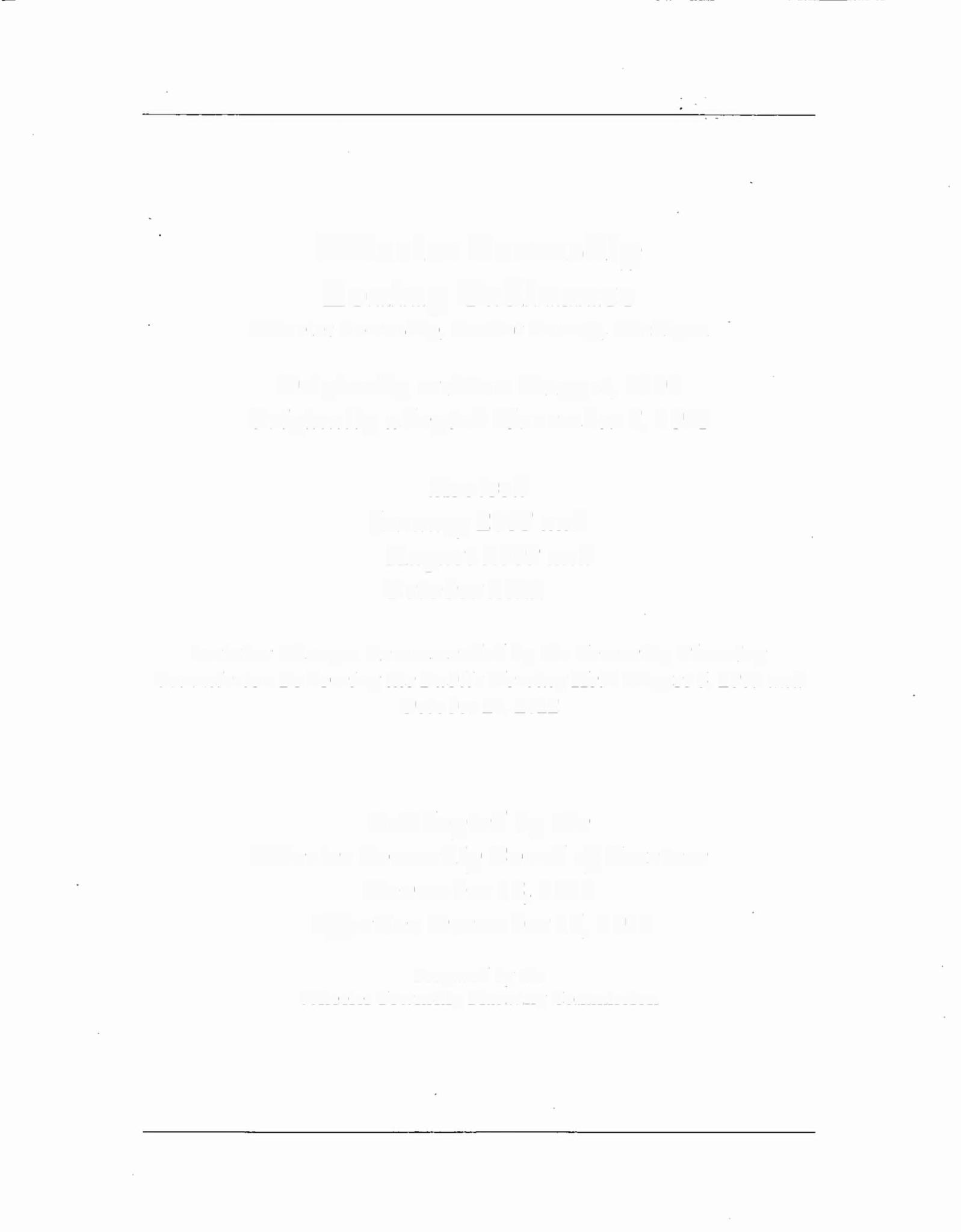 Wheeler  Township,  Gratiot  County,  MichiganOriginally  written  August,  2005 
Originally   adopted  November  8,  2005Revised 
January   2008August  2009October   2012And October 2016Includes  Changes  Recommended  by  the  Township  Planning 
Commission  Following   the  Public  Hearing  Held  August  5, 2009,October  24,  2012 and October 5, 2016ReAdopted  by  theWheeler   Township   Board   o/Trustees 
November   13,  2012December 9, 2014And May 9, 2017Effective   June 1, 2017Prepared  by  theWheeler Township  Planning  CommissionWheeler  Township   Zoning   Ordinance   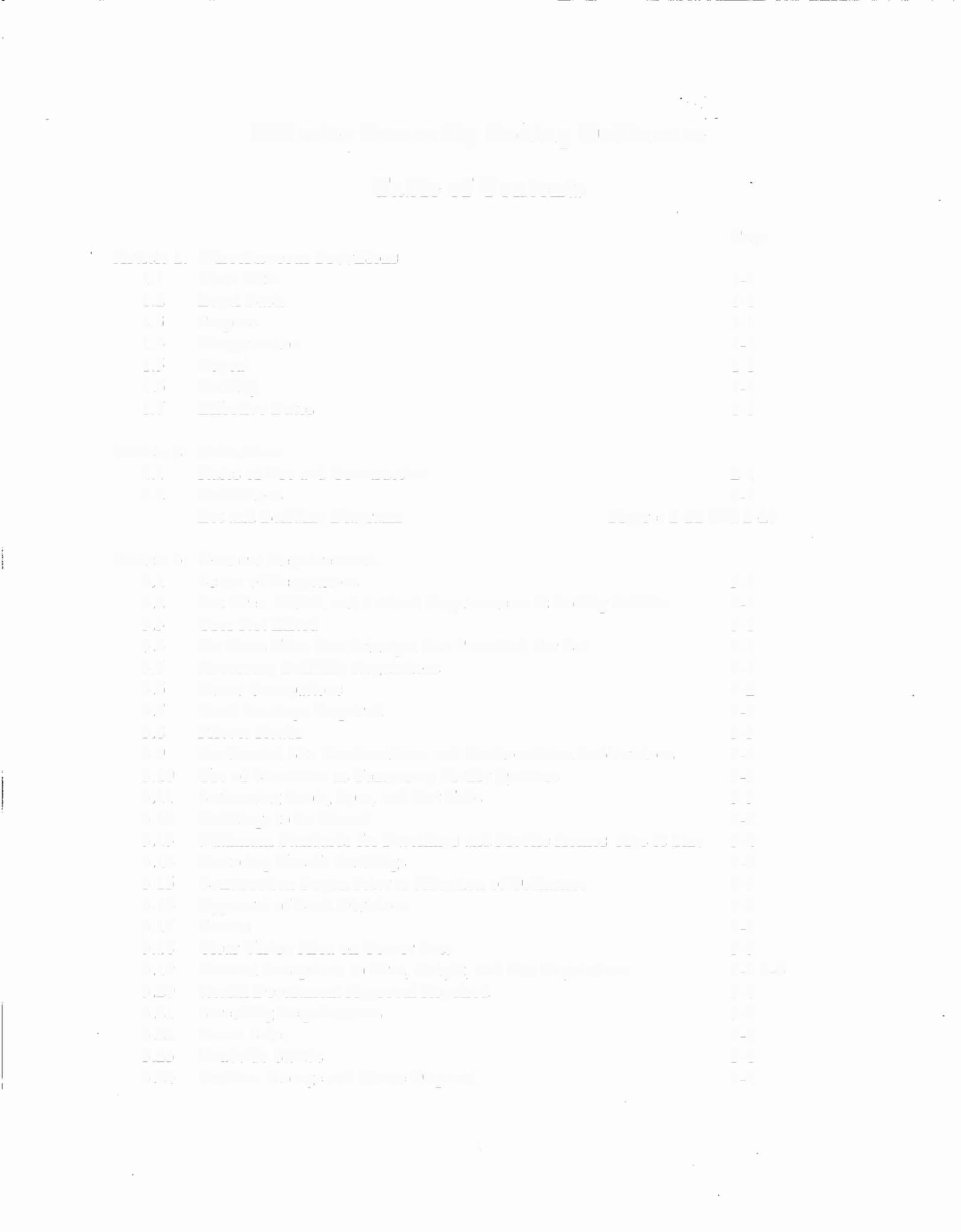 Table   of  Contents   Article  1:   Miscellaneous  Provisions 
	1.1        Short  Title   	1.2       Legal  Basis 
	1.3       Purpose   	1.4      Interpretation 
	1.5      Repeal   	1.6      Validity   	1.7       Effective  Dates   Page   1-1 
1-1   1-1 
1-1   1-1 
1-1   1-1   Article  2:   Definitions   2.1  	2-1 
	2-1   Figures  2-22  thru2-27   Article  3:   General  Requirements 
	3.1        Scope  of Regulations   	3  .2       Lot  Area,  Width,  and  Setback  Requirements  &  Zoning  Permits 
	3.3        Uses  Not  Listed   	3.4       No  More  Than  One  Principal   Use  Permitted  Per  Lot 
	3.5      Accessory   Building  Regulations   	.     3.6       Home  Occupations   	3.7       Road  Frontage  Required 
	3.8       Private  Roads   	3  .9       Residential   Site  Condominium  and  Condominium   Subdivisions 
	3.10     Use  of Structures   as  Temporary   Living  Quarters   	3.11     Swimming   Pools,  Spas,  and  Hot  Tubs 
	3.12     Buildings  to  be  Moved   3-1 
3-1   3-1 
3-1   3-1  3-2 
3-2  3-3   3-3 
3-3  3-3  3.14     Restoring  Unsafe  Buildings   3  .15      Construction  Begun  Prior  to  Adoption  of Ordinance 
3.16     Approval  of  Land  Divisions   3.17     Fences   3  .18      Clear  Vision   Area  on  Comer  Lots   3.19     General  Exceptions  to  Area,  Height,  and  Use  Regulations 
3  .20     Health  Department   Approval   Required   3  .21     Screening   Requirements 
3.22     Home  Sales   3.23     Roadside  Stands   3.24     Outdoor   Storage  and  Waste  Disposal   3-4 
3-5   3-5 
3-5 
3-5   3-5  3-6 
3-6   3-6 
3-6 
3-6   3-7   '    •  Page   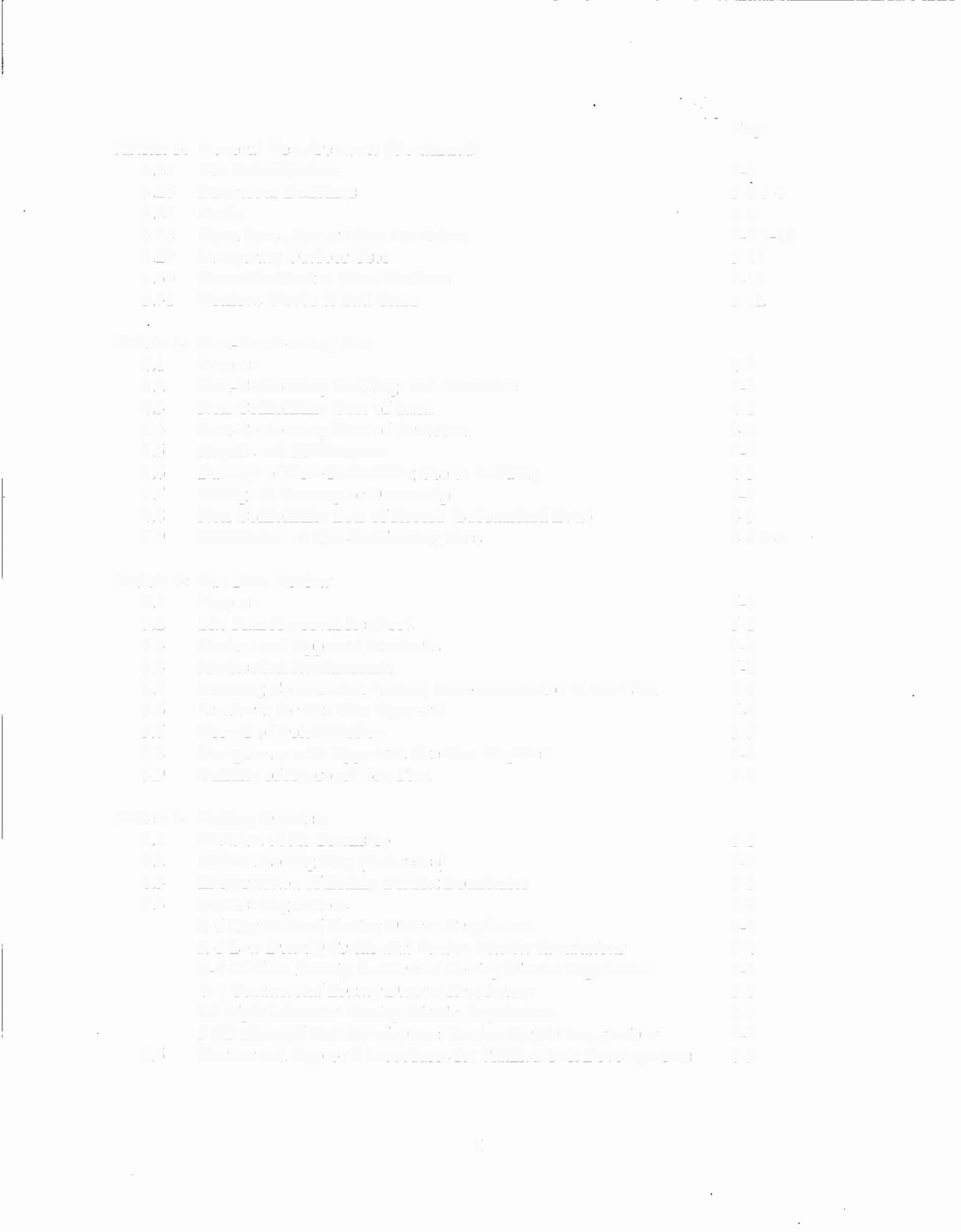 Article  3:   General  Requirements  (Continued) 
	3.25     Site  Rehabilitation   	3.26     Dangerous  Buildings 
	3.27     Ponds   	3.28     Open  Space  Preservation   Provisions 
	3.29     Temporary   Outdoor  Uses   	3.30     Home/Residential  Wind  Turbines 
	3.31     Noxious  Weeds  &  Tall  Grass   	3-7   	3-7  3-8 
	3-8   	3-9  3-10 
	3-11   3-12 
	3-12   Article  4:   Non-Conforming   Uses 
	4.1        Purpose   		4.2        Non-Conforming   Buildings  and  Structures 
	4.3        Non-Conforming   Uses  of  Land   	4.4       Non-Conforming  Uses  of  Structures 
	4.5      Repairs   and  Maintenance   	4.6        Damage  ofNon-Conforming   Use  or  Building   	.  4.8       Non-Conforming   Lots  of Record  (Substandard   Lots) 
4.9       Elimination   ofNon-Conforming   Uses   	4-1 
4-1   4-1 
4-2   4-3 
4-3   4-3 
4-3  4-3   4-4   Article  5:   Site  Plan  Review 
	5.1       Purpose   	5.2        Site  Plan  Approval  Required   	5.3       Review  and  Approval   Standards 
	5.4       Application   Requirements   		5.5       Planning   Connnission  Review,  Recommendation   &  Decision 
	5.6       Standards   for  Site  Plan  Approval   	5.7       Record   of  Determination   	5.8       Compliance  with  Approved   Site  Plan  Required 
		5.9       Validity  of Approved   Site  Plan   5-1 
5-1 
5-1 
5-2 
5-4 
5-4   5-5 
5-5 
5-5   Article  6:  Zoning  Districts   	Division  of the  Township   6.2        Official  Zoning  Map  (Reference)   6.3       Interpretation   of Zoning  District  Boundaries 
6.4       District  Regulations   	A-1  Agricultural   Zoning  District  Regulations   	R-1   Low  Density  Residential  Zoning  District  Regulations 
	R-2  Medium   Density  Residential   Zoning  District  Regulations   	C-1   Commercial   Zoning  District  Regulations   	1-1  Light  Industrial  Zoning  District  Regulations   	PUD  Planned   Unit  Development   Zoning  District  Regulations   	6.5       Review   and  Approval  Procedures   for  Planned  Unit  Developments   6-1 
6-1   6-1 
6-2 
6-3 
6-4 
6-5   6-6 
6-7 
6-8   6-9   11  Article  7:  Special  Uses   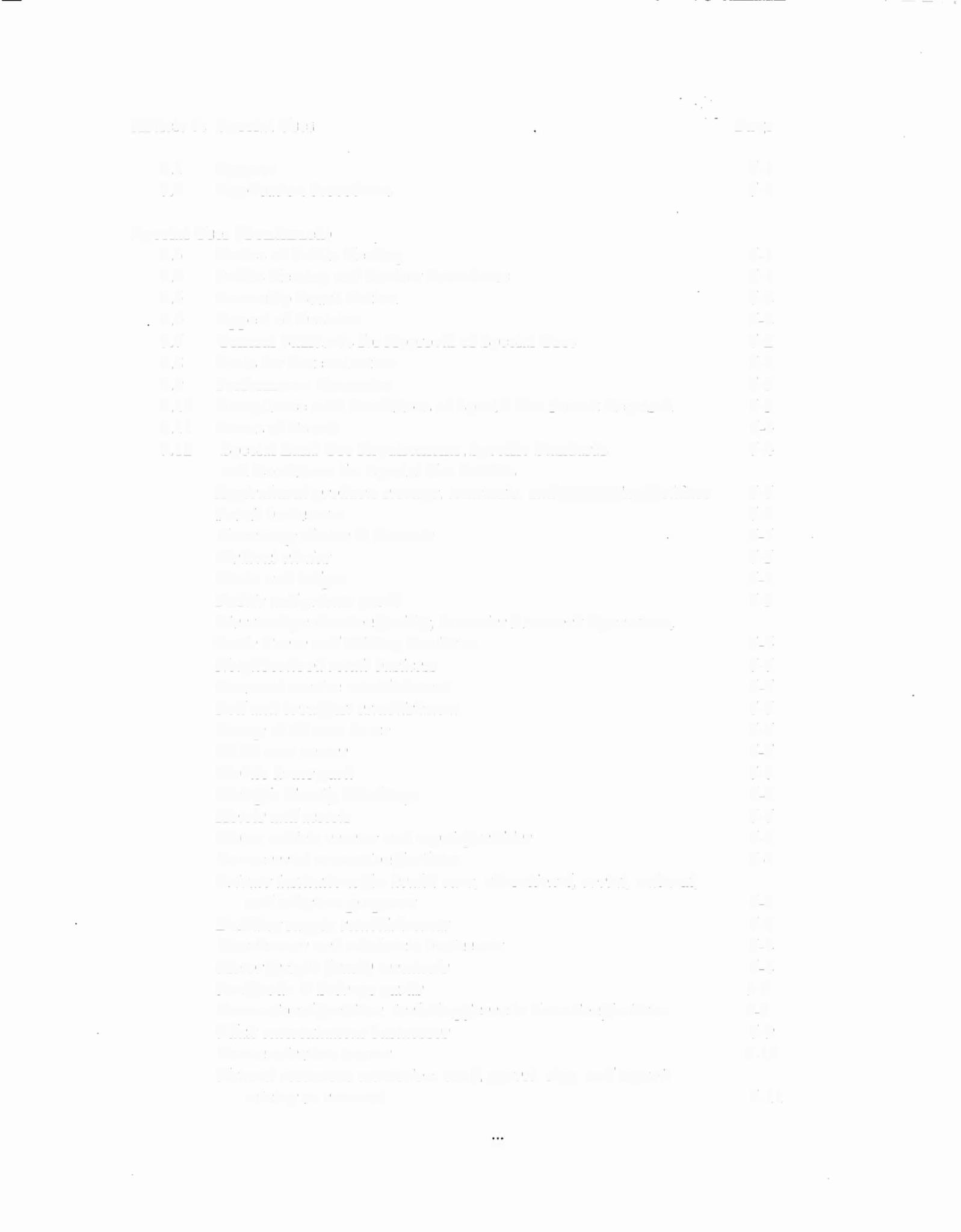 Page   7.1       Purpose   7.2       Application   Procedures   7-1 
7-1  Special  Uses  (Continued)   	7.3        Notice   of Public  Hearing   	7.4       Public  Hearing  and  Review  Procedures 
	7.5       Township   Board  Action   	7.6       Appeal  of Decision   	7.7       General   Standards  for  Approval   of  Special  Uses 
	7.8       Basis  for  Determination   	7.9       Performance   Guarantee   	7 .1 O    Compliance   with  Conditions   of  Special  Use  Permit  Required 
	7.11       Terms  of Permit   	7.12      Special  Land  Use  Requirements,   Specific  Standards, 
		and  Conditions   for  Special  Use  Permits   	Agricultural  products  storage,  terminals,  andprocessìng  faciltties 
		Retail  businesses   		Veterinary  clinics  &  Kennels 
	Medical  clinics   	Clubs  and  lodges   	Public  andprivate  parks   		Livestock  production  facility,   Intensive  Livestock  Operations, 
	Cattle  Barns  and  Milking  Facilities   	Neighborhood  retail  business 
	Personal  service  establishment 
	Bed  and  breakfast  establishment   	Group  child  care  home 
	Child  care  center   	Mobile  homepark 
	Multiple  Family  Dwellings   	Hotels  and  motels   	Motor  vehicle  service  and  repairfacilities 
		Commercial  recreationfacilities   	Private  institutionsfor  health  care,  educational,  social,  cultural, 
		and  religious  purposes   	Building  supply  establishments 
		Warehouses  and  wholesale  businesses   	Motorfreight  (truck)  terminals 
	Junkyards  & Salvage  yards   		Correctionalfacilities,   includingjuvenile   detentionfacilities 
	Adult  entertainment  businesses   	Communication  towers   	Natural  resources  extraction:  sand,  gravel,  clay,  and  topsoil 
		mining  or  removal   7-1 
7-1 
7-2   7-2 
7-2   	7-3 
7-3   	7-3 
		7-3   7-4   7-5 
7-5   7-5 
7-5 
7-5   	7-5   7-6 
	7-7   	7-7 
	7-7   	7-7 
	7-7   	7-7 
	7-7   	7-7 
	7-8   	7-8   	7-8 
	7-8   	7-8 
	7-8   		7-9 
	7-9   	7-9 
7 ~ 1  O  7-11  111  	Wind  turbine   generators   (see  article  12) 
Private  roads   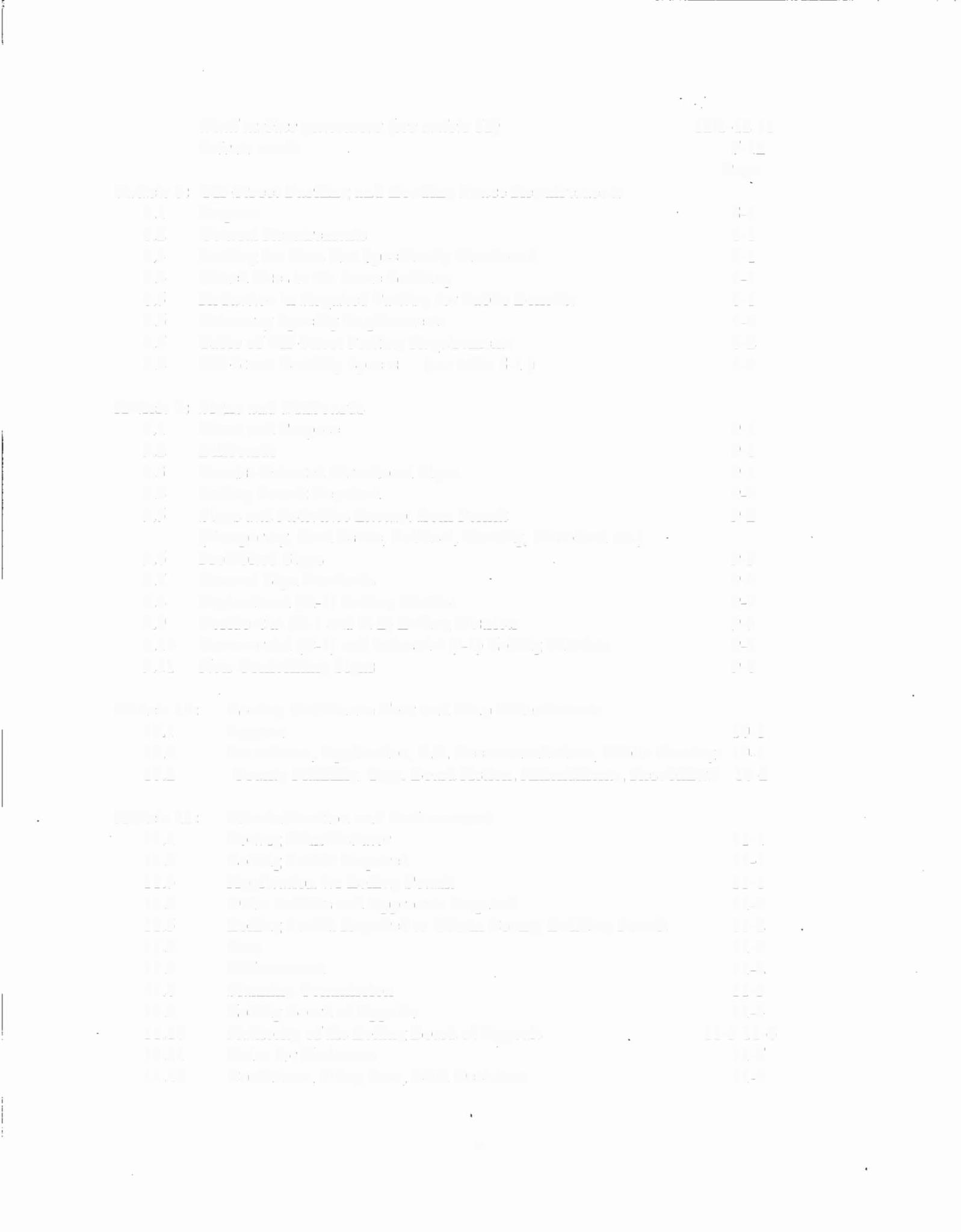 12:1-12.11 
	7-12   	Page   Article  8:   Off-Street   Parking  and  Loading   Space  Requirements 
	8.1       Purpose   	8.2       General  Requirements   	8.3       Parking   for  Uses  Not  Specifically   Mentioned 
	8.4       Mixed   Uses  in  the  Same  Building   	8.5       Reduction  in  Required   Parking   for  Public   Benefits 
	8.6      Driveway   Spacing  Requirements   	8.7       Table  of Off-Street   Parking  Requirements   	8-1 
	8-1   ·  8-1 
	8-1   	8-1 
	8-2   	8-2 8.8   Off-Street  Loading  Spaces      (see  table   8-1)   	8-2   Article  9:   Signs  and  Billboards 
	9.1       Intent   and  Purpose   	9.2       Billboards   	Tourist-Oriented   Directional   Signs 
9.4       Zoning   Permit   Required   Signs   and  Activities   Exempt   from  Permit   	(Temporary,   Real   Estate,  Political,   Hunting,   Historical   etc.) 
9.6       Prohibited   Signs   9.7       General  Sign   Standards   9.8       Agricultural   (A-1)   Zoning  District   9.9       Residential   (R-1   and  R-2)   Zoning  Districts   9.10     Commercial   (C-1)  and  Industrial   (I-1)  Zoning   Districts 
9.11     Non-Conforming   Signs   9-1 
9-1 
9-1   9-2 
9-2   9-3 
9-4   9-5 
9-5 
9-5   9-6   Article   10:     Zoning   Ordinance   Text  and  Map  Amendments   10.1 
	10.2   10.2   	10-1 
Procedures,   Application,   P.C.  Recommendations,   Public   Hearings   10-1  	County  Planning,   Twp.   Board   Action,   Amendments,   Resubmittal     10-2   Article   11:     Administration   and  Enforcement   11.1 
11.2   11.3 
11.4 
11.5 
11.6   11.7 
11.8   11.9 
11.10 
11.11  11.12   Zoning  Administrator 
	Zoning   Permit   Required   Application   for  Zoning   Permit   Other  Permits   and  Approvals   Required   	Zoning   Permit  Required   to  Obtain  County  Building  Permit 
	Fees   	Enforcement   	Planning   Commission 
	Zoning   Board   of Appeals   	Authority  of  the  Zoning  Board   of Appeals 
	Rules   for  Variances   	Conditions,   Filing  Fees,  ZBA  Decisions   	11-1 
		11-1   	11-1 
	11-2   	11-2 
	11-2 
	11-2   	11-3 
		11-3   11-3   11-6 
	11-7   	11-8   lV   Page   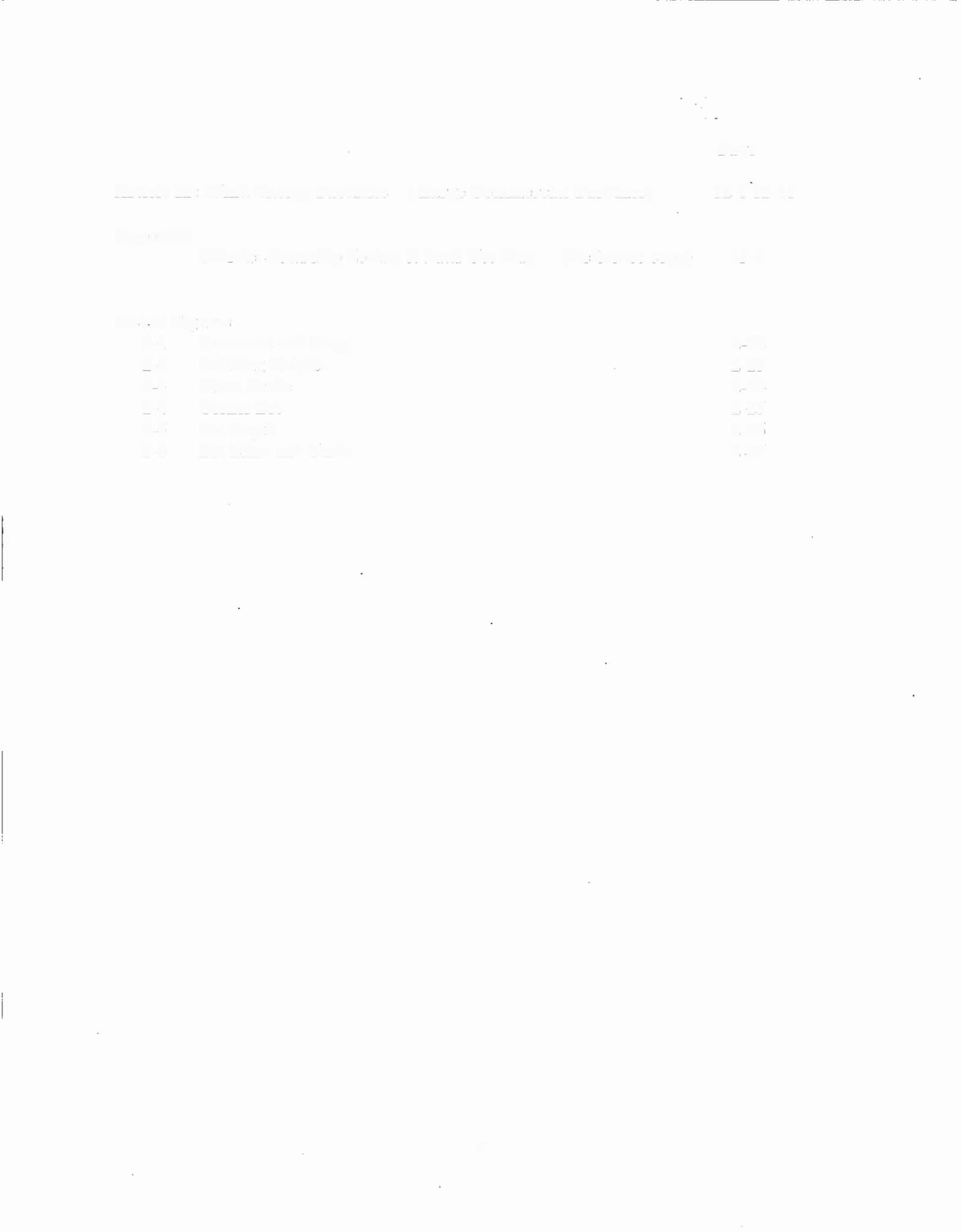 Article   12:  Wind   Energy   Facilities     (  Large  Commercial   Turbines)   12-1  12-11   Appendix   Wheeler  Township  Zoning  &  Land  Use  Map     (Reference  copy)       13-1   List .ef  Figures   	2-1      Basement  and  Story 
	2-2      Building  Heights   	2-3      JvfeanGrade 
	2-4      Corner  Lot   	2-5      Lot  Depth   	2-6      Lot  Lines  and  Yards   2-22 
2-23   2-24 
2-25   2-26 
2-27   V   Article   1  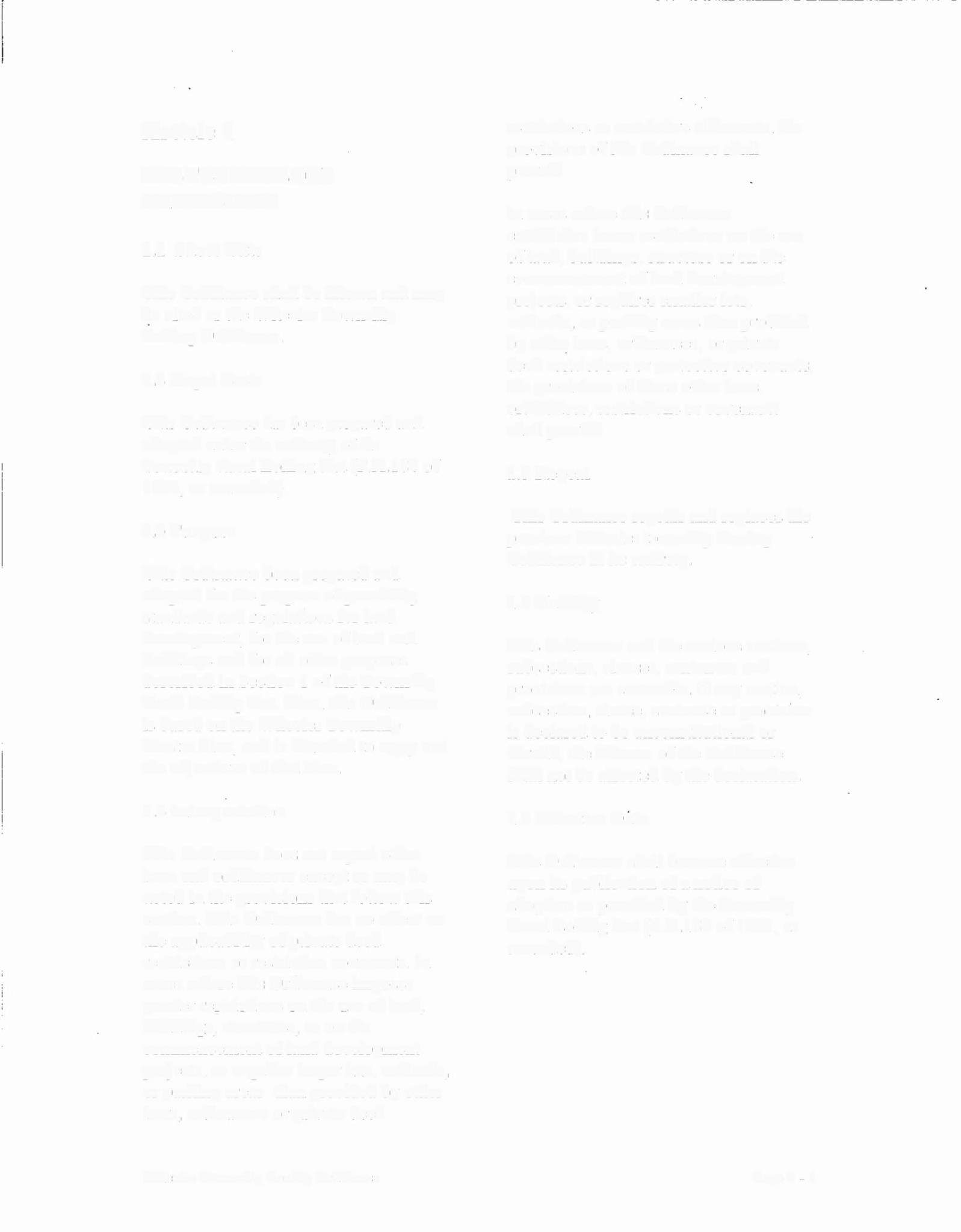 MISCELLANEOUS 
	PROVISIONS   1.1   Short  Title   	This  Ordinance   shall  be  known  and  may 
be  cited  as  the  Wheeler  Township   	Zoning  Ordinance.   1.2  Legal  Basis   This  Ordinance  has  been  prepared  and 
	adopted  under  the  authority  ofthe   Township  Rural  Zoning  Act  (P.A.184   of 
	1943,  as  amended).   restrictions   or  restrictive   covenants,  the 
provisions   ofthis  Ordinance   shall   prevail.   	In  cases  where  this  Ordinance 
	establishes   lesser  restrictions   on the  use   	of land,  buildings,   structure  or  on  the 
	commencement   of land  development   projects,   or  requires   smaller  lots, 
	setbacks,  or  parking   areas  than provided   by  other  laws,  ordinances,   or  private 
	deed  restrictions  or  protective   covenants,   the  provisions  ofthose  other  laws, 
	ordinances,   restrictions   or  covenants   	shall  prevail.   1.5  Repeal   1.3  Purpose   	This  Ordinance   been  prepared   and 
	adopted   for  the  purpose   ofproviding 
	standards   and  regulations   for  land 
	development,   for  the  use  ofland  and   	buildings   and  for all  other  purposes 
	described   in  Section   1  of the  Township 
	Rural  Zoning  Act.  Also,  this  Ordinance   	is  based  on  the  Wheeler  Township 
	Master  Plan,  and  is  intended  to  carry  out   the  objectives   of that  Plan.   	This  Ordinance  repeals  and  replaces  the 
previous   Wheeler township   Zoning   	Ordinance   in  its  entirety.   1.6  Validity   This  Ordinance   and  the  various   sections, 
	subsections,  clauses,  sentences   and   provisions  are  severable.   If any  section, 
	subsection,   clause,  sentence  or provision   	is  declared  to  be  unconstitutional   or 
	invalid,  the  balance   ofthe  Ordinance   	shall  not  be  affected  by  the  declaration.   1.4  Interpretation   l.7  Effective   Date   This  Ordinance   does  not  repeal  other 
laws  and  ordinances   except  as  may  be   noted  in  the  provisions   that  follow  this 
	section.  This  Ordinance   has  no  effect  on   the  applicability  of private  deed 
restrictions   or  restrictive   covenants.  In   	cases  where  this  Ordinance   imposes 
	greater  restrictions  on  the  use  of land, 
	buildings,   structures,   or  on  the   	commencement   of land  development 
projects,  or  requires   larger  lots,  setbacks,   	or  parking   areas   than  provided   by  other 
	laws,  ordinances   or  private   deed   This  Ordinance   shall  become  effective 
	upon  its  publication   of a  notice  of 
	adoption  as  provided  by  the  Township   Rural  Zoning  Act  (P.A.184   of  1943,  as 
	amended).   ·  Wheeler  Township  Zoning  Ordinance   Page  2  -  1  Article  2   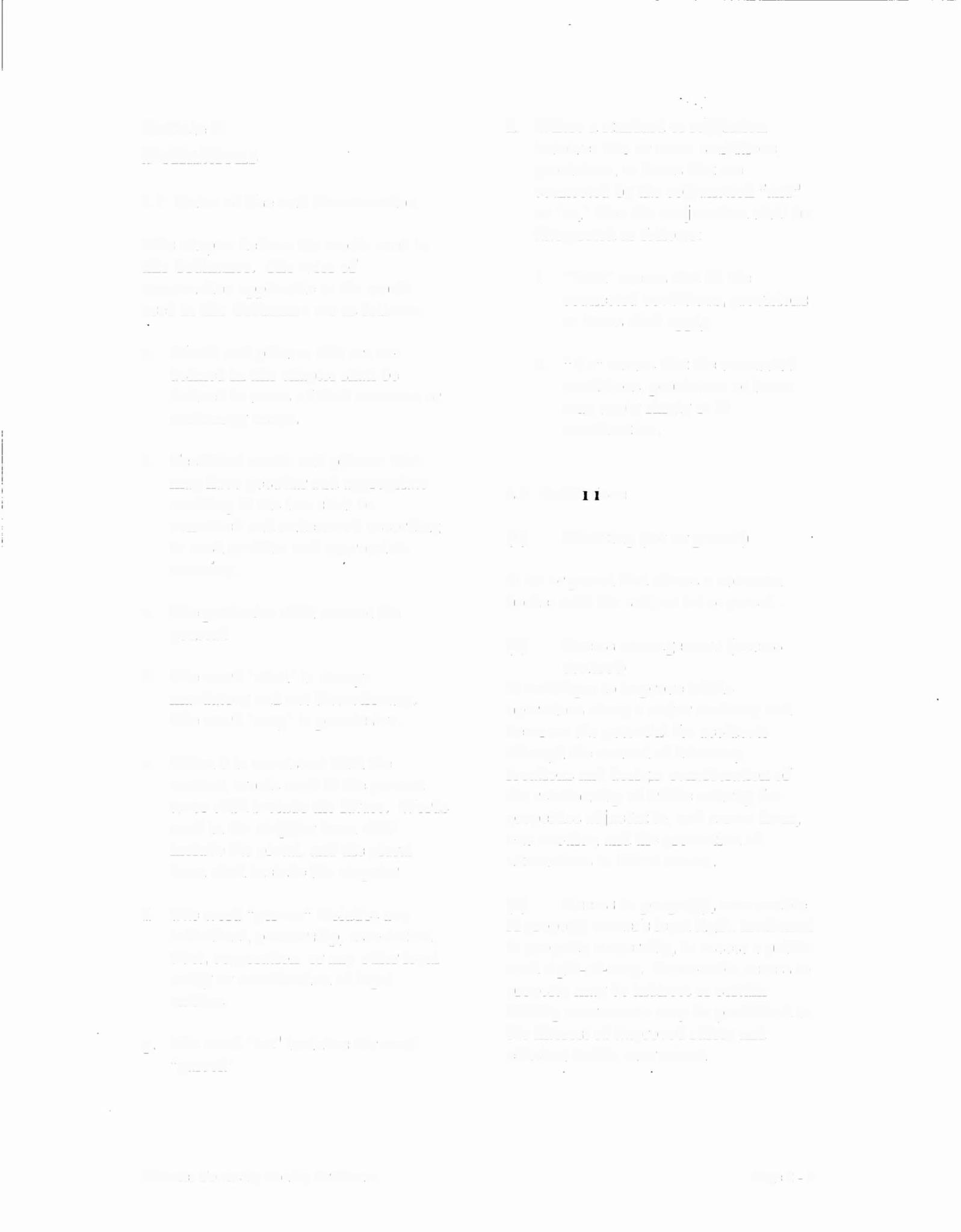 Definitions   2.1   Rules  of Use  and  Construction   This  chapter  defines  the  words  used  in 
this  Ordinance.   The  rules  of   construction  applicable  to  the  words 
used  inthis  Ordinance   are  as  follows:   provisions,  or  items  that  are 
connected   by  the  conjunction   "and   or  "or,"  then  the  conjunction   shall  be 
	interpreted   as  follows:  l.   "And"   means  that  all  the 
connected   conditions,   provisions   or  items  shall  apply.  a.   Words  and  phrases  that are  not 
	defined  in  this  chapter  shall  be   		defined  in terms  of their  common  or 
	customary   usage.   2.   "Or" means  that  the  connected 
	conditions,   provisions  or  items   	may  apply  singly  or in 
		combination.   b.   Technical   words  and  phrases  that 
	may  have  peculiar  and  appropriate   	meaning   inthe  law  shall  be 
		construed   and  understood  according   	to  such  peculiar   and  appropriate 
	meaning.   c.   The  particularshall  control  the 
	general.   d.   The  word   shall 11  is  always 
	mandatory   and  not discretionary.  2.2   Defìnìtìons   (1)      Abutting   (lot  or  parcel)   A  lot  or  parcel  that  shares  a  common 
border  with  the  subject  lot  or  parcel..  	(2)      Access  management   (access 
	control)   A  technique   to  improve  traffic 11  is  permissive.  	operations  along  a  major  roadway   and   	decrease  the  potential   for  accidents e.   When  it  is  consistent  with  the 	context,  words  used  in the  present   	tense  shall  include  the  future.   Words 
	used  in  the  singular  form  shall   	include  the  plural,  and  the  plural 
	form  shall  include  the  singular.   through  the  control  of driveway   	locations   and  design;  consideration   of 
the  relationship   of traffic  activity  for   properties   adjacent  to,   and  across  from 
	one  another;  and  the  promotion   of   	alternatives   to  direct  access.   f.    The  word   "person"  includes  any 
	individual,   partnership,   association,   	trust,  corporation,   or  any  other  legal 
		entity  or  combination  of  legal 
		entities.   g.   The  word  "lot"  includes  the  word 
	"parcel."   	(3)      Access  to  property,   reasonable 
	A  property   owner's  legal  right,  incidental   	to  property   ownership,  to  access  a  public 
road  right-of-way.   Reasonable  access  to   	property  may  be  indirect  or  certain 
	turning  movements  may  be  prohibited   in   the  interest  of improved  safety  and 
	efficienttraffic  movement.   ·  Wheeler  Township  Zoning  Ordinance   Page  2-2   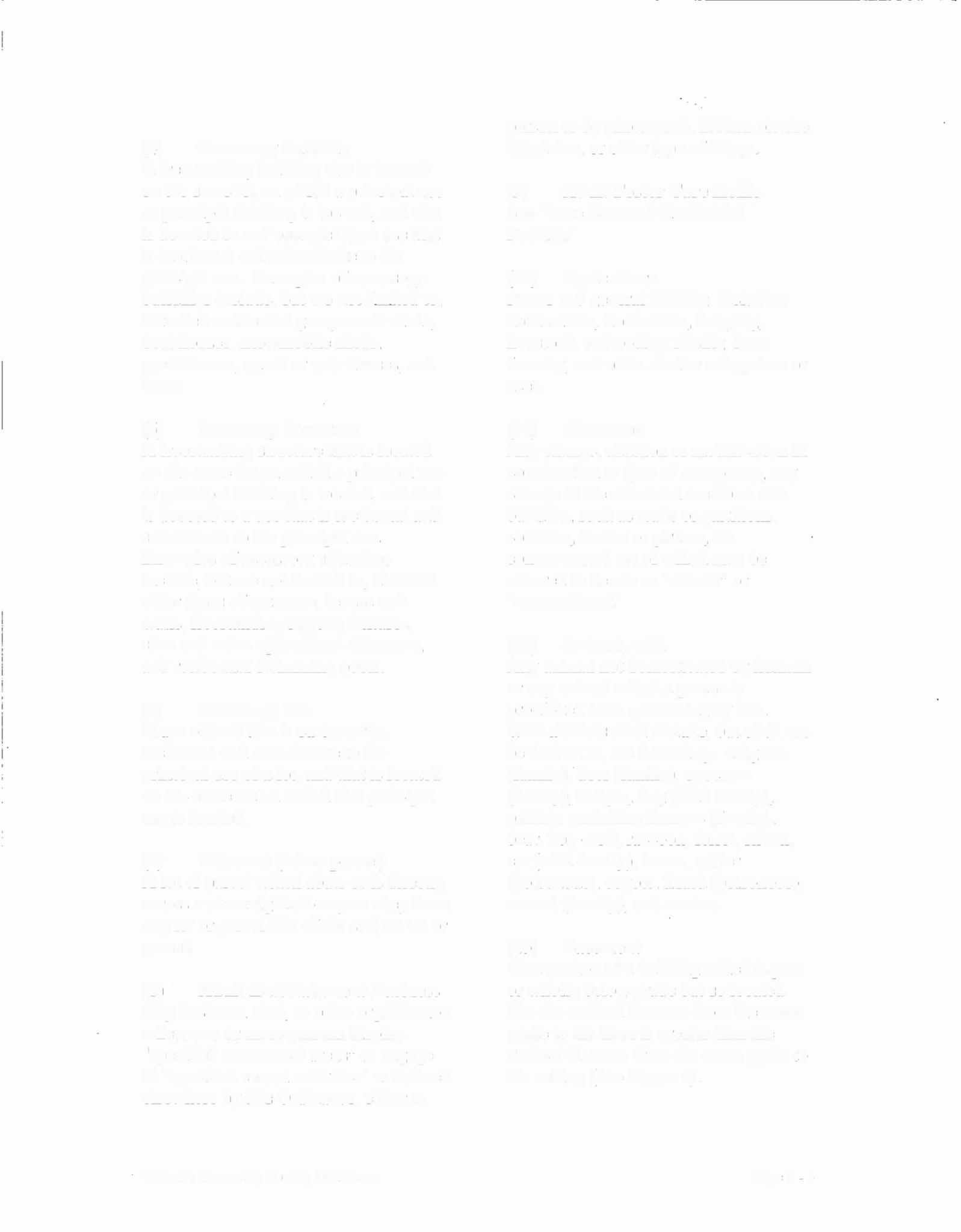 (4)       Accessory   building   A  freestanding   building   that  is  located 
on  the  same  lot  on  which  a  principal   use   or  principal   building   is  located,   and  that   is  devoted  to  and  occupied  by  a  use  that   person  or  by  photograph,   motion  picture, 
television,  or  other  type  of image.   	(9)      Adult  Foster Care  Honìe 
	See  "State  Licensed  Residential   Facility."   	is  incidental   and  subordinate  to  the 
principal   use.   Examples   of  accessory   	buildings   include,   but  are  not  limited  to, 
	detached   residential   garages  and  sheds,   	boat  houses,   snowmobile   sheds, 
	greenhouses,   guard  or  gate  houses,  and   	barns.   	(10)     Agriculture   Farms   and  general  farming,   including 
horticulture,   floriculture,   dairying,   livestock,   and  poultry  raising,  farm 
	forestry,  and  other  similar  enterprises   or   uses.   (5)      Accessory   Structure   A  freestanding   structure  that  is  located 
on  the  same  lot  on  which  a  principal  use   or  principal   building   is  located,   and  that 
is  devoted  to  a  use  that  is  incidental   and 
subordinate   to  the  principal  use. 
Examples   of accessory   structures 
include,  but  are  not  limited  to,  dish  and 
other  types  of antennae,   fences  and 
walls,  freestanding   lighting  fixtures, 
silos  and  other  agricultural   structures,   and  residential   swimming   pools.   	(6)      Accessory   Use   A  use  of land  that  is  customarily 
incidental   and  subordinate   to  the 
principal   use  of a  lot,  and  that  is  located 
on  the  same  lot  on  which  that  principal 
use  is  located.   	(7)       Adjacent (lot  or  parcel)   	A  lot  or  parcel  which  abuts  or  is  directly 
	across  a  street  right-of-way   or  alley  from 
	any  lot  or  parcel   line  of the  subject  lot  or   parcel.   	(8)      Adult  Entertainment  Business 
Any  business,   club,  or  other  organization   where  one  or  more  persons  display 
	"specified   anatomical   areas"  or  engage   	in  "specified  sexual  activities"   as  defined 
	elsewhere   by  this  Ordinance,   either  in   	(11)     Alteration   Any  change,  addition  or  modification   in 
	construction  or  type  of occupancy,   any   	change  in  the  structural  members   of a 
building,   such  as  walls  or  partitions,   	columns,  beams  or  girders,  the 
	consummated   act  ofwhich  may  be   referred  to  herein  as  "altered"  or 
	"reconstructed".   	(12)     Animal,   wild   Any  animal  not  domesticated   by  humans 
	or  any  animal  which  a  person   is   prohibited   from  possessing   by  law.   	Wild  animals  shall  include,  but  shall  not 
be  limited  to,  the  following:   alligator   	(family),  deer  (family),  opossum 
	(family),  badger,   dog  (wild  family),   primate   excluding  humans   (family), 
bear,  dog-wolf,   raccoon,  ferret,  skunk,   	cat  (wild  family),  lemur,  spider 
	(poisonous),   coyote,  lizard  (poisonous),   	weasel  (family),  and  marten.   	(13)     Basement   	That  portion   of a  building  which  is  part 
	or  wholly  below  grade  but  so  located   	that  the  vertical  distance  from  the  mean 
	grade  to  the  floor  is  greater  than  the   	vertical  distance   from  the  mean  grade  to 
the  ceiling  (See  Figure   1).   Wheeler  Township  Zoning  Ordinance   Page  2  ~  3   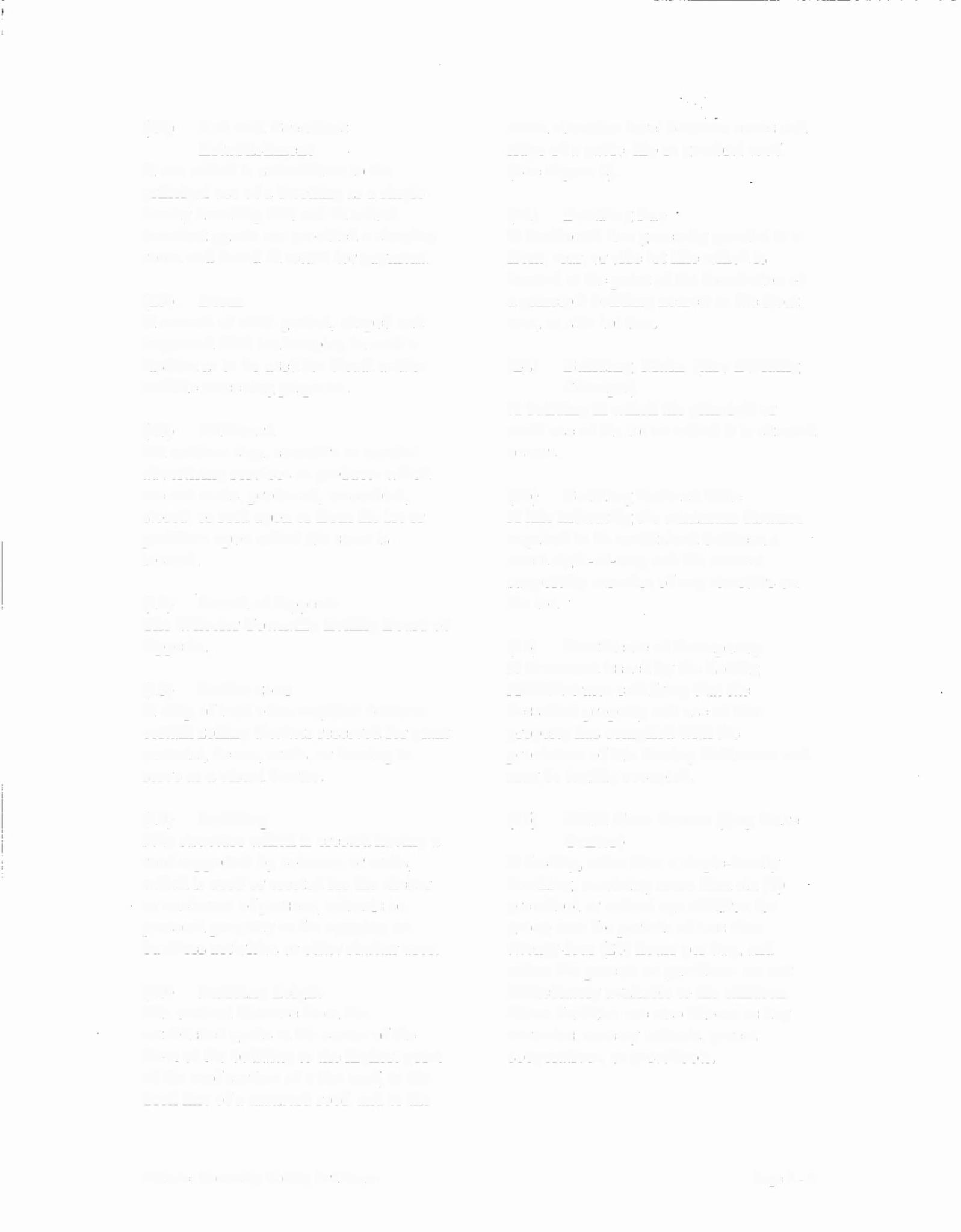 	A  use  which   is  subordinate  to  the 
principal  use  of a  dwelling  as  a  single­   	family  dwellingunit  and  in  which 
transient  guests  are  provided  a  sleeping   room  and  board  in  return  forpayment.   (15)     Berm   A  mound   of earth  graded,  shaped  and 
improved   with  landscaping  in  such  a   fashionas  to  be  used  for  visual  and/or 
audible   screening  purposes.  	(16)     Billboard   An  outdoor   sign,  structure   or  symbol 
	advertisingservices   orproductswhich 
	are  not made,  produced,  assembled, 
	stored,  or  sold  upon  or  from  the  lot  or   premises   upon  which  the  same  is 
	located.   	(17)     Board  of Appeals   	The  Wheeler  Township  Zoning  Board  of 
Appeals.   	(18)     Buffer  zone   A  strip  of  land  often  required   between 
	certain  zoning  districts  reserved   for  plant   material,  berms,  walls,  or  fencing  to 
	serve  as  a  visual  barrier.   mean  elevation   level  between   eaves  and 
ridge  of a  gable,  hip  or  gambrel  roof   	(See  Figure   2).   	(21)     Building   line   A  horizontal   line  generally  parallel   to  a 
	front,  rear,  or  side  lot  line  which  is   	located  at  the  point  of  the  foundation   of 
	a  principal   building  nearest  to  the  front,   rear,  or  side  lot  line.  	(22)     Building,   Main,   (also  Building, 
		Principal)   A  building  in  which  the  principal   or   main  use  of the  lot on  which   it  is  situated 
	occurs.   	(23)     Building   Setback  Line   A  line  indicating  the  minimum   distance 
required  to  be  maintained  between  a   	street  right-of-way   and  the  nearest 
	supporting   member  of  any  structure   on   the  lot.   	(24)     Certificate  of  Occupancy 
	A  document   issued  by  the  Zoning   	Administrator  certifyingthat  the 
	described  property   and  use  of  that   	property   has  complied  with the 
provisions  of  this  Zoning  Ordinance   and   	may  be  legally  occupied.   	(19)     Building   	Any  structure   which  is  erected  having   a 
roof  supported   by  columns   or  walls, 
which   is  used  or  erected  for  the  shelter   	or  enclosure   ofpersons,   animals  or 
	personalproperty   or  for  carrying  on   business  activities  or  other  similar  uses.  (20)     Building   height   The  vertical  distance·from   the 
established   grade  at  the  center  of  the   front  of the  building  to  the  highest  point 
of  the  roof  surface   of a  flat  roof,  to  the   deck  line  of  a  mansard  roof,  and  to  the   	(25)     Child   Care  Center  (Day  Care 
	Center)   A  facility,  other  than  a  single-family 
	dwelling,  receiving   more  than  six  (6)   preschool   or  school  age  children  for 
	group  care  for  periods   of  less  than   twenty-four   (24)  hours  per  day,  and 
where  the  parents  or  guardians   are  not   	immediately   available  to  the  children. 
These  facilities  are  also  known  as  day   nurseries,  nursery   schools,  parent 
	cooperatives,  or  preschools.   ·  Wheeler  Township  Zoning  Ordinance   Page2  -4   	(26)     Church   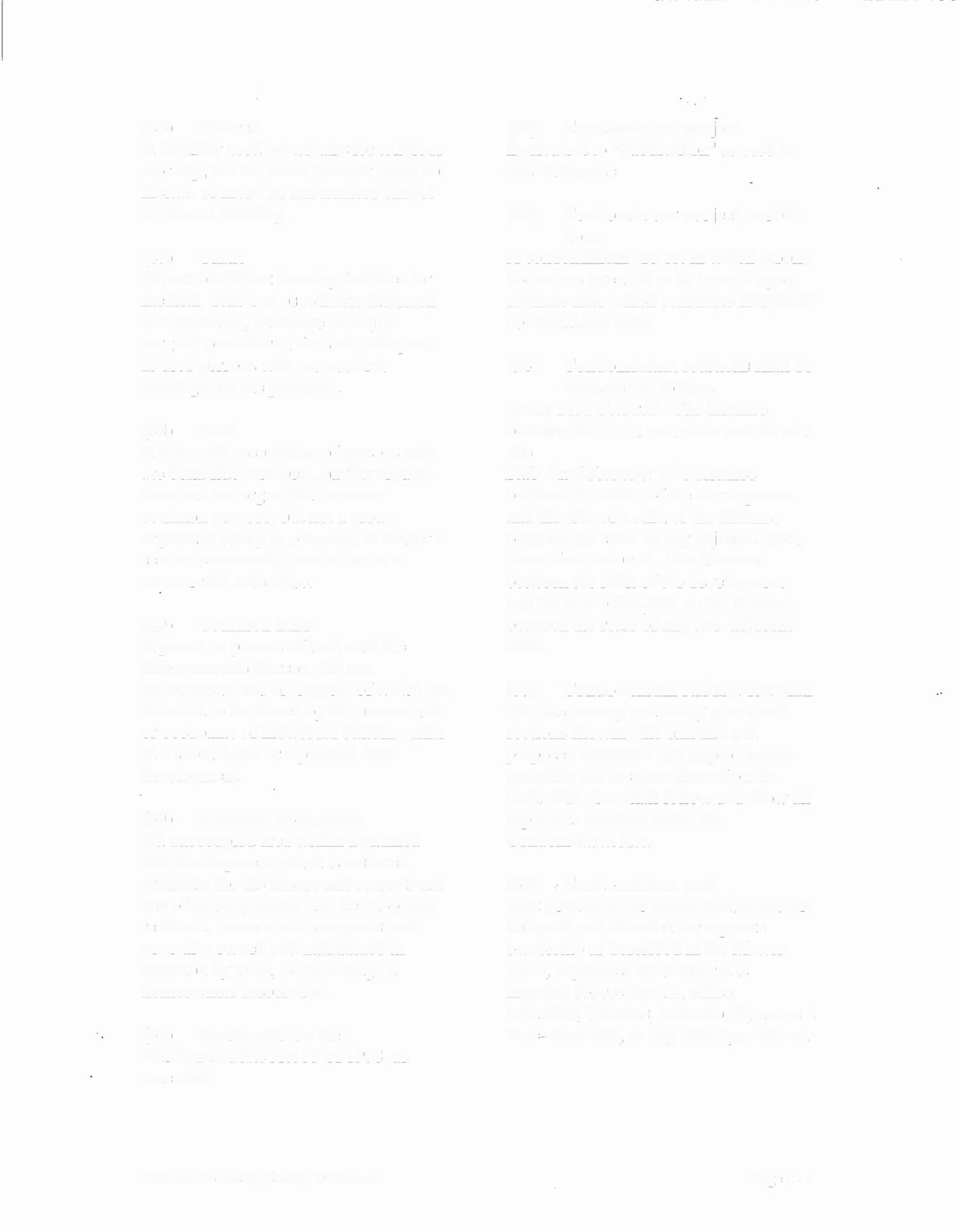 	A  building  used  principally  for  religious 
	worship,  but  the  word  "church"  shall  not   	include  or  mean  an  undertaker's   chapel 
or  funeral  building.   	(27)     Clinic   	An  establislunent   housing   facilities  for 
medical,   dental  or  psychiatric   diagnosis   and  treatment,   exclusive   of major 
surgical  procedures,   for  sick,  ailing  and   	injured  persons  who  are  not  kept 
overnight   on  the  premises.   	(28)     Club   A  nonprofit   association   ofpersons  who 
	are  bona  fide  members,   paying  regular 
	dues  and  are  organized   for  some 
	common  purpose,   but  not  a  group   	organized  solely  or  primarily   to  render  a 
	service  customarily   carried  on  as  a   	commercial   enterprise.   (29)     Common   land   A  parcel  or  parcels   of land  with  the 
improvements   thereon,   the  use, 
maintenance  and  enjoyment   of which  are   	intended  to  be  shared  by  the  owners  and 
or  occupants   of  individual   building  units   	in  a  subdivision   or  a planned  unit 
development.   	(30)     Common   open  space   	An  unoccupied   area  within  a  planned 
unit  development   which  is  reserved   primarily   for  the  leisure  and  recreational 
use  of all  the  planned   unit  development   residents,   owners  and  occupants,   and 
	generally   owned  and  maintained   in   common  by  them,  often  through   a 
homeowners   association.   	(31)     Condominium   Act 
Michigan   Public  Act  59  of  1978,  as   amended.   		(32)     Condominium   project 
	Equivalent  to  "Subdivision"   as  used  in   this  Ordinance.   	(33)     Condominium   project,   mobile 
		home   A  condominium   project  in  which  mobile 
homes  are  intended   to  be  located  upon 
separate   sites  which  constitute   individual   condominium   units.  	(34)     Condominium   setbacks   shall  be 
		measured   as  follows:   	Front   Yard  Setback:   The  distance 
	between  the  street  centerline   and  the  unit   	site.   Side  Yard  Setback:   The  distance 
	between  the  limits  of the  development   	and  the  side  of a  unit,  or  the  distance 
	between  the  sides  of  any  adjacent  units.   Rear   Yard  Setback:   The  distance 
	between  the  limit  of the  development   	and  the  rear  ofthe  unit,  or  the  distance 
	between  the  rears  of any  two   adjacent   	units.   	(35)     Condominium   subdivision   plan 
The  site,  survey  and  utility  plans,  and   	sections  showing  the  existing  and 
proposed   structures   and  improvements   	including  the  location  thereof  on  the   	land.   The  plan  shall  follow  and  show  all 
	aspects  as  required   under  the   	Condominium   Act.   	(36)   ,  Condominium   unit   	That  portion  of the  condominium   project 
	designed   and  intended  for  separate 
	ownership   as  described   in  the  Master 
	Deed,  regardless   of whether  it  is   	intended  for  residential,   office,   	industrial,   business,  recreational,  use  as  a 
time-share   unit,  or  any  other  type  of use.   ·  Wheeler  Township  Zoning  Ordinance   Page  2  -  5   	(37)     Condominium  unit  site 
	The  area  designating   the  perimeter   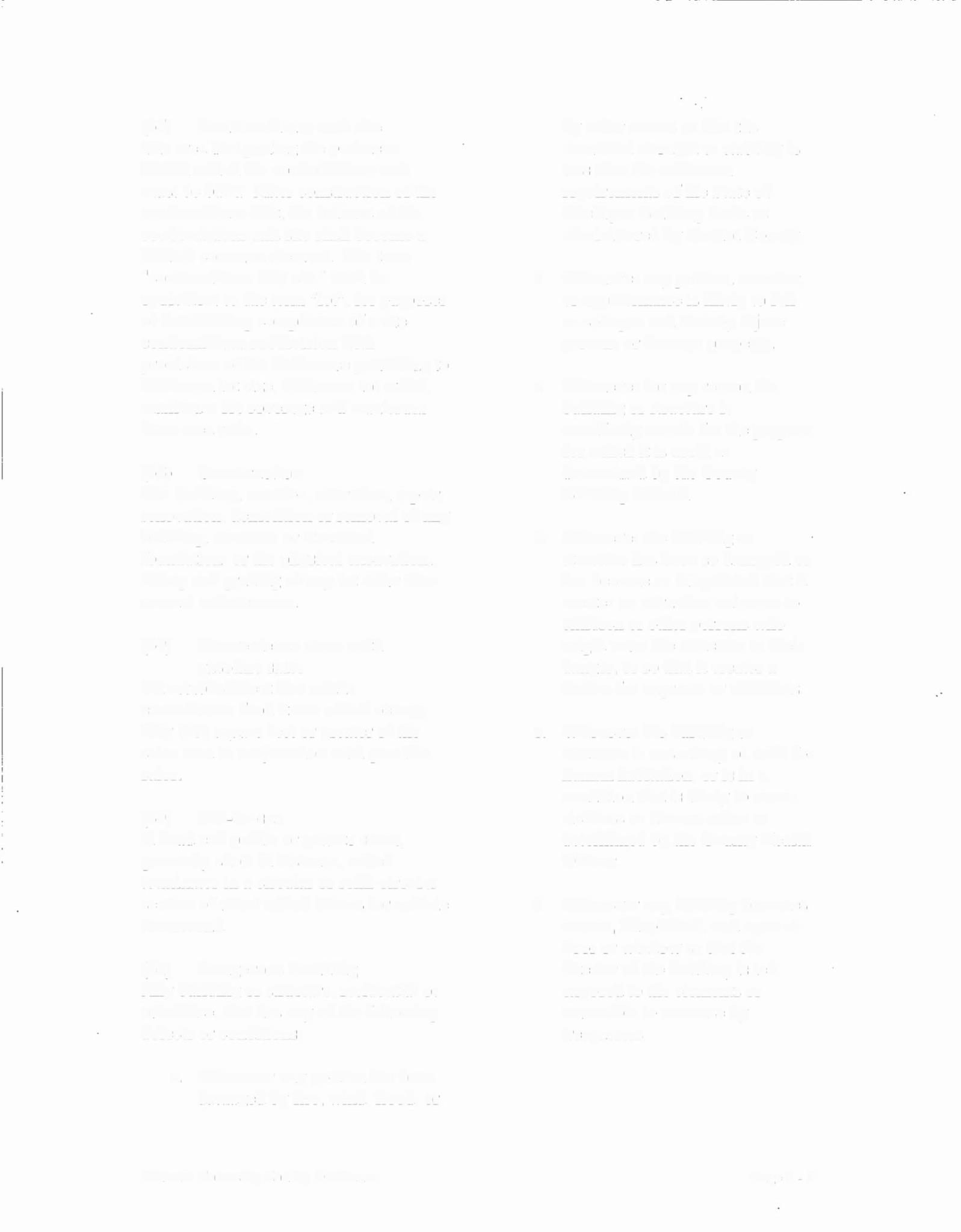 within  which  the  condominium   unit 
	must  be  built.   After  construction   ofthe   	condominium   unit,  the  balance  ofthe 
	condominium   unit  site  shall  become  a   	limited   common   element.   The  term 
	"condominium   unit  site"  shall  be   	equivalent   to  the  term   "lot",  for  purposes 
	of  determining   compliance   of  a  site   	condominium   subdivision   with   provisions   of  the   Ordinance  pertaining  to 
minimum   lot  size,  minimum   lot  width,   	maximum   lot  coverage  and  maximum 
	floor  area  ratio.   	(38)     Construction   The  building,   erection,  alteration,   repair, 
renovation,   demolition   or  removal  of  any 
building,  structure   or  structural   	foundation;   or  the  physical   excavation, 
	filling  and  grading  ofany  lot  other  than   normal   maintenance.   (39)     Convenience   store  with 
	gasoline   sales   An  establishment   that  retails 
convenience   food  items  which  occupy   fifty  (50)  square  feet or  greater  of  the 
sales  area  in  conjunction   with  gasoline 
sales.   	A  dead  end  public   or  private   street, 
	generaliy  short  indistance,   which   	terminates   in  a  circular   or  semi-circular 
	section  of  street  which   allows  for  vehicle   turnaround.   (41)     Dangerous  Building   Any  building   or  structure,  residential   or 
otherwise,  that  has  any  ofthe  following 
defects  or  conditions:   by  other  means  so  that  the 
structural   strength  or  stability   is   less  than  the  minimum 
requirements   of  the  State-of   Michigan   Building  Code  as 
administered   by  Gratiot  County.   b.   Whenever   any  portion,  member, 
	or  appurtenance   is  likely  to  fall   		or  collapse   and  thereby   injure 
	persons   or  damage  property.   c.   Whenever   for  any  reason  the 
	building   or  structure  is   	manifestly   unsafe  for  the  purpose 
		for  which  it  is  used,  as   		determined   by  the  County 
	Building   Official.   d.   Whenever   the  building  or 
	structure   has  been  so  damaged  or   	has  become  so  dilapidated   that  it 
		creates  an  attractive  nuisance   to 
		children  or  other  persons   who   	might  enter  the  structure   to  their 
		danger,  or  so  that  it  creates  a   	harbor  for  vagrants  or  criminals.  e.   Whenever   the  building   or 
	structure   is  unsanitary   or  unfit  for   	human  habitation,   or  is  in  a 
		condition  that  is  likely  to  cause 
		sickness  or  disease  when  so 
		determined   by  the  County  Health   	Officer.   f.    Whenever   any  building  becomes 
	vacant,  dilapidated,   and  open  at   	door  or  window  so  that  the 
	interior  of  the  building   is  left 
	exposed  to  the  elements   or 
	accessible   to  entrance  by   	trespassers.   a.   Whenever   any  portion  has  been 
	damaged  by  fire,  wind,  flood,  or   •   ·  Wheeler  Township  Zoning  Ordinance   Page  2  -6   	(42)    Deceleration  lane   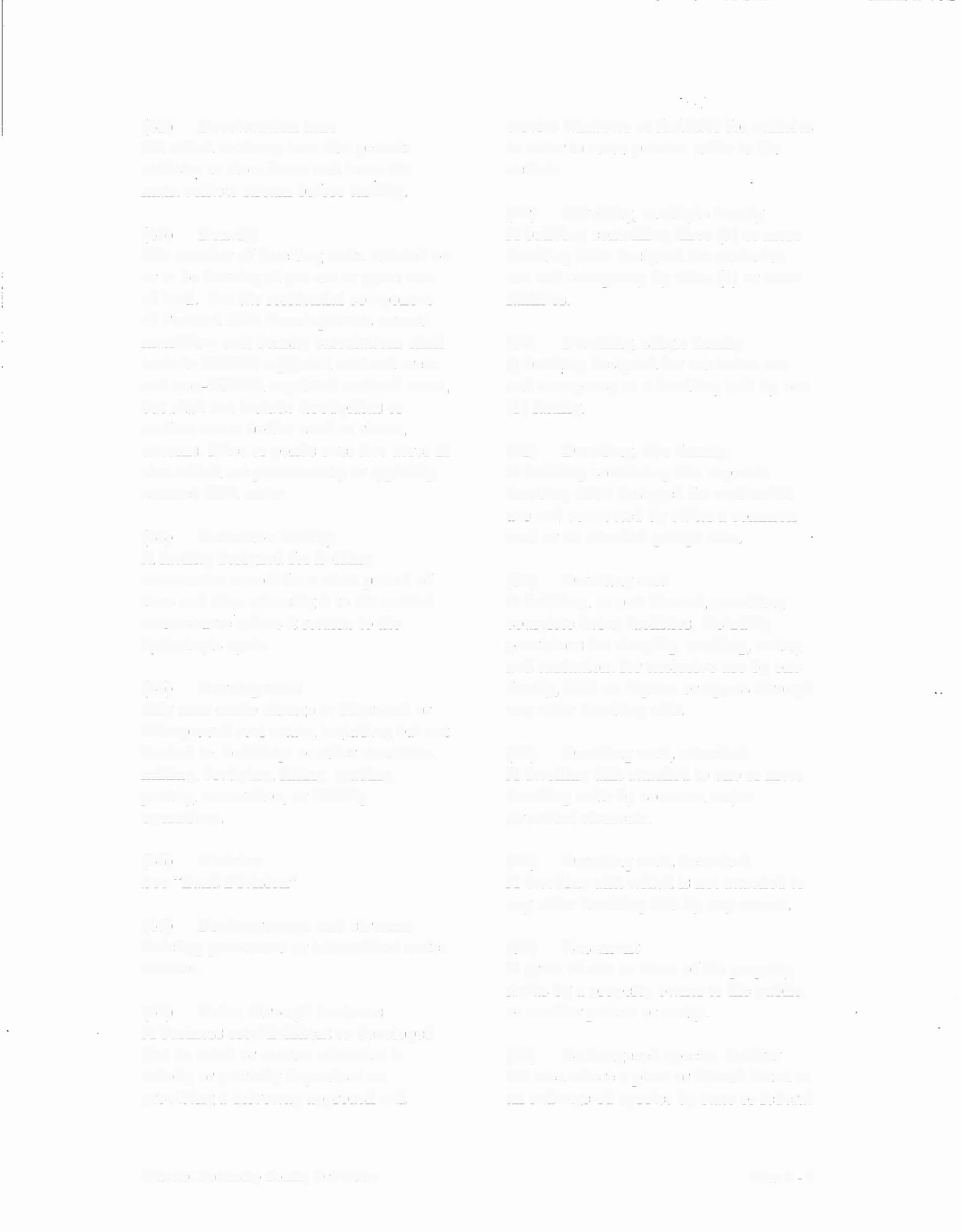 An  added  roadway  lane  that  permits 
	vehicles  to  slow  down  and  leave  the   	main  vehicle   stream  before  turning.   	service  windows   or  facilities   for  vehicles 
in  order  to  serve  patrons   while  in  the   vehicle.   	(43)    Density   The  number   of dwelling  units  situated  on 
or  to  be  developed  per  net  or  gross  acre   of  land.  For  the  residential   component 
of Planned  Unit  Developments   overall   maximum  unit  density  calculations  shall 
	include  ìvIDNR  regulated  wetland  areas   and  non-MDNR   regulated   wetland   areas, 
but  shall  not  include  floodplains  or   surface  water  bodies  such  as  rivers, 
streams,   lakes  or  ponds   over  five  acres  in   	size  which  are  permanently  or  typically 
covered  with  water.   (44)    Detention  facility   	A  facility  designed   for  holding 
stormwater  runofffora  short  period  of   time  and  then  releasing  it  to  the  natural 
watercourse  where  it  returns  to  the   hydrologie   cycle.  (45)    Development   Any  man-made   change  to  improved  or 
unimproved  real  estate,  including  but  not   limited  to,  buildings   or  other  structures, 
mining,  dredging,  filling,  grading, 
paving,   excavation,  or  drilling 
operations.   	(49)    Dwelling,  multiple  family   A  building   containing  three  (3)  or  more 
	dwelling  units  designed   for  exclusive   use  and  occupancy   by  three  (3)  or  more 
	families.   (50)    Dwelling,  single  family   and  occupancy  as  a  dwelling  unit  by  one 
(1)  family.   	(51)    Dwelling,  two  family   . A  building  containing  two  separate 
	dwelling  units  designed   for  residential   	use  and  connected  by  either  a  common 
	wall  or  an  attached  garage  area.   	(52)    Dwelling  unit   A  building,   or part  thereof,  providing 
		complete   living  facilities,  including   provisions   for  sleeping,   cooking,  eating 
	and  sanitation,   for  exclusive  use  by  one   	family,  with  no  ingress  or  egress  through 
	any  other  dwelling  unit.   	(53)    Dwelling  unit,  attached   A  dwelling  unit  attached  to  one  or  more 
	dwelling  units  by  common  major 
	structural  elements.   (46)    Division   See  "Land  Division"   	(54)    Dwelling  unit,  detached   A  dwelling  unit  which  is  not  attached  to   	(47)    Drainageways  and  streams 
Existing  permanent  or  intermittent   water   courses.   	(48)    Drive  through  business   	A  business  establishment   so  developed 
	that  its  retail  or  service  character   is   	wholly  or  partially  dependent   on 
providing   a  driveway  approach  and   	(55)    Easement   A  grant  of one  or  more  of the  property 
rights  by  a property  owner  to  the  public,   	or  another  person   or  entity.  (56)    Endangered   species  habitat   An  area  where  a  plant  or  animal  listed  as 
an  endangered   species  by  state  or  federal   ·  Wheeler  Township  Zoning  Ordinance   Page2-7   agencies   naturally   grows   or  lives,   or 
identified   habitat  sites   designated   on  the   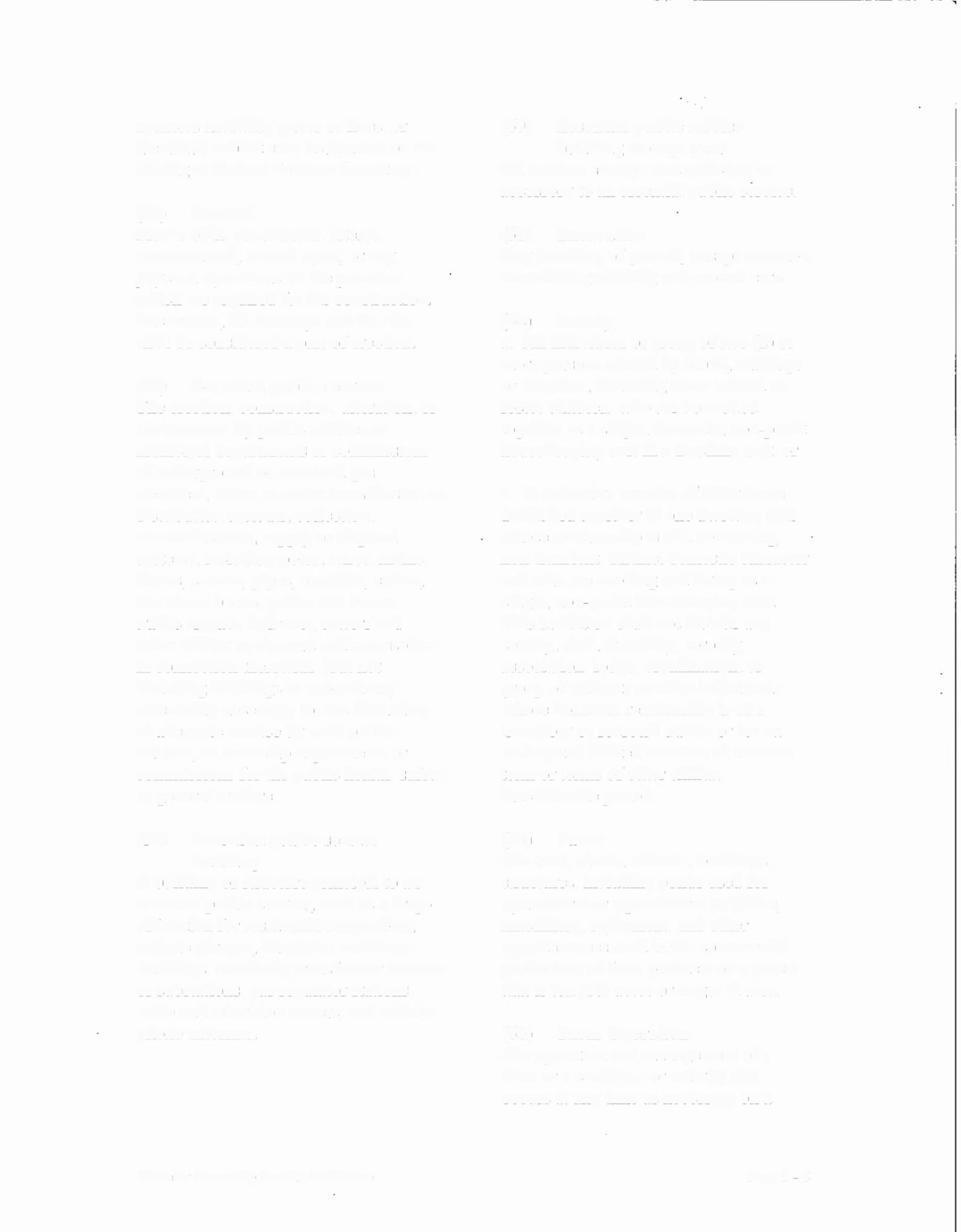 Michigan   Natural   Features   Inventory.   (60)     Essential   public  service 
	building   storage  yard   An  outdoor   storage  area  principal   or 
accessory   to  an  essential  public  service,   	(57)     Erected   Means  built,  constructed,   altered, 
reconstructed,   moved  upon,  or  any   physical  operations   on  the  premises 
which   are  required   for  the  construction.   Excavation,   fill  drainage   and  the  like 
	shall  be  considered   a  pait   of  erection.   	(58)     Essential   public   services   The  erection,   construction,   alteration,  or 
maintenance   by  public  utilities  or 
municipal   departments   or  commissions   	of underground   or  overhead  gas, 
	electrical,   steam  or  water  transmission   or   	distribution   systems,  collection, 
	communication,  supply  or  disposal 
	systems,   including   poles,  wires,  mains, 
	drains,  sewers,  pipes,   conduits,   cables, 
	fire  alarm  boxes,  police  call  boxes,  traffic   signals,  hydrants, towers  and 
	other  similar  equipment   and  accessories 
	in  connection   therewith,   (but  not   	including  buildings   or  substations) 
	reasonably   necessary   for  the  furnishing 
	of adequate   service  by  each  public 
	utilities,   or  township   departments  or   	commissions   for  the  public  health,   safety 
	or  general  welfare.   (61)     Excavation   Any  breaking   of  ground,  except  common 
household  gardening   and  ground  care.   (62)    Family   a.   An  individual   or  group  of  two  (2)  or 
more  persons   related  by  blood,  marriage   or  adoption,   including  those  related  as 
foster  children,   who  are  domiciled   together   as  a  single,  domestic,   non-profit 
housekeeping  unit ina  dwelling  unit,  or   	b.   A  collective   number   of  individuals 
domiciled   together   in  one  dwelling   unit   	whose  relationship   is  of  a  continuing, 
non-transient,  distinct  domestic   character   	and  who  are  cooking  and  living  as  a 
	single,  non-profit   housekeeping   unit.   This  definition  shall  not  include  any 
	society,   club,  fraternity,   sorority,   	association,   lodge,  organization,   or 
	group  of  students  or  other  individuals 
	whose  domestic  relationship   is  of  a 
	transitory   or  seasonal  nature  or  for  an   	anticipated   limited  duration  ofa  school 
term  or  terms  of  other  similar   	determinable   period.   	(59)     Essential   public   service 
	building   A  building   or  structure   principal   to  an 
	essential  public   service,  such  as  a  drop­ 
	off  station  for  residential   recyclables, 
	vehicle   garages,  telephone   exchange 
	buildings,   electricity   transformer   stations   	or  substations,   gas  regulator   stations, 
	radio  and  television  towers,  and  cellular   	phone   antennas.   	(63)    Farm   	The  land,  plants,   animals,  buildings, 
	structures,   including  ponds  used  for   	agricultural   or  aquacultural   activities, 
machinery,   equipment,   and  other   	appurtenances   used  in  the  commercial 
	production   of  farm  products   on  a  parcel   	that  is  ten  (1  O)  acres  or  larger  in  area.   	(64)    Farm  Operation   The  operation   and  management   of  a 
	farm  or  a  condition   or  activity  that   	occurs  at  any  time  as  necessary  on  a   · Wheeler  Township  Zoning   Ordinance   Page  2  -  8   farm  in  connection  with  the  commercial 
production,  harvesting,   and  storage  of   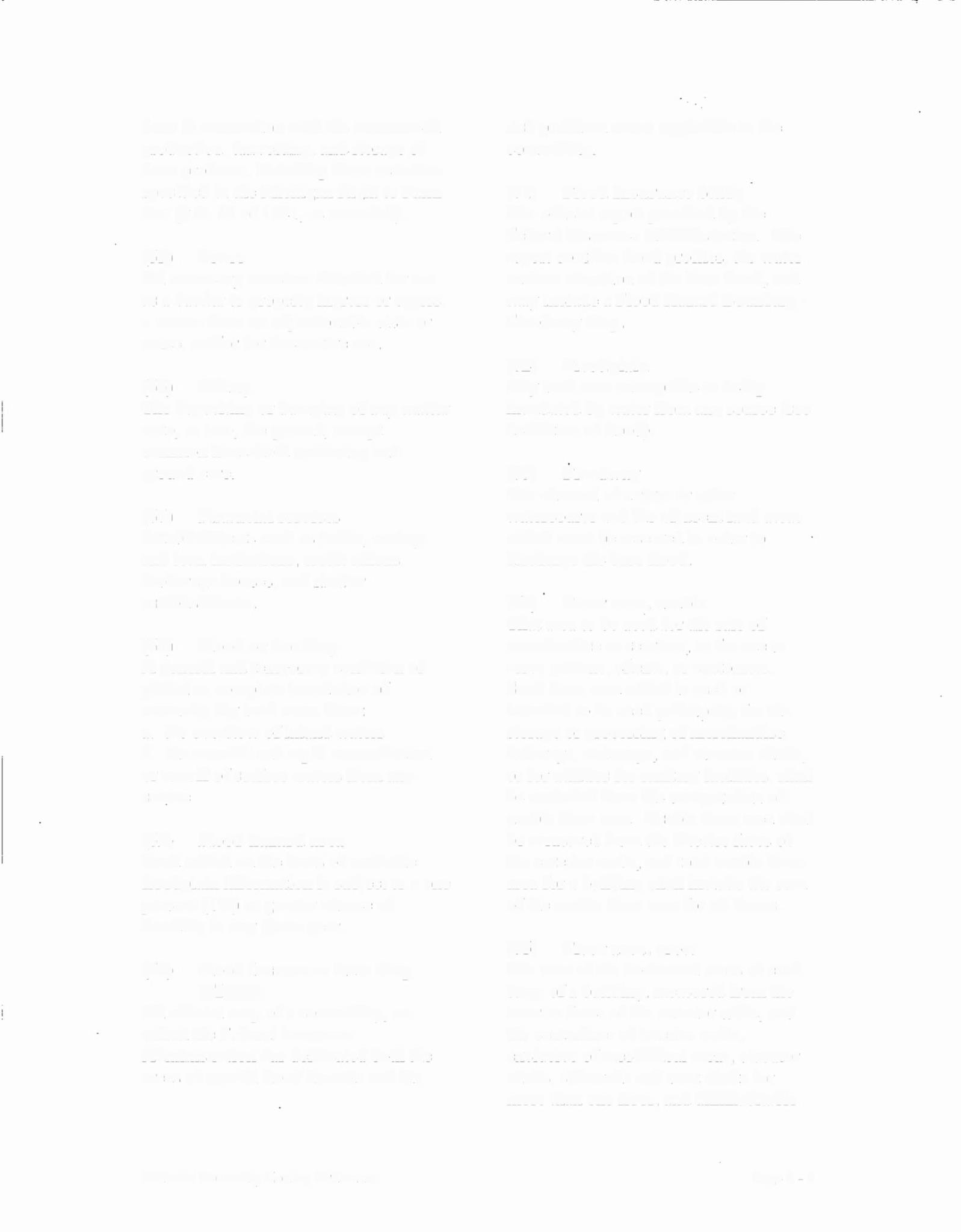 	faim  products,   including   those  activities 
	specified   in  the  Michigan   Right  to  Farm   	Act  (P.A.  93  of  1981,  as  amended).  	(65)    Fence   An  accessory   structure   intended   for  use 
	as  a  barrier  to  property   ingress   or  egress,  a  screen  from  an  objectionable   vista  or 
noise,   and/or  for  decorative  use.   risk  premium   zones  applicable  to  the 
community.   	(71)     Flood  Insurance  Study 
The  official  report  provided  by the   Federa!  Insurance   Administration.   The 
report  contains   flood  profiles,   the  water   	surface  elevation  of the  base  flood,  and 
may  include   a  Flood  Hazard  Boundary   -   Floodway  Map.   	(66)     Filling   The  depositing  or  dumping   of any  matter 
	onto,  or  into,   the  ground,  except   	common  household   gardening   and 
	ground  care.  	(67)     Financial services 
	Establishments   such  as  banks,   savings   	and  loan  institutions,  credit  unions, 
brokerage  houses,   and  similar   	establishments.   	(68)    Flood  or  flooding   	A  general   and  temporary   condition  of 
partial  or  complete  inundation   of   normally  dry  land  areas  from:   	a.  the  overflow  of inland  waters   	b.  the  unusual   and  rapid  accumulation 
	or  runoffof surface  waters  from  any 
	source   	(69)    Floodhazard  area   	Land  which  on  the  basis  of available 
	floodplain   information   is  subject  to  a  one   percent  (1°/o)  or  greater  chance  of 
	flooding  in  any  given  year.   	(72)     Floodplain   Any  land  area  susceptible  to  being 
inundated   by  water  from  any  source  (see   definition   of flood).   	(73)    Floodway   The  channel  of a  river  or  other 
watercourse  and  the  adjacent  land  areas   which  must  be  reserved   in  order  to 
discharge  the  base  flood.   	(74)     Floor   area,  usable   That  area  to  be  used  for  the  sale  of 
merchandise   or  services,   or  for  use  to   	serve  patrons,  clients,  or  customers. 
	Such  floor  area  which  is  used  or   intended  to  be  used  principally   for  the 
storage  or  processing   of merchandise,   hallways,   stairways,  and  elevator  shafts, 
or  for  utilities  for  sanitary  facilities,  shall   be  excluded  from  the  computation   of 
usable  floor  area.   Usable  floor  area  shall   be  measured  from  the  interior  faces  of 
the  exterior  walls,  and  total  usable  floor   	area  for  a  building   shall  include  the  sum 
	ofthe  usable  floor  area  for  all  floors.   	(70)     Flood  Insurance  Rate  Map 
	(FIRM)   An  official  map  of a  community,  on   which  the  Federa!  Insurance 
Administration  has  delineated  both  the   	areas  of special  flood  hazards  and  the   	(75)     Floor area,  gross   The  sum  of the  horizontal   areas  of each 
	story  of  a  building,   measured   from  the   	interior  faces  of  the  exterior  walls,  and 
the  centerlines  of interior  walls,   	exclusive  ofmechanical   areas,  elevator 
	shafts,  stairwells  and  vent  shafts  for   	more  than  one  floor,  and  uninhabitable   ·  Wheeler  Township  Zoning  Ordinance   Page  2  -  9   attics  or basements   having  headroom   of 
seven  (7)  feet  or  less.   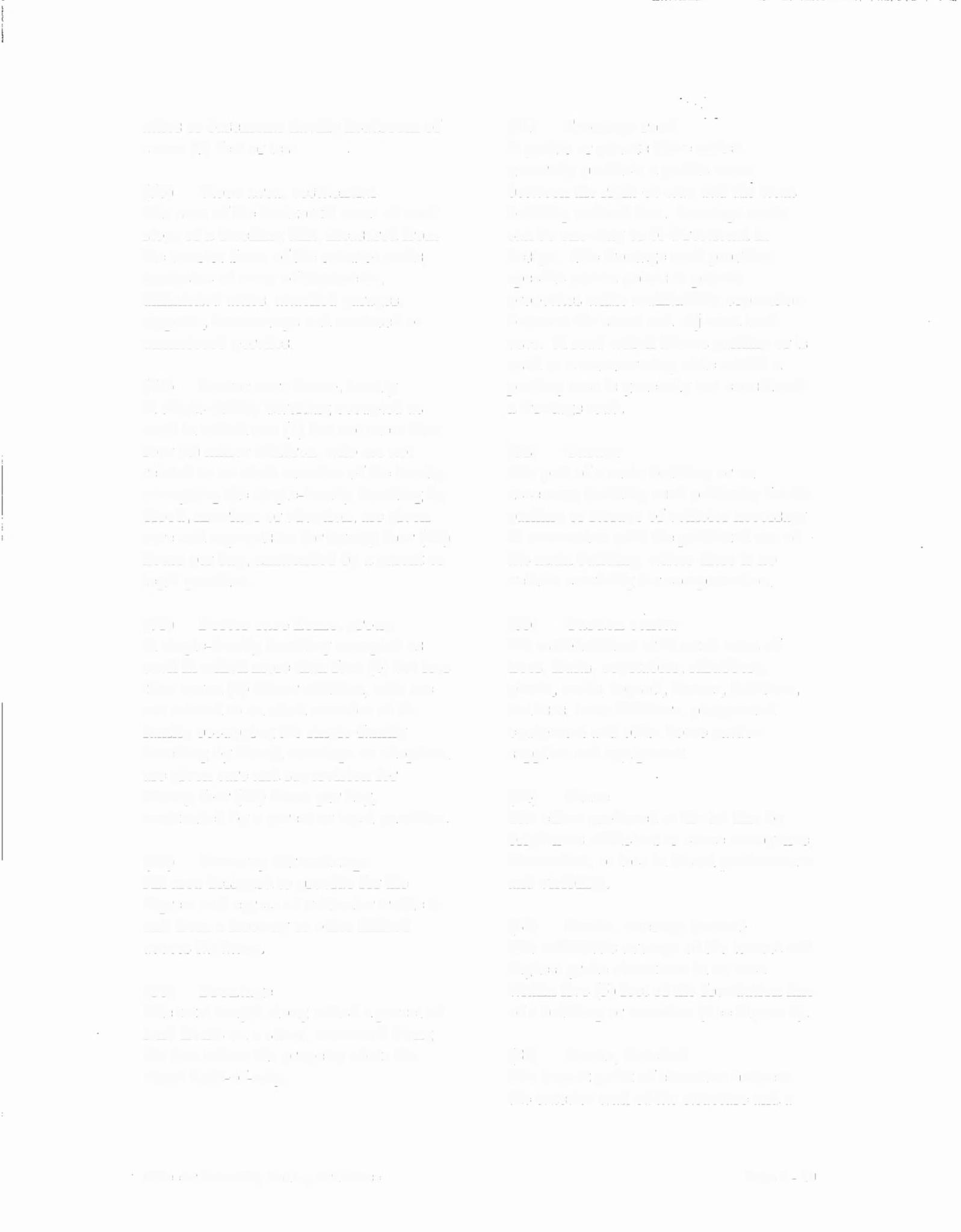 	(76)     Floor  area,  residential   	The  sum  of the  horizontal   areas  of  each 
	story  of a  dwelling   unit,  measured  from   	the  interior  faces  ofthe  exterior  walls, 
	exclusive   of  areas  ofbasements,   	unfinished   attics,  attached  garages, 
	carports,  breezeways  and  enclosed  or   unenclosed   porches.   	(77)     Foster  care home,  family   	A  single-family   dwelling   occupied  as 
	such  in  which  one  (1)  but  not  more  than   	four  (4)  minor  children,  who  are  not 
related  to  an  adult  member  of  the  family   	occupying   the  single-family   dwelling  by 
	blood,  marriage  or  adoption,   are  given 
	care  and  supervision   for  twenty  four  (24) 
	hours  per  day,  unattended   by  a  parent   or 
	legal  guardian.  	(81)     Frontage  road   A  public  or  private  drive  which 
	generally  parallels   a  public   street· between  the  right-of-way  and  the  front 
building   setback  line.   Frontage  roads   	can  be  one-way   or  bi-directional   in 
	design.  The  frontage  road  provides   	specific  access  points  to  private 
properties   while  maintaining   separation   between  the  street  and  adjacent  land 
uses.   A  road  which  allows  parking   or  is   	used  as  a  maneuvering   aisle  within  a 
parking  area  is  generally  not  considered   	a  frontage  road.  (82)     Garage   The  part  of  a main  building   or  an 
accessory  building  used  primarily   for  the   parking  or  storage  ofvehicles  necessary 
in  connection   with  the  permitted   use  of   · 
the  main  building,  where  there  is  no 
vehicle  servicing  forcompensation.   	(78)     Foster  care home,  group   A  single-family   dwelling  occupied   as 
	such  inwhich  more  than  four  (4)  but  less   than  seven  (7)  minor  children,  who  are 
not  related  to  an  adult  member   ofthe   	family  occupying  the  single-family 
	dwelling  by  blood,  marriage   or  adoption,   	are  given  care  and  supervision   for 
twenty  four  (24)  hours  per  day,   unattended   by  a  parent  or  legal  guardian.   	(79)     Freeway   Interchange   An  area  designed  to  provide   for  the 
	ingress  and  egress  of vehicular   traffic  to   	and  from  a  freeway  or  other  limited 
	access  highway.   (80)     Frontage   The  total  length  along  which  a  parcel  of 
land  fronts  on  a  street,  measured  along 
the  line  where  the  property   abuts  the 
street  right-of-way.   	(83)     Garden  center   	An  establishment  with  retail  sales  of 
	trees,  fruits,  vegetables,   shrubbery,   plants,   seeds,  topsoil,  humus,  fertilizer, 
	trellises,  lawn  furniture,  playground   	equipment  and  other home  garden 
	supplies  and  equipment.   	(84)     Glare   The  effect  produced   at  the  lot  line  by 
brightness  sufficientto  cause  annoyance,   	discomfort,   or  loss  in  visual  performance 
	and  visibility.   (85)     Grade,  average   (mean)   The  arithmetic  average  of the  lowest  and 
highest  grade  elevations  in  an  area   within  five  (5)  feet  of the  foundation   line 
	of a  building or  structure  (See  Figure  3).   	(86)     Grade,   finished   The  lowest  point  of elevation  between 
the  exterior  wall  of the  structure  and  a   Wheeler  Township  Zoning  Ordinance   Page  2  -  10   line  five  (5)  feet  from  the  exterior  wall 
	ofthe  structure.   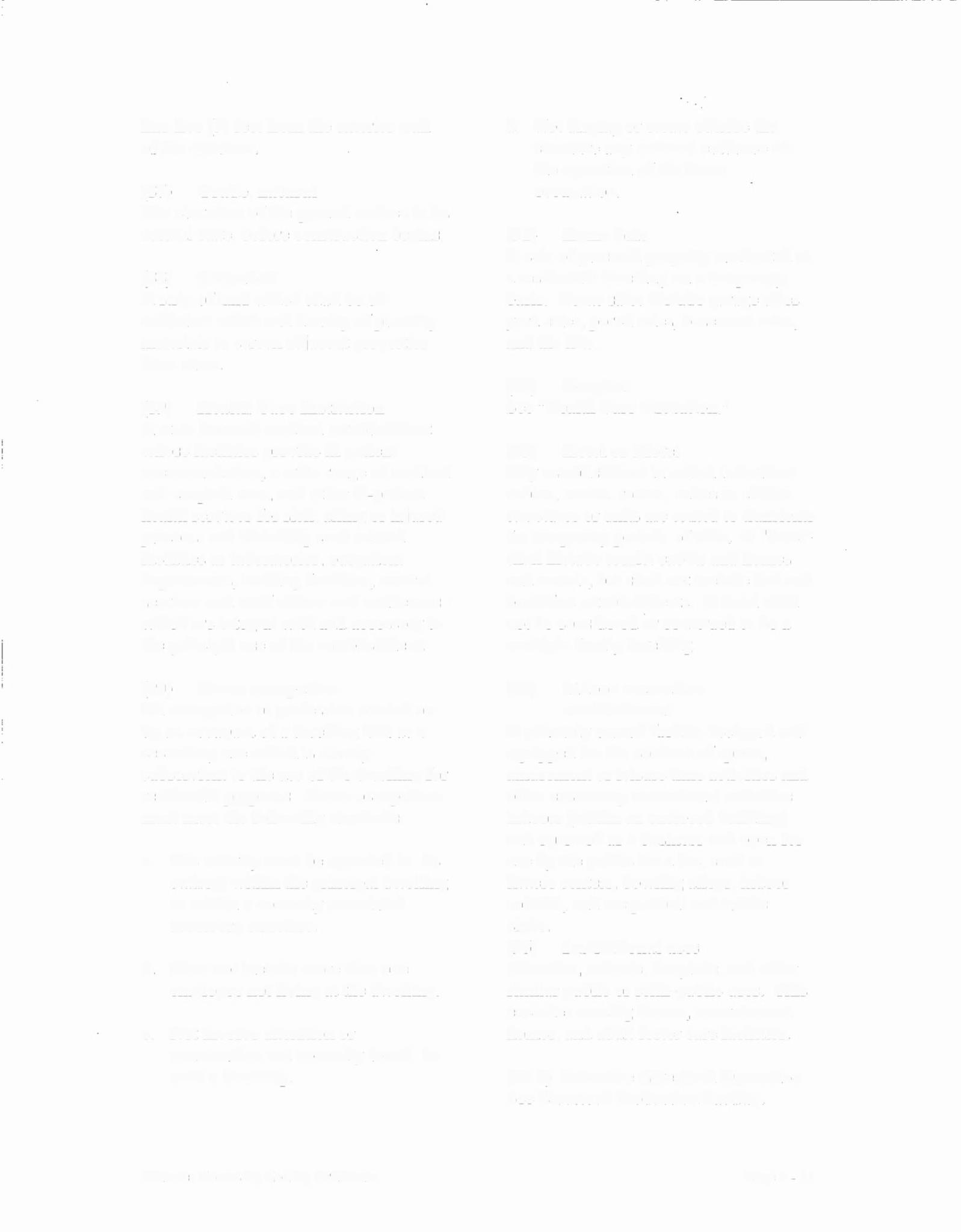 (87)     Grade,  natural   The  elevation   of the  ground   surface  in  its 
natural  state,  before  construction  begins.  (88)     Greenbelt   A  strip  of  land  which  shall  be  of 
sufficient  width  and  density  of planting   materials  to  screen  adjacent  properties 
from  view.   d.   Not  display  or  create  outside  the 
	structure  any  external  evidence  of   	the  operation  of the  home 
		occupation.  	(91)     Home  Sale   A  sale  ofpersonal  property  conducted   at 
	a  residential   dwelling  on  a  temporary   basis.   Home  sales  include   garage  sales, 
yard  sales,  porch  sales,  basement  sales,   	and  the  like.  (89)     Health  Care  Institution   A  state  licensed  medical   establishment 
whose  facilities   provide  in-patient   accommodation,   a  wide  range   of  medical 
and  surgical  care,   and  other  in-patient   health  services   for  sick,  ailing  or  injured 
persons;  and  including   such  related   facilities  as  laboratories,   outpatient 
departments,   training   facilities,   central 
services   and  staff offices   and  residences 
which  are  integral  with  and  accessory  to 
the  principal  use  of the  establishment.   (92)     Hospital   	See  "Health  Care  Institution."   	(93)    Hotelor Motel   Any  establishment   in  which  individual 
	cabins,   courts,  rooms,  suites  or  similar   	structures  or  units  are  rented  to  transients   	for  temporary  periods  oftime.  A  "hotel 
	shall  include  tourist  cabins  and  homes 
	and  motels,   but  shall  not  include  bed  and   breakfast  establishments.   A  hotel  shall 
	not  be  considered   or  construed   to  be  a   multiple   family  dwelling.   	(90)     Home  occupation   An  occupation  or  profession   carried  on 
	by  an  occupant   of  a  dwelling  unit  as  a   	secondary  use  which  is  clearly 
	subservient   to  the  use  of the  dwelling  for   	residential   purposes.   Home  occupations 
	must  meet  the  following  standards:   a.    The  activity  must  be  operated   in   its 
	entirety  within  the  principal   dwelling   	or  within  a  normally  associated 
	accessory   structure.   b.   Must  not  include  more  than  one 
	employee   not  living  at  the  dwelling.  c.   Not  involve   alteration  or 
	construction  not  normally  found   in   	such  a  dwelling.  	(94)     Indoor  recreation 
	establishment   A  privately  owned  facility  designed   and 
	equipped  for  the  conduct  of sports, 
	amusement  or  leisure  time  activities   and 
	other  customary  recreational   activities 
	indoors  (within  an  enclosed  building) 
	and  operated   as  a  business   and  open  for   	use  by  the  public  for  a  fee,   such  as 
	fitness  centers,   bowling  alleys,  indoor   	softball,   and  racquetball   and  tennis 
	clubs.  	(95)     Institutional  uses   	Churches,   schools,   hospitals,   and  other 
	similar  public  or  semi-public   uses.   This   	excludes  nursing  homes,  convalescent 
	homes,  and  adult  foster  care  facilities.   (95.5)   Intensive   Livestock   Operation 
See  Livestock  Production  Facility.   ·  Wheeler  Township  Zoning  Ordinance   Page  2  •   11   	(96)     Junkyard  or  recycling  yard 
Any  land  or  building  used  for   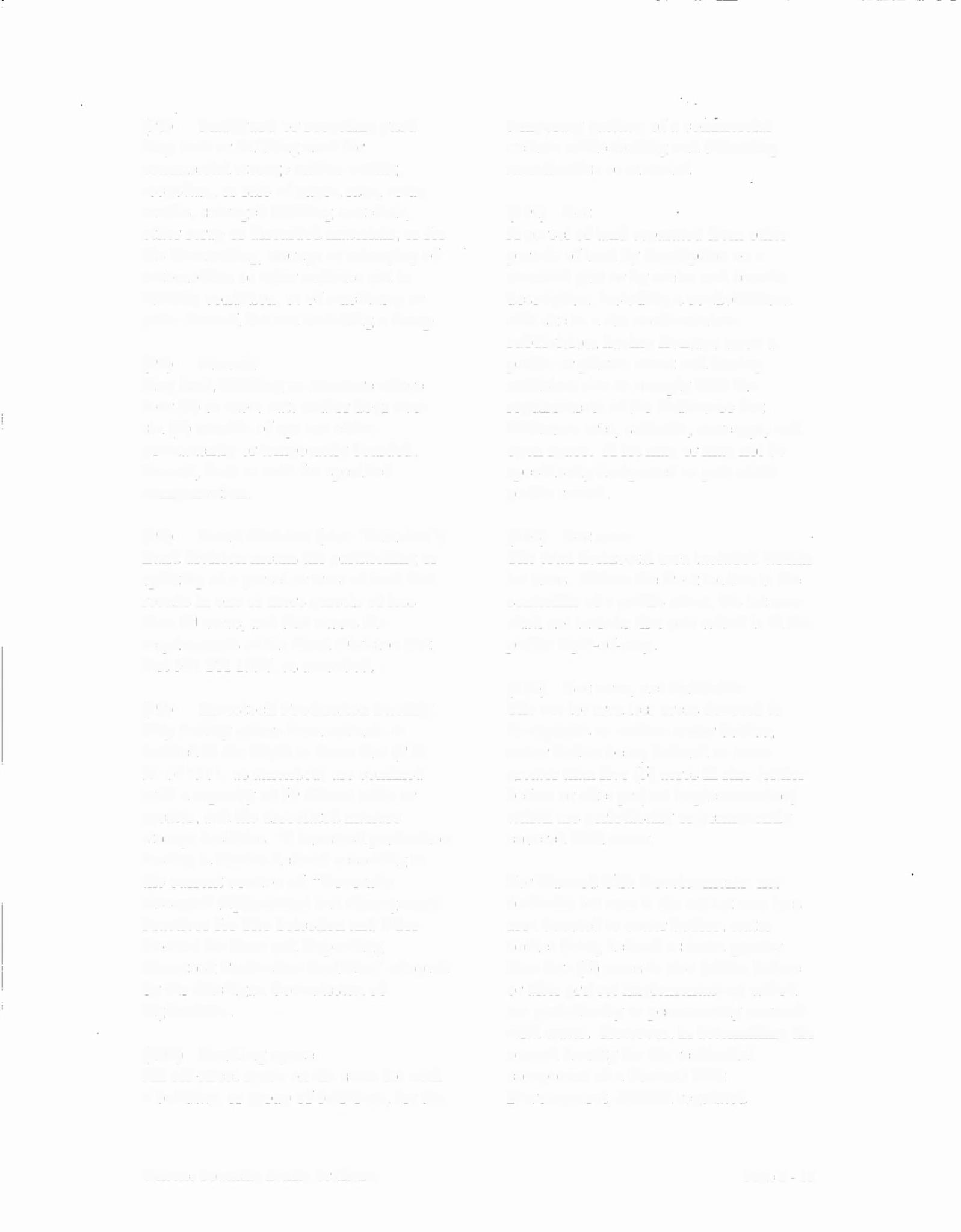 commercial   storage  and/or  sorting, 
recycling,   or  sale  ofpaper,  rags,  scrap   metals,   salvaged  building   materials,   other  scrap  or  discarded  materials,   or  for 
the  dismantling,   storage  or  salvaging  of   automobiles   or  other  vehicles  not  in 
running   condition,   or  ofmachinery   or   parts  thereof,  but not  including   a  dump.   	(97)     Kennel   	Any  land,  building   or  structure  where 
four  (4)  or  more  cats  and/or  dogs  over   	six  (6)  months   of age  are  either 
permanently   or  temporarily   boarded, 
housed,  bred  or  sold  for  specified 
compensation.   temporary   parking  of a  commercial 
vehicle  while  loading  and  unloading   merchandise   or  material.   	(101)   Lot   A  parcel  of land  separated   from  other 
parcels   of land  by  description   on  a   recorded  plat  or  by  metes  and  bounds 
	description,   including   a  condominium   unit  site  in  a  site  condominium 
	subdivision;   having  frontage  upon  a   public   or  private  street  and  having 
	sufficient   size  to  comply  with  the   requirements   of the  Ordinance   for: 
minimum   area,  setbacks,   coverage,   and   	open  space.   A  lot  may  or  may  not  be 
	specifically   designated   as  part  of the   public  record.   	(98)     Land  Division  (also  "Division") 
Land  division  means  the  partitioning   or   	splitting   of a  parcel  or  tract  of land  that 
results  in  one  or  more  parcels  of less 
than  40  acres,  and  that  meets  the   requirements   of the  Land  Division  Act, 
Act  591  PA  1996,  as  amended.   	(102)   Lot  area   The  total  horizontal   area  included  within 
	lot  lines.   Where  the  front  lot  line  is the 
	centerline  of a public  street,  the  lot  area   	shall  not  include  that  part  which  is  in  the 
public  right-of-way.   	(99)     Livestock   Production   Facility 
Any  facility  where  farm  animals  as   	defined  inthe  Right  to  Farm  Act  (P.A. 
	93  of  1981,  as  amended)   are  confined   with  a  capacity   of  50  animal  units  or 
	greater,  and  the  associated  manure 
	storage  facilities.   A  livestock  production   facility  is  further   defined  according  to 
	the  current  version  of  "Generally   Accepted   Agricultural   and  Management 
Practices   for  Site  Selection  and  Odor   	Control  for  New  and  Expanding 
Livestock   Production   Facilities"   adopted   by  the  Michigan   Commission   of 
Agriculture.   	(100)   Loading   space   An  off-street   space  on  the  same  lot  with 
	a  building,   or  group  of buildings,   for  the   	(103)   Lot  area,  net  buildable   The  net  lot  area  less  areas  devoted  to 
	floodplains   or  surface  water  bodies;   water  bodies  being  defined   as  areas 
	greater  than  five  (5)  acres  insize  (either   before  or  after  project  implementation) 
which  are  periodically   or  permanently   	covered  with  water.   For  Planned  Unit  Developments,   net 
buildable   lot  area  is  the  net  lot  area  less   	area  devoted  to  water  bodies;  water 
bodies  being  defined  as  areas  greater   than  five  (5)  acres  in  size  (either  before 
	or  after  project  implementation)   which 
	are  periodically   or  permanently   covered   with  water.   However,   in  determining   the 
	overall  density  for  the  residential   	component   of a  Planned  Unit 
	Development,   MDNR  regulated   ·  Wheeler  Township  Zoning  Ordinance   Page  2-   12   wetlands   and  non-MDNR   regulated 
wetlands   may   be  included   -.see   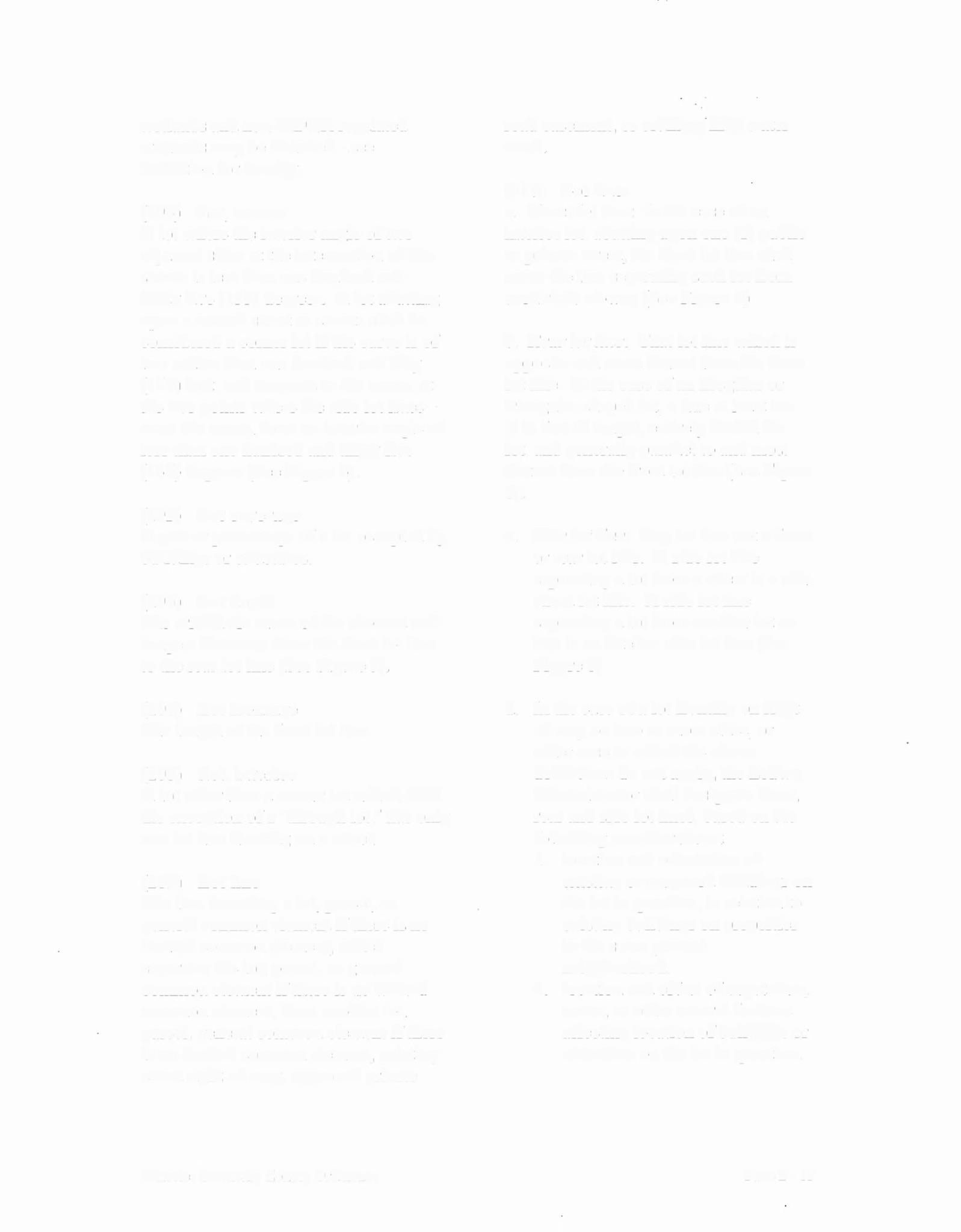 	definition   for  density.   road   easement,   or  ordinary   high  water 
mark.   	(104)   Lot,  comer   A  lot  where  the  interior angle  oftwo 
	adjacent  sides  at  the  intersection  oftwo   	streets  is  less  than  one  hundred  and 
thirty  five  (135)   degrees.  A  lot  abutting   upon  a curved  street  or  streets  shall  be 
	considered  a  comer   lot if  the  curve  is  of   	less  radius  than  one  hundred   and  fifty 
	(150)  feet,  and  tangents  to  the  curve,  at   the  two  points  where  the  side  lot  lines   · 
meetthe  curve,  form  an  interior  angle  of   	less  than  one  hundred  and  thirty  five 
	(135)   degrees  (See  Figure  4).   	(110)   Lot  lines   	a   Front lot  line:   In  the  case  of an 
	interior   lot,   abutting  upon  one  (1)  public   	or  private  street,  the  front  lot  line  shall 
mean  the  line  separating   such  lot from   	such  right-of-way  (See  Figure  6).  b.   Rear  lot  line:   That  lot  line  which  is 
	opposite  and  most  distant from  the  front   	lot  line.   Inthe  case  of an  irregular  or 
	triangular  shaped  lot,   a  line  at  least  ten   	(1  O)  feetinlength,  entirely  within  the 
	lot,  and  generally  parallel  to  and  most   	distant from  the  front  lotline (See  Figure 
	6).  	(105)   Lot  coverage   A  part or  percentage  of  a  lot  occupied  by 
buildings  or  structures.   	(106)   Lot depth   The  arithmetic  mean of  the  shortest and 
	longest  distances   from  the  front lot  line   to  the  rear  lot  line  (See  Figure  5).   c.   Side  lot  line:   Any  lot  line  not  a  front 
	or  rear  lot  line.   A  side  lot  line   	separating   a  lot from  a  street is  a  side 
	street lot  line.   A  side  lot  line   		separating   a  lot from anotherlot  or 
	lots  is  aninterior  side  lot  line  (See   	Figure  6)   (107)   Lot frontage   The  length  ofthe  front lot  line.  	(108)    Lot,  interior   	A  lot other  than a  corner lot  which,  with 
the  exception   of a  "through lot,"  has  only   	one  lot  line  fronting  on  a  street.   	(109)   Lot  line   The  line  bounding   a  lot,  parcel,  or 
	general  common   element  ifthere  is  no 
	limited  common  element,  which   	separates  the  lot,  parcel,  or  general 
	common  element  if there  is  no  limited   	common   element,  from  another  lot, 
	parcel,  general  common  element  if there   	is  no  limited  common  element,  existing 
		street  right-of-way,  approved  private   d.   In  the  case  of a  lot  fronting  on  right­ 
	of-wayon  two  or  more  sides,  or   	other  case  in which  the  above 
		deftnitions  do  not apply,  the  Zoning   	Administrator  shall  designate  front, 
	rear  and  side  lot  lines,  based  on  the   	following  considerations:   	1.   location  and  orientation   of 
		existing  or proposed  buildings  on   	the  lot  in question,  in  relation  to 
		existing  buildings   on  properties   		inthe  same  general 
	neighborhood.   	2.   location  and  effectof vegetation, 
		water,  or  other  natural  features   	affecting  location of buildings   or 
		structures  on  the  lot  in question.   ·  Wheeler  Township  Zoning  Ordinance   Page  2-  13   	(111)   Lot,  nonconforming   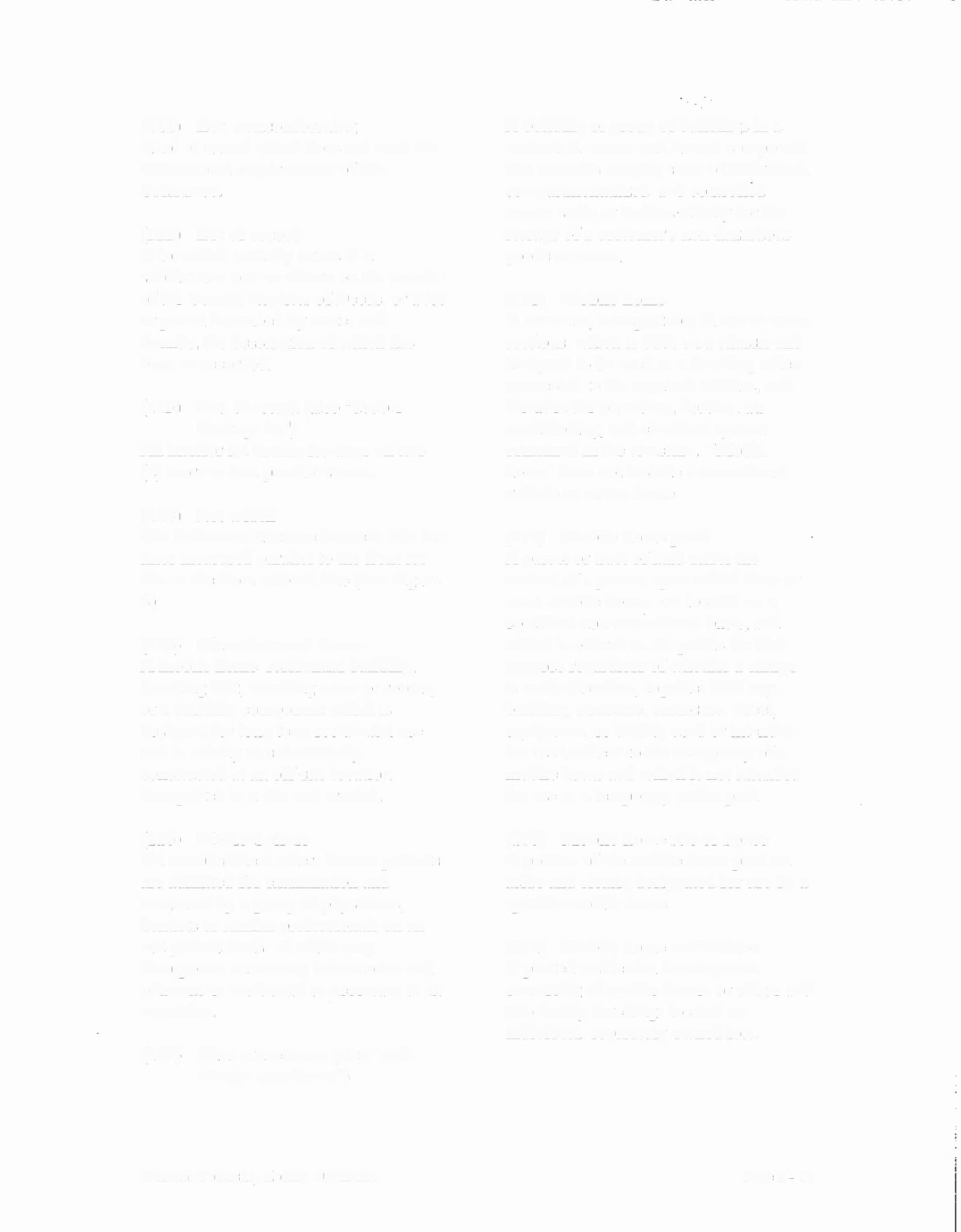 A  lot  of  record  which  does  not  meet  the 
	dimensional   requirements   ofthis   	Ordinance.   	(112)   Lot  ofrecord   A  lot  which  actually   exists  in  a 
	subdivision   plat  as  shown  on  the  records   	of the  County  Register   of  Deeds,  or  a  lot 
	or  parcel  described   by  metes  and   bounds,  the  description   of which  has 
	been  so  recorded.   	(113)   Lot, through  (also  "double 
	frontage   lot")   An  interior   lot  having  frontage  on  two 
	(2)  more  or  less  parallel   streets.   A  building   or  group  of buildings   in  a 
	controlled-access   and  fenced  compound   that  contains  varying  sizes  of individual, 
	compartmentalized,   and  controlled­   	access  stalls  or  lockers-strictly   for  the 
	storage  of a  customer's   non-hazardous   	goods  or  wares.   	(118)   Mobile  home   	A  structure,  transportable   in  one  or  more 
	sections,   which  is  built  on  a  chassis  and   	designed   to  be used  as  a  dwelling  when 
	connected   to  the  required  utilities,   and   	includes  the  plumbing,   heating,  air 
	conditioning,   and  electrical   system   	contained   in  the  structure.   "Mobile 
home"  does  not  include   a  recreational   	vehicle  or  motor  home.   (114)   Lot width   The  horizontal   distance  between   side  lot 
lines  measured   parallel  to  the  front  lot 
line  at  the  front  setback  line  (See  Figure 
6).   (115)   Manufactured  home   A  mobile  home,  residential   building, 
dwelling  unit,  dwelling  room  or  rooms,   or  a  building   component   which  is 
designed   for  long  term  residential   use   and  is  wholly  or substantially 
constructed   at  an  off-site  location, 
transported   to  a  site  and  erected.   	(119)   Mobile  home  park   	A  parcel  or  tract  of land  under  the 
	control  of a  person   upon  which  three  or   	more  mobile  homes  are  located  on  a 
	continual   non-recreational   basis,  and   	which  is  offered  to  the  public  for  that 
purpose  regardless   ofwhether  a  charge   	is  made  therefore,  together   with  any 
	building,   structure,   enclosure,   street, 
	equipment,  or  facility  used  or  intended   	for  use  incident  to  the  occupancy   of a 
	mobile  home  and  which  is  not  intended 
	for  use  as  a  temporary   trailer  park.   (116)   Medical   clinic   An  establishment   where  human  patients 
	are  admitted   for  examination   and   treatment   by  a  group  of physicians, 
dentists   or  similar  professionals   on  an   	out-patient   basis.   A  clinic  may 
	incorporate   customary   laboratories   and   pharmacies   incidental   or  necessary   to  its   	(120)   Mobile  home  site  or  space   A  portion   ofthe  mobile  home  park  set 
	aside  and  clearly  designated   for  use  by  a   	specific  mobile  home.   	(121)   Mobile  home  subdivision 
A  platted  residential   development   	consisting   of mobile  homes  or  single  and 
two  family  dwellings   located  on   	individual,   separately-owned   lots.  (117)   Mini-warehouse   (also  "self­ 
	storage  warehouse")   ·  Wheeler  Township  Zoning  Ordinance   Page  2-   14   (122)    Motel   (See  "hotel")   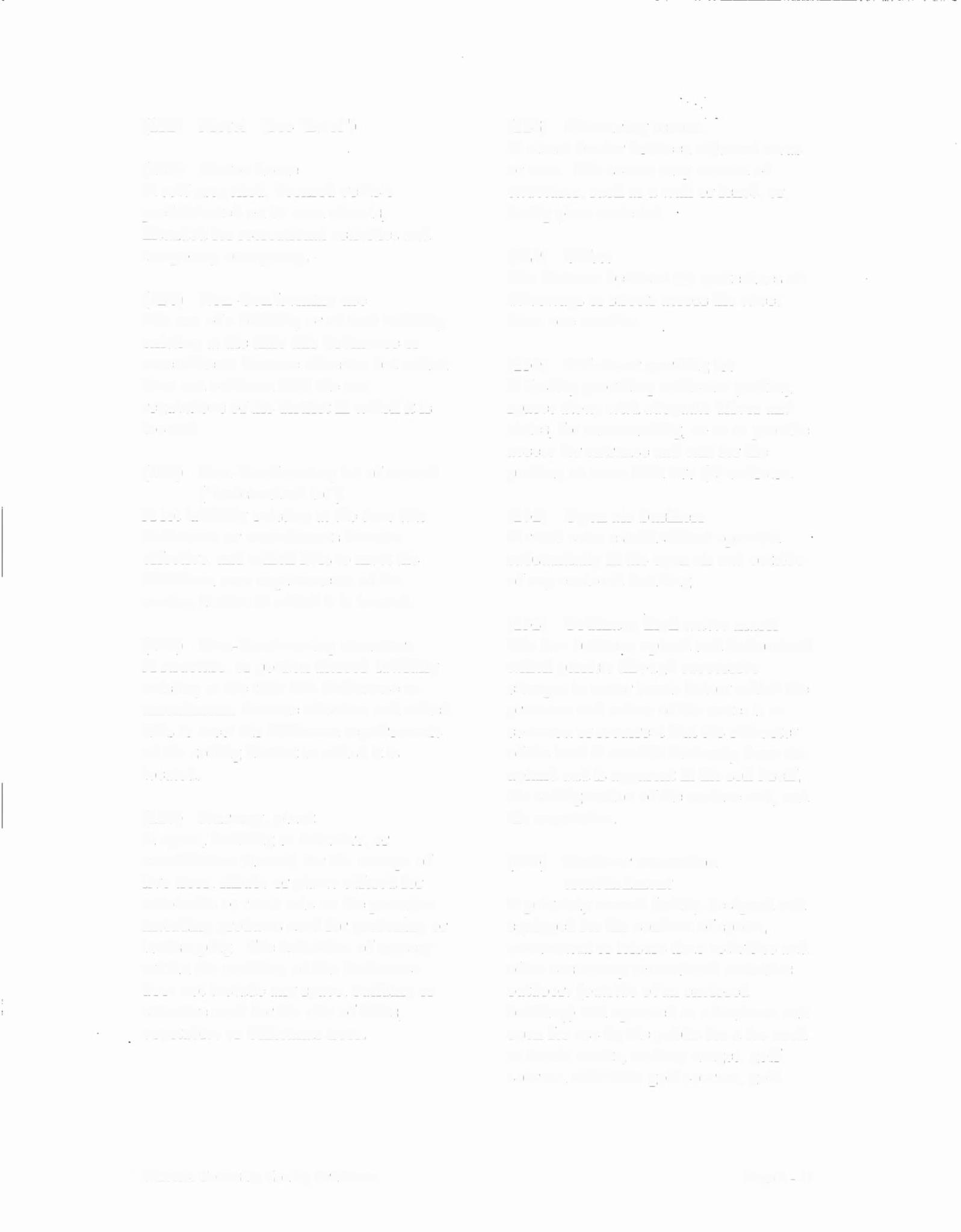 	(123)   Motor  home   	A  self-propelled,   licensed  vehicle 
prefabricated   on  its  own  chassis,   	intended   for  recreational   activities  and 
	temporary   occupancy  .. 	(124)   Non-Conforming   use   	The  use  of a  building   or  of land  lawfully 
	existing  at  the  time  this  Ordinance  or   	amendments  became   effective  but  which 
	does  not  conform   with  the  use   regulations   ofthe  district  inwhich  it  is 
	located.  	(125)   Non-Conforming   lot  of  record 
	("Substandard   lot")   A  lot  lawfully  existing  at  the  time  this 
	Ordinance  or  amendments  became 
	effective,  and  which  fails  to  meet  the   minimum   area  requirements   ofthe 
	zoning  district  inwhich  it  is  located.  	(128)   Obscuring   screen   A  visual  barrier  between  adjacent   areas 
or  uses.   The  screen  may  consist  of   structures,   such  as  a  wall  or  fence,  or 
living  plant  material.   (129)    Offset   The  distance  between  the  centerlines   of 
driveways  or  streets  across  the  street   from  one  another.   	(130)   Off-street   parking  lot   A  facility  providing   vehicular   parking 
	spaces  along  with  adequate   drives  and   	aisles,  formaneuvering,   so  as  to  provide 
	access  for  entrance   and  exit  for  the   parking  of  more  than  two  (2)  vehicles.   	(131)   Open  air  business   A  retail  sales  establishment  operated 
	substantially  in  the  open  air  and  outside   	of  any enclosed  building.   	(126)   Non-Conforming   structure   A  structure,   or  portion  thereof,  lawfully 
	existing  at  the  time  this  Ordinance  or 
	amendments  became  effective  and  which   fails  to  meet  the  minimum  requirements 
of the  zoning  district  in  which  it  is   located.  	(127)   Nursery,  plant   	A  space,  building  or  structure,  or 
	combination   thereof,  for  the  storage  of   	live  trees,  shrubs  or  plants  offered  for 
	wholesale  or  retail  sale  on  the  premises 
	including   products   used  for  gardening   or 
	landscaping.   The  definition  of  nursery   within  the  meaning   ofthis  Ordinance 
	does  not  include   any  space,  building  or   	structure  used  for  the  sale  of fruits, 
	vegetables   or  Christmas  trees.   	(132)   Ordinary  high  water  mark   The  line  between  upland  and  bottomland 
which  persists  through   successive   	changes  in  water  levels  below  which the 
presence   and  action  ofthe  water  is  so   	common  or  recurrent  that  the  character 
	ofthe  land  is  marked  distinctly   from  the   upland  and  is  apparent   in  the  soil  itself, 
the  configuration   of the  surface  soil,  and   the  vegetation.   	(133)   Outdoor   recreation 
		establishment   A  privately  owned  facility  designed   and 
	equipped  for  the  conduct  of sports,  	amusement  or  leisure  time  activities  and 
	other  customary   recreational   activities   	outdoors  (outside  of an  enclosed 
building)   and  operated   as  a  business   and   	open  for  use  by the  public  for  a  fee  such 
	as  tennis  courts,  archery  ranges,  golf 
	courses,   miniature   golf courses,   golf   ·  Wheeler  Township  Zoning  Ordinance   Page  2  -  15   driving  ranges,   and  children's 
amusement  parks.   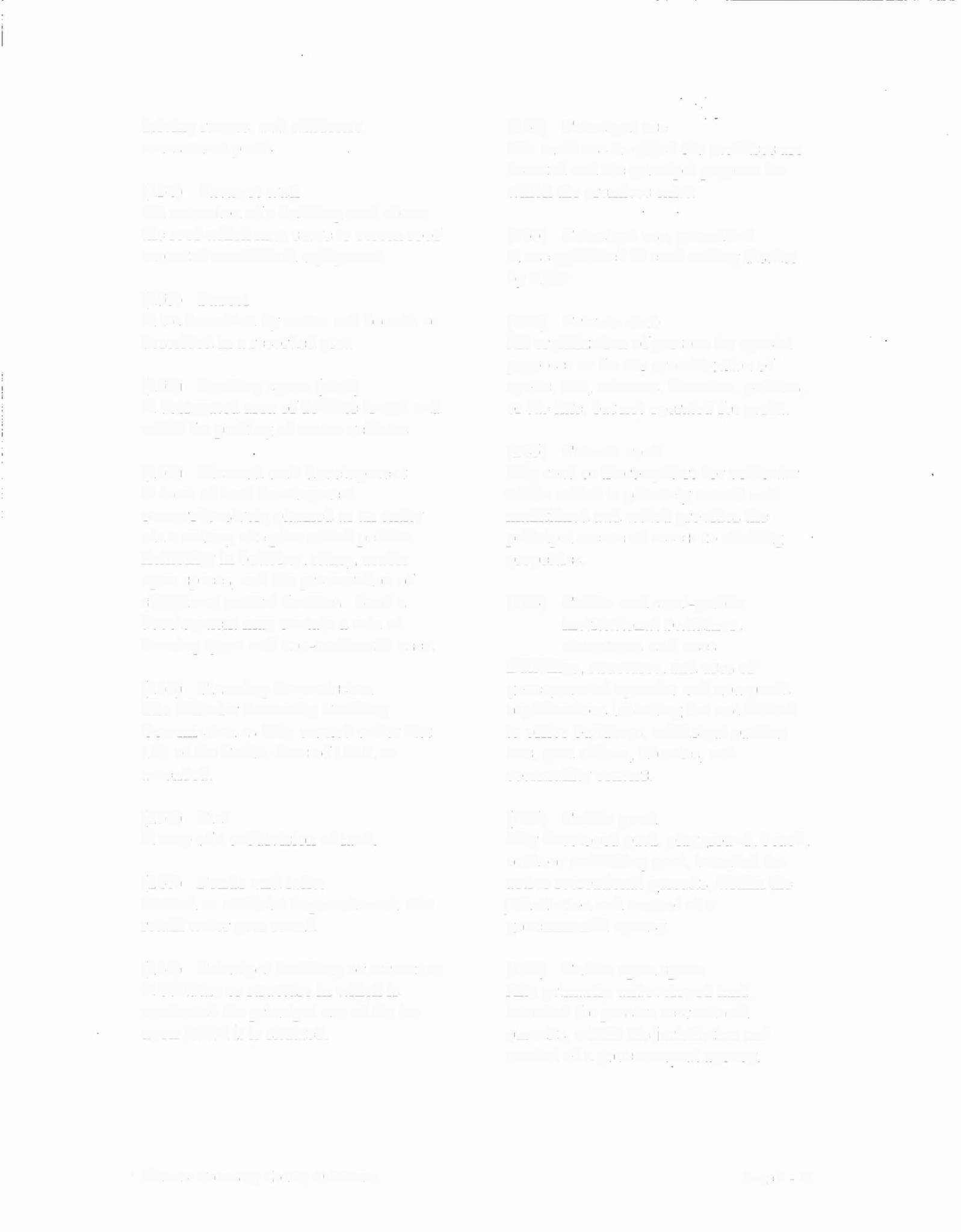 	(142)   Principal  use   The  main  use  to  which  the  premises  are 
	devoted  and  the  principal   purpose  for   	(134)   Parapet  wall   	An  extension  of  a  building  wall  above which  the  premises   exist.   - the  roof which  may  serve  to  screen  roof­   	mounted  mechanical  equipment.   	(143)   Principal  use,  permitted   A  use  permitted  in  each  zoning  district 
by  right.   	(135)   Parcel   	A  lot  described  by  metes  and  bounds  or 
described  in  a  recorded  plat.   	(136)   Parking  space  (stall)   	A  designated  area  of  definite  length  and 
width  for parking  of motor  vehicles.   	(144)   Private  club   	An  organization   ofpersons  for  special 
purposes  or  for  the  promulgation  of   	sports,  arts,  sciences,  literature,  politics, 
	or  the  like,   but  not  operated   for  profit.   	(137)   Planned   unit  development 
Aform  of land  development   	comprehensively  planned  as  an  entity 
	via  a unitary  site  plan  which  permits 
	flexibility  in  building,  siting,  usable 
	open  spaces,   and  the  preservation   of 
	significant   natural   features.  Such  a 
	development  may  contain  a  mix  of 
	housing  types  and  non-residential  uses.  (138)   Planning  Commission 
The  Wheeler  Township  Planning   Commission   as  duly  created  under Act 
	168  ofthe  Public  Acts  of  1959,  as   amended.  	(145)   Private  road   	Any  road  or  thoroughfare  for  vehicular 
	traffic  which  is  privately   owned  and   	maintained  and  which  provides  the 
	principal  means  of access  to  abutting   properties.  	(146)   Public   and  semi-public 
		institutional  buildings, 
		structures  and  uses   Buildings,  structures,  and  uses  of 
	goven;unental   agencies  and  non-profit   	organizations  including  but  not  limited 
to  office  buildings,  municipal  parking   	lots,  post  offices,  libraries,   and 
	community   centers.  	(139)   Plat   A  map  of  a  subdivision   of  land.  	(140)   Ponds   and  lakes   Natural  or  artificial   impoundments  that 
retain  water  year  round.   	(147)   Public   park   	Any  developed  park,   playground,  beach, 
		outdoor  swimming  pool,  intended   for   	active  recreational  pursuits,   within  the 
jurisdiction   and  control  of  a   	governmental   agency.   	(141)   Principal  building   or  structure 
	A  building  or  structure  in  which  is   	conducted  the  principal  use  of the  lot 
upon  which  it  is  situated.  	(148)   Public   open  space   	Any primarily  undeveloped   land, 
	intended  for passive  recreational   pursuits,  within  the  jurisdiction   and 
	control  of a  governmental   agency.   ·  Wheeler  Township  Zoning  Ordinance   Page   2  -   16   	(149)   Public   street   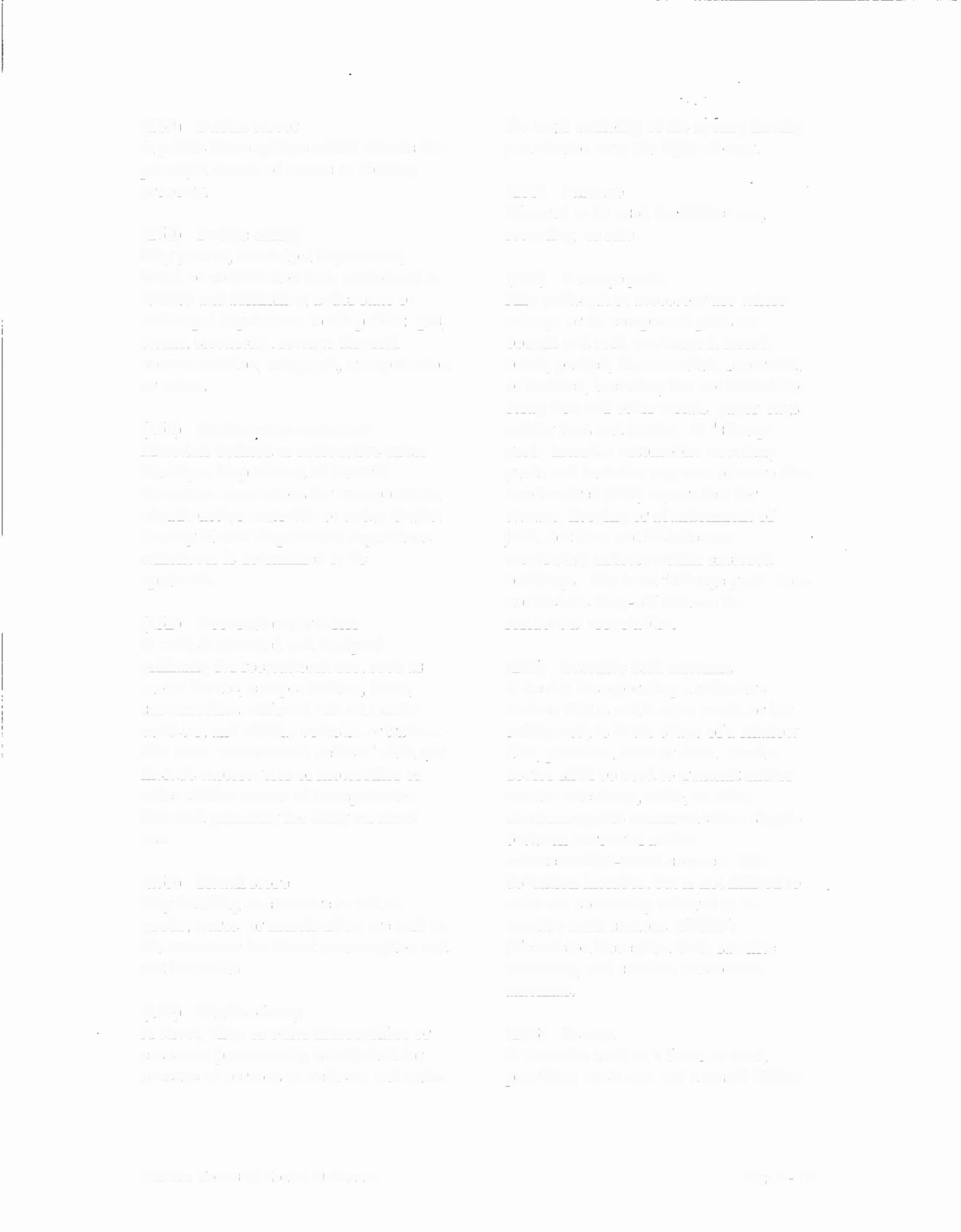 A  public   thoroughfare   which   affords  the 
principal   means   of  access  to  abutting   property.   	(150)   Public   utility   Any  person,  municipal   department, 
board  or  commission   duly  authorized   to   	furnish  and  furnishing   under  state  or 
	municipal   regulations   to  the  public:   gas,   	steam,  electricity,   sewage   disposal, 
	communication,  telegraph,   transportation   or  water.   	the  legal  authority   of  the  agency  having 
jurisdiction  over  the  right-of-way.   	(155)   Salvage   	Material   to  be  used  for  further  use, 
recycling,  or  sale.   	(156)   Salvage  yard   Any  principal   or  accessory   use  where 
	salvage   or  its  component   parts   are   	bought   and  sold,  exchanged,   stored, 
baled,  packed,   disassembled,   separated,  	or  handled,   including   but  not  limited   to: 
	scrap   iron  and  other  metals,  paper,  rags,   	(151)   Radioactive   materials 
	Materials   defined   as  radioactive   under   	Michigan   Department   of Natural 
Resources   regulations   for  transportation   	ofradioactive   materials   or  under   Gratiot 
	County  Health   Department   regulations,   	whichever   is  determined   to  be 
	applicable.   	(152)   Recreational   vehicle   A  vehicle   intended   and  designed 
primarily   for  recreational   use,  such  as   	motor  homes,   camper  trailers,  boats, 
	snowmobiles,   off-road   and  all  terrain   vehicles,   and  similar   vehicles   or  trailers. 
The  term   "recreational   vehicle"   shall  not   	include  motorcycles   or  motorbikes   or 
other  similar  means   of  transportation   	intended  primarily   for  daily   on-street 
	use.   	(153)   Retail   store   	Any  building   or  structure   in  which   	goods,  wares,   or  merchandise   are  sold  to 
the  consumer   for  direct  consumption   and   not  for  resale.   rubber   tires  and  bottles.   A   	yard"  includes   automobile   wrecking 
	yards  and  includes   any  area  of  more  than   	two  hundred   (200)  square  feet  for 
		storage,  keeping   or  abandonment   of   junk,  but  does  not  include  uses 
	established   entirely  within   enclosed   	buildings.   The  term  "salvage   yard"   does 
	not  include   drop-off   stations   for 
	residential   recyclables.   (157)   Satellite   dish  antenna   A  device  incorporating  areflective 
surface   that  is  solid,  open  mesh,  or  bar   configured;  is  in  the  shape  of  a  shallow 
dish,  parabola,   cone  or  horn.   Such  a 
device  shall  be  used  to  transmit   and/or   receive   television,   radio,  or  other 
electromagnetic   communication   signals   between   terrestrial   and/or 
extraterrestrial-based   sources.   This 
definition   includes,   but  is  not  limited   to,   what  are  commonly   referred   to  as 
satellite   earth  stations,   TVRO's   (Television  Reception   011ly  satellite 
antennas),   and  satellite  microwave 
antennas.   	(154)   Right-of-way   A  street,  alley  or  other  thoroughfare   or 
	easement   permanently   established  for   passage   of  persons   or  vehicles   and  under   	(158)   Screen   A  structure   such  as  a  fenee  or  wall, 
providing   enclosure   and  a  visual  barrier   ·  Wheeler   Township   Zoning   Ordinance   Page2-  17   between  the  area  enclosed  and  the 
	adjacent  property.  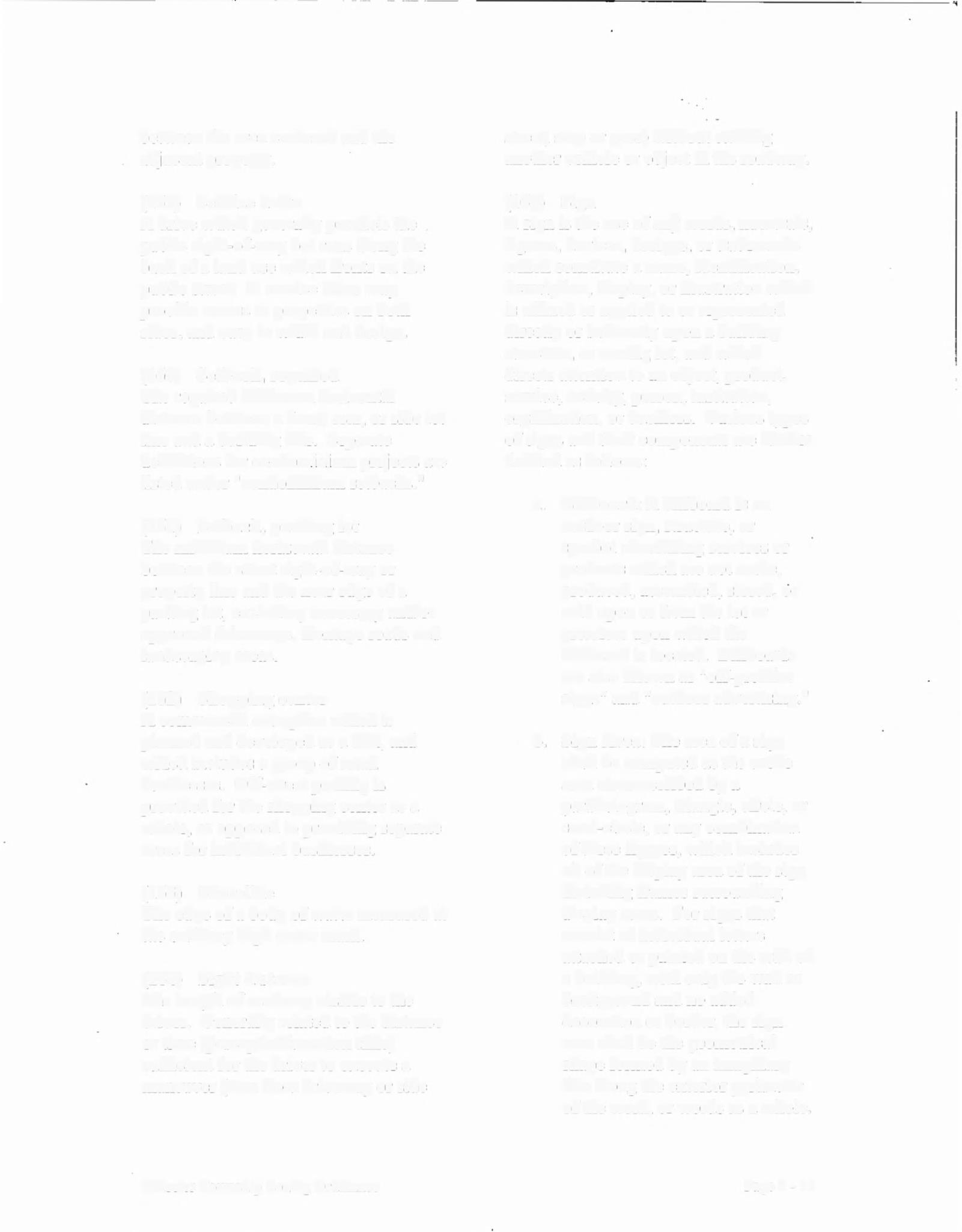 	street,  stop  or  pass)  without   striking 
another  vehicle  or  object  inthe  roadway.  	(159)   Service  drive   A  drive  which   generally  parallels  the   . 
public  right-of-way   but  runs  along  the   	back  of  a  land  use  which  fronts   on  the 
public  street.   A  service  drive  may   provide  access  to  properties  on  both 
	sides,  and  vary  in width  and  design.   (160)   Setback,  required   The  required  minimum  horizontal 
distance  between  a  front,  rear,   or  side  lot   line  and  abuilding  line.   Separate 
definitions   for  condominium   projects  are   	listed  under  "condominium   setbacks."   	(165)   Sign   A  sign  is  the  use  of any  words,  numerals, 
	figures,  devices,   designs,   or  trademarks   	which  constitute   aname,  identification, 
	description,   display,  or  illustration  which   	is  affixed  or  applied  to  or  represented 
	directly  or  indirectly  upon  a  building   	structure,  or  zoning   lot,  and  which 
	directs  attention  to  an  object,  product,   		service,   activity,   person,  institution, 
	organization,   or  business.   Various  types   of signs  and  their  components  are  further   defined  as  follows:   	(161)   Setback,  parking  lot   The  minimum   horizontal   distance 
between  the  street  right-of-way  or   property   line  and  the  near  edge  of  a   parking  lot,   excluding   necessary  and/or 
	approved  driveways,  frontage  roads  and   landscaping   areas.  	(162)   Shopping  center   A  commercial   enterprise  which  is 
planned  and  developed  as  a  unit,  and   which  includes   a  group  of  retail 
businesses.   Off-street  parking  is   provided   for  the  shopping  center  as  a 
	whole,  as  opposed   to  providing   separate   	areas  for  individual   businesses.  	(163)   Shoreline   The  edge  of  a  body  of  water  measured  at 
the  ordinary  high  water  mark.   	(164)   Sight  distance   The  length  of roadway  visible  to  the 
	driver.   Generally  related  to  the  distance   	or  time  (perception/reaction  time) 
		sufficient  for  the  driver  to  execute  a   	maneuver  (tum  from  driveway  or  side   a.   Billboard:  A  billboard   is  an 
	outdoor  sign,  structure,   or   		symbol  advertising  services  or 
	products  which  are  not  made,   	produced,  assembled,   stored,   or 
		sold  upon  or  from  the  lot  or   	premises  upon  which  the 
		billboard   is  located.   Billboards   	are  also  known   as  "off-premise 
		signs"  and  "outdoor  advertising."   b.   Sign  Area:  The  area  of a  sign 
	shall  be  computed  as  the  entire   		area  circumscribed   by  a 
	parallelogram,   triangle,  circle,   or   	semi-circle,   or  any  combination 
	of these  figures,  which  includes 
	all  ofthe  display  area  of the  sign 
	including  frames  surrounding 
	display  areas.  For  signs  that 
	consist  of  individual  letters   	attached  or  painted   on  the  wall  of 
	abuilding,  with only the  wall   as 
	background   and  no  added   		decoration   or  border,  the  sign 
	area  shall  be  the  geometrical   		shape  formed  by  an  imaginary 
	line  along  the  exterior  perimeter   	ofthe  work,  or  words  as  a  whole.  Wheeler  Township  Zoning  Ordinance   Page  2  -   18   For  purposes   of  computing  sign 
	area,  only  one  side  ofa  sign  shall   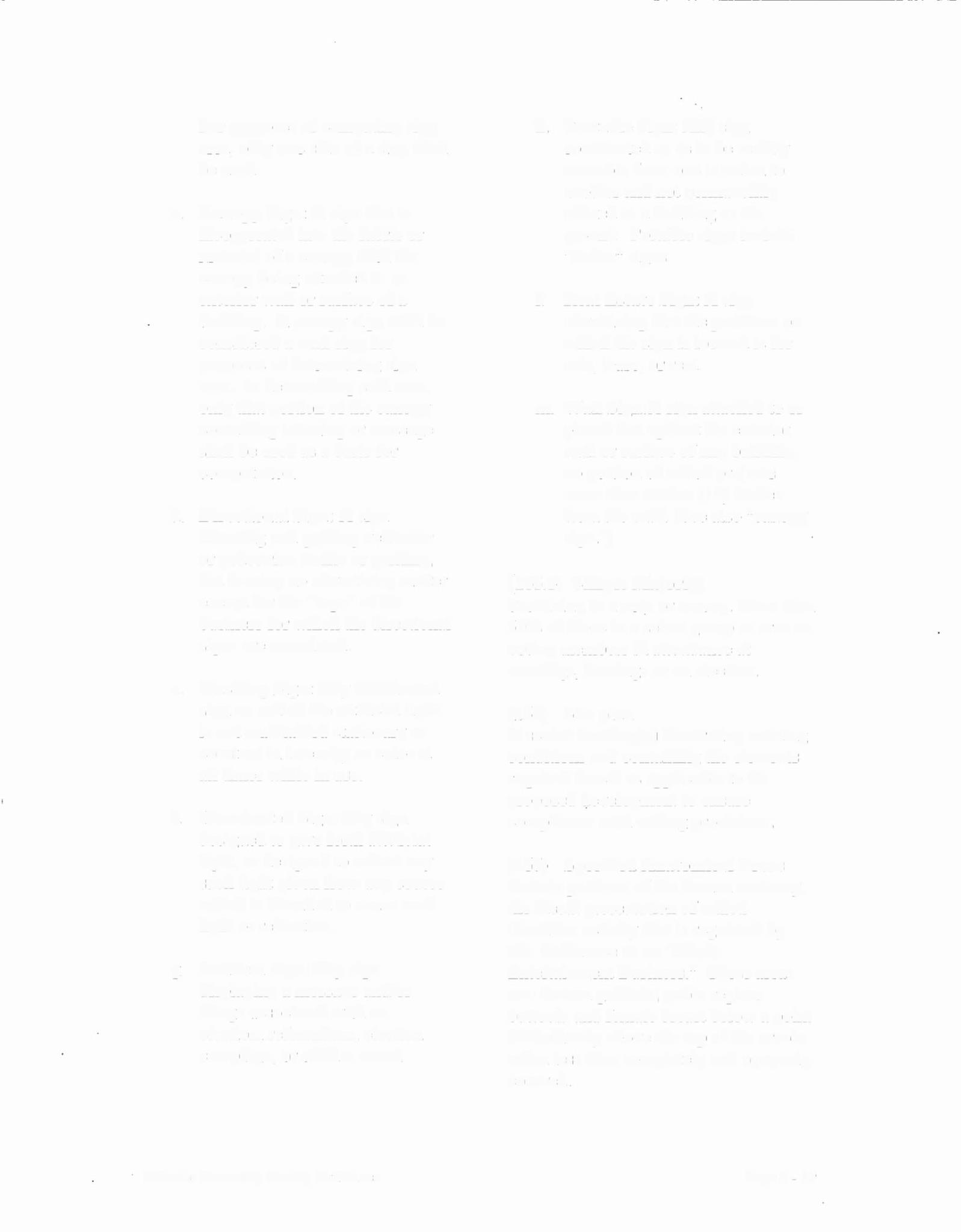 	be  used.   c.   Canopy   Sign:  A  sign  that  is 
	incorporated   into  the  fabric  or   	material  of  a  canopy  with  the 
	canopy  being  attached  to  an   	exterior  wall  or  surface  ofa 
	building.   A  canopy  sign  shall  be   	considered   a  wall sign  for 
	purposes   of determining  sign   	area.   In  determining   said  area, 
	only  that  portion   of  the  canopy   	containing   lettering  or  message 
	shall  be  used  as  a  basis  for   	computation.   d.   Directional   Sign:  A  sign 
	directing   and  guiding  vehicular   	or  pedestrian   traffic  or  parking, 
	butbearing  no  advertising   matter 
	except  forthe   "logo"   of  the 
	business  for  which  the  directional   	signs  are  associated.   e.   Flashing   Sign:  Any  illuminated 
	sign  on  which  the  artificial  light   	is  not  maintained  stationary  or 
	constant  in  intensity   or  color  at 
	all  times  while  in  use.   f.   Illuminated   Sign:Any   sign 
	designed  to  give  forth  artificial   	light,  or  designed  to  reflect  any 
	such  light  given  from  any  source   	which   is  intended  to  cause  such 
		light  or  reflection.  g.   Political  Sign:Any   sign 
	displaying  a  message   and/or 
	image  associated  with  an   	election,  referendum,  election 
	campaign,   or  similar  event.   constructed   so  as  to  be  readily 
movable  form  one  locationto   another  and  not  permanently 
affixed  to  a  building  or  the   ground.  Portable  signs  include 
		"trailer"   signs.   l.    Real  Estate  Sign:  A  sign 
	advertising  that  the  premises   on   	which  the  sign  is  located   is  for 
		sale,  lease,  or  rent.   m.  Wall   Sign:A  sign  attached  to  or 
	placed  flat  against  the  exterior   	wall  or  surface   of  anybuilding, 
	no  portion   of which  projects   	more  than  twelve   (12)   inches 
	from  the  wall.  (See  also  "canopy   	sign.")   	(165.5)   Simple  Majority   	Pertaining  to  a  vote  or  survey.  More  than 
	50%  of  those  in  a  select  group  or  area  or   voting  members  in  attendance   at 
	meetings,  hearings   or  an  election.   	(166)    Site  plan   	A  scaled  drawing(s)  illustrating  existing 
	conditions   and  containing   the  elements 
	required  herein  as  applicable  to  the   proposed  developmentto  ensure 
	compliance   with  zoning  provisions.   	(167)    Specified   Anatomical   Areas 
	Certain  portions  of  the  human  anatomy,   the  visual  presentation  of  which 
	identifies  activity  that  is  regulated   by   this  Ordinance  as  an  "Adults 
Entertainment   Business."  These  areas   	are:  human  genitals;  pubic  region; 
buttock;   and  female  breast  below  a  point   	immediately  above  the  top  of  the  areola 
when  less  than  completely   and  opaquely   	covered.   Wheeler  Township   Zoning  Ordinance   Page  2  -   19   (168)   Specified   Sexual  Activities 
Certain  actions,  the  visual  presentation   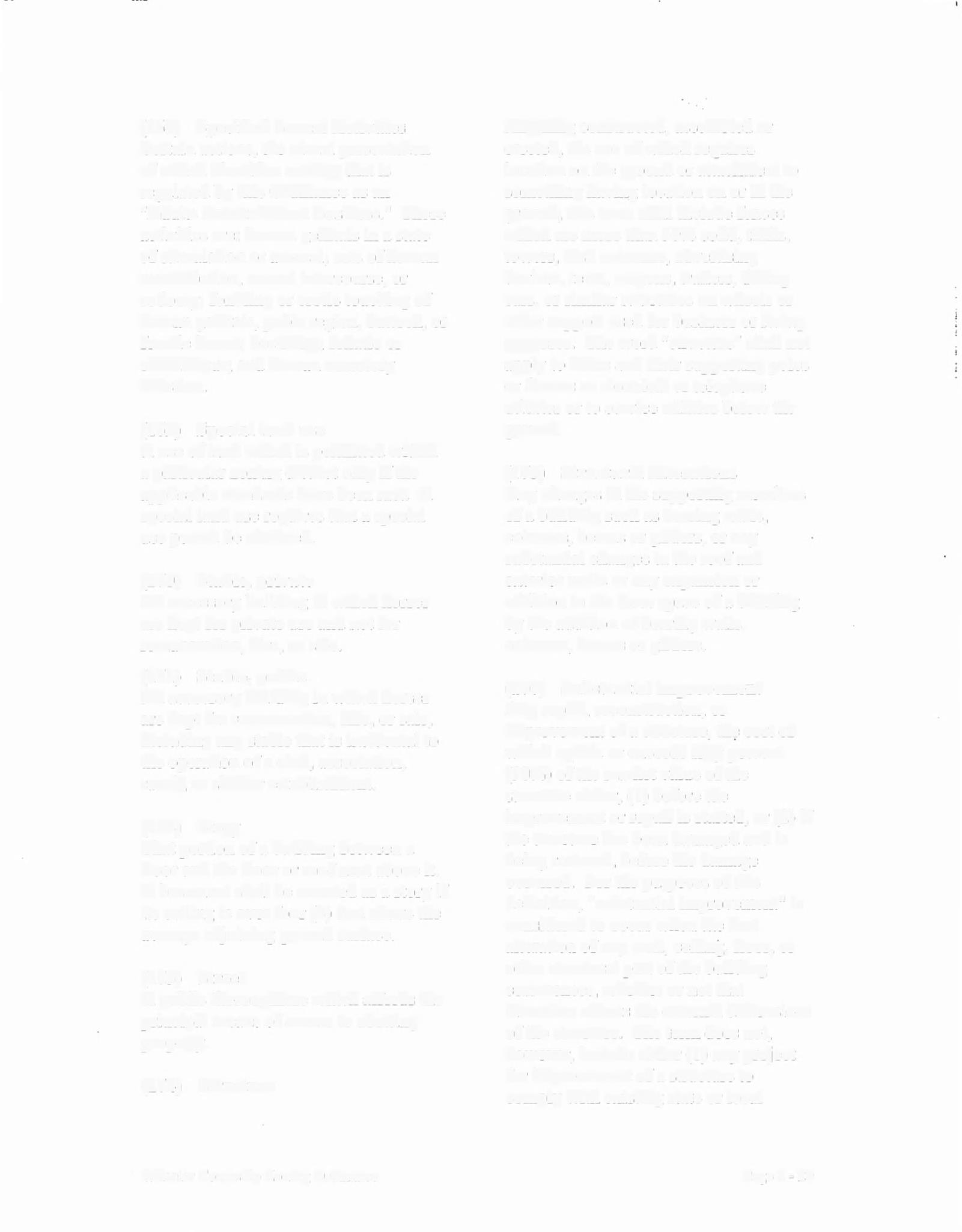 of  whichidentifies  activitythat  is 
regulated  by  this  Ordinance  as  an   	"Adults  EntertainmentBusiness."   These 
	activities  are:  human  genitals  in  a  state   	of stimulation or  arousal;  acts  of human 
masturbation,  sexual  intercourse,  or   	sodomy;   fondling  or  erotic  touching  of 
human  genitals,  pubic  region,   buttock,  or   	female  breast;  bestiality;  fellatio  or 
	cunnilingus;  and  human  excretory   function.  	(169)   Special  land  use   A use  of land whichis  permitted  within 
	a particular  zoning  district  only  if the   	applicable  standardshave  been met.   A 
	special  land use  requires  that a  special   use  permit  be  obtained.  	(170)   Stable,  private   An  accessory   building  in  which  horses 
	are  kept for private  use  and  not  for   remuneration,hire,  or  sale.   	Anything  constructed,   assembled  or 
	erected,  the  use  of whichrequires   location on  the  ground  or  attachment  to 
	somethinghaving  location  on or  inthe   	ground; this  term shall  includefences 
which  are  more  than  50%  solid,  tanks,  	towers,  dish  antennae,  advertising 
	devices,  tents,  wagons,trailers,   dining   	cars,  or  similar  structures  on  wheels  or 
	other supportused  forbusiness  or  living   purposes.  The  word  "structure"  shall  not 
	apply  to  wires  andtheir supporting  poles 
	or  frames  or  electrical  or  telephone   	utilities  or  to  service  utilities  below  the 
	ground.  (175)   Structural   Alterations   Any  changes  in  the  supporting  members 
of abuilding  such as  bearing  walls,   columns,  beams   or  girders,  or any 
	substantialchanges  in  the  roof and   	exterior  walls  or  any  expansion  or 
	addition  to  the  floor  space   of a  building   by  the  addition  of bearing  walls, 
	columns,  beams  or  girders.  	(171)   Stable,  public   An  accessory  building  in  which  horses 
	are  kept for  remuneration,hire,  or  sale,   	including  any  stable  that is  incidental  to 
the  operation  of  a  club,  association,   ranch,  or  similar   establishment.   	(172)   Story   That  portion  of a  building  between  a 
floor  and  thefloor or  roof  next  above  it.   A  basement  shall  be  counted  as  a  story  if 
	its  ceiling  is  overfour  (4)  feet  above  the 
	averageadjoining  ground   surface.  	(173)   Street   A public  thoroughfarewhich  affordsthe 
principal  means  of  access  to  abutting 
property.  (174)   Structure   	(176)   Substantial  improvement 
	Any  repair,  reconstruction,  or   	improvementof  a  structure,the  cost  of 
	which  equals  or  exceeds  fifty  percent   	(50%)  ofthe  market  value  of the 
	structure   either,  (1)   before  the   	improvement  or  repairis  started,   or  (2)  if 
the  structurehas  been  damaged  and  is   	being  restored,  beforethe  damage 
	occurred.   For  the  purposes  of this 
	definition,  "substantial  improvement"   is 
	considered   to  occur  whenthe  first   	alterationof any  wall,  ceiling,   floor,  or 
	other structural  part  of  the  building 
	commences,  whether  or  not  that 
	alteration  affectsthe  external  dimensions 
	ofthe  structure.   The  term  does  not,   	however,  include  either (1)   any  project 
	for  improvementof a  structure  to 
	comply  with  existing  state  or  local   ·  Wheeler  Township   Zoning   Ordinance   Page2  -20   	health,   sanitary,   or  safety   code 
	specifications   which   are   solely   necessary   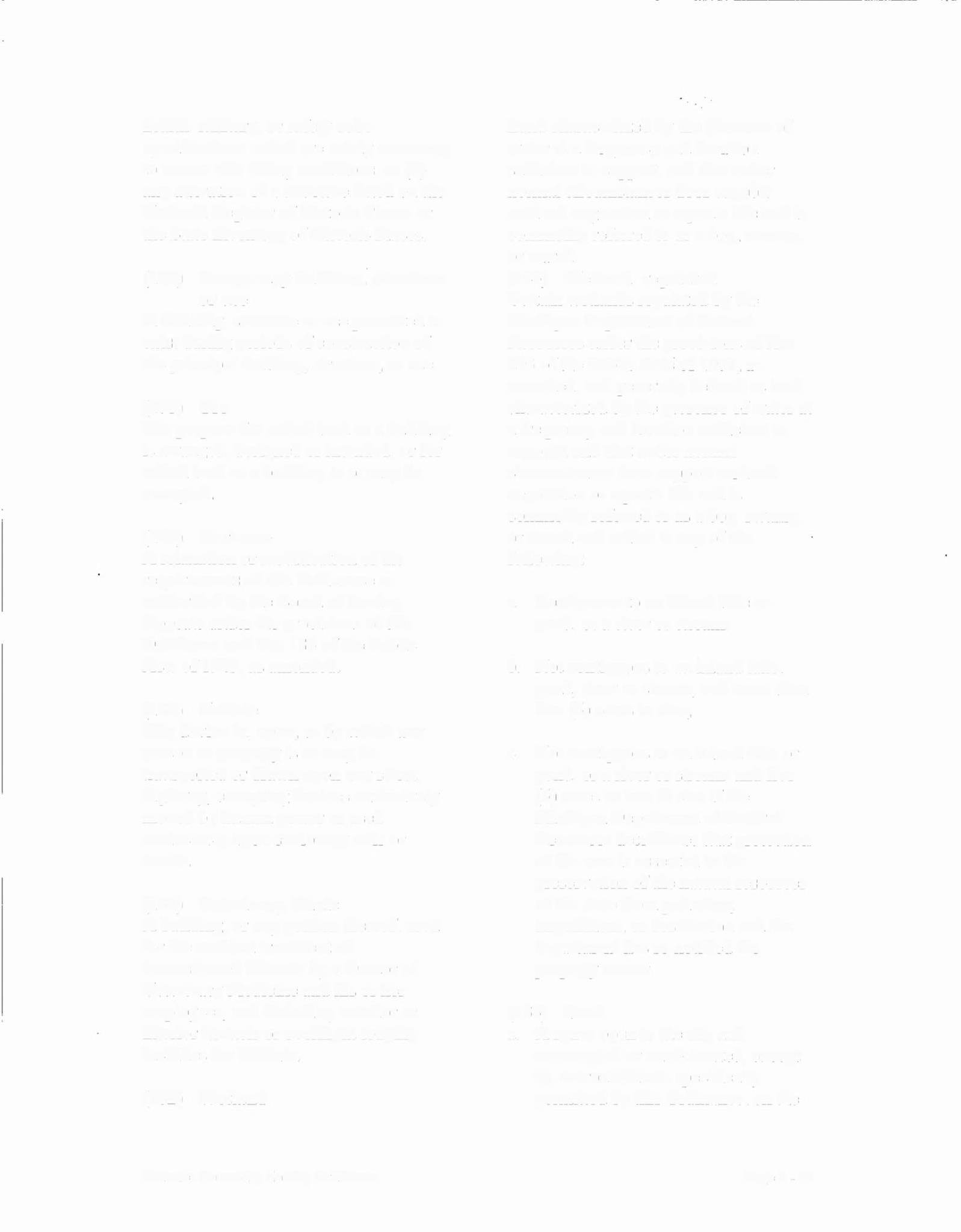 to   assure   safe   living   conditions,   or  (2) 
	any   alteration   of  a  structure   listed   on  the   National   Register   of  Historic   Places   or 
the   State   Inventory   of  Historic   Places.   	(177)   Temporary  building,   structure 
		or  use   A  building,   structure   or  use  permitted   to 
	exist  during  periods   of  construction   of   the  principal   building,   structure,   or  use.   (178)   Use   The  purpose   for  which  land  or  a  building 
is  arranged,   designed   or  intended,   or  for   which   land  or  a  building   is  or  may  be 
occupied.   	(179)   Variance   	A  relaxation   or  modification   of  the 
requirements   ofthis  Ordinance   as   	authorized   by  the  Board   of  Zoning 
Appeals   under  the  provisions   of  this   	Ordinance   and  Act   184  of  the  Public 
	Acts  of  1943,  as  amended.   	(180)   Vehicle   Any   device   in,  upon,  or  by  which   any 
person   or  property   is  or  may  be 
transported   or  drawn  upon  any  street, 
highway,   excepting   devices   exclusively 
moved   by  human  power   or  used   	exclusively   upon  stationary   rails  or 
tracks.   	(181)   Veterinary  Clinic   	A  building,   or  any  portion   thereof,   used 
	for  the  medical   treatment   of 
	domesticated   animals   by  a  Doctor   of   Veterinary   Medicine   and  his  or  her 
	employees,   and  including   exterior   or   	interior  kennels   or  overnight   lodging 
	facilities   for  animals.   (182)   Wetland   	Land  characterized   by  the  presence   of 
	water  at  a  frequency   and  duration   	sufficient   to  support,   and  that  under 
	normal   circumstances   does  support 
	wetland   vegetation   or  aquatic   life  and  is   	commonly   referred   to  as  a  bog,  swamp, 
	or  marsh.   	(183)   Wetland,   regulated 
	Certain  wetlands   regulated   by  the   	Michigan   Department   ofNatural 
	Resources   under  the  provisions   ofAct   	203  of  the  Public  Acts  of  1979,  as 
	amended,   and  generally   defined   as  land   	characterized   by  the  presence   of  water   at 
	a  frequency   and  duration   sufficient   to 
	support,   and  that  under  normal 
	circumstances   does  support  wetland   vegetation   or  aquatic   life  and  is 
	commonly   referred   to  as  a  bog,  swamp, 
	or  marsh   and  which   is  any  of  the   	following:   a.   Contiguous   to  an  inland   lake  or 
	pond,   or  a  river  or  stream;   b.   Not  contiguous   to  an  inland   lake, 
	pond,   river  or  stream,   and  more  than   	five  (5)  acres  in  size;   c.   Not  contiguous   to  an  inland   lake  or 
	pond,   or  a  river  or  stream;  and  five   		(5)  acres  or  less  insize  if the 
	Michigan   Department   ofNaturai 
	Resources   determines   that  protection   		of  the  area  is  essential   to  the 
	preservation   of  the  natural   resources   	of  the  state  from  pollution, 
	impairment,   or  destruction   and  the   		department   has  so  notified   the 
	property   owner.   (184)   Yard   a.   A  space  open  to  the  sky  and 
	unoccupied   or  unobstructed,   except   	by  encroachments   specifically 
	permitted   by  this  Ordinance,   on  the   ·  Wheeler   Township   Zoning  Ordinance   Page  2  -21   	same  lot  with  a  building   or  structure. 
	A  required  yard  is  measured   between   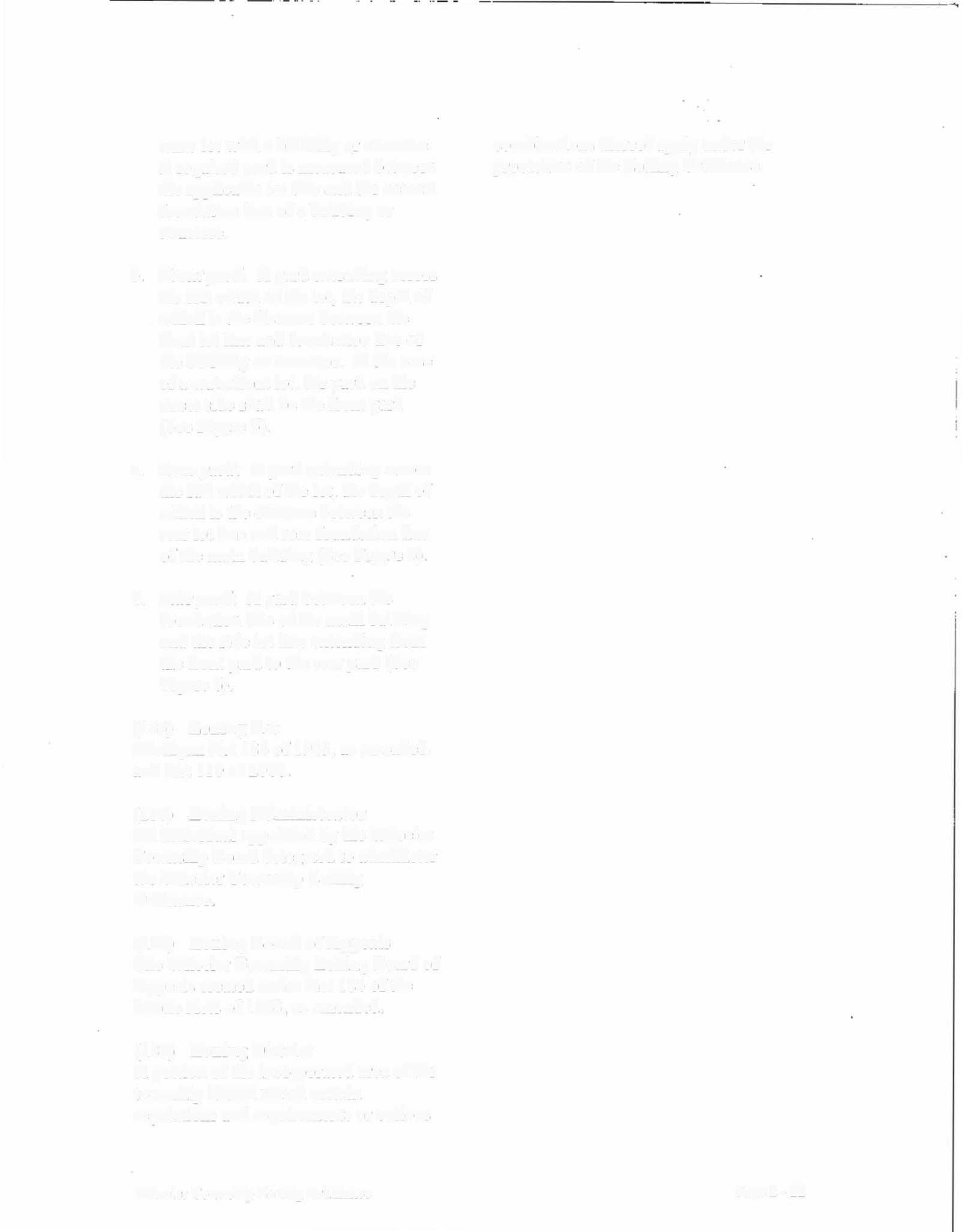 the  applicable  lot  line  and the  nearest 
foundation  line  of  a  building   or   	structure.  	combinations   thereof  apply  under  the 
provisions  of  the  Zoning  Ordinance.  b.   Front   yard:  A  yard  extending   across   	the  full  width  of  the lot,  the  depth   of 
.  which  is  the  distance   between  the   	front   lot  line  and  foundation   line  of   the  building  or  structure.   Inthe  case 
of  a waterfront  lot,  the  yard   on  the   	street  side   shall  be  the  front  yard 
	(See  Figure   6).  c.   Rear   yard:  A yard  extending  across 
	the  full  width  of  the  lot,  the  depth   of   	which  is  the  distance  between   the 
	rear  lot  line   and  rearfoundation   line   	ofthe  main  building   (See  Figure   6).  d.   Sideyard:   A  yard  between  the   foundation   line   ofthe  main  building 
andthe  side  lot  line  extending  from 
the  front  yard  to  the  rear  yard   (See   Figure   6).   (185)   Zoning  Act   Michigan  Act   184   of  1943,   as  amended, 
	and Act   110   of  2006.   	(186)   Zoning  Administrator   An individual  appointed   by  the  Wheeler 
Township   Board  delegated   to  administer   	the Wheeler   Township  Zoning 
	Ordinance.  (187)   ZoningBoard  of  Appeals   The   Wheeler   Township  Zoning   Board   of 
Appeals   created  under  Act  184  of the   	Public  Acts   of  1943,  as  amended.   (188)   Zoning  District   	A  portion  of  the  incorporated   area  of  the 
township   within  which  certain   	regulations  and  requirements  or  various   Wheeler  Township  Zoning  Ordinance   Page2-22   Article  3   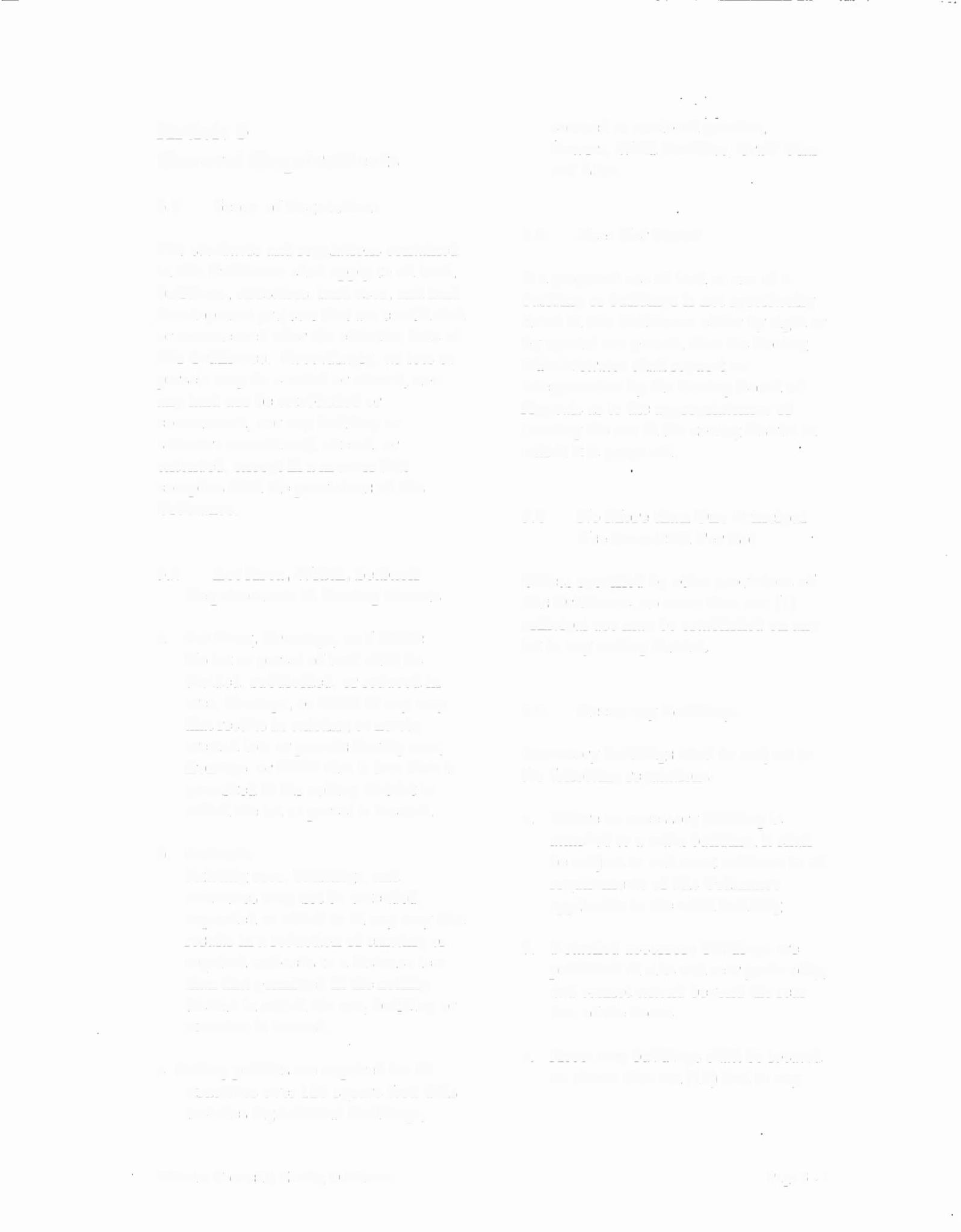 	General   Requirements   covered  or  enclosed  porches, 
Towers,   Wind  Turbines,   Grain  Bins   and  Silos.   3.1      Scope  of  Regulations   	The  standards  and  regulations   contained 
		in  this  Ordinance  shall  apply  to  all  land,  	buildings,   structures,   land  uses,   and  land 
		development   projects  that  are  established   · or  commenced   after  the  effective  date  of 
	this  Ordinance.   Accordingly,   no  lots  or   	parcels  may  be  created  or  altered,  nor 
	any  land  use  be  established   or   	commenced,   nor  any  building  or 
	structure  constructed,   altered,  or   	extended,  except  ina  manner  that 
	complies  with  the  provisions   of this   	Ordinance.  3.3      Uses  Not  Listed   	If a  proposed  use  of land  or  use  of a 
	building   or  buildings   is  not  specifically   	listed  in  this  Ordinance   either  by  right  or 
	by  special  use  permit,  then  the  Zoning   Administrator  shall  request  an 
	interpretation   by  the  Zoning  Board  of   Appeals   as  to  the  appropriateness   of 
	locating  the  use  inthe  zoning  district  in   which  it  is  proposed.   3.4      No  More   than  One  Principal 
	Use  Permitted   Per  Lot   3.2      Lot  Area,  Width,   Setback 
	Requirements   &  Zoning   Permts   a.   LotArea,  Frontage,  and  Width 
	No  lot  or  parcel  of  land  shall  be   	divided,  subdivided,  or  reduced  in 
	area,  frontage,   or  width  inany  way   	that  results  in  existing  or  newly 
		created  lots  or  parcels  having   area,   	frontage,   or  width  that  is  less  than  is 
	permitted   inthe  zoning  district  in   	which  the  lot  or  parcel  is  located.   b.   Setbacks   	Existing  uses,  buildings,   and 
		structures  may  not  be  extended,   		expanded   or  added  to  in  any  way  that 
	results  in  a  reduction  of existing   or 
	required  setbacks  to  a  distance   less   	than  that  permitted   in  the  zoning 
		district  in  which  the  use,  building   or   	structure  is  located.   Unless  specified  by  other  provisions   of 
	this  Ordinance,   no  more  than  one  (1)   principal   use  may  be  established   on  any 
	lot  in  any  zoning  district.   3.5      Accessory  Buildings   Accessory   buildings   shall  be  subject  to 
the  following  regulations:   a.   Where  an  accessory  building   is 
	attached  to  a  main  building,   it  shall   	be  subject  to  and  must  conform  to  all 
	requirements   of this  Ordinance   	applicable  to  the  main  building   b.   Detached   accessory  buildings   are 
	permitted   in  side  and  rear  yards  only,   	and  cannot  extend  beyond  the  rear 
	line  of  the  house.   c.  Zoning  permits   are  required   for  all 
	structures   over  120  square  feet.  This 
	includes  Agricultural   Buildings,   c.   Accessory   buildings   shall  be  located 
	no  closer  than  ten  (10)  feet  to  any   Wheeler  Township  Zoning  Ordinance   Page  3   ~  I   principal   builcling,  nor   closer   than   six 
	(6)  feet  to  any  side   or  rear   lot  line.  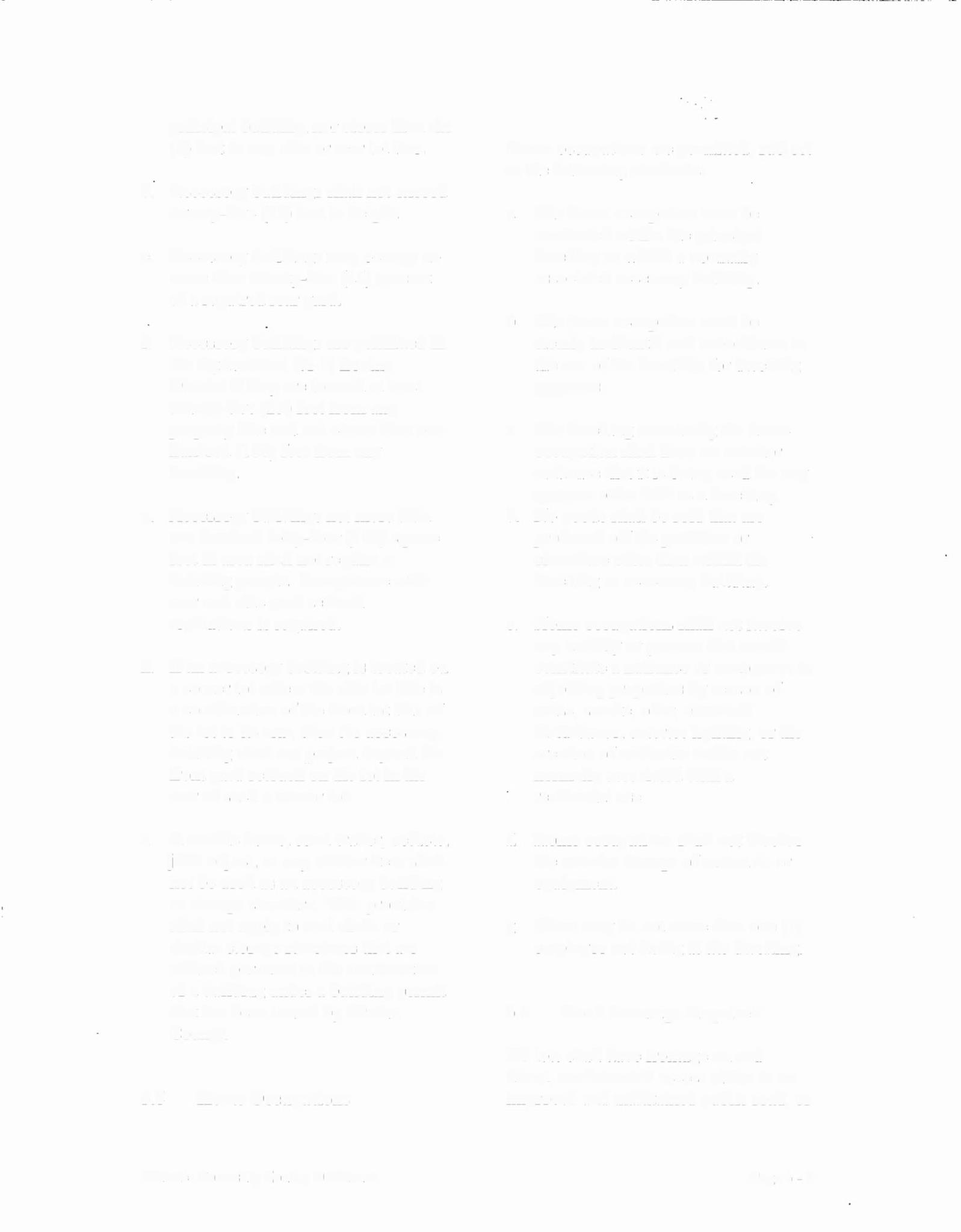 	Home   occupations   are  permitted,   subject 
to  the  following   standards:  d.   Accessory   buildings   shall   not  exceed 
	twenty-five   (25)  feet  in  height.   e.   Accessory  buildings  may  occupy  no 
	more  than  twenty-five  (25)  percent   	of  a  required   rear  yard.   a.   The  home  occupation  must  be 
	conducted  within  the  principal   	dwelling  or  within  a  normally 
		associated   accessory  building.   f.    Accessory   buildings  are  permitted   in 
	the  Agricultural  (A-1)   Zoning   		District  if they  are  located  at  least 
	twenty-five  (25)  feet  from  any   	property   line  and  not  closer than  one 
	hundred   (100)  feet  from  any   	dwelling.  g.   Accessory  buildings  not  more  than 
	one  hundred  forty-four  (144)   square   		feet  in  area  shall  not require   a 
	building  permit.   Compliance  with   	rear  and  side  yard  setback 
	regulations   is  required.   h.   If  an  accessory   building   is  located  on 
	a  coiner  lot  where  the  side  lot  line  is   		a  continuation  ofthe  front  lot  line  of 
	the  lot to  its  rear,  then  the  accessory 
	building   shall  not  project  beyond  the   		front  yard  setback  on  the  lot  in  the 
	rear  of  such  a  comer   lot.   b.   The  home  occupation   must  be   clearly  incidental  and  subordinate   to 
the  use  of  the  dwelling  for  dwelling   purposes.   c.    The  dwelling  containing   the  home 
	occupation   shall have  no  exterior   	evidence  that  it  is  being  used  for  any 
	purpose   other  than  as  a  dwelling.   d.   No  goods  shall  be  sold  that  are 
	produced   off the  premises   or 
	elsewhere   other  than  within  the 
	dwelling  or  accessory  building.  e.   Home  occupations   shall  not  involve 
	any  activity  or  process  that  would 
	constitute   a  nuisance  or  annoyance  to 
	adjoining  properties  by  reason  of   	noise,   smoke,  odor,  electrical 
		disturbance,   exterior  lighting,  or  the 
		creation  ofvehicular   traffic  not 
		normally   associated  with  a 
		residential  use.   l.      A  mobile  home,  semi-trailer,   vehicle, 
	junk  object,  or  any  similar  item  shall   	not  be  used  as  an  accessory   building 
		or  storage  structure.   This  provision   	shall  not  apply  to  tool  sheds  or 
	similar  storage  structures   that  are   	utilized  pursuant  to  the  construction 
		of  a  building   under  a building   permit   	that  has  been  issued  by  Gratiot 
		County.   f.    Home  occupations   shall  not  involve 
	the  exterior  storage  ofmaterials  or   	equipment.   g.   There  may  be  not  more  than one  (1) 
	employee  not  living  at  the  dwelling.  3.7       Road  Frontage   Required   3.6      Home   Occupations   All  lots  shall  have  frontage  on  and 
	direct,  unobstructed   access  either  to  an   	improved  and  maintained   public  road,  or   ·  Wheeler  Township  Zoning  Ordinance   Page  3   -2   to  an  improved   and  maintained   private 
road  which  meets  the  standards  specified   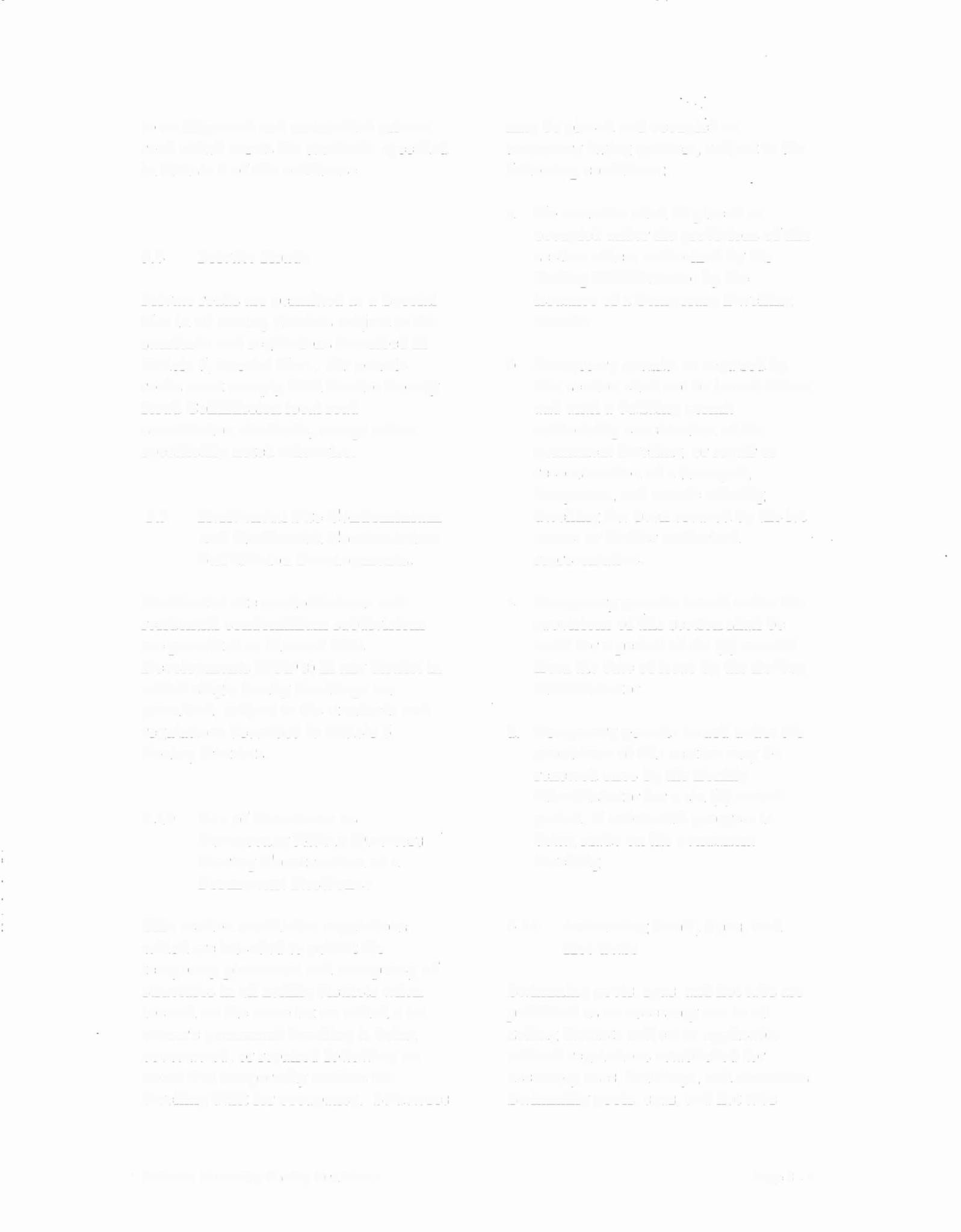 in  Article   7  of  this  ordinance.  may  be  placed   and  occupied   as 
	temporary  living  quarters,   subject   to  the   	following   conditions:  3.8      Private  Roads   	Private  roads   are  permitted  as  a  Special 
Use  in  all   zoning   districts   subject   to  the   	standards   and  regulations  described   in 
	Article   7,   Special  Uses.   All  private   roads   must  comply  with   Gratiot  County 
	Road   Commission  local  road   	construction   standards,  except  where 
	specifically   noted  otherwise.  3.9     Residential  Site  Condominium 
and  Residential  Condominium   	Subdivision  Developments.   a.   No  structure   shall  be  placed  or 
	occupied   under   the  provisions   of  this   	section  unless  authorized  by  the 
	Zoning  Administrator   by  the   	issuance   of  a  Temporary   Dwelling 
	Permit.   b.    Temporary   permits   as  required  by 
	this  section   shall  not  be  issued   unless   	and  until  a  building  permit 
	authorizing  construction  of  the   	permanent   dwelling,   or  repair   or 
		reconstruction   of  a  damaged,  	dangerous,   and  unsafe  existing 
	dwelling  has  been  secured   by  the  lot 
	owner  or  his/her  authorized 
	representative.  Residential  site  condominiums   and 
residential   condominium   subdivisions   	are  permitted  as  Planned  Unit 
	Developments   (PUD's)  in  any  district  in 
	which  single  family  dwellings   are   permitted,   subject   to  the  standards   and 
	regulations   described   in  Article   6,   Zoning  Districts.  3.10      Use  of  Structures   as 
	Temporary   Living  Quarters 
	During  Construction   of  a 
	Permanent   Residence   c.   Temporary  permits   issued  under  the 
	provisions   of  this  section   shall   be   	valid  for  a  period  of  six  (6)  months 
	from  the  date  of  issue   by  the  Zoning   	Administrator.   d.   Temporary  permits   issued   under  the 
	provisions   of  this  section   may  be 
	renewed   once   by  the  Zoning 
	Administrator   for  a  six  (6)  month 
	period,   if  substantial   progress  is   	being  made   on  the  permanent 
		dwelling.   This   section   establishes   regulations 
which   are  intended   to  permit  the 
temporary   placement  and  occupancy   of   	structures   in  all  zoning  districts   when 
	located   on  the  same   lot  on  which  a  lot   	owner's  permanent  dwelling  is  being 
	constructed,   or  repaired   following  an   	event  that temporarily  renders  the 
	dwelling   unfit   for occupancy.   Structures   3.11    Swimming  Pools,  Spas,  and 
	Hot  Tubs   	Swimming  pools,   spas,  and  hot  tubs   are 
permitted   as  an  accessory   use  in all   	zoning  districts  subject  to  applicable 
	setback  regulations   established  for   	accessory   uses,   buildings,   and  structures. 
		Swimming  pools,  spas,   and  hot  tubs   ·  Wheeler Township  Zoning  Ordinance   Page  3  ~  3   	located  outdoors,  whether   constructed   in, 
	on  or  above  the  ground,  shall  be   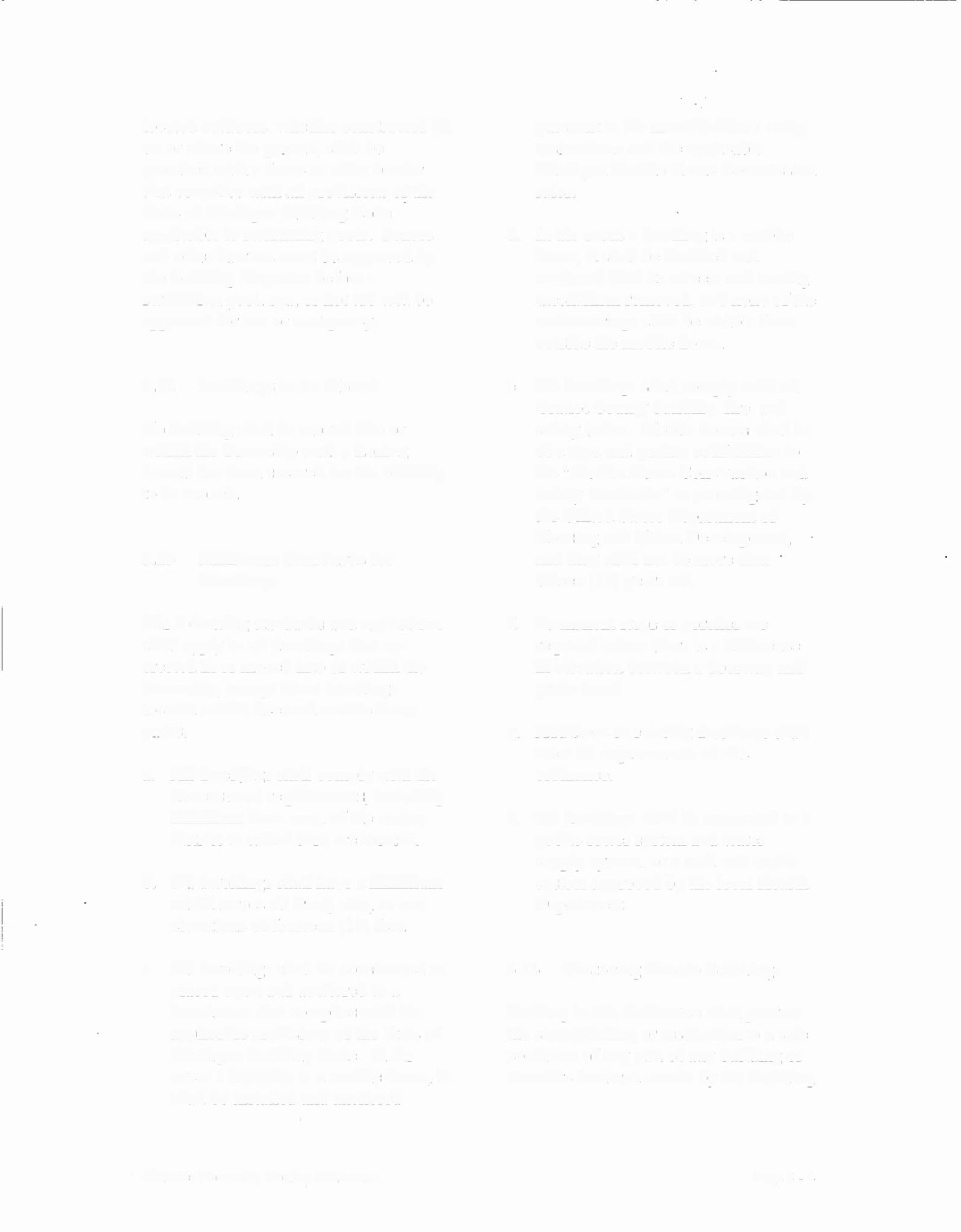 provided   with  a  fence  or  other  barrier pursuant   to  the  manufacturer's   setup 
	instructions   and  the  applicable   	Michigan   Mobile  Home  Commission   	that  complies   with  all  provisions  of the   	State  of Michigan   Building   Code iules.   - 	applicable   to  swimming   pools.   Fences   	and  other  barriers  must  be  approved  by 
the  Building   Inspector   before  a   	swimming   pool,  spa,  or  hot  tub  will  be 
	approved   for  use  or  occupancy,   d.   In  the  event  a  dwelling  is  a  mobile 	home,  it  shall  be  installed   and   	anchored   with  its  wheels  and  towing 
	mechanism   removed,   and  none  ofthe   	undercarriage   shall  be  visible  from 
	outside  the  mobile  home.   3.12     Buildings   to  be  Moved   No  building   shall  be  moved  into  or 
	within  the  Township   until  a  Zoning   	Permit  has  been  secured  for  the  building 
to  be  moved.   3.13     Minimum   Standards  for 
	Dwellings   e.   All  dwellings   shall  comply  with  all 
	Gratiot  County  building,   fire,  and   	safety  codes.   Mobile  homes  shall  be 
	of a  type  and  quality  conforming   to 
	the  "Mobile  Home  Construction   and   		Safety  Standards"   as  promulgated   by 
	the  United   States  Department   of   	Housing   and  Urban  Development, 
		and  they  shall  not  be  more  than 
		fifteen  (15)  years  old.   	The  following   standards   and  regulations 
	shall  apply  to  all  dwellings   that  are 
	erected  in  or  moved  into  or  within  the   	Township,   except  those  dwellings 
	located  within   licensed  mobile  home   parks:   a.   All  dwellings   shall  comply  with  the 
	dimensional   requirements,   including   	minimum   floor  area,  of the  zoning 
		district  in  which  they  are  located.   b.   All  dwellings   shall  have  a  minimum 
	width  across  all  front,  side,  or  rear   	elevations   of fourteen   (14)  feet.   f.    Permanent   steps  or  porches   are 
	required  where  there  is  a  difference   	inelevation  between   a  doorway  and 
		grade  level.   g.   Additions   to  existing  dwellings   shall 
	meet  all  requirements   of this   	ordinance.   h.   All  dwellings   shall  be  connected   to  a 
	public  sewer  system  and  water   	supply  system,  or  a  well  and  septic 
	system  approved  by  the  local  Health   	Department.   c.   All  dwellings   shall  be  constructed   or 
	placed  upon  and  anchored  to  a   	foundation   that  complies  with  the 
	applicable  provisions   of the  State  of   Michigan   Building   Code.   In  the   event  a  dwelling  is  a  mobile  home,  it 
shall  be  installed   and  anchored   3.14    Restoring  Unsafe  Buildings   Nothing   in  this  Ordinance   shall  prevent 
the  strengthening   or  restoration   to  a  safe   	condition  of  any  part  of any  building  or 
	structure  declared   unsafe  by  the  Building   ·  Wheeler   Township   Zoning   Ordinance   Page   3   -  4   	Official,   or  required   to  comply  with  bis 
or  her  lawful  order.  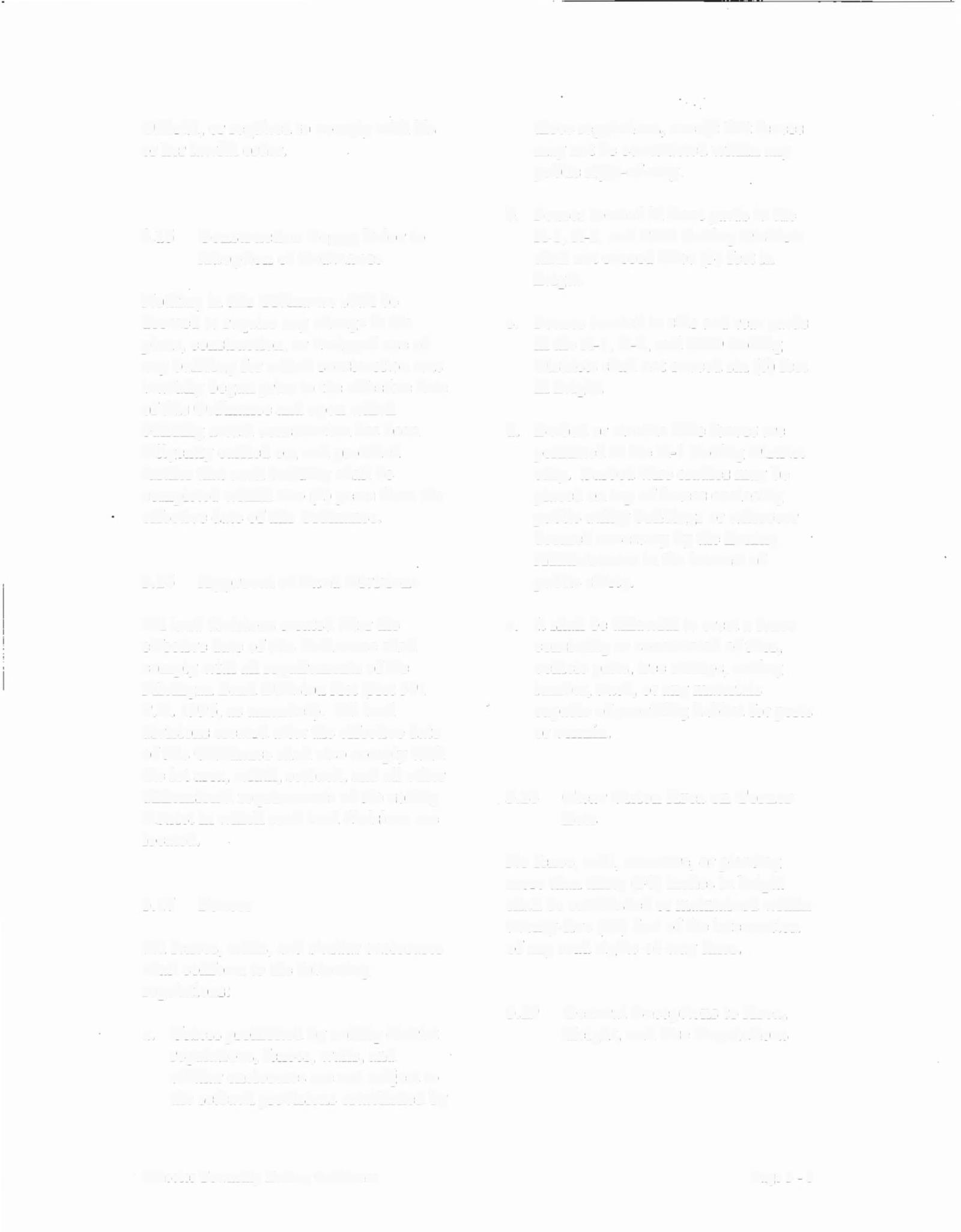 those  regulations,   except   that fences 
may  not  be  constructed   within   any   public   right-of-way.  3.15    Construction BegunPrior  to 
	Adoption   of  Ordinance   b.   Fences  located  infront yards  inthe 
	R-1,   R-2,  and  PUD   Zoning  Districts   		shall  not exceed  three  (3)  feet  in 
	height.  Nothing   in  this  Ordinance   shall  be 
	deemed  to  require  any  change   Ï11the   	plans,   construction,   or  designed  use  of 
	any  building   for  which  construction   was 
	lawfully  begun   prior  to  the   effective  date   	of this   Ordinance   and  upon   which 
	building  actual   construction   has  been   	diligently   carried   on,  and  provided 
	further  that   such  building  shall  be   	completed  within  two  (2)  years   from  the 
	effective   date  of this  Ordinance.   3.16     Approval ofLand  Divisions   c.   Fences   located  in  side  and  rear  yards 
	inthe  R-1,   R-2,  and  PUD  Zoning   	Districts   shall  not  exceed  six  (6)  feet 
		inheight.   d.   Barbed   or  electric  wire  fences   are 
	permitted   inthe  A-1  Zoning  District   		only.  Barbed  wire  cradles  may  be 
	placed  on  top  offences  enclosing   	public  utility  buildings   or  wherever 
		deemed  necessary   by  the  Zoning   	Administrator   in  the  interest  of 
	public  safety.  	All  land  divisions   created   after  the 
	effective   date  of  this  Ordinance  shall   	comply   with   all  requirements  of the 
	Michigan  Land  Division   Act  (Act  591  	P.A.  1996,   as  amended).  All  land 
	divisions   created  after  the  effective   date 
	ofthis  Ordinance   shall  also  comply  with   the  lot  area,  width,   setback,  and  all  other 
	dimensional   requirements  ofthe  zoning   	district  in  which  such  land  divisions   are 
	located.  •  e.    It  shall  be  unlawful  to  erect  a  fence 
	consisting   or  constructed  of tires,   vehicle  parts,   tree   stumps,  rotting 
		lumber,  trash,   or  any  materials   	capable  of providing  habitat   for  pests 
	or  verrmn,  .  3.18     Clear  Vision  Area  on  Corner 
	Lots   3.17     Fences   All   fences,  walls,  and  similar   enclosures 
	shall  conform   to  the  following   regulations:  No   fence,  wall,  structure,   or  planting 
	more   than  thirty  (30)  inches  in  height   	shall  be  established   or  maintained   within 
	twenty-five   (25)  feetofthe  intersection   	of  any  road  rights-of-way  lines.   a.   Unless   prohibited  by  zoning  district 
	regulations,   fences,   walls,  and   	similar  enclosures   are  not  subjectto 
	the  setback  provisions   established   by   3.19     General   Exceptions   to  Area, 
	Height,   and  Use  Regulations   ·  Wheeler  Township Zoning  Ordinance   Page  3  -  5   	The  regulations   of this  Ordinance  shall 
be  subject  to  the  following  general   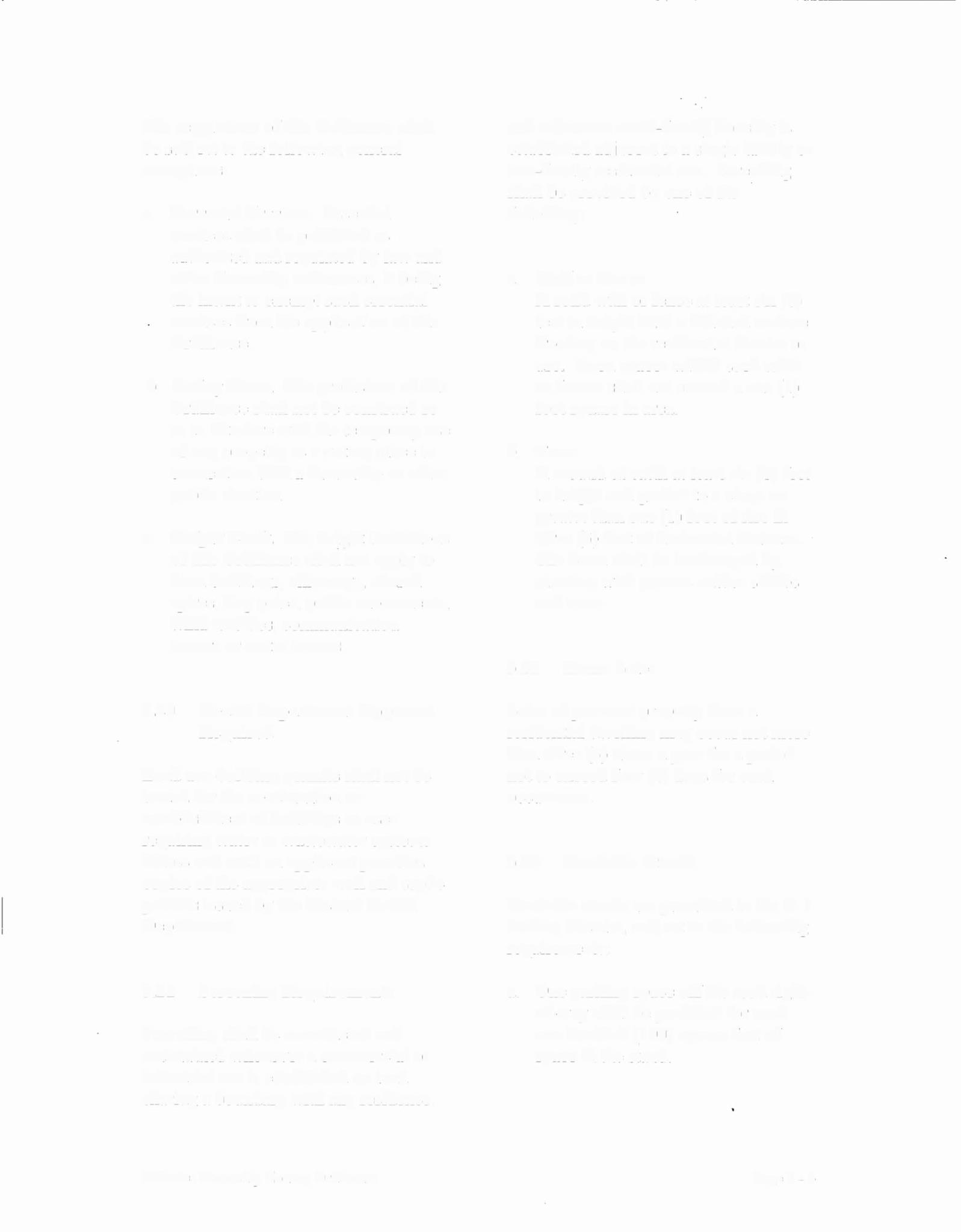 	exceptions:   a.   Essential  Services.   Essential 
	services  shall  be  permitted   as   	authorized  and  regulated  by  law  and 
	other  Township   ordinances,  it being   	the  intent  to  exempt  such  essential 
		services  from  the  application  of this   	Ordinance.   b.   Voting  Place.   Theprovisions  ofthis 
Ordinance  shall  not  be  construed  so   as  to  interfere  withthe  temporary  use 
of any  property  as  a  voting  place  in 
connection  with  a  Township   or  other   	public   election.   c.   Height  Limit.   The  height  limitations 
	ofthis  Ordinance   shall  not  apply  to   	farm  buildings,   chimneys,  church 
	spires,  flag  poles,  public  monuments,   	wind  turbines,   communication 
	towers  or  water  towers.  	and  whenever   multi-family   housing   is 
	established  adjacent  to  a  single  family  or   two-family  residential  use.  Screening 
	shall  be  provided  by  one  of the   	following:   a.   Wall  or  Fence   	A  solid  wall  or  fence  at  least  six  (6) 
	feet  in  height  with  a  finished  surface   		fronting  on  the  residential   district  or 
	use.   Open  spaces  within   such  walls   	or  fences  shall  not  exceed  a  one  (1) 
	foot  square  in area.   b.   Berm   	A  mound  of  earth  at  least  six  (6)  feet 
	in height and  graded  to  a  slope  no   		greater  than  one  (1)  foot  of rise  in 
	three  (3)  feet  of horizontaldistance.  		The  berm  shall  be  landscaped   by 
	planting  with  grasses  and/or  shrubs   	and  trees.  3.22    Home  Sales   3.20     Health   Department   Approval 
	Required   Land  use-building  permits   shall  not  be 
	issued  for  the  construction  or 
	establishment  of buildings   or  uses   requiring  water  or  wastewater systems 
	unless   and  until  an  applicant provides   	copies  of  the  appropriate  well  and  septic 
permits  issued  by  the  District  Health   	Department.   	Sales  of  personal  property   from  a 
	residential  dwelling  may  occur  not  more   than  three  (3)  times  a  year for  a  period 
	not  to  exceed  four  (4)  days  for  each   	occurrence.  3.23     Roadside   Stands   Roadside  stands  arepermitted  in  the  A-1 
Zoning  District,   subject  to  the  following   requirements:  3.21     Screening   Requirements   	Screening   shall  be  constructed   and 
maintained  whenever a  commercial  or 
industrialuse  is  established  on  land   sharing  a  boundary  with  any  residence,   a.   One  parking  space  offthe  road  right­ 
	of-way  shall  be  provided  for  each 
	one  hundred   (100)  square  feet  of   	space  in  the  stand.   ·  Wheeler   Township   Zoning  Ordinance   Page 3  -6   b.   The   stand   may  have   no  more   than 
	two   (2)  signs   which   are  not  over   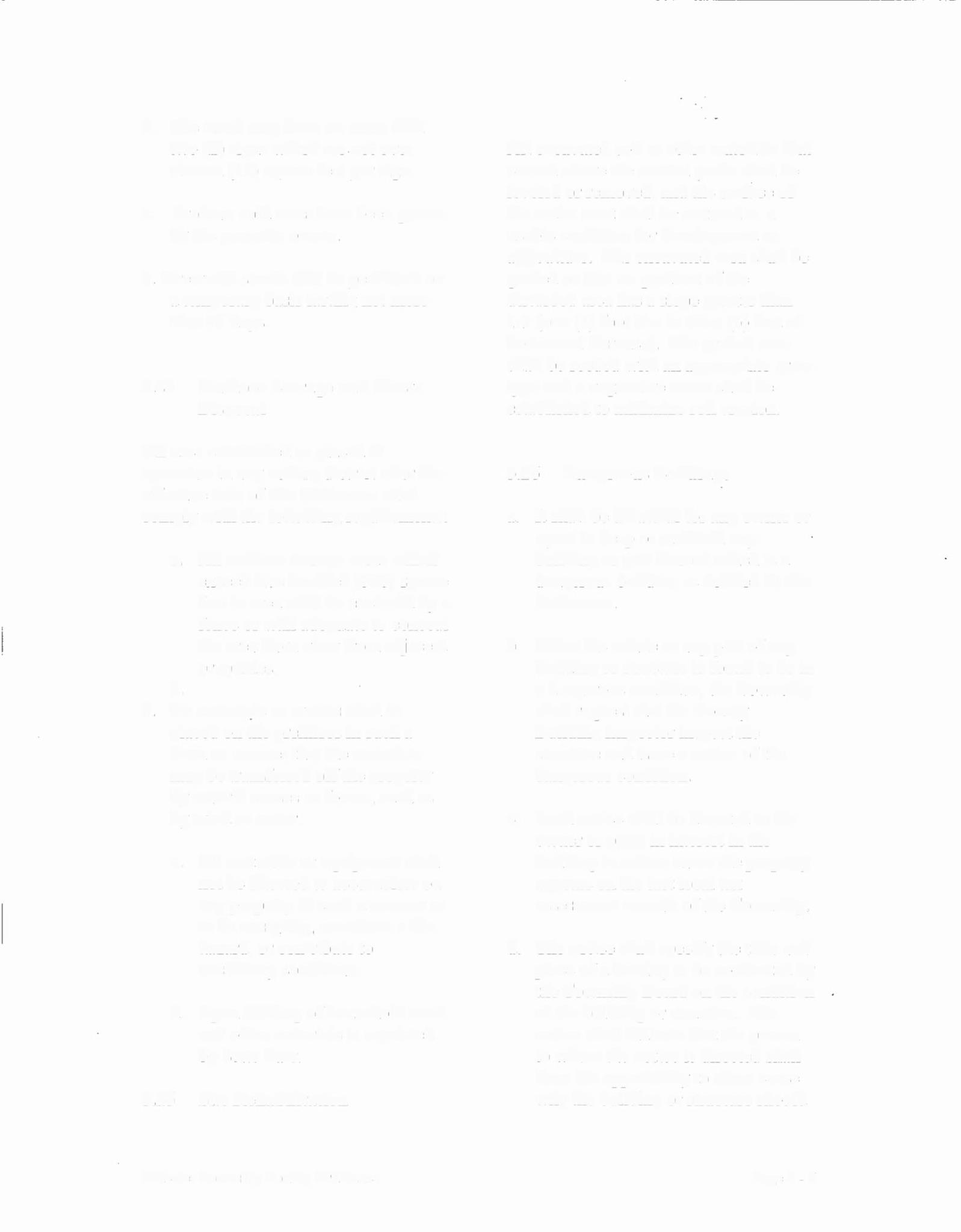 	sixteen   (16)  square   feet   per  sign.   c.    Produce   sold  must   have   been   grown 
	by  the  property   owner.   d.  Fireworks   stands   will  be  permitted   on 
	a  temporary   basis   lasting   not  more   	.    than   45  days.   3.24     Outdoor  Storage   and  Waste 
	Disposal   	All  excavated   soil  or  other   materials   that 
	extend   above   the  natural   grade   shall   be   	leveled   or  removed,   and  the  surface   of 
the   entire   tract   shall  be·  restored   to  a   	usable   condition   for  development   or 
	agriculture.   The   excavated   area  shall   be   	graded   so  that   no  gradient   of  the 
	disturbed   area  has  a  slope  greater   than   	1  :3   (one   (1)  foot  rise   in  three   (3)  feet  of 
horizontal   distance).   The   graded   area   	shall  be  seeded   with   an  appropriate   grass 
type   and  a  vegetative   cover   shall   be   	established   to  minimize   soil  erosion.   All  uses  established   or  placed   in 
	operation   in  any  zoning  district  after  the   	effective   date  of  this  Ordinance   shall 
	comply  with  the  following   requirements:   3.26     Dangerous   Buildings   a.   It  shall  be  unlawful   for  any  owner  or 
	agent  to  keep  or  maintain   any   	building   or  part  thereof  which   is  a 
		dangerous   building   as  defined  inthis   	Ordinance.   	b.   b.   No  materials   or  wastes   shall  be 
	placed   on  the  premises   in  such  a   	form  or  manner  that  the  materials 
	may  be  transferred   off  the  property   	by  natural   causes   or  forces,  such  as 
	by  wind  or  water.   c.   All  materials   or  equipment   shall 
not  be  allowed  to  accumulate   on   		any  property   insuch  a  manner  as 
	to  be  unsightly,   constitute   a  fire   hazard,   or  contribute   to 
unsanitary   conditions.   d.   Open  burning   of  household   trash 
	and  other  materials   is  regulated   by  State  Law.   3.25     Site  Rehabilitation   b.   When  the  whole  or  any  part  of  any 
	building  or  structure  is  found  to  be  in   	a  dangerous   condition,   the  Township 
	shall  request  that  the  County   	Building   Inspector   inspect  the 
		structure   and  issue  a  notice   of  the 
		dangerous   condition.   c.   Such  notice  shall  be  directed  to  the 
	owner  or  party  in  interest  in  the   	building   in  whose  name  the  property 
		appears   on  the  last  local  tax   	assessment   records   of  the  Township,   d.   The  notice   shall  specify  the  time  and 
	place  of  a  hearing  to  be  conducted   by   	the  Township   Board  on  the  condition 
		ofthe  building   or  structure.   The 
		notice  shall  indicate  that  the  person   	to  whom  the  notice  is  directed   shall 
	have  the  opportunity   to  show  cause   	why  the  building   or  structure   should   ·  Wheeler  Township  Zoning  Ordinance   Page  3  -  7   not   be  ordered   to  be  demolished   or 
otherwise   made   safe.   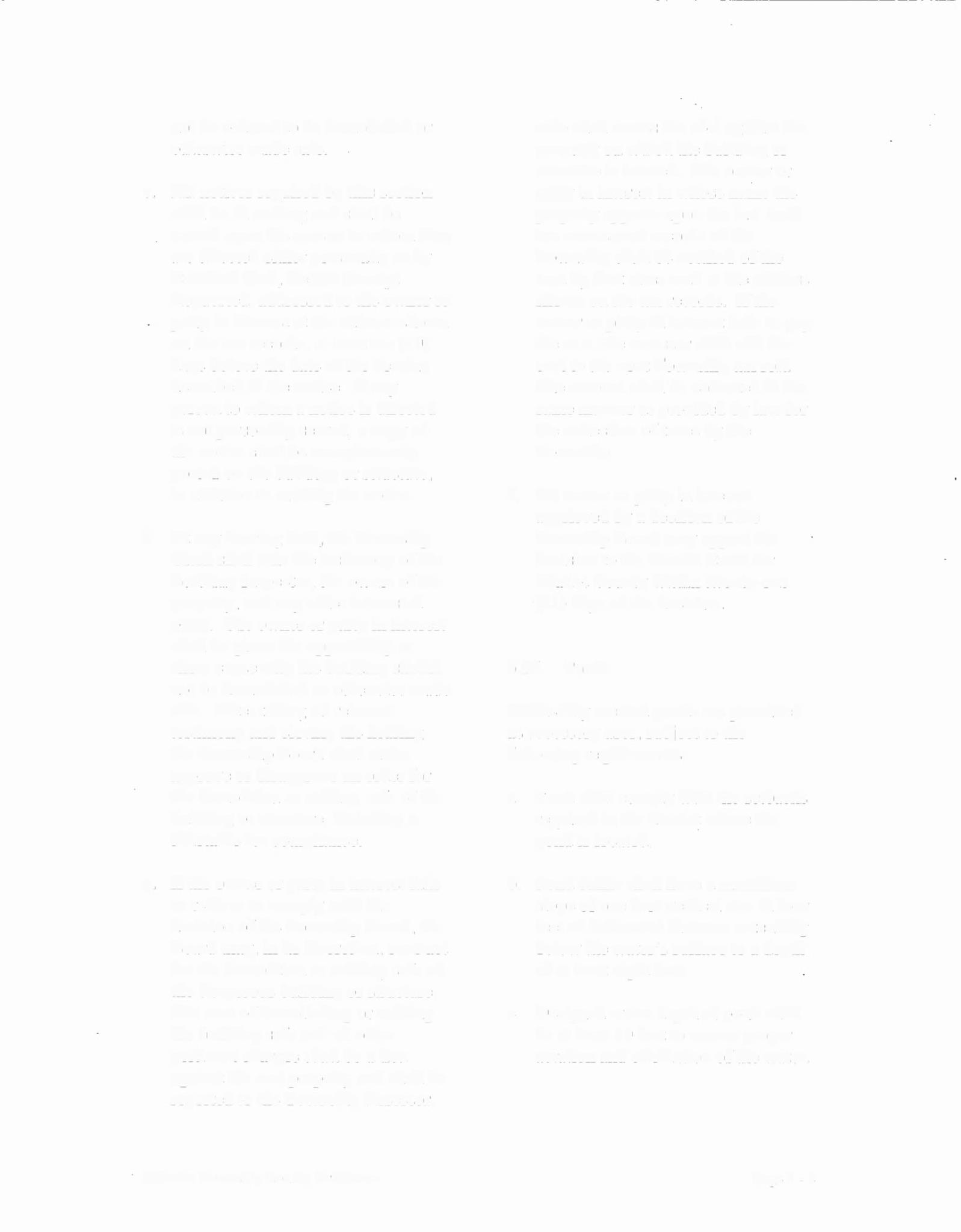 e.   All  notices   required   by  this  section 
	shall  be  inwriting   and  shall  be   	served  upon  the  person   to  whom  they 
	are  directed  either  personally   or  by   		Certified   Mail,  Return  Receipt 
	Requested,   addressed   to  the  owner  or   	party  in  interest  at  the  address  shown 
		on  the  tax  records,   at  least  ten  (10)   	days  before  the  date  ofthe  hearing 
	described   inthe  notice.   If any   	person  to  whom   a  notice  is  directed 
		is  not  personally  served,   a  copy  of   		the  notice   shall  be  conspicuously 
	posted  on  the  building  or  structure,  	in  addition  to  mailing  the  notice.   f.   At  any  hearing   held,  the  Township 
	Clerk  shall  take  the  testimony   of  the   		Building  Inspector,   the  owner  of  the 
	property,   and  any  other  interested   	party.  The  owner  or  party   in  interest 
		shall  be  given  the  opportunity   to   	show  cause  why  the  building   should 
	not  be  demolished  or  otherwise  made   		safe.   After  taking   all  relevant 
	testimony   and  closing  the  hearing,   	the  Township   Board   shall  either 
		approve   or  disapprove   an  order  for   	the  demolition  or  making   safe  of  the 
		building   or  structure,  including   a   	timetable  for  compliance.   	who   shall  assess   the  cosi   against   the 
	property   on  which   the  building   or   		structure   is  located.   The   owner   or 
	party   in  interest   in  whose   name   the   	property   appears  upon   the  last   local 
	tax   assessment   records   ofthe   	Township   shall   be  notified   of  the 
		cost  by  first  class  mail   at  the  address   	shown   on  the  tax  records.   Ifthe 
	owner  or  party   in  interest  fails  to  pay   the  cost,  the  assessor   shall  add  the 
	cost  to  the  next  Township   tax  roll.   	The  amount   shall  be  collected   inthe 
		same  manner   as  provided   by  law  for   	the  collection  of  taxes  by  the 
	Township.   h.   An  owner or  party  in  interest 
	aggrieved  by  a  decision   of  the 
	Township   Board  may  appeal  the 
	decision   to  the  Circuit   Court  for   		Gratiot  County  within  twenty-one 
	·(21)  days  of  the  decision.   3.27   Ponds   Artificially   created  ponds   are  permitted 
	as  accessory   uses,  subject  to  the   	following   requirements:   a.   Pond   shall  comply  with  the  setbacks 
	required   in  the  district  where  the 
	pond  is  located.   g.   Ifthe  owner  or  party   in  interest  fails 
	or  refuses  to  comply  with  the 
	decision   of  the  Township   Board,  the   	Board  may,   in  its  discretion,  contract 
	for  the  demolition   or  making   safe  of   	the  dangerous   building   or  structure. 
	The  cost  of  demolishing   or  making   	the  building   safe  and  all  other 
	pertinent   charges   shall  be  a  lien   		against  the  real  property   and  shall  be 
	reported   to  the  Township   Assessor,   b.   Pond  banks  shall  have  a  maximum 
	slope  of  one  foot  vertical   rise  in  four 
	feet  of  horizontal   distance   extending   	below  the  water's   surface  to  a  depth 
	of  at  least  eight  feet.   c.   Designed  water   depth  of pond  shall 
	be  at  least   1  O  feet  to  ensure  proper   	aeration  and  circulation   of  the  water. Wheeler Township  Zoning  Ordinance   Page  3  -   8   d.   Use  shall   be  established   and 
	maintained   in  accordance   with   all   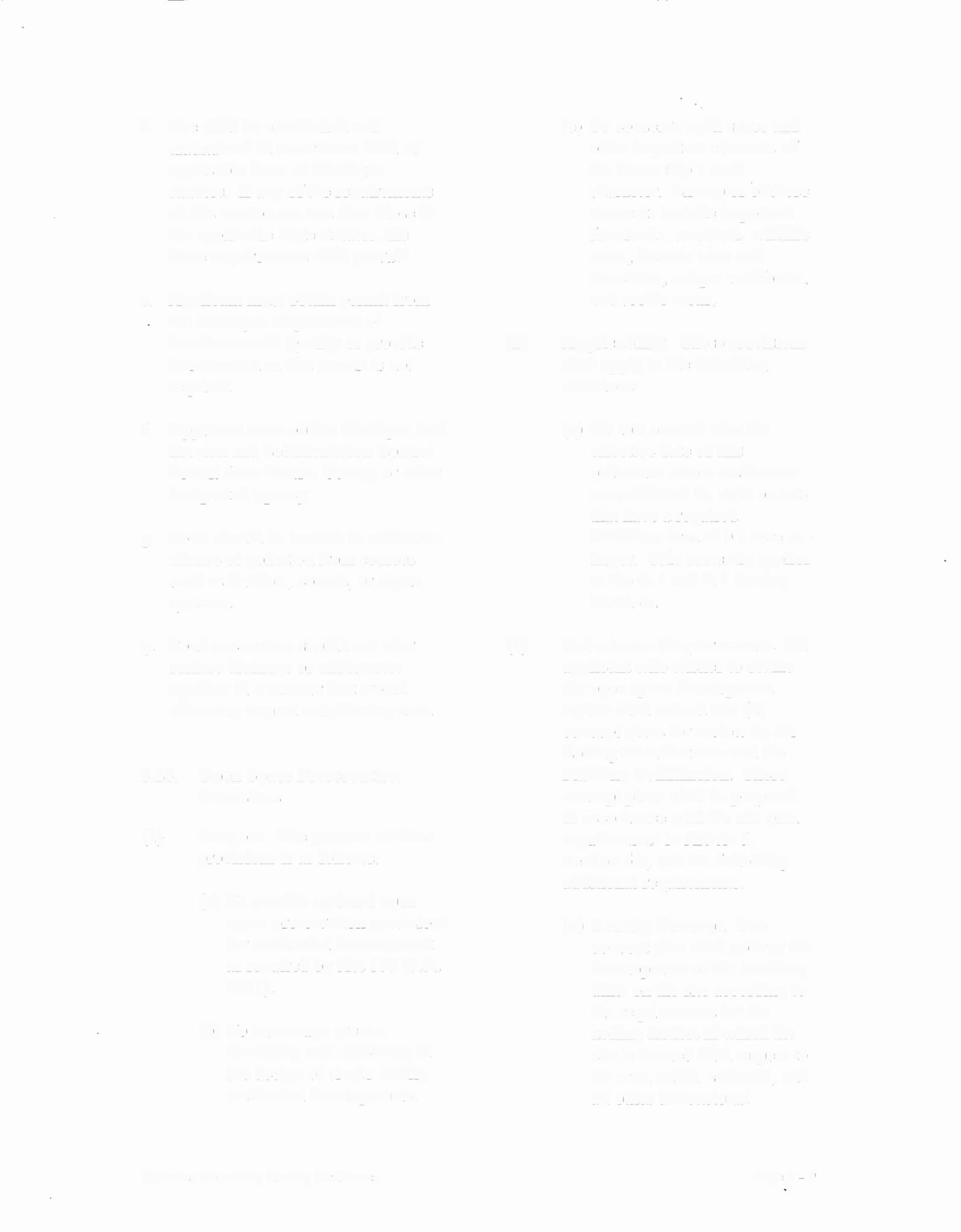 	applicable   State  of  Michigan 
	statutes.   If  any  of  the  requirements   	of  this  section   are  less  than  those   in 
the  applicable   State  statutes,  the   	State  requirements  shall  prevail.   e.   Applicant   must  obtain  permit  from   (e)  To  conserve  open  space  and 
	other important   elements   of   	the  Township's   rural 
		character.   Examples   ofthese   	elements  include  important 
	farmlands,   woodlots,   wildlife   	areas,  historic   sites  and 
	structures,  unique  landforms,   	and  scenic  areas.   the  Michigan   Department   of 
Environmental  Quality  or  provide   	documentation  that  permit   is  not 
required.   (2)       Applicability.    These  provisions 
	shall  apply  to  the  following 
	situations:   f.   Applicant   must  obtain  Michigan   Soil 
	Erosion   and  Sedimentation   Control   	Permit   from  Gratiot  County  or  other 
		designated   agency.   g.   Pond  should  be  located  to  minimize 
	chance  of pollution  from  sources 
	such  as  feedlots,  corrals,   or  septic 
	systems.  (a)  All  lots  created  after  the 
	effective  date  of this   	ordinance  where  residences 
	are  permitted   by  right  on  lots   	that  have  a  required 
	minimum   area  of0.5  acre  or   		larger.   This  currently  applies 
	to  the  A-1  and  R-1  Zoning   	Districts.  g.   Pond  excavation  should  not  alter 
	surface  drainage   or  underwater   	aquifers  ina manner  that  would 
	adversely   impact  neighboring   uses.   3.28.   Open  Space  Preservation 
	Provisions   (1)        Purpose.   The  purpose  of these 
	provisions   is  as  follows:  (a)  To  provide   optional   open 
	space  preservation   provisions   	for  residential   development, 
		as  required   by  Act  177  (P.A.   	2001).   (b)  To  encourage   greater 
	flexibility   and  efficiency   in   	the  design  of single-family 
		residential   developments.   (3)   	Submission   Requirements.   An 
	applicant  who  wishes  to  utilize   the  open  space  development 
	option  shall  submit  two  (2)   	concept plans  for  review  by  the 
	Zoning  Administrator   and  the 
	Planning   Commission.   These   	concept  plans  shall  be  prepared 
	in  accordance   with  the  site  plan   	requirements   in  Article  5, 
	Section  5.4,  and  the  following   	additional   requirements:   (a)  Density  Concept.   One 
	concept plan  shall  portray  the   		development   of the  dwelling 
units  on  the  site  according  to   the  requirements   for  the 
		zoning  district  inwhich  the   		site  is  located  with  respect  to 
lot  area,  width,  setbacks,  and   	all  other  dimensional   ·  Wheeler  Township  Zoning  Ordinance   Page  3  -  9   requirements.    The  proposed 
	density   must  be  realistic   in   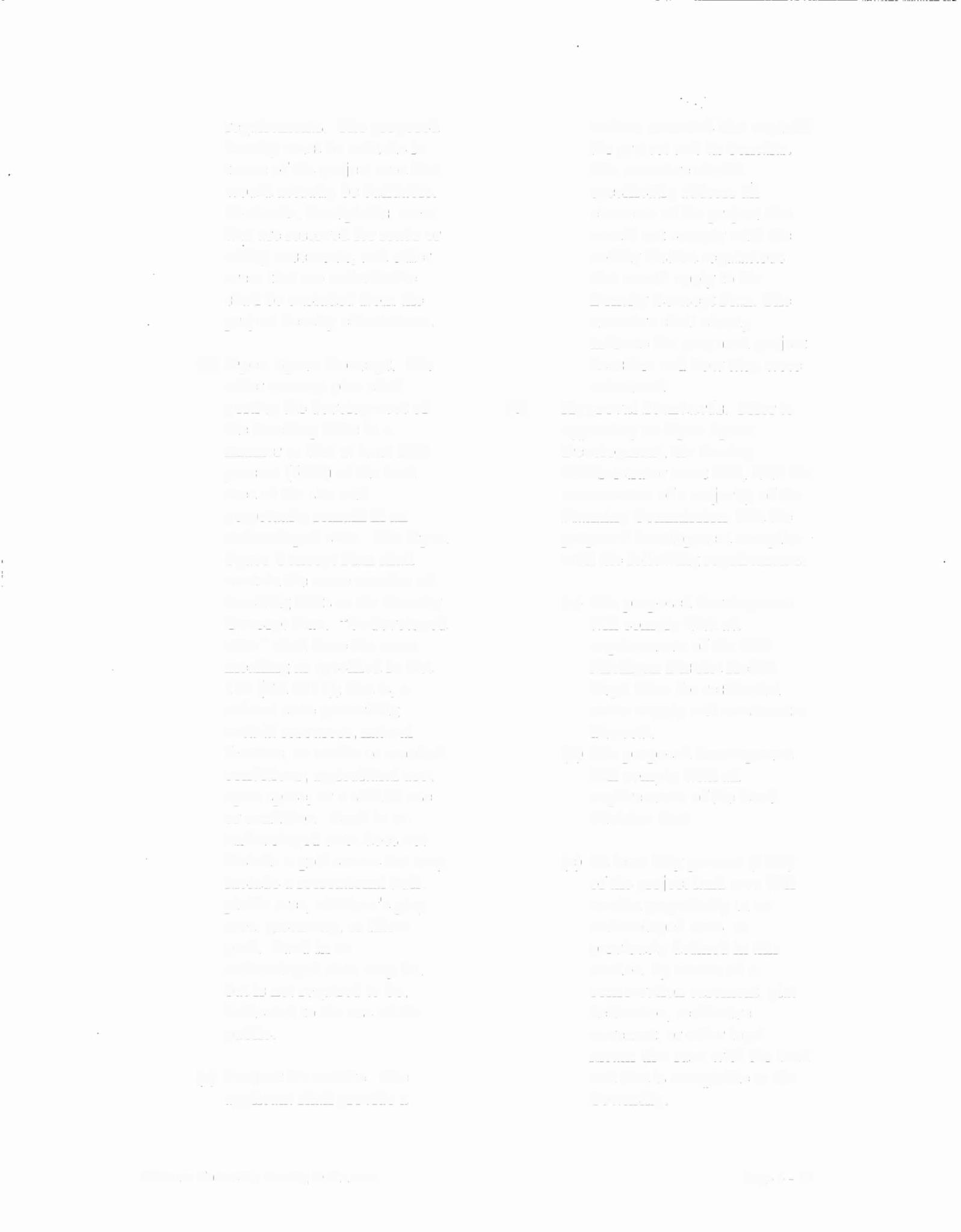 terms   of  the  project   area  that 
	would   actually   be  buildable.   	Wetlands,   floodplains,   areas 
that  are  reserved   for  roads   or   	utility  easements,   and  other 
	areas   that  are  unbuildable   		shall   be  excluded   from   the 
	project   density   calculations.   (b)   Open  Space   Concept.   The 
	other  concept  plan  shall   	portray   the  development   of 
		the  dwelling  units  in  a   	manner   so  that  at  least  fifty 
	percent   (50%)  of the  land   		area  of the  site  will 
	perpetually   remain  in  an   	undeveloped   state.   The  Open 
		Space  Concept  Plan  shall   	contain  the  same  number  of 
	dwelling  units  as  the  Density   	Concept   Plan.   "Undeveloped 
	state"  shall  have  the  same   	meaning   as  specified  in  Act 
		177  (PA  2001);  that  is,  a   	natural   state  preserving 
	natural  resources,   natural   		features,   or  scenic  or  wooded 
	conditions;   agricultural   use; 
	open  space;  or  a  similar  use 
	or  condition.   Land  in  an 
	undeveloped   state  does  not   	include  a  golf course  but  may 
	include  a recreational   trail,   	picnic  area,  children's   play 
	area,  greenway,   or  linear   	park.   Land  in  an 
	undeveloped   state  may  be,   		but  is  not  required   to  be, 
	dedicated   to  the  use  of the   	public.   (e)   Project  Narrative.   The 
	applicant   shall  provide   a   		written  narrative-that  explains 
	the  project   and  its  benefits.   	The  narrative  should 
		specifically   address  all 
		elements  of the  project  that   	would  not  comply  with  the 
	zoning  district  regulations   	that  would  apply  to  the 
		Density  Concept  Plan.  The   	narrative   shall  clearly 
		indicate  the  proposed  project   	densities  and  how  they  were 
	calculated.   (4)       Approval  Standards.   Prior  to 
	approving   an  Open  Space   	Development,   the  Zoning 
		Administrator   must  find,  with  the 
		concurrence   ofa majority   of the 
		Planning   Commission,   that  the   proposed   development   complies   · 
with  the  following   requirements:   (a)  The  proposed  development 
	will  comply  with  all 
	requirements   ofthe  Mid 
	Michigan  District  Health 
	Dept.  rules  for  residential 
	water  supply  and  wastewater   disposal.   (b)  The  proposed   development 
will  comply  with  all 
requirements   ofthe  Land 
Division  Act.   (e)  At  least  fifty  percent   (50%) 
of the  project  land  area  will 
remain  perpetually   in  an   	undeveloped   state,  as 
	previously   defined   in  this   		section,  by  means  of  a 
conservation   easement,  plat 
dedication,   restrictive 
covenant,   or  other  legal   means  that  runs  with  the  land 
and  that  is  acceptable   to  the   Township.   ·  Wheeler  Township  Zoning  Ordinance   Page  3  -10   3.29    Temporary   Outdoor   Uses   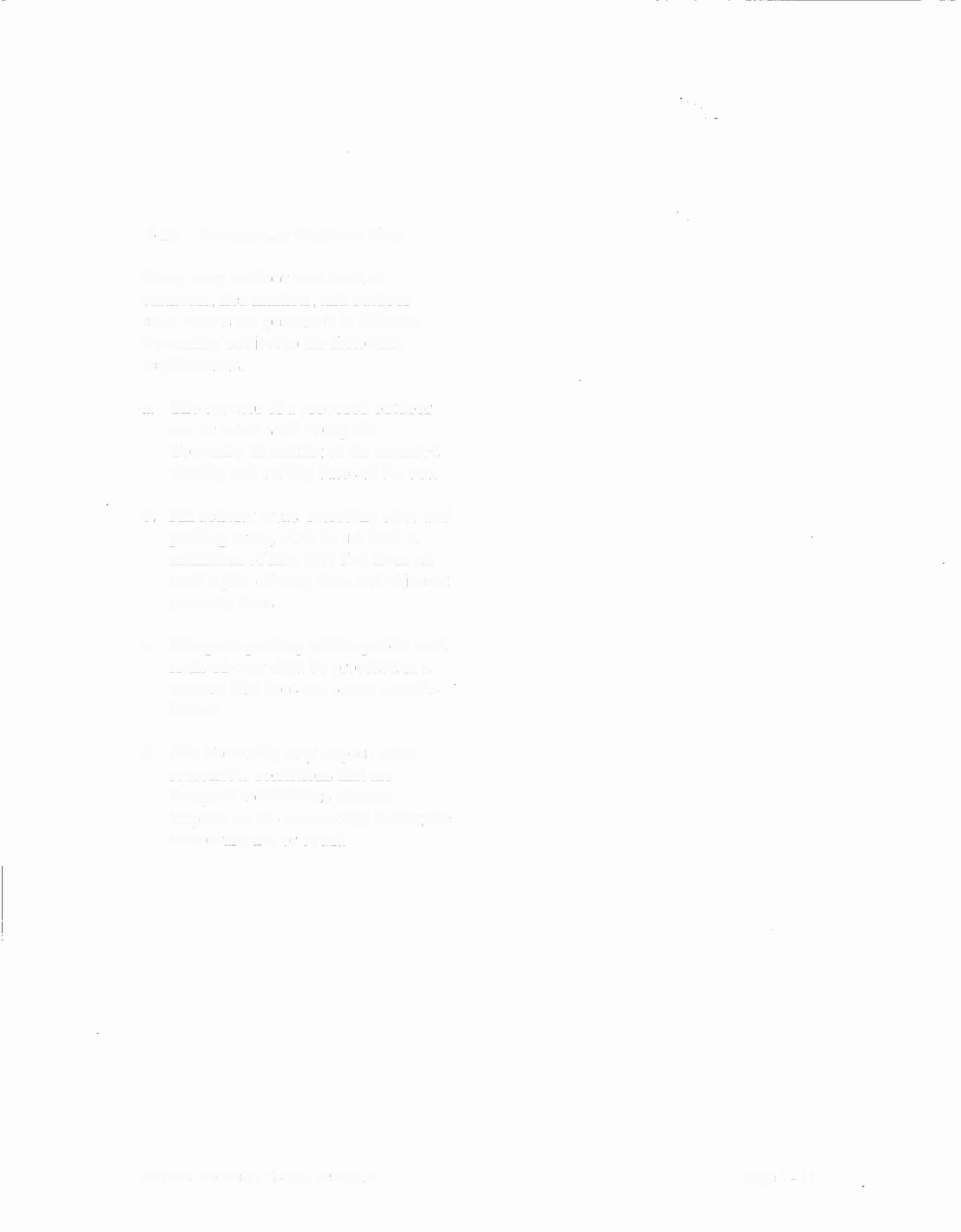 Temporary   outdoor  uses  such  as 
carnivals,   flea  markets,   and  outdoor   sales  events   are  permitted   in  Wheeler 
Township,   subject  to  the  following   requirements:   a.   The  sponsor  of  a  proposed   outdoor 
	use  or  event  shall  notify  the   	Township   inwriting  of  the  intended 
		starting  and  ending  dates  of the  use.  b.   All  activity  areas,   including   sales  and 
	parking   areas,   shall  be  set  back  a   	minimum   of  fifty  (50)  feet  from  all 
	road  rights-of-way  lines  and  adjacent   	property  lines.   c.   Adequate  parking   offthe  public  road 
	right-of-way   shall  be  provided   in  a   		manner  that  does  not  create  a  traffic 
	hazard.   d.   The  Township  may  impose  other 
	reasonable   conditions  that  are   	designed   to  minimize  adverse 
	impacts  on  the  community   during  the   	temporary   use  or  event.   ·  Wheeler  Township  Zoning  Ordinance   Page  3   -  11  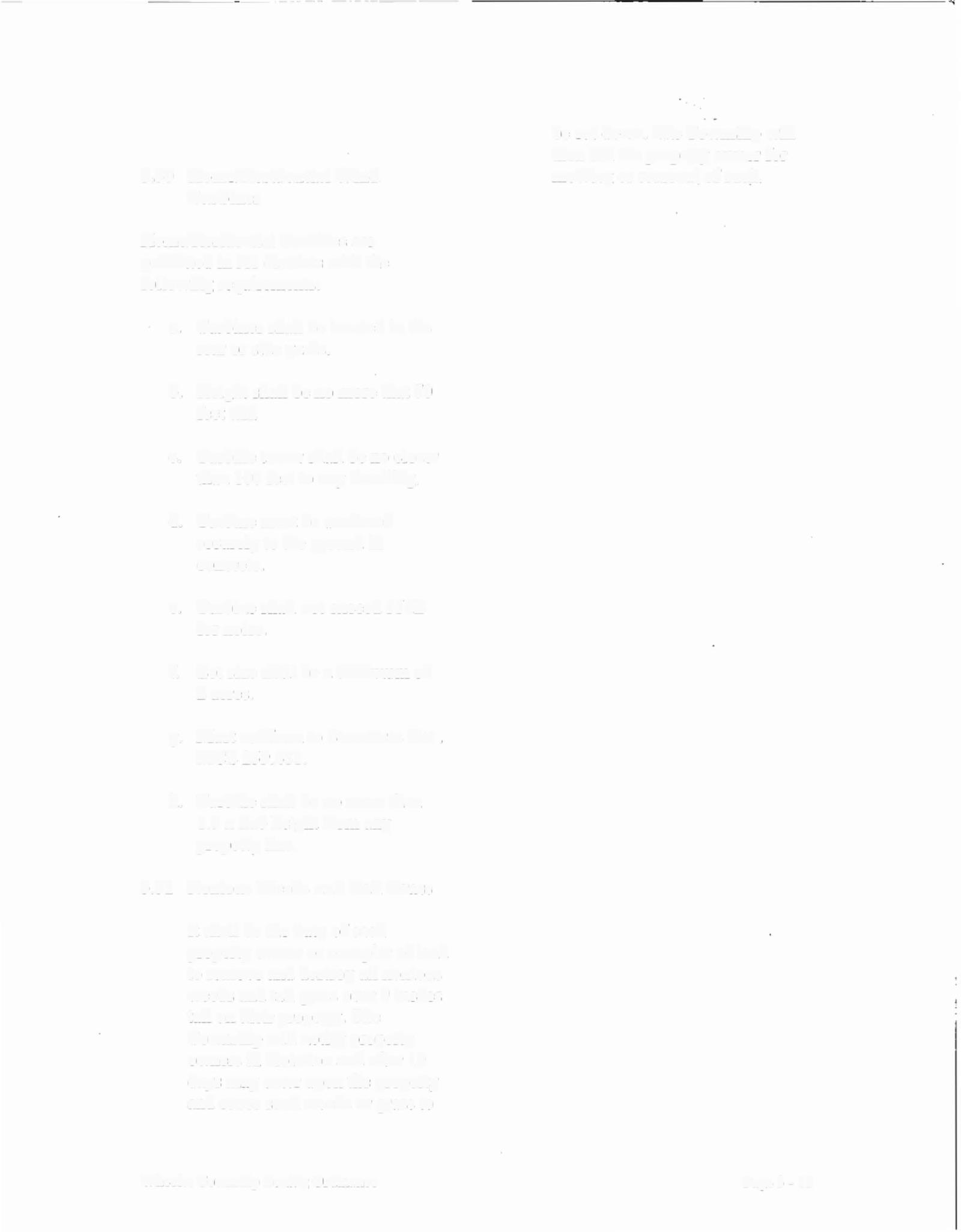 3.30   Home/Residential  Wind 
	Turbines   	be  cut  down.  The  Township  will 
then  bill  the  property  owner  for   mowing   orremoval  of such,  	Home/Residential  Turbines   are 
permitted  in  Al  districts  with  the   	following  requirements:  ·    a.   Turbines  shall  be  located  in  the 
	rear  or  side  yards.  b.   Height  shall  be  no  more  that  70 
	feet  tall.   c.   Turbine  tower  shall  be  no  closer 
	than   1 OO  feet to  any  dwelling.  d.   Turbine  must  be  anchored 
	securely  tothe  ground  in   	concrete.  e.   Turbine   shall  not exceed  55dB 
	for  noise.  f.   Lot  size  shall  be  a  minimum   of 
	2  acres.  g.   Must  conform  to  Structures  Act . 
	MCL  259.481.   h.   Turbine  shall  be  no  more  than 
	1.5  x  hub  height  from  any   	property  line.   3.31   Noxious  Weeds  and  Tall  Grass   	It  shall  be  the  duty  of  each 
property  owner  or  occupier  of  land 
to  remove  and  destroy  all  noxious   weeds  and  tall  grass  over  9  inches 
	tall  on  theirproperty.  The   	Township  will  notify  property 
	owners  in  violation  and  after   1 O  	days  may  enter  upon  the  property 
	and  cause  such  weeds  or  grass  to   · Wheeler  Township  Zoning  Ordinance   Page  3  -  12   Article   4 
No11-Co11f.fJrn1i11g    'Uses   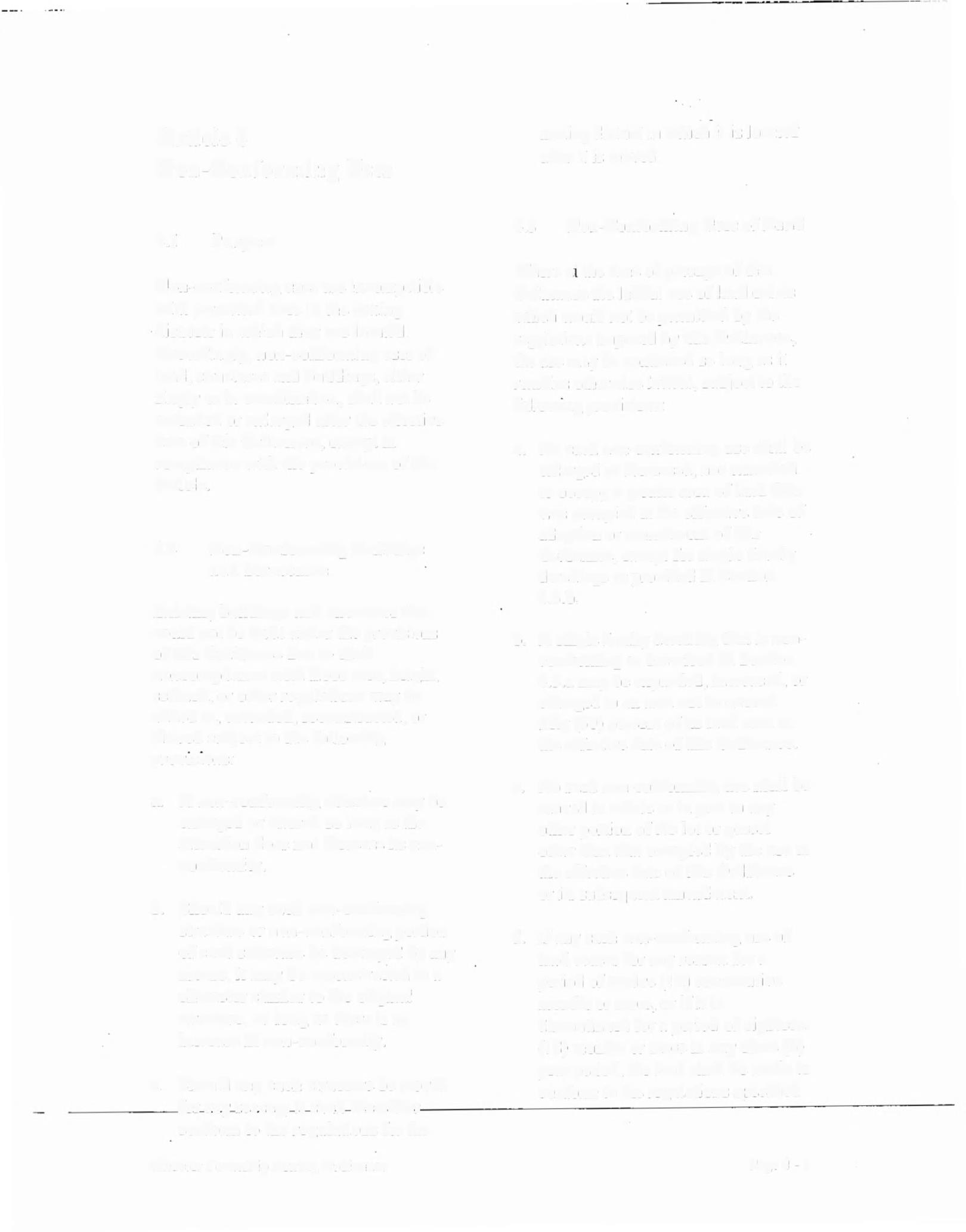 zoning  district  in  which   it   is   located 
	after  i1 is   moved.   4.1  Purpose   4.3      Non-Conforming   Uses   of  Land   	Non-conforming   uses   are  incompatible 
		with   J)e1111i1i.ed  uses  in  the  zoning   · districts   in  which  they  are  located. 
	Accordingly)   non-conforming   uses  of   	land,  structures  and  buildings,   either 
	singly   or  in  combination,   shall  noi  be   		extended   or  enlarged   after  the  effective 
	date  of  this  Ordinance,   except  in   	compliance   with   the  })J"OVÎSÌOUS   of  this 
	Article.  		Where   aí  the  time  of passage   ofthis 
	Ordinance  the  lawf  ul   use  of  land   exists   	which   would   not  be  permitted  by  the 
	regulations   imposed   by  this   Ordinance,   	the  use  111ay   be  continued   so  long   as  it 
remains   otherwise   lawful,   subject  to  the   followmg   provisions:   a.   No  such  non-conforming  use  shall   be 
	enlarged   or  increased,  nor  extended   	10  occupy  a  greater  area  of  land  than   4.2       Non-Conforming   Buildings 
	and  Structures   	Existing  buildings   and  structures  that 
	could  not  be  built  under  the  provisions   	of  this  Ordinance  due  to  their 
	noncompliance  with  floor  area,  height,  	setback,  or  other  regulations  111ay   be 
added  to,  extended,   reconstructed,  or   aJtered  subject  to  the  following   \"'ªS  occupied   at  the  effective   date  of 
adoption  or  amendment  of this   Ordinance,  except for  single  family 
dwellings  as  provided  inSection   4.3.b.  b.   A  single  family  dwelling  that  is  non­ 
	conforming   as  described  in  Section   	4.3.a   may  be  expanded,   increased,   or 
	enlarged  to  an  area  not  to  exceed   		fifty  (50)   percent  of  its  land   area   at 
	theeffective  date  of  this  Ordinance.  J)fOVlSlOllS:    a    A  non-conforming  structure  may  be 
enlarged  or  altered  so  ]011g   as  the   alteration  does  not  increase  its  11011- 
conformity.   b.   Should  any   such   non-conforming 
	structure   or  non-conforming   portion   		of  such  structure  be  destroyed   by  any 
	means   it  111ay    be  reconstructed   to  a   	character  similar  to  the origina] 
	structure,   so  long  as  there  is  no   	increase  innon-conformity,  c.    Sl1ould   a11y  such   structure  be  111oved 
	far any   reasou,  it  sl1alJ  thereafter   	co11fon11to  tl1e  regulations   for   tl1e  c.    No  such  non-conforming  use  shall   be 
	moved   in  whole  or  in  pait  to  any   	other   portion   of  the  Jot   or  parcel   	other  than  that  occupied   by  the  use  ai 
	the  effective  date  of  this   Ordinance   	or  its  subsequent  amendment.  d.   If any   such  non-conforming   use  of 
	land  ceases  for  any  rea.son   for  a   	period   of  twelve   (12)  consecutive 
	111011ths   or   more,  or   if  it is   	discontinued    for   a  period  of  eighteen 
	(18)   111ontl1S  or   more   in   any  three (3)   	year   J)eriod>  the   land   sl1all  be  n1a.de   to 
	confo1111to  ù1e regulatío11s  SJ)ecifled   r    .\Vheeler   1'ov.inship   Zoning  Ordjnance   Pa.2.e  4   -  1  '     by  1J1is  Ordinance  for  the   district   in 
which   the  land   is   located.   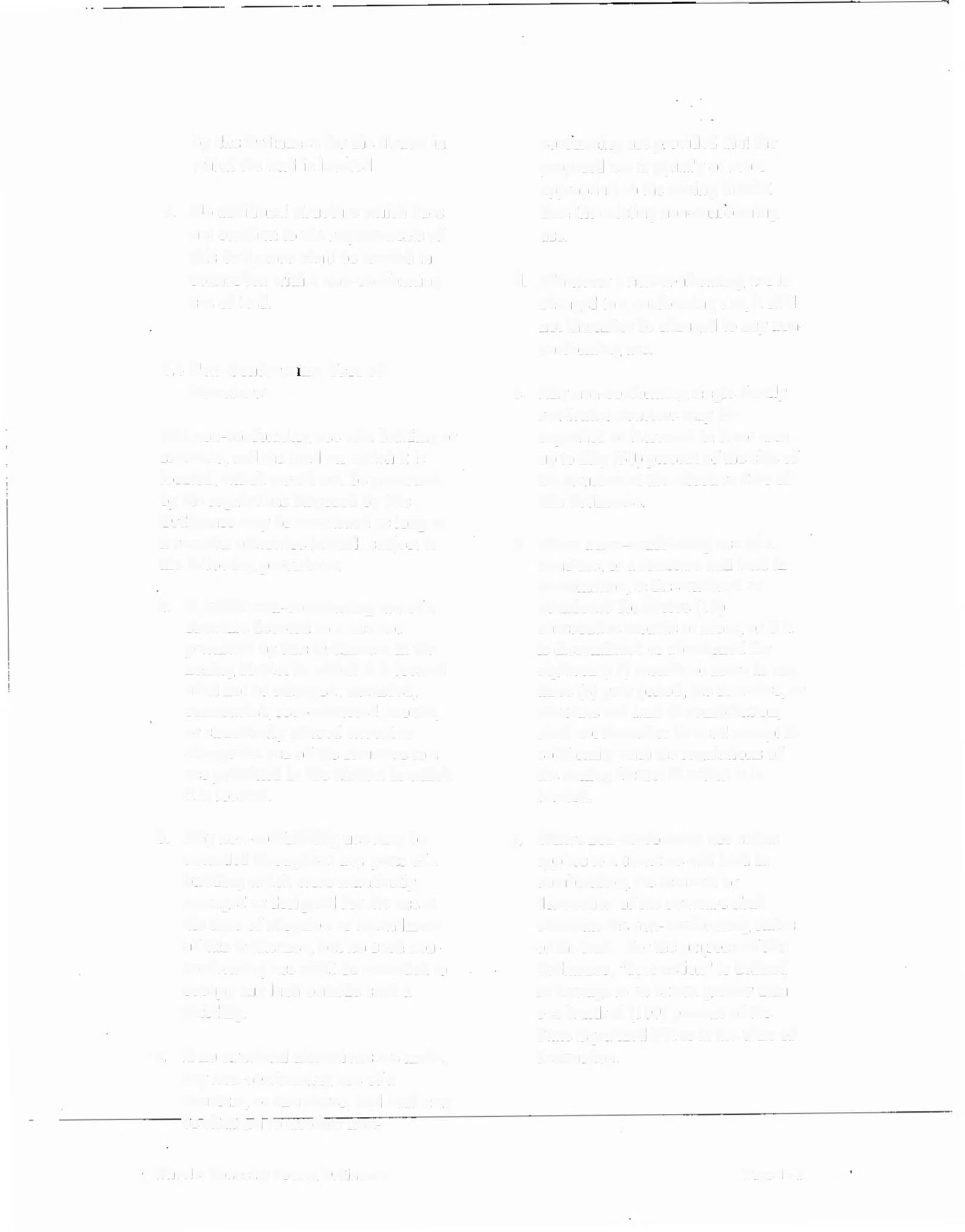 e.   No   additional  structure   which   does 
	not   conform   to  the  requirements   of   		this   Ordinance   shall   be  erected   in 
	connection   wifh   a  non-conf orming   	use   of  land.   		conforming  use  provided   that  the 
proposed  use.  is   equally   or   more   r11)propriâ1e  10   the   zoning  district 
than   the  existing  non-conforming   USC.   d.   Whenever  a  non-conforming   use  is 
	changed   to  a   conforming   use)  it  shall  	noi  thereafter  be  changed   to  any  non­ 
	conforming   use.  4.4   Non-Conformìng   Uses   of 
	Structures   The  non-confonning   use   of a  building   or 
structure,  and  the  land   on  which   it   is   	located,  which  would  1101   be  permitted 
	by  the  regulations   imposed   by  this   	Ordinance   may  be  continued   as  Jong   as 
	it re111aÌJ1S  otherwise    lawful,   subject   to   the  following  provisions:  a   A  lawful   non-conforming    use  of a 
	structure  devoted   to   a  use   not   	permitted   by  this  Ordinance   in  the 
	zoning  district   Ïl1which  it  is  located   		shall   not  be  enlarged,   extended, 
	constructed,reconstructed,   moved,   	or  structurally   altered   except  to 
	change  the  use  of  the   structure  to  a   		use  permitted   in  the  district  in  which 
	it  is  located.  e.    Any  non-conf   01111ing   single   family 
	residential  structure   111ay  be   	expanded  or  increased   in  floor   area 
	up  to  fifty  (50)   percent  of  the  size  of   	the  structure  at  the  effective  date  of 
	this  Ordinance.  f.    \Vl1e11  a  non-conforming   use  of a 
	structure>   or  a  structure  and  land   in   	combination,   is  discontinued   or 
	abandoned  for  twelve  (12)   	consecutive   months  or  more,   or  if it 
	is  discontinued   or  abandoned   for 
	eighteen   (18)  months  or  more   in  any   	three  (3)   year  period,  the  structure,   or 
		structure  and  land  in  combination,   	shall  not  thereafter  be  used  except   ÌI1 
	conformity  with   the  regulations   of   the  zoning   district  in  which   it  is 
	located.   b.    Any  non-conforming   use  may  be 
	extended   throughout   an)'  parts   of a   	building   which   were  manifestly 
	arranged  or  designed  for  the  use  ai   	the  time  of  adoption   or  amendment 
		of  this  Ordinance,   but  no   such  non­   g.   Where  non-conforming   use  status 
	applies   to   a   structure   and   land   in   	conibination,   the  removal   or 
	destruction   ofthe  structure   s]1a1J  	eliminate  the  non-conforming   s1atus 
	of the  land.   For  the  pu11)ose  of this   	conforming   use  shal  1 be  extended  io Ordinance:.   is  defined   	occupy   any   land   outside   such   a   building.  c.   If no  structural   altera.tio11s  are  1nade, 
	any  non-confo1n1i11g  use  of a   		structure~  or  structures,  and   land  n1ay 
	be  changed  to  a11otl1er  11011-   as  da111age  1.o  an  extent  greaier   tl1a11 	one  hundred   (1  OO)  percent   of 1.he  	Siate  Equalized   \Talue  at.  1l1e  tüne  of 
destruction.   r    \\!heeler  To,~1nship   Zoning  Ordinance.   Page4   -2   4.5       Repairs   and   J\1 aint  enance   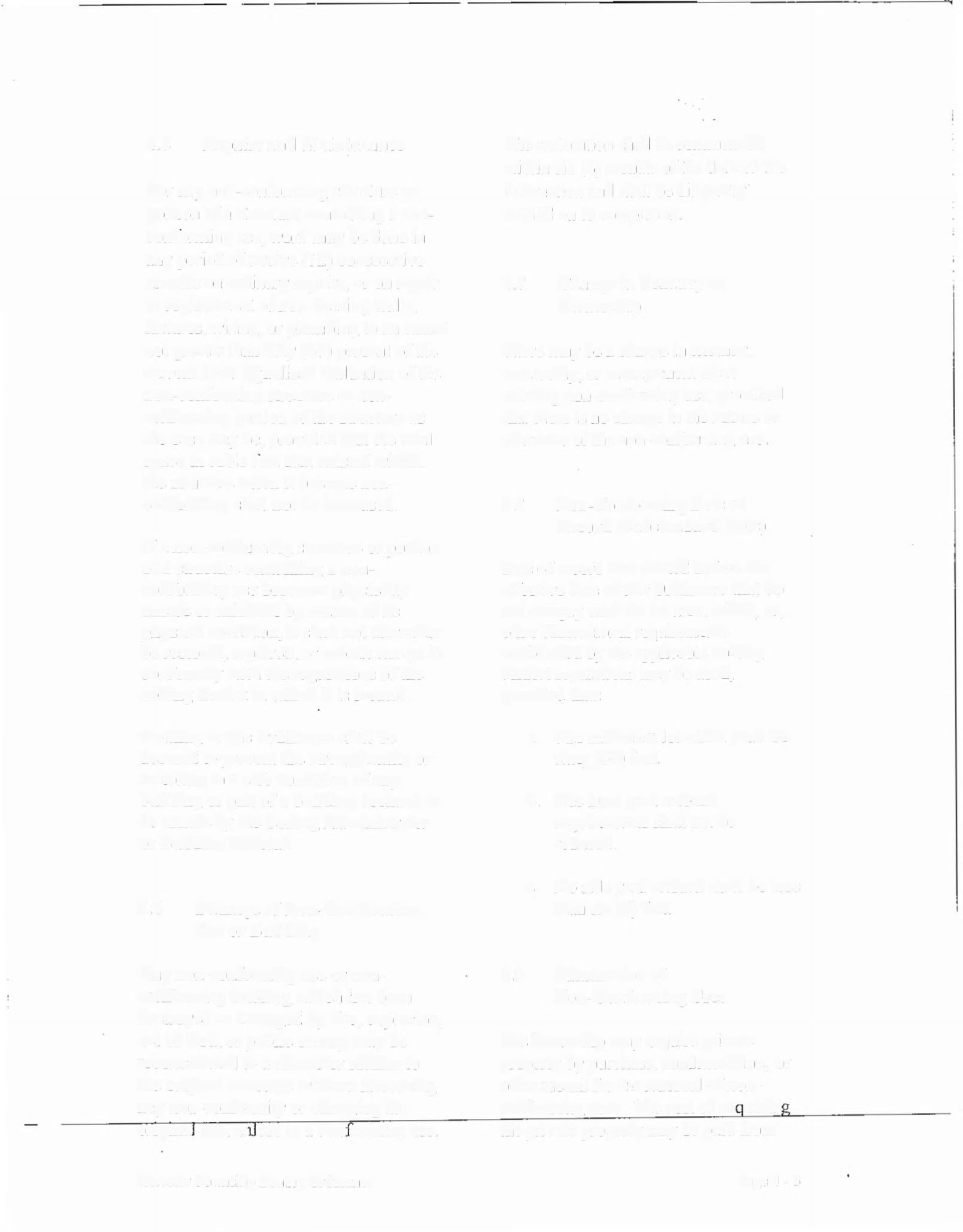 		For   any  non-conf  orming   structure   or 
	portion   of  a   structure   containing   a  non­   		conforming   use,   work   may   be   done   in 
	any   period   of  twelve   (J  2)   consecutive   		1110111.hs   on  ordinary   repairs,  or   OJl    repair 
	or  replacement   of non-bearing   walls} 		fixtures,   wiring,   or  plumbing   to   an  extent 
	1101  greater   than  fifly  (50)  percent   of  the   		current   Staie  Equalized   Valuation   of the 
	non-conforming   structure  or  non-   	conforming  portion   of the   structure  as 
	the  case  may  be,  provided   that  the  iota]   	space   in  cubic  feet  that  existed   within 
the  structure   when   it   became   non­   conforming   shall   not  be  increased.   TI1e  restoration   shall  be  commenced 
within  six  (6J  months  of  the  date   of the   destruction   and   shall  be   diligently 
carried   on  to  completion. 4.7      Change   in   Tenancy   or   Ownership   	There  may  be  a  change  in  tenancy, 
	ownership,   or  111anage111ent  of an   	existü1g   non-confon11ing    use>  provided 
111at  there  is   no   ch.ange  in  the  nature   or   	character  of the  non-con.fon11ing   use. 4.8       Non-Conforming   Lots  of 
	Record   (Substandard   Lots)   	If a  non-conforming   structure   or  portion 
	of  a  structure  containing   a  non­   	conforming   use  becomes   physically 
	unsafe   or  unlawful   b~y  reason   of  its   	physical   condition,   it  shall  not  thereafter 
be  restored,   repaired,  or  rebuilt   except   Ìl1  conformity  with  the  regulations   of  the 
zoning   district   in  which  it  is   located.   	Lots  of  record  that  existed  before  the 
	effective   date  ofth.is  Ordinance   th.at do   not  co111ply   v,rith  the  lot   area>  v,,1ìdth~  or, 
	otl1er   di111e1isional   require111ents   	established   by  the  applicable   zoning 
	district  regulations   n1ay  be  used,   provided  tl1at:   	Nothing  in  this   Ordinance  shall   be 
	deemed   to  prevent   the   strengthening  or   	restoring  to  a  safe  condition   of  any 
	building  or  part   of a building  declared  to   	be  unsafe   by  the  Zo1ù11g   Administrator 
or  Buildii1g   Official.   a.    The  minimum   lot   v1idtl1  sl1all  be 
	sixty  (60)  feet   b.   The  fron1  yard   setback 
	require111ents   shall  1101  be   	reduced.   4.6      Damage   of  Non-Conforming   c.   No   side  yard  setback  sl1all  be  less 
	than  six  (6)  feet   Use   or  Building   	Any  non-conforming   use  or  non­ 
conforming  building   which   lias  been   destroyed   or  damaged   by  fire>  explosion,  4.9       Elimination  of   Non-Conforn1ing   Uses   	act   of  God,   or  public   enemy  111ay    be 
reconstructed  to  a  character  similar  to 
the  original   structure  without  increasing   any  non-conformity   or  changing   the 
ongma   use,  ur   ess  to  a  con  .onning   use.   	The  Tovv1iship   111ay   acquire  prjvate 
prope1i"y   by  purcl1ase,  conden111ation.,  or   	other  n1eai1s  for  tJ1e  reinovai  of  non­ 
	confo1111inguses.   The  cost  of  ac   uiriI1  	the  private   property  n1ay   be  paid   fro111  V/heeler  Township  Zoning  Ordinance   Page  4   -   3   		general   funds   or  assessed   to   a   special 
	district,  as  provided   in   1J-1e  Township   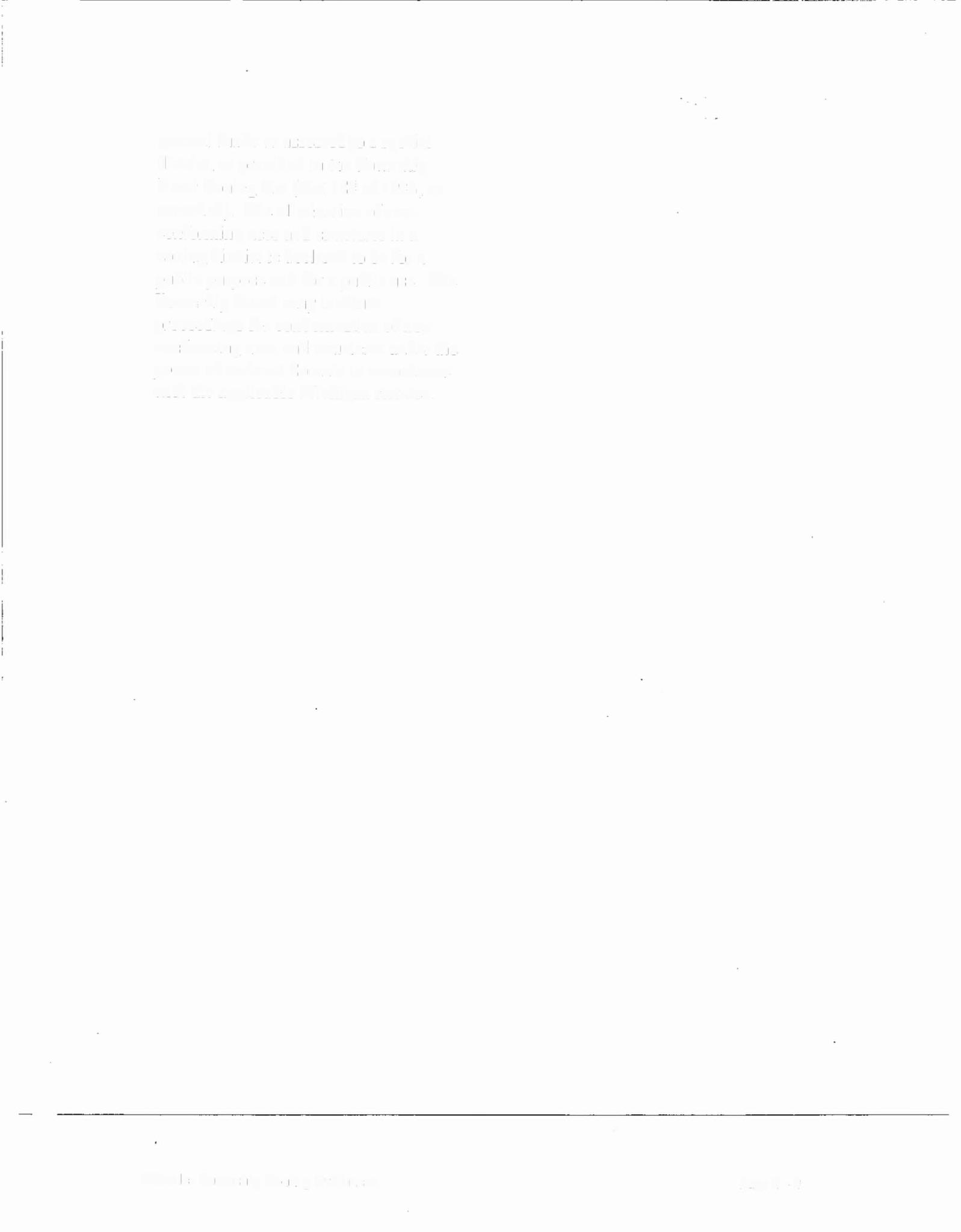 		Rural   Zoning   Act   (Act   J  84  of   1943=- as 
	amended),  The  elimination   of  non-   		conforming   uses  and  structures   in  a 
	zoning   district  is   declared   to  be  for  a   	public   purpose   and   for  a   public  use.   The 
	Township  Board   may   instil  ute   · proceedings   for  condemnation   of non­ 
	conf  orming   uses   and   structures  under   lhe   		power   of  eminent   domain   in  accordance 
	with  the  applicable   Michigan  statutes.   '    r    ·  Wheeler   Township   Zoning  Ordinance   Page4  -  4   '    Anicle  5   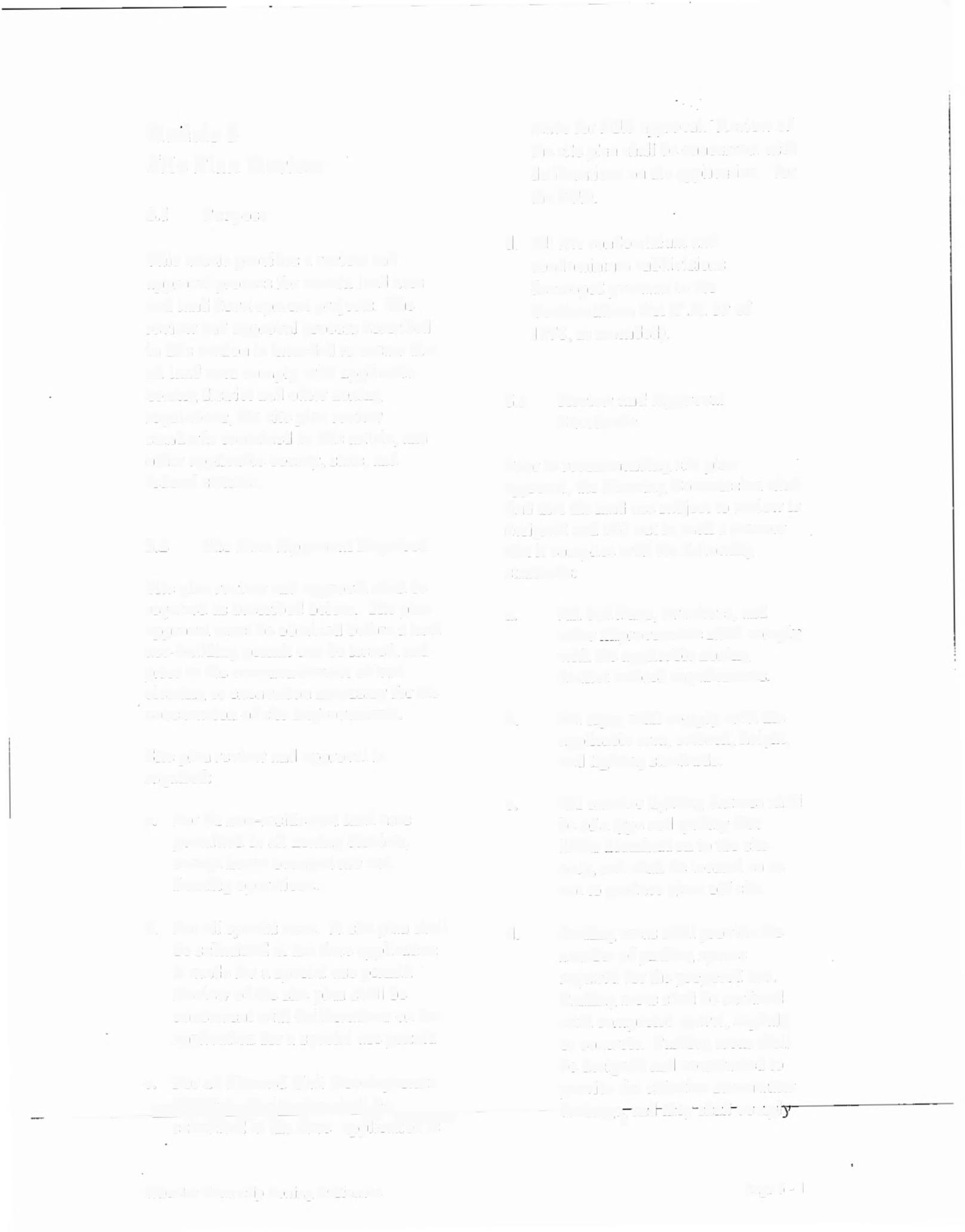 	Site   Pla11  Review   made   for  PUJ)   approval.  ·  Review   of 
the   site   plan   shall  be  concurrent   with   	deliberations   on   the  application     for the.  PUD.   5.1  Purpose   This  article   provides   a  review   and 
approval   process   for  certain   land  uses   	and  land  development   projects.   The 
review   and  approval   process   described   	in  this   section   is  intended   io   ensure  that 
all   land   uses  comply   with  applicable   zoning   district  and   other  zoning 
regulations,   the  site  plan  review   standards   contained   in  this  article,   and 
other  applicable   county,   state,  and   federal  statutes.   5.2       Site  Plan  Approval   Required   	Site  plan  review  and  approval  shall  be d.   All  site   condominium   and 
	condominium   subdivisions   	developed   pursuant   to  the 
	Condominium   Act  (JJ.A.   59   of   	]  978:.  as  amended).   5.3        Review   and   Approval 
	Standards   Prior  to  recommending   site  plan 
	approval,  the  Planning   Commission   shall  	find  thai  the  land   use  subject  io  review   is 
	designed   and  laid  out  in  such  a  manner   that  it  complies  with  the  following 
	standards:   	required   as  described   below.   Site  plan   		approval   must  be  obtained   before  a  land 
	use-building   permit  can  be  issued,   and   	prior  to  the  commencement of  land 
	clearing  or  excavation  necessary  for  the   · construction  of site  improvements.   	Site  plan  review  and   approval  is 
required:   a.   b.   All  buildings)  structures,   and other  improvements  shall  comply   with  the  applicable  zoning 
	district   setback  requirements.   All  signs  shall  comply   with  the 
applicable  area,  setback>  height,  and  lighting  standards.  a.    For  all  non-residential    land  uses 
	permitted   in  all  zoning  districts,   	except  l10111e  occupations   and 
		fanning operations.   c.   All   exterior  lighting  fixtures  shall 
be  of  a type  and  quality  that   	limits  illuminaìion   to  the  site 
	only,  and  shall   be  located   so  as   1101  to  produce   glare  off-site.  b.   For  aJJ   SJ)ecia]  uses.   A  siie  plan   sl1all 
	be  sub111itted   a1   ù1e   ti111e  application   is  111adefor  a  special  use   pern1iL 
Revie\7\,  of  the   site   plru.l  sl1aJ]  be   co11curren1  V\rith  deliberations  on  tl1e 
	applicatìon   for  a  special   use  pen11i1.  c.   For   all  Plam1ed   U11it  Developn1er1ts   d.   Parking  areas  shall  provide   the 
number  of  parking  spaces   	required  for  the  proposed   use. 
	Parking   areas  shall   be  surfaced   	with   compacted   gravel,  asphalt, 
	or  concrete.   Parking  areas  shall   be  designed  and  constructed  to 
	pro\1ide  for   effective  stor111,va1er   ----~(~P~U~D~1s1:)                      ~b~e-:-:---:--:-~-----derr~ami1111argge,.'and  they  shall   courpl 
	subnutted  at   the  tin1e   a1)plicatíon   is   V/heeler  To,vnslüp  Zoning  Ordinance   Page  5  -   1  	with   the  Gratiot  Coun  ~I' 
Adnunistrtuivc   Guidelines  for   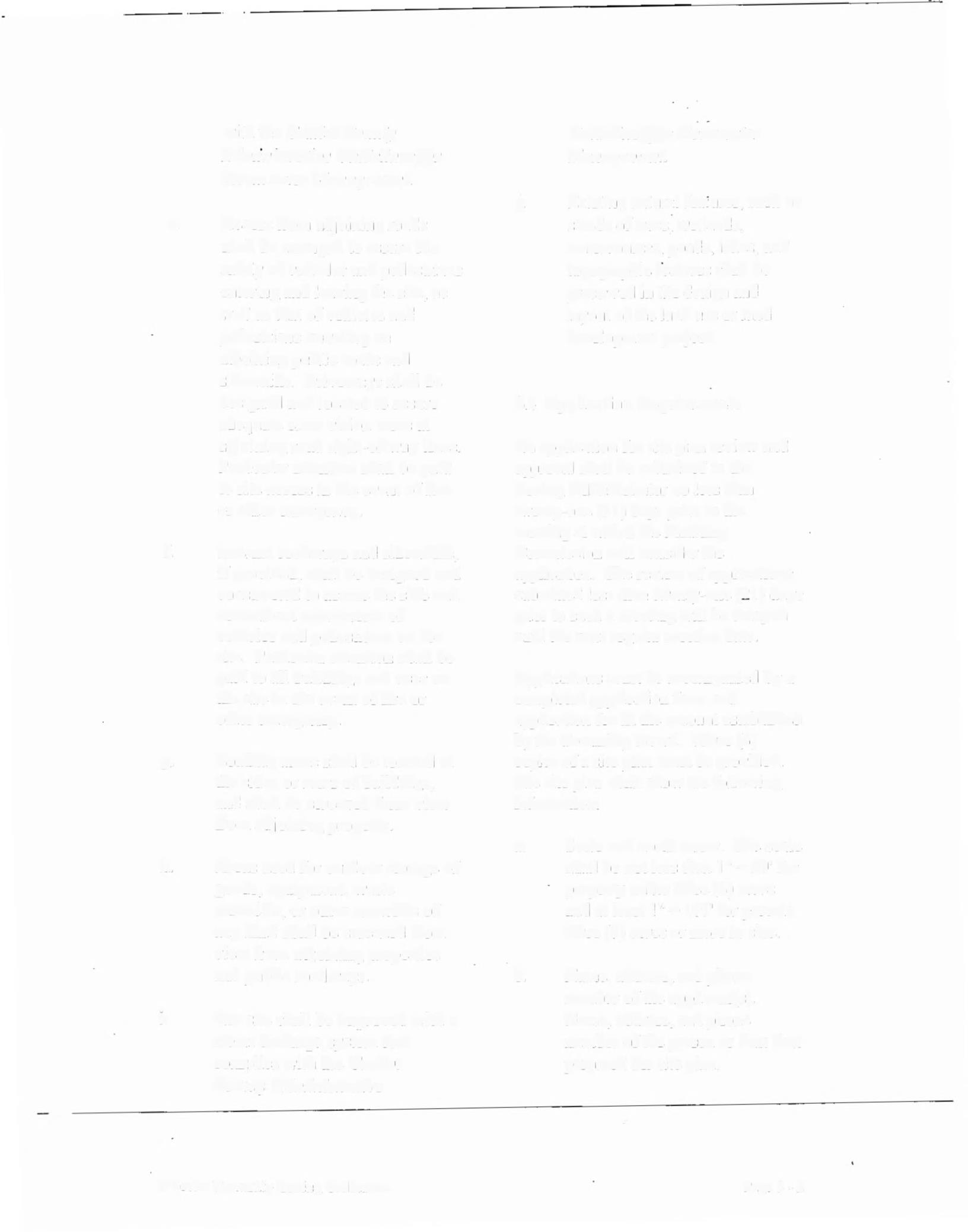 	Stor111water  A1a 11age  111en  1.  .  	Guidelinesfor  Stonnwater 
A1an  age  111enf.  Exist  in  e   natural  fearures.   such  as   e.   f.   o    	Access   from   adjoining   roads 
	shall   be  arranued   io  assure  the   		safety   of vehicles   and  pedestrians 
	entering   and  leaving   the   site,  as   		,~1e]J  as   that  of  vehicles   and 
	pedestrians   traveling   on   	adjoining   public   roads  and 
	sidewalks.   Driveways   shall  be   		designed   and   located  io  assure 
	adequate  clear   vision   areas   ai    	adjoining  road  right-of-way   lines. 
Particular  attention   shall  be  paid   to  site  access  in  the  event   of  fire 
or  other  emergency.   	Internal  roadways   and  sidewalks, 
		if provided,   shall  be  designed  and   	constructed  to  assure  the  safe  and 
	convenient  movements  of   	vehicles  and  pedestrians   on  the 
		site.   Particular  attention   shall  be   paid  to  all  buildings   and  uses   on 
	the  sitein  the  event  of  fi.re  or   	other  emergency,  	Loading   areas  shall  be  located  at 
	the  sides   or  rears  of  buildings,   and   shall  be  screened  fT0111view 
	from  adjoining  property.   	stands   of  trees,  wetlands.   	watercourses,   ponds  .. lakes,   and 
topographic   features   shall   be   preserved   in  the   design   and 
layout   ofthe  land   use   or  land   development   project   5.4   Application   Requirements   	An  application   for  site  plan   review   and 
	approva]  shall  be  submitted   tothe   	Zoning  Administrator   no  less   than 
	twenty-one   (21)  days  prior  io  the   	meeting  at  which  the   Planning 
	Commission   will  consider  the   	application.   The  review   of applications 
	submitted   Jess  than   twenty-one   (? 1)   days   prior  to  such   a  meeting  will   be  delayed 
	until   the  next  regular  meeting  date.  Applications   must  be  accompanied   by  a 
	completed  application   form  and   	application  fee  in  the  amount   established 
by  the  Township  Board.   Three  (3)   copies  of a  site  plan  must  be  provided. 
The  site  plan   shall  show   the  following   information:  11.        Areas  used   for  outdoor   storage  of   	goods,  equipment,   waste 
materials,  or  other   materials   of   any   kind  shall  be  screened  from 
view   fi·o1n   adjoini11g  JJropert.ies   ru1d  public  road,Nays.  a   b.   		Scale  and  north  a1TO\\I_   The  scale 
	shall  be  1101  less  than   111     =  20'  for   property  under  three  (3)   acres   	and  at  least  ]   =  1001     for  parcels 
three  (3)   acres   or  more  in  size.   Nan1e,  address:-  and  phone .  Tl1e  site   shall  be  i111proved  \'l\'Ìth   a 
storn1  draÍ11age.  systen1  tl1at   co111J)l.ies   ,~1ith   tl.1e  Gratiot 
Cou.,zf],Ad111ini.strath,e   	nlll.l1ber   of the  applicai11(s)  .  NanJe~  address,  and  pl1one 
	11un1ber   of the  person   or  firn1  tl1a1  	prepared   1l1e  site   plan.  r    '''heeler  To-,vnship   Zoning  Ordinance   Page  5   -  2   c.   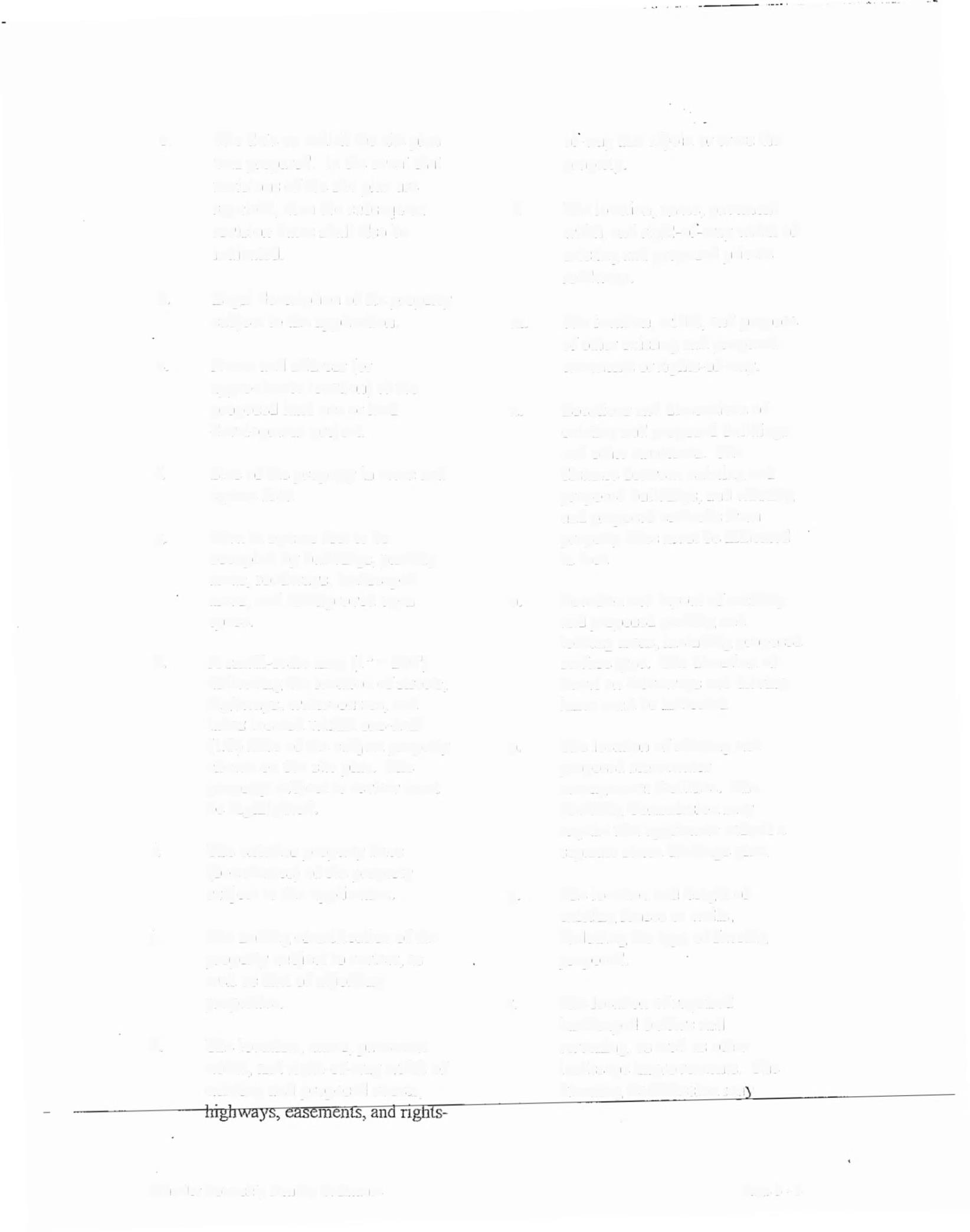 	The  dare   011   which  the.  site  plan 
	was  prepared.   ln  lhe  event  that  	revisions   of  the   site  plan   are 
required>  then   the   subsequent   revision   dates  shall   also   be 
indicated.  ].   	of-way   that   adjoin   or  cross   the 
properly.   	The   location,   name,  pavement 
	width,   and  right-of-way   width   of   	existing   and  proposed   private 
roadways.   d. e.  f.   o    Legal  descripiion  of  the  property 
subject  io  the  application.   Name   and   address  (or 
approximate   locati OJJ)   ofthe   proposed   land  use  or  land 
development   project.   	Size  of  the  property   in  acres  and 
square  feet.   	Area  in  square   feet  to  be 
	occupied   by  buildings,   parking   	areas,,  roadways,  landscaped 
areas,  and  unimproved   open   	space.  111.  n.   o.  		The  location,  width,   and  purpose 
of  other  existing   and  proposed   easements  or  rights-of-way.  	Locations   and  dimensions   of 
	existing  and  proposed  buildings   	and  other  structures.   The 
	distance  between  existing  and   proposed   buildings,   and  existing 
	and  proposed  setbacks  from   property   lines  111us1  be  indicated 
in  feet   Location  and  layout  of  existing   	and  proposed   parking  and   	loading   areas,  including   proposed h.   A  small-scale  map(]  11  =   2001)    	surface  type.   The  direction   of   .  	indicating  the  location  of  streets, 	highways>  watercourses,   and   	lakes   located  within  one-half 
	(l/2)  mile  of  the  subject  property   	shoVITD   on  the  site  plan.   The 
property   subject   to  review  must   be  highli  ghted.  	The  exterior  property  lines 
	(boundaries)   of the  property   p.   travel  on  driveways   and  driving 	lanes  must  be  indicated.   	The  location  of existing  and 
proposed  stormwater   management  facilities.   The 
Planning  Commission  may   require  that  applicants  submit  a 
separate  storm  drainage  plan.   .  subject  to  the  application.  	The  zoning  classification   of  the 
property  subject  to  review,   as   	well   as  that  of  adjoining 
properties.   q.         The  location   and  height  of 	existing   fences  or  walls,   	including  the  type  of  fencing   proposed.  r.         The  location  of  required   landscaped  buffers  and   k. The  location,   11a111e,   pavement 
width,  and  right-of-way  width  of   existing  and   proposed   streets,   screening,   as  well   as  other 
landscape  improvements.   The   Planning  Commission   111a   r    Wheeler  Township  Zoning  Ordinance   Page  5   -  3   	require   that   applicants   submit   a 
separate   landscaping   plan.   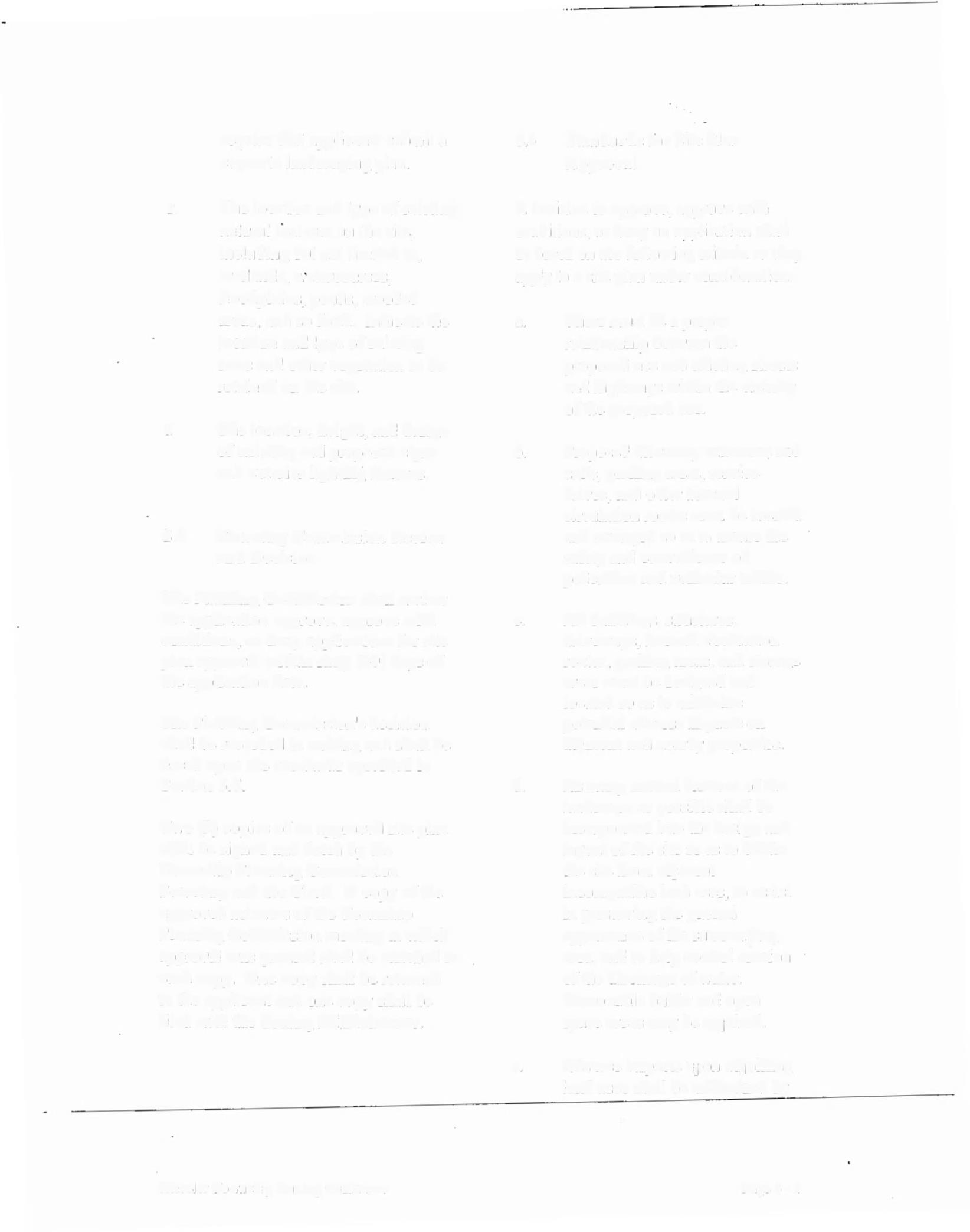 5.6      Standards   for  Site   Plan   Approval  s.  1'11t  location   and   type  of  existing   		natura   l   features   on   the   site, 
	including   but   noi   limited   to,   		wetlands,   v...-atercourscs, 
	floodplains,   ponds,   wooded   	A  decision   io  approve> approve  with 
	conditions,    or   deny   an   application    shall   be  based  on  the   following   criteria   as  they 
	apply  io  a  site   plan   under   consideration:  	areas,   and   so  forth.  Indi  cate  the 	location   and  type   of  existing   trees  and  other  vegetation   to  be 
retained   on  the  site. a.  	There  must   be  a  proper 	relationship   between  the   proposed  use  and  existing   streets 
	and  highways   within  the  vicinity 
	of  the  proposed   use.  1.  	The  location,   height,   and  design 
	of existing   and   proposed   signs   and  exterior  lighting   fixtures.   b.  	Proposed   driveway   entrances   and 
	exits,  parking   areas,  service   	drives,   and  other   internal 
	circulation   routes   111us1  be  located   5.5      Planning  Commission   Review 	and   Decision   	arid  arranged   so  as  to  assure  the 	safety  and  convenience   of   pedestrian   and  vehicular  traffic.   		The  Planning   Commission   shall  review 
	the  application  approve,   approve  with   	conditions,   or  deny   applicationsfor  site 
plan  approval   within  sixty   (60)  days   of   the  application  date.   	The  Planning  Commission's   decision 
	shall   be  recorded   in  writing   and   shall  be   based  upon  the  standards  specified  in c.  	All  buildÎ11gs,  structures, 
	driveways,  iI1temal  circulation   	routes,  parking  areas,  a11d  storage 
	areas  n1ustbe  designed   and   	located   so  as  to  n1iilll11ize 
potential  adverse  ín1pacts   on   	adjacent  and  nearby  properties.   	Section  5.7.   d.        As  111m\ynatural   features  ofthe 	landscaJ)e  as  possible   shalJ   be   TV110   (2)  copies  of an  approved  site  plan   	shall  be  signed  and  dated  by  the 
	Township   Planning   Commission   	Secretary  and  the  Clerk.   A  copy  of  the 
	approved   minutes   of  the  Tü\\1J.1sl1iJ)   	Planning   Commission   meeting   at  which 
	approval  was   granted  shall   be  attached   to   	each  copy.   One   COIJY  shall  be  returned 
to  the  applicant   and   one  copy  shall   be   filed   with  the  Zoning  Administrator.   	i11corpora.ted   into  the  desjgn  and 
	layout   ofth.e  site   so  as  to  buffer   the  site  fron1  adjacent 
incornpatib]e  land  uses,  to  assist   	in  preserving   the  genera] 
	appearance  of  the  su1-roun~ing   area,  a11d   to  he]p  contro]  erosion 
of the  discl1arge  of  ,,1aier.  	Reasonable   buffer  and   open 
	s1)ace   areas  n1ay  be  required.  e.  Ad,,erse  in1pacts  UJ)On   adjoining 
	land   uses   shal1 be  n1.iiùn1ized  by   r    \\/heeler  To,1¡111ship  Zoning   Ordinance   Pa!?.e  5  -  4   appropriate   screening,   feneing,  or 
	Iand  scapin  g.   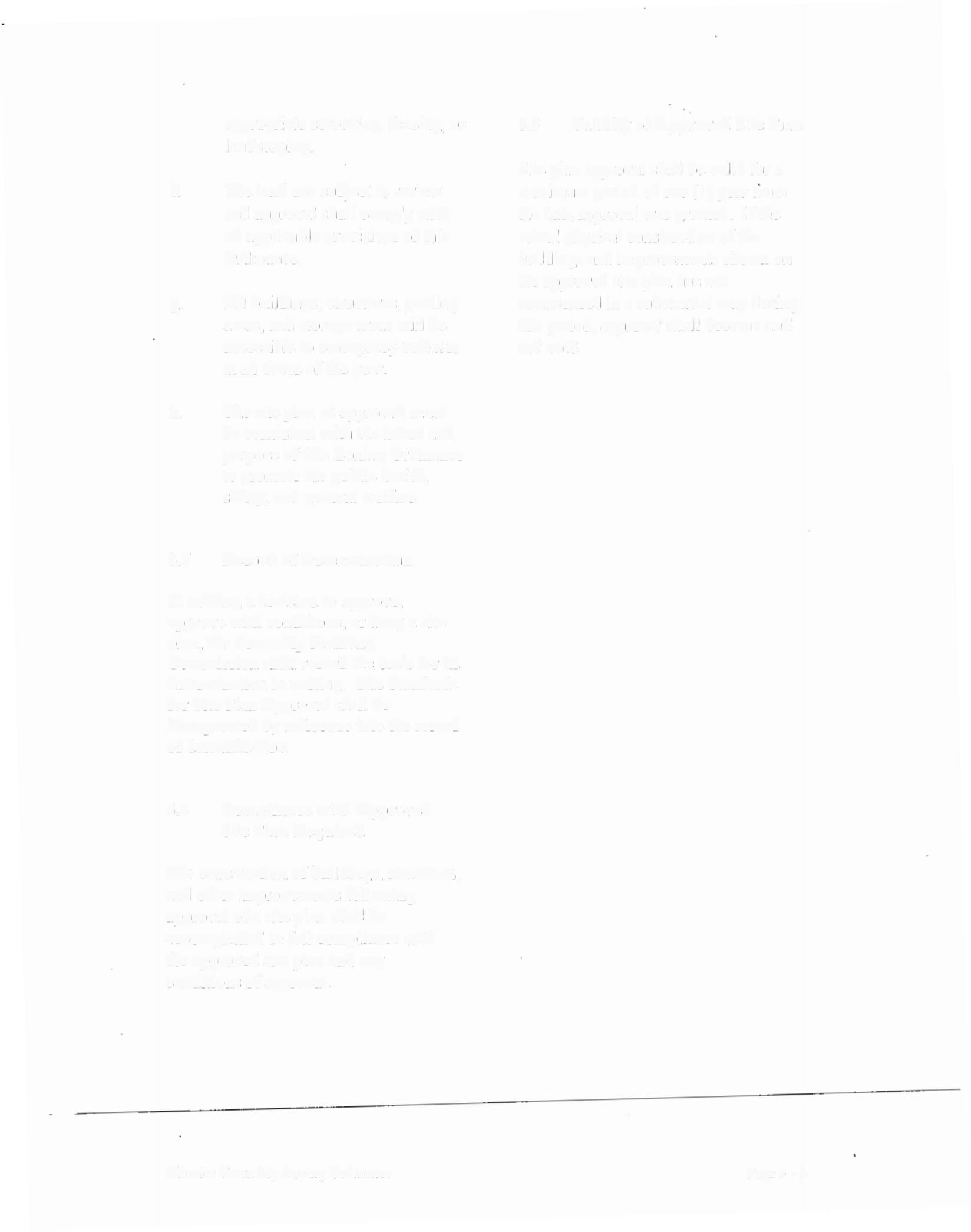 5.9      Validity   of  Approved   Site   Plan   f.   g.   'Ihe   land   use  subject   to  review 
and  approval   shall  comply   with 
all  applicable   provisions   of  this 
Ordinance.  AH   buildings,   structures,   parking 
	areas,   and   storage   areas   will   be   accessible   to  emergency  vehicles 
at  all  times  ofthe   year.   		Site  plan   approva]  shall   be  val  id   for  a 
	maximum   period   of one  (  1)   year   from   	the  date  approval   was   granted.   Jf  the 
	actual  physical  construction   of  the   	buildings   and   improvements   shown   on 
	the  approved   site  plan   has  not   	commenced   in  a  substantial  way   during 
this  period,   approva} shall   become   null   	and  void.   11. The  site  plan   as  approved   must 
	be  consistent   with  the  intent   and   purpose  of  this   Zoning  Ordinance 
to  promote  the  public  health,  safety;  and  general  welfare.  S. 7       Record   of  Determination   In  making   a  decision  to  approve, 
	approve   with  conditions,  or  deny  a  site   plan,  the  Township   Planning   determination  i11  writing.    The  Standards 
for  Site  Plan Approval   shall  be   	incorporated   by  reference  into  the  record 
of  determination.  5.8       Compliance  with   Approved 
	Site   Plan  Required   	The  construction  of  bui]dings,  structures, 
	and   other  improvements   following   	approval  of  a  site  plan  shall   be 
	accomplished   in  full  compliance   with   the  approved   site  plan  and  any 
conditions   of  approval.   r    · Wheeler   Township   Zoning  Ordinance   Page  5  -  5   Article   6   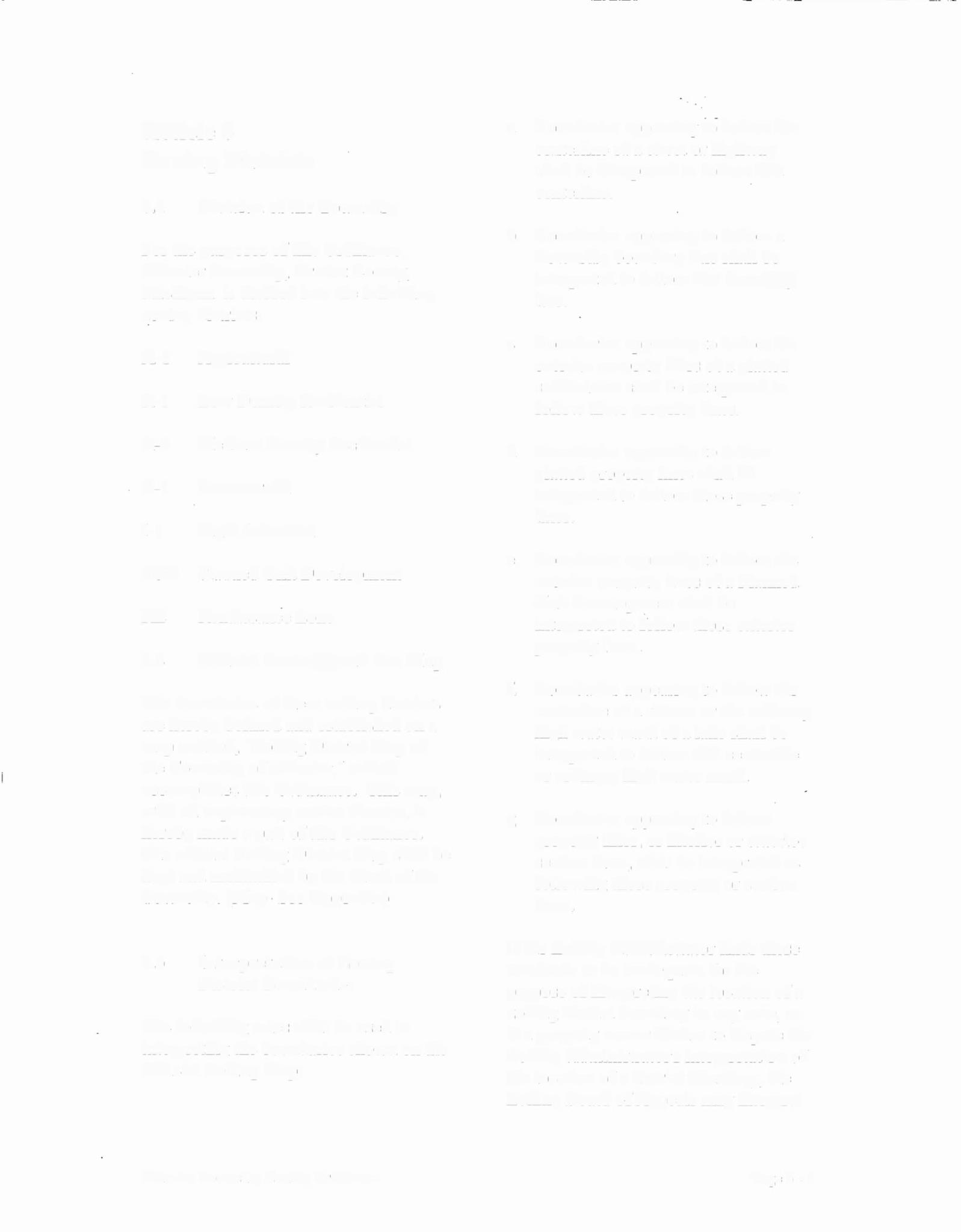 Zoning   Districts   6.1      Division  of  the Township   a.   Boundaries   appearing  to  follow  the 
	centerline  of a  street  or  highway   	shall  be  interpreted   to  follow  that 
	centerline.   For  the  purposes   ofthis  Ordinance, 
Wheeler   Township,   Gratiot  County,   Michigan,   is  divided  into  the  following 
zoning  districts:   b.   Boundaries   appearing  to  follow  a 
	Township   boundary  line  shall  be   	interpreted   to  follow  that  boundary 
	line.   A-1      Agricultural   R-1      Low  Density  Residential   c.   Boundaries   appearing  to  follow  the 
	exterior  property  lines  of a  platted   		subdivision   shall  be  interpreted  to 
	follow  those  property   lines.   R-2      Medium   Density  Residential   C-1      Commercial   I-1       Light  Industrial   d.   Boundaries   appearing  to  follow 
	platted  property  lines  shall  be   	interpreted   to  follow  those  property 
	lines.   PUD    Planned  Unit  Development   RZ       Renaissance   Zone   6.2      Official  Zoning/Land   Use  Map   e.   Boundaries   appearing  to  follow  the 
	exterior  property  lines  of a  Planned   	Unit  Development   shall  be 
	interpreted   to  follow  those  exterior   	property   lines.   The  boundaries   of these  zoning  districts 
	are  hereby  defined   and  established   on  a 
	map  entitled,   "Zoning  District  Map  of   the  Township   of Wheeler,"   which 
	accompanies   this  Ordinance.   This  map, 
	with  all  explanatory   matter  thereon,   is   	hereby  made  a part  ofthis  Ordinance.   The  official  Zoning  District  Map  shall  be 
kept  and  maintained   by  the  Clerk  of the   Township.   (Map-  See  Appendix)   f.   Boundaries   appearing  to  follow  the 
	centerline   of a  stream  or  the  ordinary   	high  water  mark  of  a  lake  shall  be 
	interpreted   to  follow  that  centerline 
	or  ordinary  high  water  mark.   g.   Boundaries   appearing  to  follow 
	property   lines,  or  interior  or  exterior   	section  lines,  shall  be  interpreted   as 
	following   those  property   or  section   	lines.   6.3      Interpretation  of  Zoning 
	District   Boundaries   The  following   rules  shall  be  used  in 
interpreting   the  boundaries   shown  on  the   	Official  Zoning  Map:   If the  Zoning  Administrator   finds  these   standards  to  be  inadequate   for  the   purpose   of interpreting   the  location  of a 
	zoning  district  boundary   in  any  case,  or 
	if a  property   owner  wishes  to  dispute  the   Zoning  Administrator's   interpretation   of 
the  location   of a  district  boundary,   the   Zoning   Board  ofAppeals   may  interpret   ·  Wheeler  Township  Zoning  Ordinance   Page  6  ~  1  the  Zoning   Map  under   the  provisions   of 
Article   11.   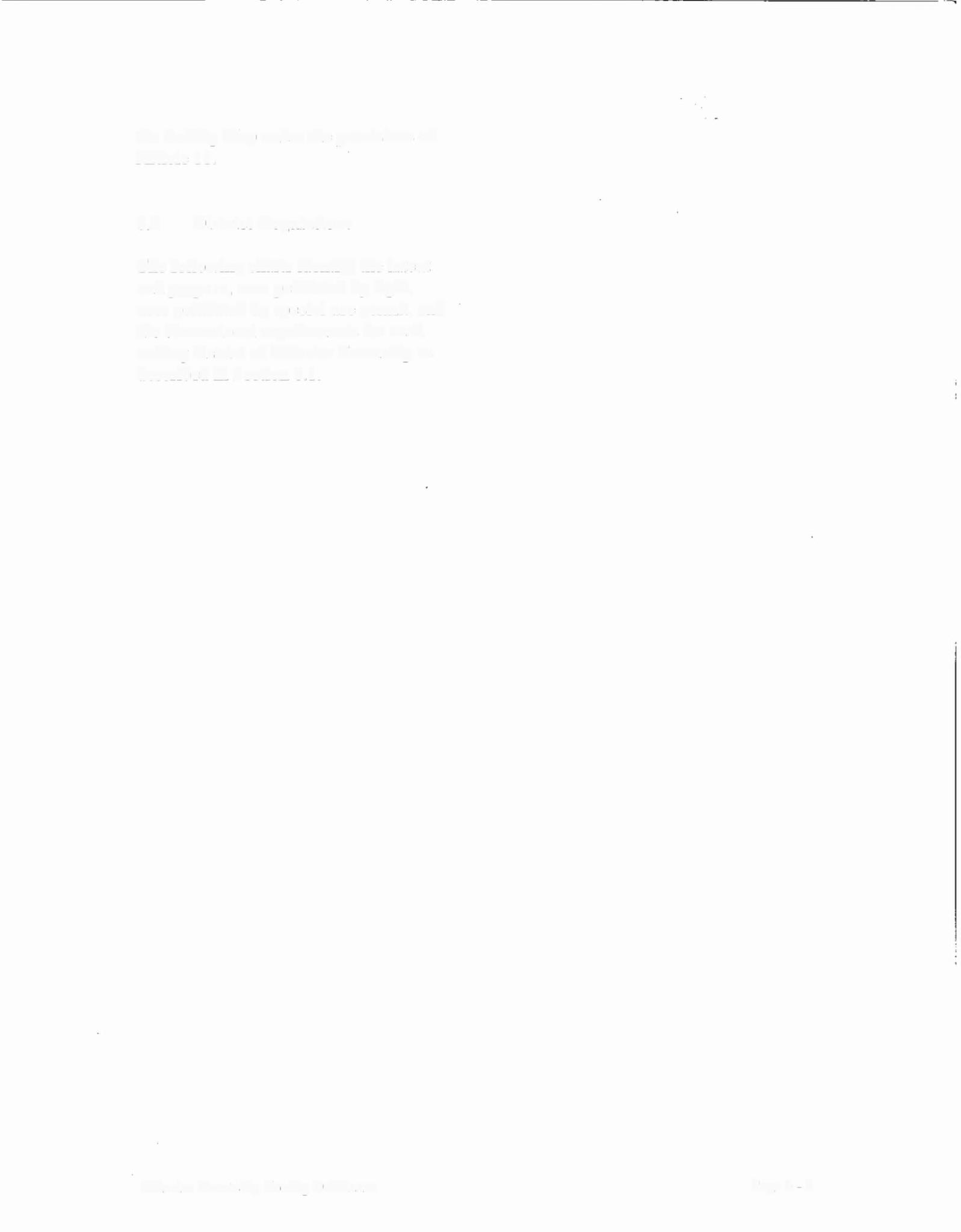 6.4      District   Regulations   	The  following   charts  identify  the  intent 
	and  purpose,   uses  permitted   by  right,   	uses  permitted   by  special  use  permit,   and 
the  dimensional  requirements   for  each   	zoning  district  of Wheeler   Township   as 
	described   inSection  6.1.   Wheeler  Township  Zoning  Ordinance   Page6-2   Section  6.4.1  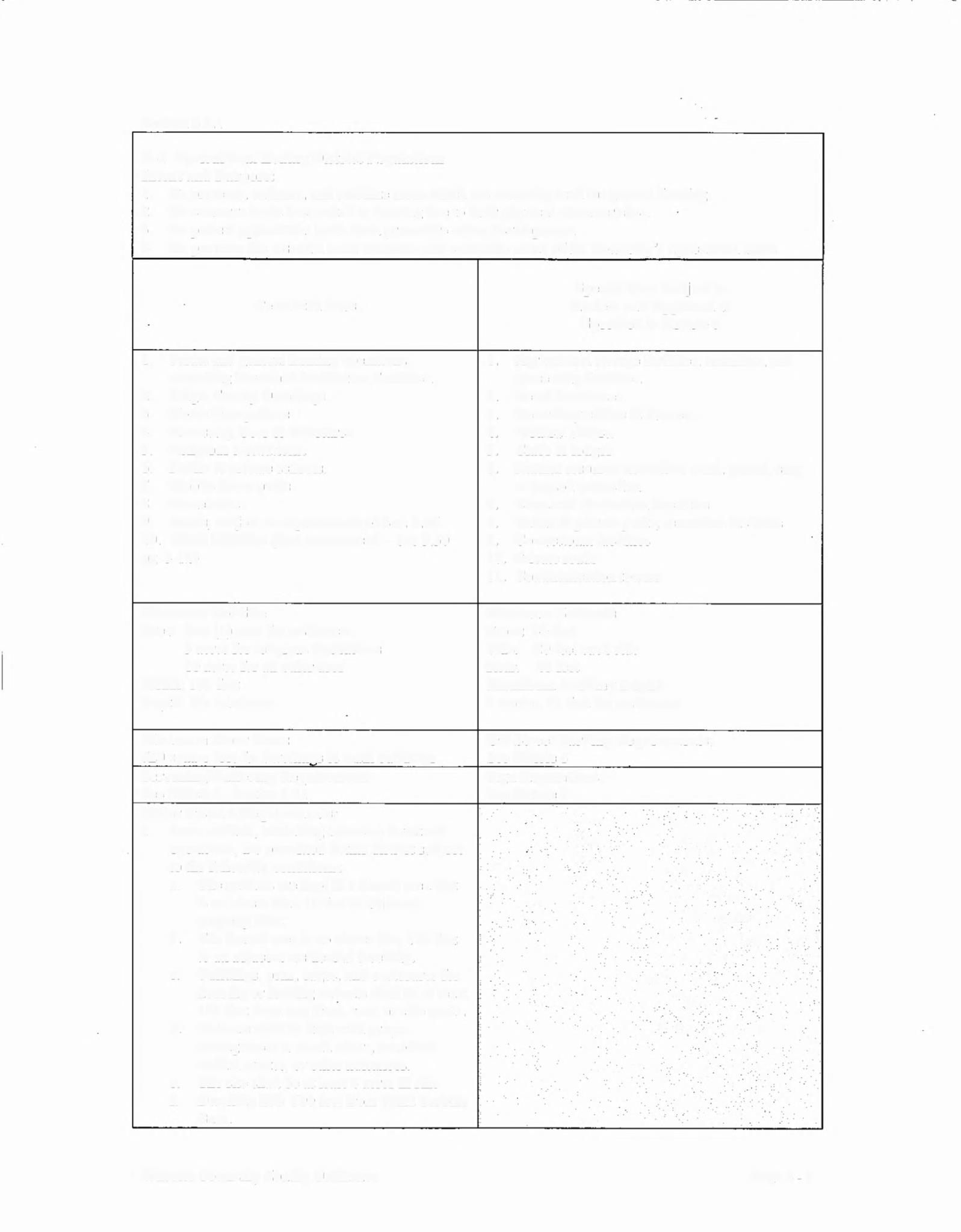 	A-1   Agricultural  Zoning   District  Regulations 
	Intent  and  Purpose:   	1.    To  preserve,  enhance,  and  stabilize  areas  which   are  currently   used  for  general  fanning. 
2.    To  conserve  lands  best  suited  to  farming  due  to  their  physical  characteristics.   	3.    To  protect  agricultural  lands  from  premature  urban  development   4.    To  preserve  the  essential   rural  character  and  economic  value  ofthe  Township's  agricultural  lands.  Permitted  Uses   	Special  Uses  Subject   to 
Review  and  Approval   as   	Specified  in  Article   7   	1.    Farms  and  general  farming  operations, 
		excluding   Livestock  Production   Facilities.  2.     Single  Family  Dwellings. 
3.    Home  Occupations   4.    Accessory  Uses  &  Structures 
5.     Religious  institutions.   6.    Public   &  private   schools. 
7.    Mobile   home  parks.  	8.    Cemeteries   9.     Ponds,   subject  to  requirements  of  Sec. 3  .27 
	10.    Wind  Turbines  (Non  commercial-   See  3.30   pg   3-12)   	1.    Agricultural  storage   facilities,  terminals,   and 
		processing  facilities.   2.    Retail  businesses.  	3.     Veterinary  clinics  &  kennels. 
4.    Medical   clinics.   	5.    Clubs   &  lodges   	6.    Natural  resource   extraction:   sand,  gravel,   clay, 
	or  topsoil  extraction.   7.    Livestock  Production  Facilities.   	8.    Public  &  private  parks;  recreationfacilities 
	9.    Correctional   facilities   	I  O.  Private  roads   	11.   Communication   towers   Minimum   Lot Size   Area;   One  (1)  acre  for  residences   	3  acres  forreligious  institutions 
		I O  acres  for  all  other  uses   	Width:   165  feet 
Depth:  No  minimum   	Minimum   Setbacks 
Front:   40  feet   	Side:    20  feet  each  side 
Rear:    40  feet   	Maximum   building   height:   2  stories,  25  feet  for  residences   :,   1.     Farm  animals,   excluding  intensivelivestock '.  .  '    .  .  .  ..  •',    ·.·  .   .  .  ::..  ·.  ~   .:· .  '•   ...  ..  ·  •'    :    .  . 	operations,  are  permitted  inthis   district  subject   ·..  .  ,,  ,.  '    •,    '•        .  .  .\    ·.  .  	to  the  following  conditions:   »»   "    .  ...  ',    ·  ..  .  .  ·::  .. -:"    ·.  ,,   ..;··   ',   .  -~ ..  '•      .  •',      ,,   .  .   	a.    The  animals   are  kept  in a  fenced  area  that 	is  no  closer  than   15  feetto  adjacent   	property   lines.  ..   .   .  .  .  "    "    ".   ·.·•·.·  ....  ;    .·..   -I,'     •   ':    •   ••     :    .  .   ...  ·  .  "    '•',      ·.  ..   	b.     The  fenced   area  is  no  closer  than  1  OO  feet 
		to  an  adjacentresidential  dwelling.   	c.    Buildings,  pens,   cages,  and  enclosures  for 	housing  or  feeding  animals  shall  be  at  least   ,  '•    '        .  .  .  ..  .  .   .  ·.  .  "    .  '.  	.  ..  .  .':  .  · ...·..  ··.·.  ·,  ·_'.?:·.-..  •.   :-..  	1OO  feet  from  any  front,  rear,  or  side  yards. ·  ...  .  .  :    ..  .•    .  ·.  ,'    .·.  •...  ...   :   ."    .  .  .  ....  •'    ...  	d.    Animals  shall  be  kept  with  proper   	managementto  avoid  odors,  runoffof '  ·.  ·,,   .  .  .......  ..  ·..  \    .  .  •,   .  ,,   	animalwastes,  or  other nuisances.   .  •.   .  .  ,•      ,    .   .   ...  :    ...  •'  .··   ...    ·..  "      .  ...  e.    The  site  shall  be  at  least  4  acres  in  size   f.    Dwelling   m/b   500  feet  from  Wind  Turbine 
	Base.   . "    ~  ·.  :    '    ,•,   '.  ,,   .   '    	.  ..  ·  .  .  .  .   ....  ,,     ..  · .  .·  ·  Wheeler   Township  Zoning   Ordinance   Page  6-  3   Section   6.4.2   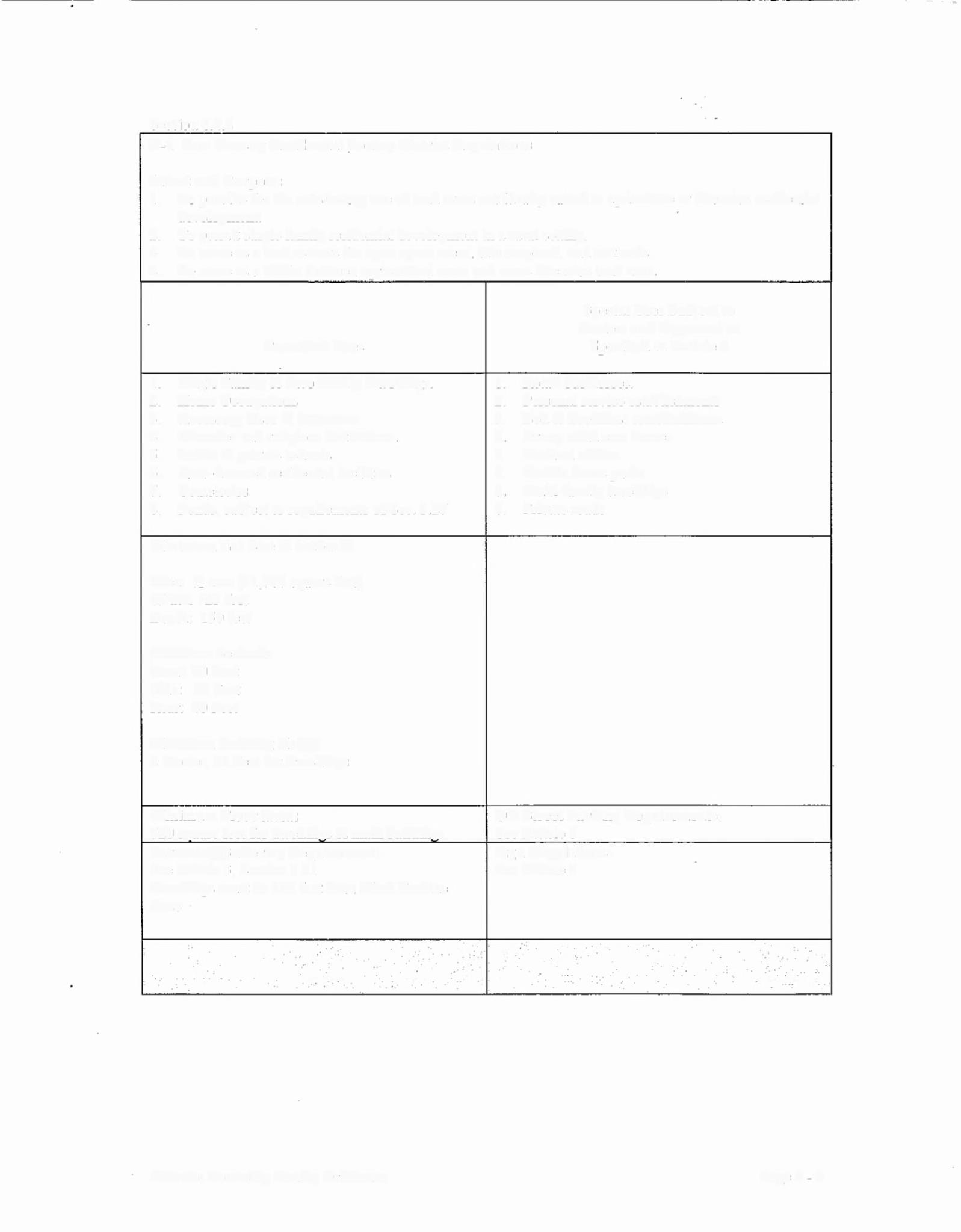 R-1   LowDensity  Residential  Zoning  District  Regulations   Intent  and  Purpose:   	1.     To  provide   for  the  satisfactory   use   of land  areas   not   ideally   suited  to   agriculture   or  intensive  residential 
		development.   2.    To  permit   single   family  residential  development   in  a  rural  setting.   	3.    To  serve  as  a  land  reserve  for  open  space   areas,   idle  cropland,   and  wetlands. 
4.    To  serve  as  a  buffer between   agricultural   areas   and   more  intensive  land  uses.  Permitted   Uses   	Special   Uses  Subject  to 
Review   and  Approval   as   	Specified   in  Article   7   	I.     Single  Family  &  Two  Family  Dwellings. 
2.    Home   Occupations   3.    Accessory   Uses   &  Structures   4.    Churches  and  religious  institutions. 
	5.    Public  &  private  schools.  6.     State-licensed   residential   facilities 
7.    Cemeteries   	8.    Ponds,   subject  to  requirements  of Sec.  3  .27   	1.     Retail  businesses.  2.    Personal   service   establishments   	3.    Bed   &  Breakfast  establishments 
4.    Group child  carehomes   	5.    Medical   clinics.  	6.    Mobile  home  parks   	7.    Multi-family  dwellings 
	8.    Private   roads   Minimum   Lot  Size  &  Setbacks   Area:   Y2  acre  (21,780   square  feet) 
	Width:   125   feet   	Depth:   150  feet   Minimum   Setbacks 
Front:   40  Feet   Side:   20   Feet 
Rear:   40  Feet   Maximum   Building   Height   2  Stories,   25  Feet   for  Dwellings   Minimum  Floor   Area:   720  square   feet  for  dwellings  &  main  buildings   Screening/Buffering   Requirement: 
	See  Article  3,  Section   3.21  Dwellings   must  be   500   feet  from   Wind   Turbine 
Base.· Off-Street   Parking  Requirements: 
	See  Article   8   	Sign  Regulations: 
	See  Article   9   -.:     	.   . . 
.  .  :    ....  ''      ''    	.   .   ,  ...    ...  ·  '    .  ..   ..   .  .     ..  :··'    .  .'    '    .  . .  '    .  .   .  ··.'   ...  :    .  ..  .   :  .  .  ..   ·..  '    Wheeler   Township   Zoning   Ordinance   Page  6-  4   Section   6.4.3   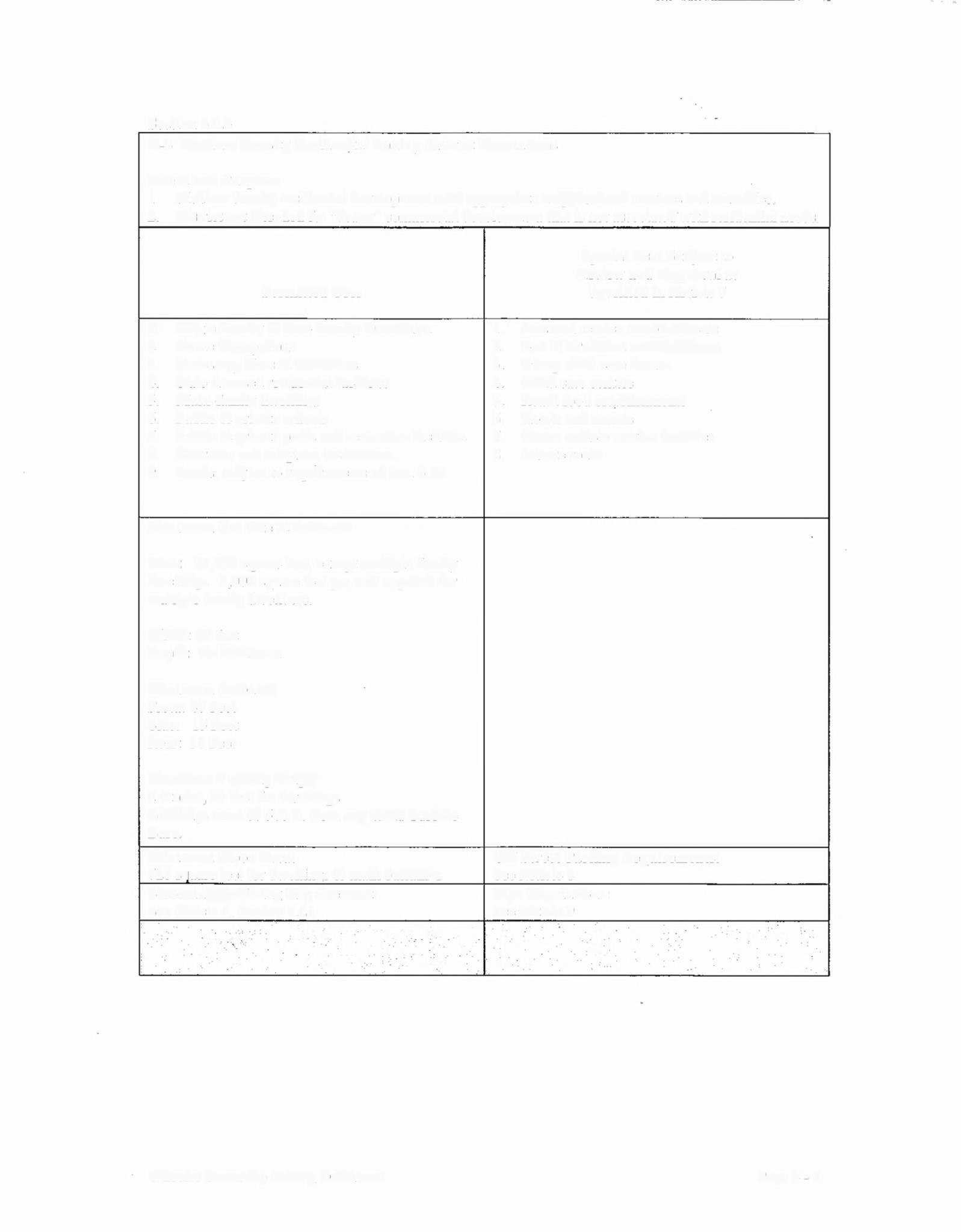 R-2   Medium  Density   Residential  Zoning  District  Regulations   Intent   and  Purpose:   	1.     Medium   density  residential  development   with   appropriate  neighborhood  services   and  amenities.  2.     District  not  intended   for  "heavy"   commercial   development   that  is  not  associated.with   residential  needs.   Permitted   Uses   	Special   Uses  Subject  to 
Review  and  Approval  as   	Specified   in  Article  7   		1.    Personal  service   establishments 
	2.     Bed  &  Breakfast   establishments   	3.    Group   child  care  homes 
	4.     Child  care  centers   		5.    Retail  food  establishments 
	6.   Hotels   and  motels   7.   Public  &  private  parks  and  recreation  facilities      7.   Motor vehicle  service  facilities   8.    Churches   and  religious   institutions.  9.    Ponds,  subject  to  requirements  of  Sec.  3.27   8.    Private  roads   Minimum  Lot  Size  &  Setbacks   Area:   20,000   square   feet,  except  multiple   family 
	dwellings.  3,000  square  feet  per unit  required   for   multiple  family  dwellings.  	Width:  80  feet   Depth:   No  minimum   Minimum  Setbacks   Front:  40  Feet 
	Side:   15   Feet   Rear:   30  Feet   	MaximumBuilding  Height   2  Stories,  25  feet  for  dwellings   Buildings   must  be  500  ft.  from  any  Wind  Turbine 
Base.  Minimum  Floor  Area:   Off-Street   Parking  Requirements:   720  sauare   feet  for dwellings   &  main  buildings   See  Article  8   Screening/Buffering  Requirement:   Sign   Regulations:   .   .  .  .  .  .    -·  ·..~  :·  .·.  ..  :    ..  ·...   i:.:~.   .   .  .  .   ·.   See  Article  9   .    .  '  .  ::;.    .  .  ,,   ..   .  .  .  .  	..  .  ·  ..  .  .   .:·    ..  -~ ..  '::    .   .  ...  .  .  :,  :    .  .  .,   .,   :   .  Wheeler  Township   Zoning  Ordinance   Page  6-   5   Section   6.4.4   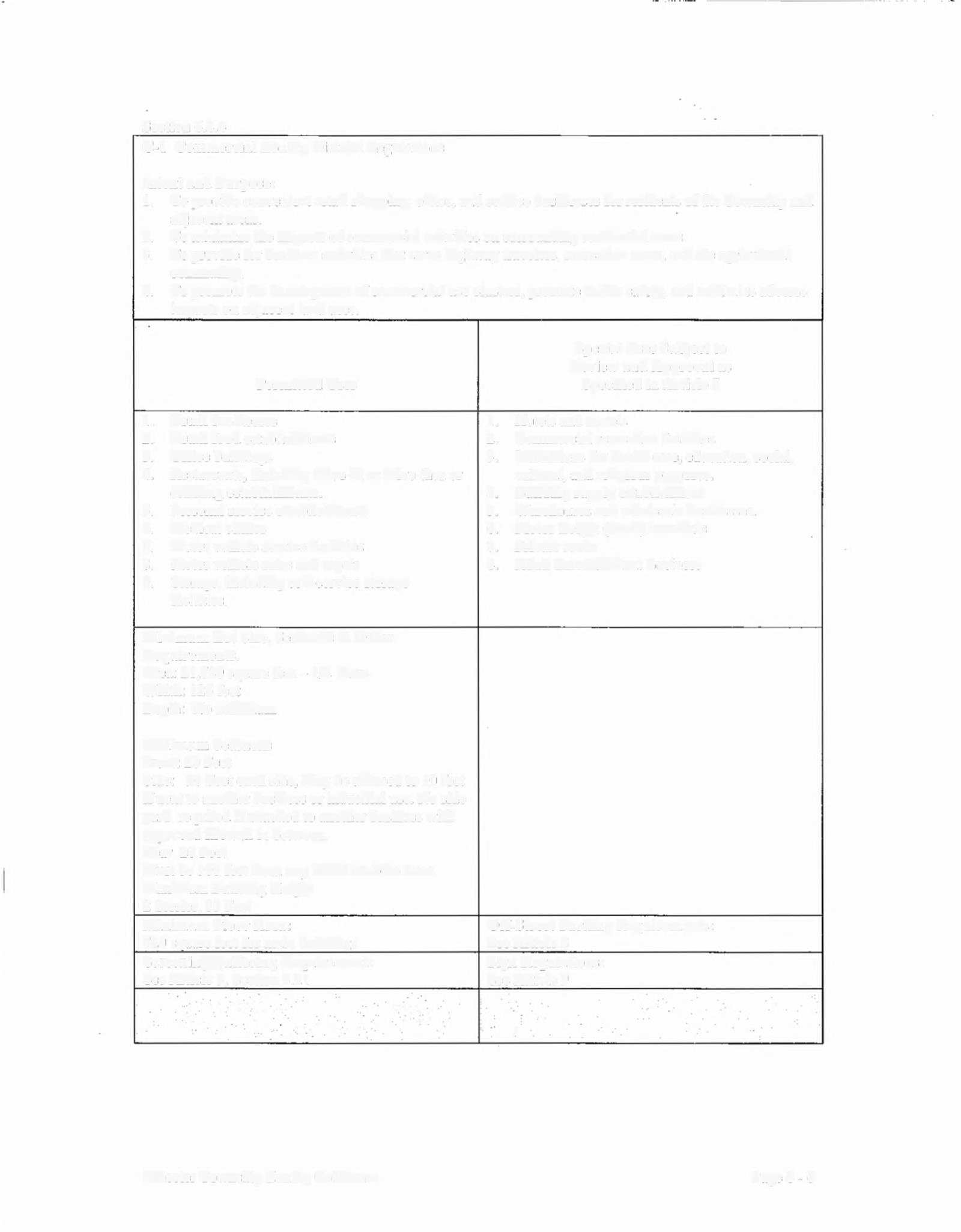 C-1   Commercial  Zoning  District   Regulations   Intent  and  Purpose:   	I.    To  provide  convenient  retail  shopping,  office,  and  service  businesses   forresidents  of the  Township   and 
		adjacent  areas.   2.    To  minimize   the  impacts  of  commercial  activities   on  surrounding  residential   areas.  	3.    To  provide  forbusiness  activities  that  serve  highway  travelers,  recreation  users, and  the  agricultural 
	community.  4.    To  promote  the  development  of  commercial  use  clusters,   promote   traffic  safety,  and  minimize   adverse 
	impacts  on  adjacent  land  uses.  Permitted   Uses   	Special   Uses  Subject  to 
Review   and  Approval  as   	Specified   in  Article  7   	1.    Retail  businesses   2.    Retail  food  establishments 
	3.    Office  buildings   4.    Restaurants,  including  drive-in  or  drive-thru   or 
	drinking  establishments.   	5.     Personal  service  establishments 
	6.    Medical   clinics   	7.   Motor  vehicle  service   facilities 
	8.    Motor  vehicle  sales   and  repair   	9.    Storage,   including   self-service  storage   	1.    Hotels   and  motels   2.    Commercial   recreation  facilities   	3.    Institutions  for health  care,  education,  social, 
	cultural,  and  religiouspurposes.  	4.    Building  supply  establishment   	5.     Warehouses  and  wholesale  businesses. 
	6.     Motor freight  (truck)terminals   	7.    Private  roads   	8.     Adult  Entertainment  Business   Minimum   Lot  Size,   Setbacks  &  Other 
	Requirements.   Area:  21,780   square   feet-   1/2   Acre 
Width:   125   feet   Depth:   No  minimum   Minimum  Setbacks   	Front:  20  Feet   	Side:    20  Feet  each  side,  May  be  reduced  to  10  feet 
	if next  to  another  business  or  industrial  use.  No  side   yard   required  if  attached  to  another  business  with 
	approved  firewall   in  between.  	Rear   20  Feet   	Must  be  500  feet  from   any  Wind  Turbine  Base. 
	Maximum   Building   Height   	2  Stories,  35  Feet 
	Minimum   Floor  Area:   	720  square   feet  for  main  buildings   Off-Street  Parking  Requirements:   See  Article  8   Screening/Buffering    Requirement:   Sign  Regulations:   See  Article  3,  Section  3  .21   See  Article  9   . .  .  .   '    .  \    .....  .  . ..  .  .  .   .  .    .. :    ·.···.  ··.  ·..  '    :·   .  .  .. -,    ·  Wheeler  Township  Zoning  Ordinance   Page  6-  6   Section   6.4.5   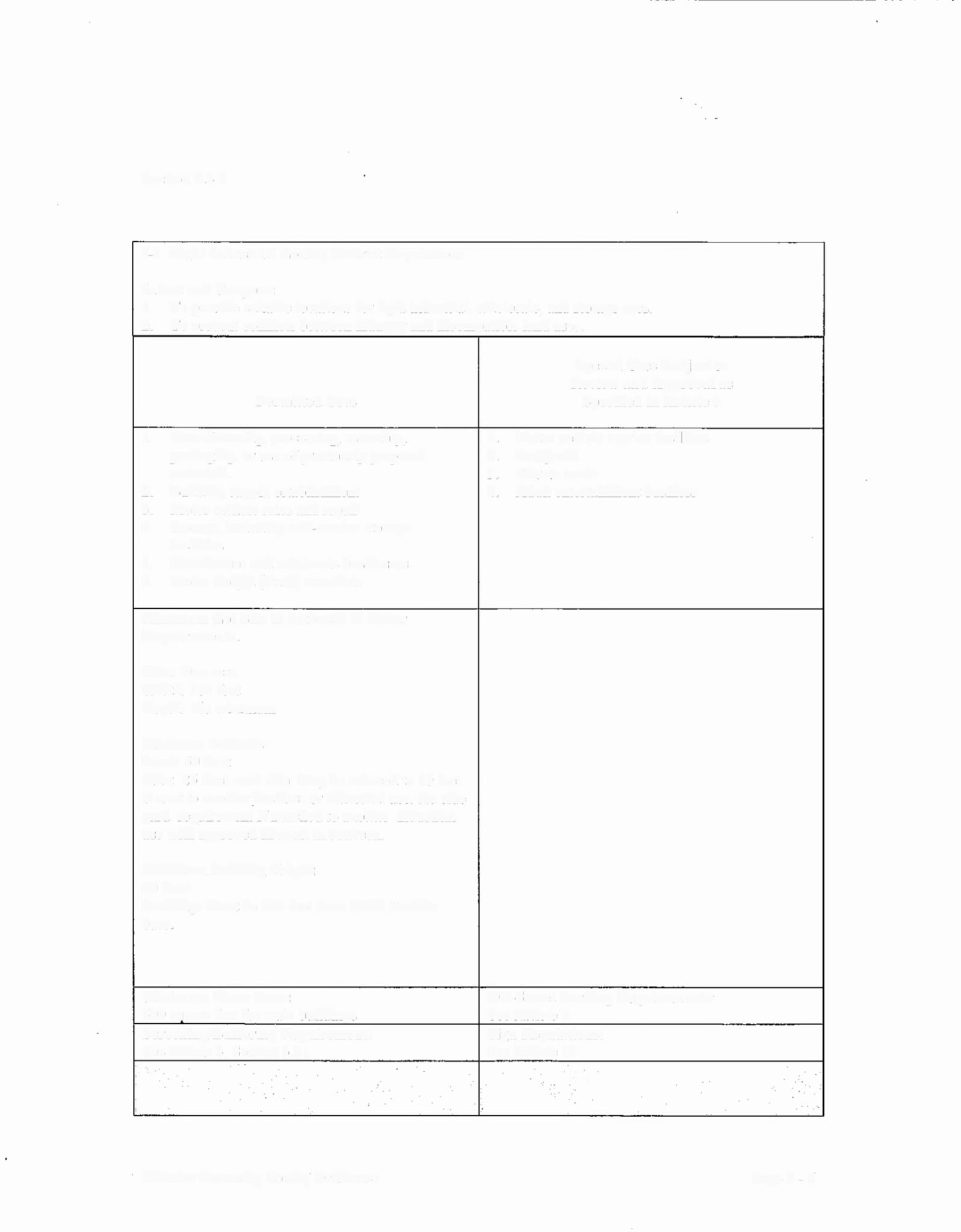 I-1   Light   Industrial    Zoning   District   Regulations   Intent  and   Purpose:   	l.    To  provide  suitable  locations   for  light  industrial,  wholesale,   and  storage  uses. 
2.    To  prevent   conflicts  between  industry  and  incompatible  land  uses.  Permitted   Uses   	Special   Uses  Subject   to 
Review  and  Approval   as   	Specified  in  Article   7   	1.     Manufacturing,  processing,  assembly, 
		packaging,  or  use  of  previously  prepared   	materials.   	2.   Building  supply  establishment 
	3.    Motor   vehicle   sales  and  repair   4.    Storage,  including   self-service  storage 
	facilities.   	5.    Warehouses  and  wholesale  businesses. 
	6.     Motor  freight  (truck)  terminals   	1.     Motor   vehicle   service  facilities 
2.     Junkyards   3  .    Private  roads   4.    Adultentertainmentbusiness   	Minimum   Lot   Size  &  Setbacks   &  Other 
Requirements.   Area:  One  acre 
Width:   165feet   Depth:   No  minimum   	Minimum   Setbacks: 
Front:  50  Feet   	Side:   25  Feet  each  side.  May  be  reduced  to  10   feet 
	if  next  to  anotherbusiness  or  industrial   use.  No  side   yard   requirement   if attached  to  another   industrial 
use  with  approved   firewall   in  between.   Maximum   Building   Height: 
40  Feet.   Buildings  Must  be  500  feet  from  Wind  Turbine 
	base.  Minimum   Floor   Area:   500  square   feet  formain  buildings 
Screening/Buffering   Requirement:   	See  Article  3,  Section   3.21. Off-Street   Parking   Requirements: 
	See  Article   9   Sign  Regulations: 
See  Article   1  O  -.   ...  .  '  	.·  .  :·... 
-  Wheeler  Township  Zoning   Ordinance   Page  6  -  7   Section   6.4.6   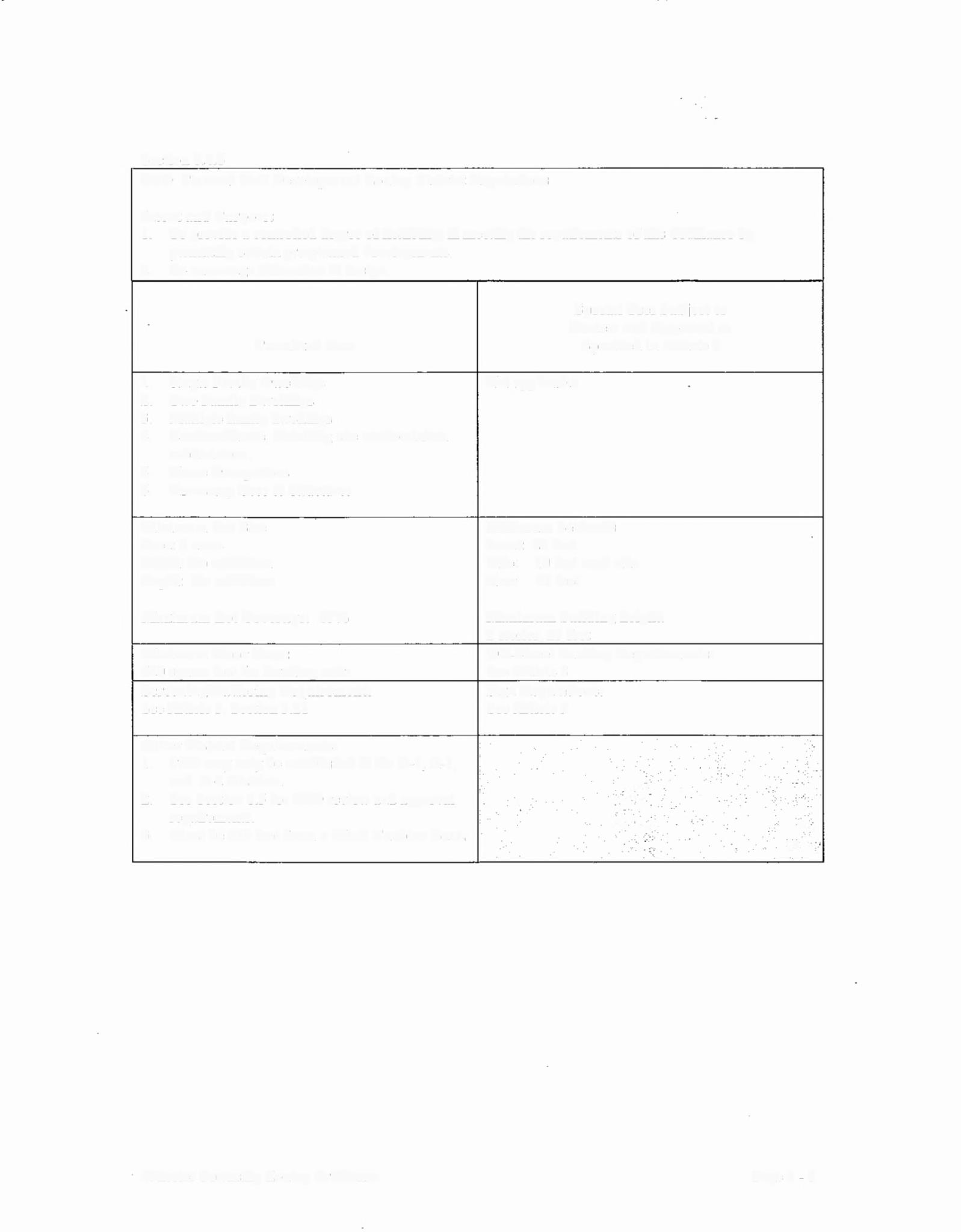 PUD   Planned  Unit  Development   Zoning  District  Regulations   Intent  and  Purpose:   	l.    To  provide   a  controlled  degree   of  flexibility  in  meeting  the  requirements   ofthis  Ordinance  by 
		permitting   certain  pre-planned  developments.  2.    To  encourage   innovation  indesign.   Permitted   Uses   	Special   Uses  Subject   to 
Review   and  Approval  as   	Specified   in  Article  7   	1.     Single  Family  Dwellings 
2.    Two  Family  Dwellings   	3.    Multiplefamily  dwellings   	4.    Condominiums,   including  site  condominium 
	subdivisions.   	5.    Home  Occupations   	6.    Accessory   Uses   &  Structures   Not  applicable   	Minimum   Lot  Size 
Area:  5  acres   	Width:  No  minimum 
	Depth:   No  minimum   Minimum  Setbacks   	Front:   25  feet   	Side:    1O  feet  each   side 
Rear:    25  feet   Maximum   Lot  Coverage:    40°/o   Maximum   building  height:   2  stories,  25  feet   Minimum  Floor  Area:   720   square  feet  for  dwelling  units   Screening/Buffering   Requirement:   Off-Street   Parking  Requirements: 
	See  Article   8   Sign  Regulations: 
	See  Article  9   Other  District  Requirements:   1.    PUD  may  only  be  established   in  the  A-1,   R-1, 
	and   R-2  Districts.   2.    See  Section  6.5  for  PUD  review   and  approval 	requirements.   .. ;,   .  .  v   ·.·,   ·.·.:    .·   ..   ,  .·  .-· ••••   ..  "    ';    '    3.    Mast  be  500  feet  from  a  Wind  Turbine   Base.   .  ·.  ..  ·...  :  ·.·.  ·...  :  '    :   .'>·. ,,  .  Wheeler  Township  Zoning  Ordinance   Page  6  -  8   6.5  Review  and  Approval   Procedures 
	for  Planned   Unit  Developments   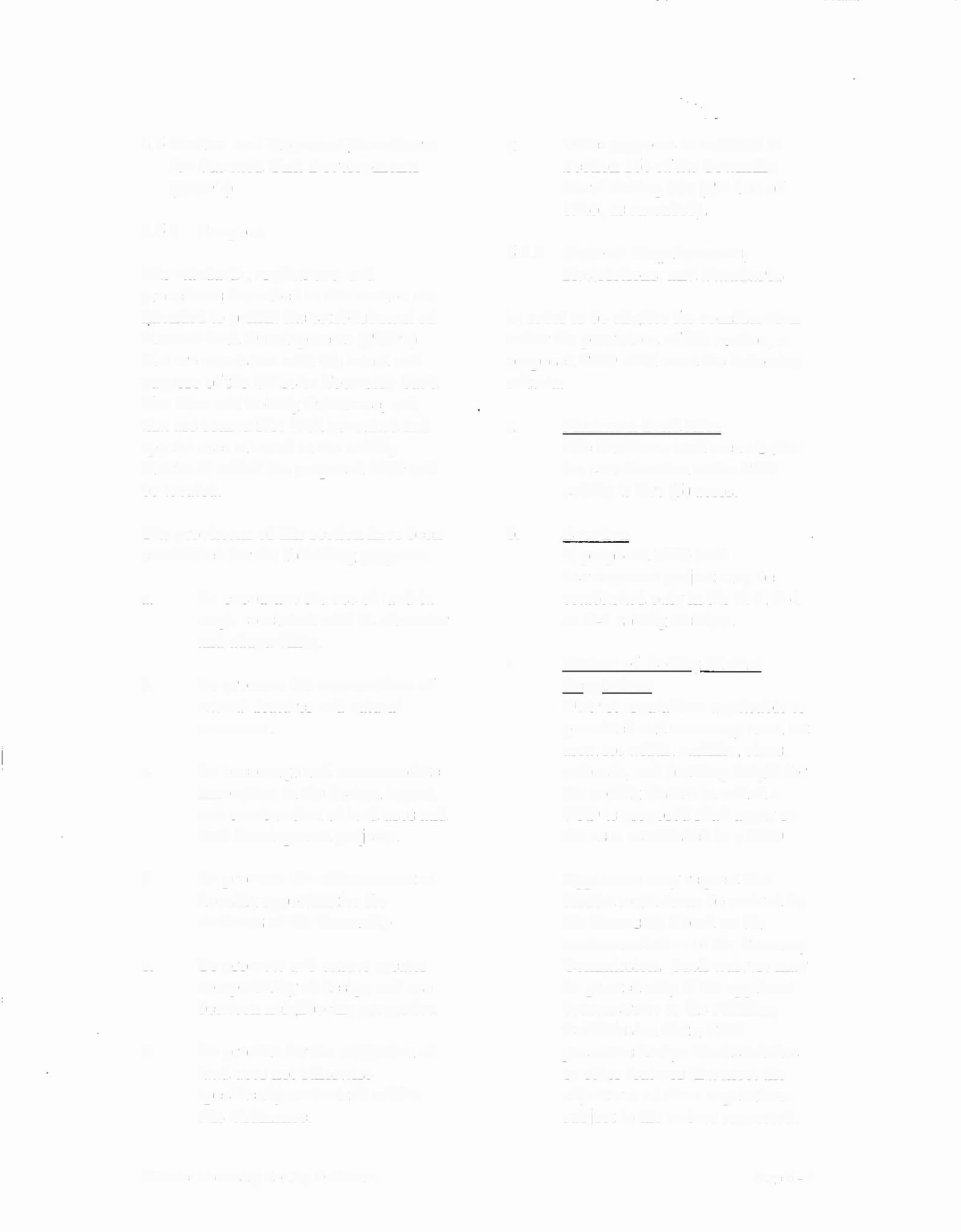 	·   (PUD's)   g.   	Other  purposes   as  outlined  in 
	Section   16c  ofthe  Township   Rural  Zoning  Act  (PA  184  of 
	1943,  as  amended).   6.5.1    Purpose   	The  standards,   regulations,   and 
procedures   described   in  this  section  are   	intended  to  permit  the  establishment   of 
	Planned  Unit  Developments   (PUD's) 
	that  are  consistent   with  the  intent  and   	purpose   ofthe  Wheeler   Township   Land 
	Use  Plan  and  Zoning   Ordinance,   and   6.5.2   General  Requirements, 
	Restrictions,   and  Standards   	In  order  to  be  eligible  for  consideration 
	under  the  provisions   ofthis  section.,a   proposed   PUD  shall  meet  the  following 
	criteria:   that  are  compatible   with  permitted   and 	special  uses  allowed  in  the  zoning   	district  in  which  the  proposed   PUD  will 
	be  located.   a.   Minimum   Land  Area   The  minimum   land  area  eligible 
	for  consideration   under  PUD   zoning  is  five  (5)  acres.   The  provisions   of this  section  have  been 
established   for  the  following   purposes:   b.   Location   A  proposed  PUD  land 
	development   project  may  be a.   	To  encourage  the  use  of  land  in 
ways  consistent   with  its  character   	and  adaptability.   	established   only  in  the  A-1,  R-1, 	or  R-2  zoning  districts.   b.         To  promote   the  conservation   of 
	natural  features  and  natural   	resources.   c.   	Waiver   of  Zoning  District 
	Regulations   	District  regulations   applicable  to 
permitted   and  accessory   uses,  lot   	area,  lot  width.,parking,   signs, c.  To  encourage   and  accommodate 
innovation   in  the  design,  layout,   and  construction   of  land  uses  and 
land  development   projects.   	setbacks,  and  building  height  for   	the  zoning  district  in  which  a 
	PUD  is  proposed   shall  apply  to   	the  uses  established   in  a  PUD.   d.        To  promote   the  enhancement   of 
	housing  opportunities   for   	residents   of the  Township.   Applicants   may  request  that 
	district  regulations   be  waived  by   the  Township   Board  on  the 
recommendation   of the  Planning   e.   f.   To  promote   and  ensure  greater 
compatibility   of  design  and  use 
between  neighboring   properties.   To  provide  for  the  regulation   of 
land  uses  not  otherwise   specifically   authorized   within 
this  Ordinance.   	Commission.   Such  waivers  may 
be  granted  only  if the  applicant   	demonstrates   to  the  Planning 
	Commission   that  a PUD   possesses   design  characteristics 
	or  other  features  that  meet  the 
	objectives   of those  regulations   	subject  to  the  waiver  requested.   ·  Wheeler  Township   Zoning   Ordinance   Page  6  -9   Waivers  that  would  permit  the  . 
establishment   of industrial   uses   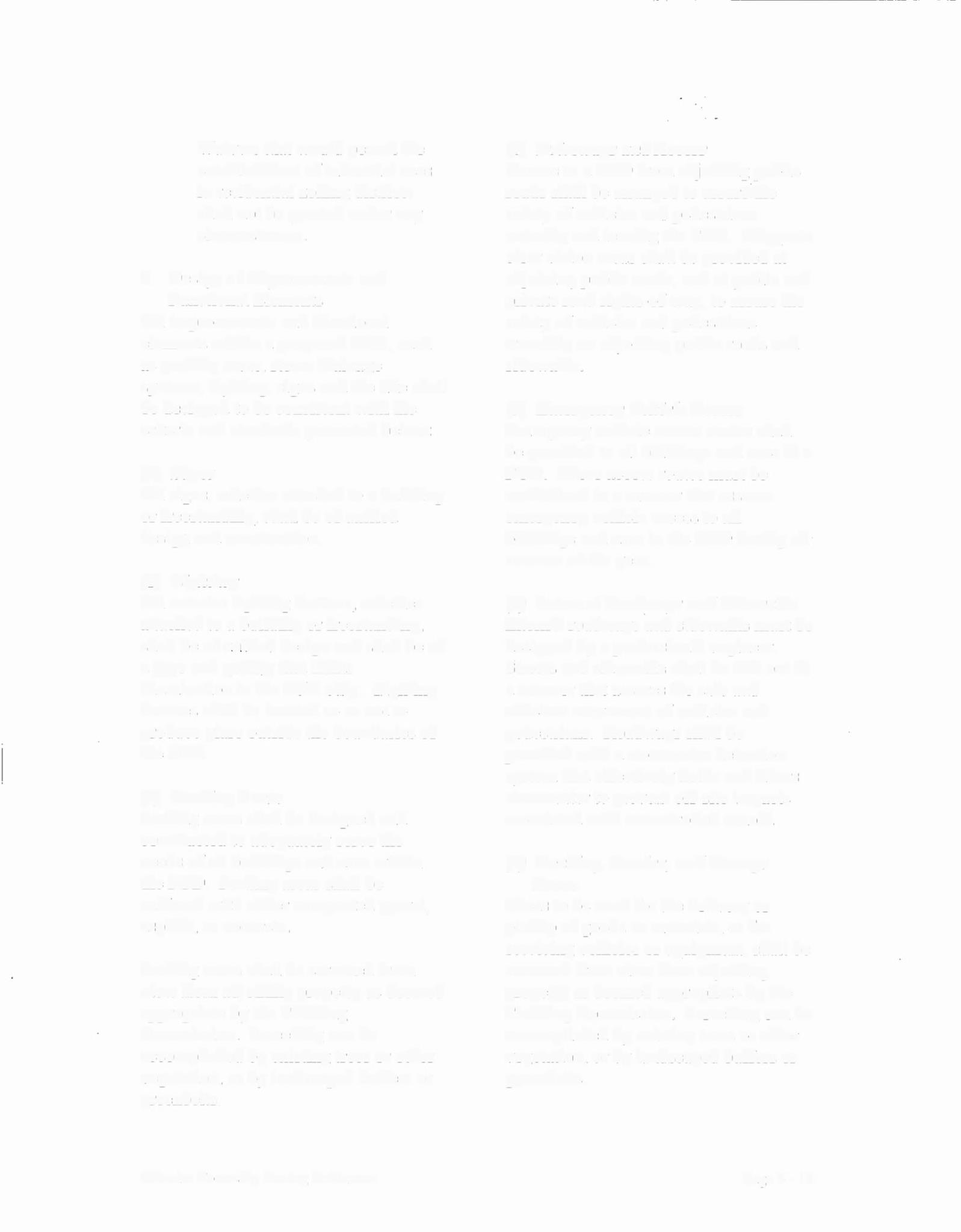 in  residential  zoning  districts 
shall  not  be  granted  under  any   circumstances.   d.   Design  of Improvements   and 
	Functional   Elements   All  improvements   and  functional 
elements   within   a  proposed   PUD,  such   	. 
systems,   lighting,   signs  and  the  like  shall   be  designed   to  be  consistent   with  the 
criteria   and  standards  presented   below:   	(1)   Signs   All  signs,  whether  attached  to  a  building 
	or  freestanding,   shall  be  of unified   design  and  construction.   	(4)  Driveways  and  Access   	Access  to.  a  PUD  from  adjoining  public 
roads  shall  be  arranged  to  assurethe   	safety  of vehicles   and  pedestrians   	entering   and  leaving  the  PUD.   Adequate 
	clear  vision  areas  shall  be  provided   at   	adjoining  public  roads,   and  at  public   and 
private  road  rights-of-way,   to  assure  the   	safety  of vehicles   and  pedestrians 
traveling   on  adjoining  public  roads  and   	sidewalks.   	(5)  Emergency   Vehicle  Access 
Emergency   vehicle  access  routes  shall   be  provided   to  all  buildings   and  uses  ina 
PUD.   These  access  routes  must  be   maintained   in  a  manner  that  assures 
	emergency   vehicle  access  to  all   buildings   and  uses  in  the  PUD  during  all· 
	seasons  of the  year.   	(2)  Lighting   	All  exterior   lighting  fixtures,  whether 
	attached  to  a  building   or  freestanding,   	shall  be  of unified  design  and  shall  be  of 
	a  type  and  quality  that  limits   	illumination   to  the  PUD  only.   Lighting 
	fixtures  shall  be  located  so  as  not  to   produce   glare  outside  the  boundaries   of 
the  PUD.   	(3)   Parking  Areas   	Parking  areas  shall  be  designed   and 
	constructed   to  adequately   serve  the   needs  of all  buildings   and  uses  within 
the  PUD.   Parking   areas  shall  be   	surfaced   with  either  compacted   gravel, 
	asphalt,  or  concrete.   Parking  areas  shall  be  screened  from 
view  from  adjoining  property   as  deemed   appropriate  by  the  Planning 
Commission.   Screening   can  be   accomplished   by  existing  trees  or  other 
vegetation,   or  by  landscaped   buffers  or   greenbelts.   	(6)  Internal   Roadways  and  Sidewalks 
	Internal  roadways   and  sidewalks  must  be   	designed  by  a  professional   engineer. 
	Streets  and  sidewalks   shall  be  laid  out  in    	a  manner  that  assures  the  safe  and 
	efficient  movement   of vehicles   and 
	pedestrians.   Roadways   shall  be   provided   with  a  stormwater   detention 
	system  that  effectively   holds  and  filters   	stormwater   to  prevent  off-site  impacts 
	associated   with  uncontrolled   runoff.   	(7)   Loading,  Service,  and  Storage 
		Areas   	Areas  to  be  used  for  the  delivery  or 
pickup   of goods  or  materials,   or  for   	servicing  vehicles   or  equipment,   shall  be 
	screened  from  view  from  adjoining   property   as  deemed   appropriate  by the 
	Planning   Commission.   Screening   can  be   	accomplished   by  existing  trees  or  other 
	vegetation,   or  by  landscaped   buffers  or   	greenbelts.   ·  Wheeler  Township Zoning  Ordinance   Page  6  ~  10   Areas  to  be  used  for  the  outdoor   storage 
of waste  materials,   or  for  the  storage  of   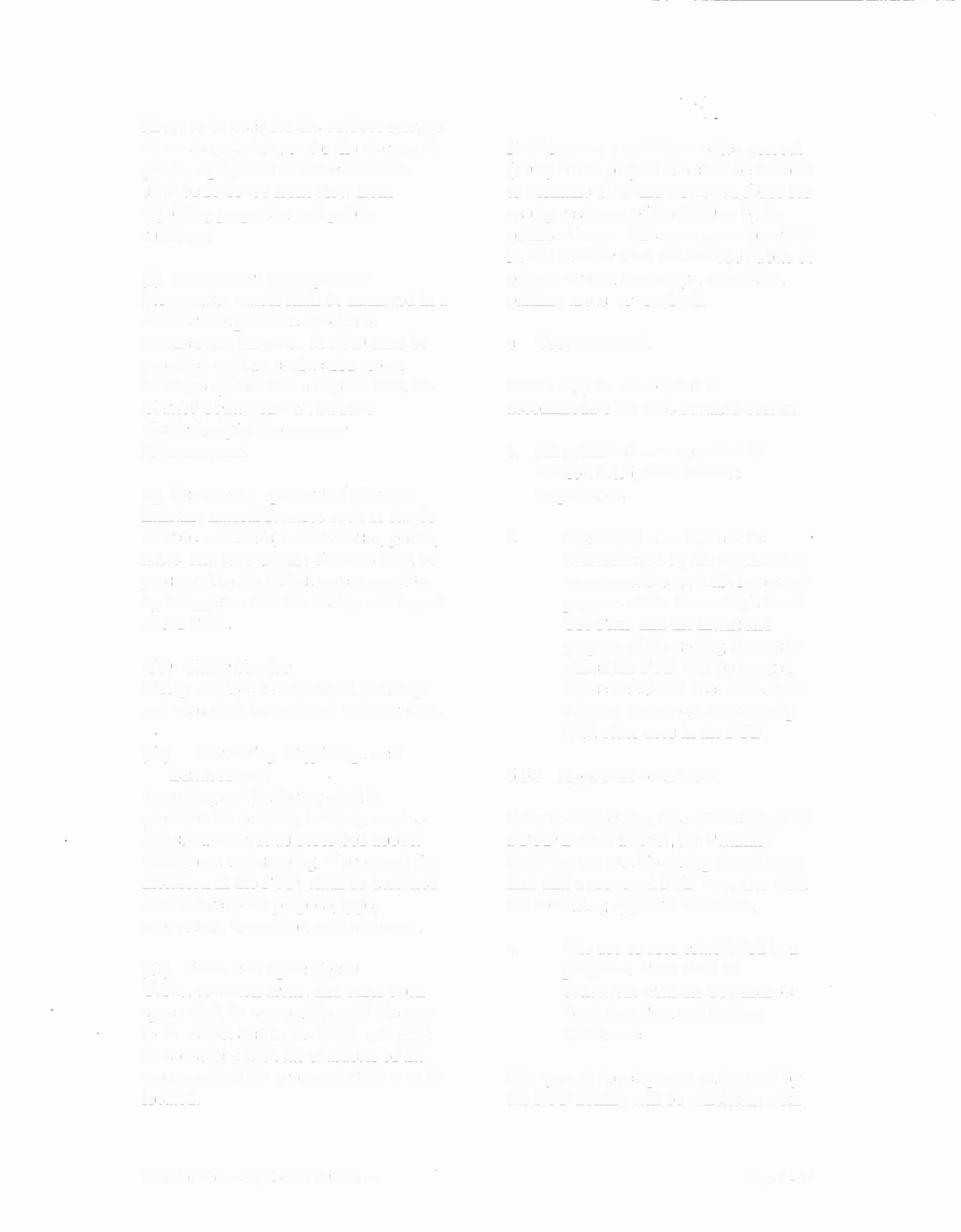 goods,  equipment  or  other  materials 
	shall  be  screened  from  view  from   adjoining  properties  and  public 
roadways.  	(8)  Stormwater  Management 
	Stormwater  runoffshall  be  managed  in  a   	manner  that  prevents  off-site  or 
	downstream  impacts.   A  PUD  shall  be   provided  with  an  engineered  storm 
	drainage  system  that  complies   with  the   	Gratiot  CountyAdministrative 
	Guidelinesfor  Stormwater   Management.   	(9)  Integration   ofNatural   Features 
	Existing  natural  features  such  as  stands   	Furthermore,  a minimum  often  percent 
	(10%)  ofthe  project  site  shall  be  devoted   to  permanent,   landscaped  open  space  for 
use  by  residents  ofthe ·PUD  or  by  the   public   at  large.  The  open  space  provided 
	in  this  manner  shall  not  include  public  or   private  streets,   driveways,  sidewalks, 
parking  areas,   or  cropland.   e.    Uses  Permitted   PUD's  may  be  established  to 
	accommodate   the  uses  outlined  below:   1.   All  permitted   uses  specified  in 
	Section  6.4.6,  PUD  District   	Regulations.   	of trees,   wetlands,  watercourses,   ponds, 	lakes,  and  topographic   features  shall  be   preserved  to  the  fullest  extent  possible 
	by  integration   into  the  design  and  layout   	of the  PUD.   	(1  O)  Utility  Service   Utility  services  to  individual  buildings 
and  uses  shall  be  installed  underground.   2.   Additional  uses  that  can  be 
	demonstrated   by  the  applicant  to   	be  compatible  with the  intent  and 
	purpose  of the  Township's  Land   Use  Plan,  and  the  intent  and 
purpose  of the  zoning  district  in   	which  the  PUD  will  be  located. 
	These  additional  uses  must have 
	a direct,  functional   relationship   with  other  uses  in  the  PUD.   	(11)    Screening,Buffering, and 
		Landscaping   	Screening   and  buffering  shall  be 
provided  for  parking,  loading,  service,   	and  storage   areas  as  described  above. 
	Additional  landscaping,  if proposed  for   	inclusion  in  the  PUD,  shall  be  designed 
	with  reference  to  purpose,   type,   proportion,   dimension,  and  character.   6.5.3   Approval  Standards   Prior  to  authorizing  the  establishment   of 
	a  PUD  zoning  district,  the  Planning   	Commission   and  Township  Board  m.ust 
	find  that  a  proposed  PUD  complies  with   the  following   approval  standards:   	(12)   Yards  and  Open  Space   	Yards,  common   areas,  and  ·other  open 
	space  shall  be  compatible  with  the  uses   to  be  established   in  the  PUD,  and  shall 
	be  consistent  with  the  character   ofthe a.  	The  use  or  uses  established  in  a 
proposed   PUD  shall  be   	consistent   with  the  Township's 
	Land  Use  Plan  and  Zoning   	Ordinance.   	area  in  which  the  proposed  PUD  is  to  be   	located.   The  type  of development   authorized   by the  PUD  zoning  will  be  consistent  with   ·  Wheeler  Township  Zoning  Ordinance   Page  6  -  11   the  intent  and  purpose   of the  Land  Use 
Plan,  as  well  as  the  intent  and  purpose   of   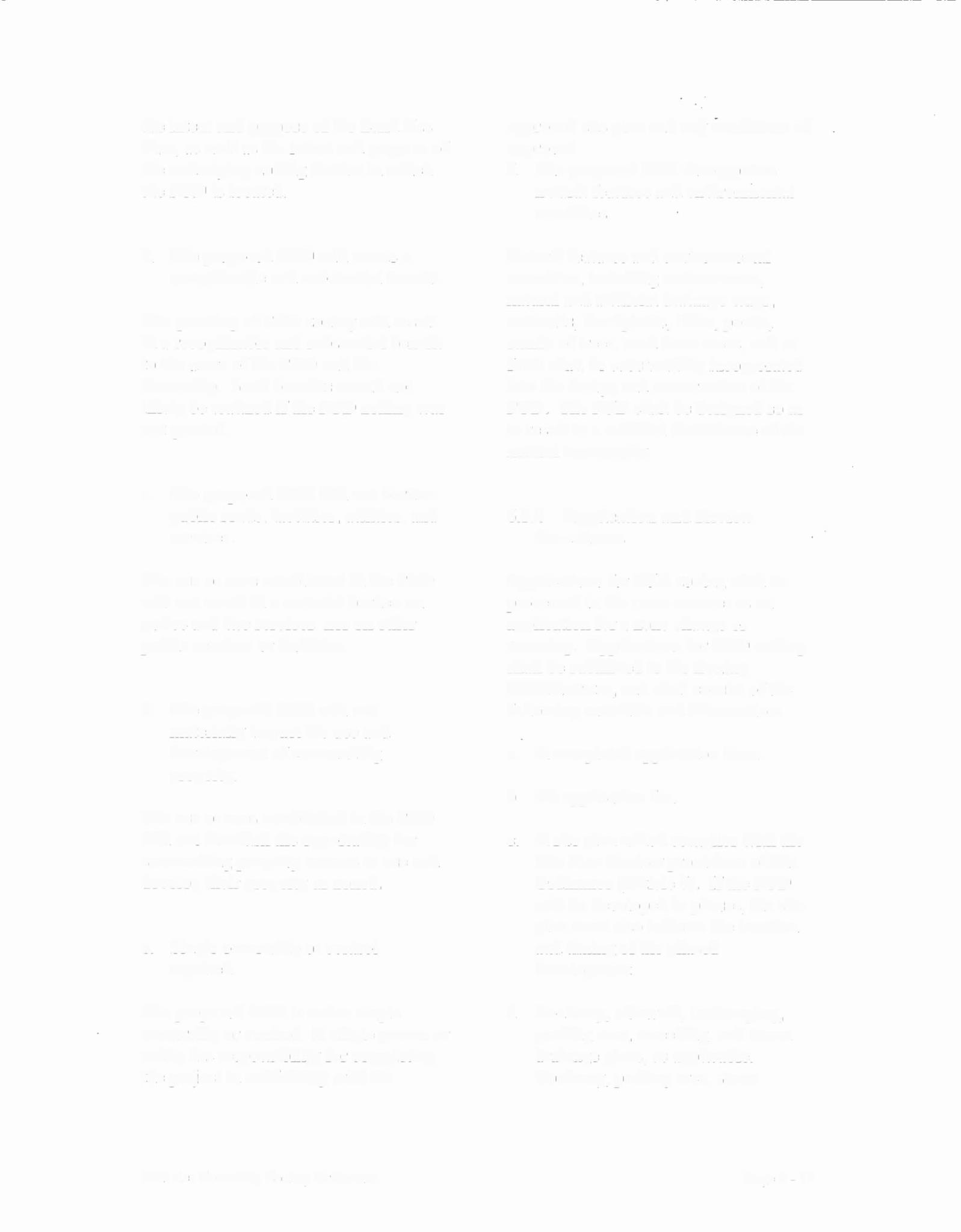 the  underlying   zoning  district  in  which 
	the  PUD  is  located.   approved   site  plan  and  any conditions   of   	approval.   f.   The  proposed   PUD  incorporates 
	natural  features  and  environmental   	amenities.   b.   The  proposed  PUD  will  create  a 
	recognizable   and  substantial  benefit.   The  granting   of PUD  zoning  will  result 
	ina  recognizable   and  substantial   benefit   to  the  users  ofthe  PUD  and  the 
Township.   Such  benefits  would  not   	likely  be  realized  if the  PUD  zoning  was 
not  granted.   Natural   features  and  environmental 
	amenities,   including  watercourses,   natural  and  artificial  drainage  ways, 
	wetlands,   floodplains,  lakes,  ponds,   	stands  of trees,  sand  dune  areas,  and  so 
	forth  shall  be  substantially   incorporated   	into  the  design  and  construction   ofthe 
	PUD.   The  PUD  shall  be  designed   so  as   to  result  in  a  minimal  disturbance   of the 
natural  topography.   c.   The  proposed   PUD  will  not  burden 
	public   roads,  facilities,   utilities,   and   	services.   6.5.4   Application  and  Review 
	Procedures   	The  use  or  uses  established   inthe  PUD 
	will  not  result  in  a  material  burden  on   police  and  fire  services,  nor  on  other 
	public  services  or  facilities.   d.   The  proposed   PUD  will  not 
	materially   impact  the  use  and   		development   of surrounding 
	property.   Applications   for  PUD  zoning  shall  be 
processed   in  the  same  manner  as  an   	application   for  a  zone  change  or 
rezoning.   Applications   for  PUD  zoning   	shall  be  submitted  to  the  Zoning 
Administrator,   and  shall  consist  of the   	following   materials   and  information:   a.   A  completed   application   form.   b.   An  application   fee.   The  use  or  uses  established   in  the  PUD 
	will  not  diminish   the  opportunity   for   	surrounding   property   owners  to  use  and 
	develop  their  property   as  zoned.   e.   Single  ownership   or  control 
	required.   c.   A  site  plan  which  complies   with  the 
	Site  Plan  Review  provisions   ofthis   		Ordinance   (Article  7).   If the  PUD 
	will  be  developed  in  phases,  the  site   	plan  must  also  indicate  the  location 
		and  timing  of the  phased   	development.   The  proposed   PUD  is  under  single 
	ownership   or  control.   A  single  person   or   	entity  has  responsibility   for  completing 
	the  project  in  conformity   with  the   d.   Roadway,   sidewalk,  landscaping, 
	parking   area,  screening,   and  storm   		drainage  plans,  as  applicable. 
	Roadway,   parking  area,  storm   ·  Wheeler  Township  Zoning  Ordinance   Page  6  -  12   	drainage,   and  sidewalk   plans  must   be 
prepared   by  a  professional   engineer.   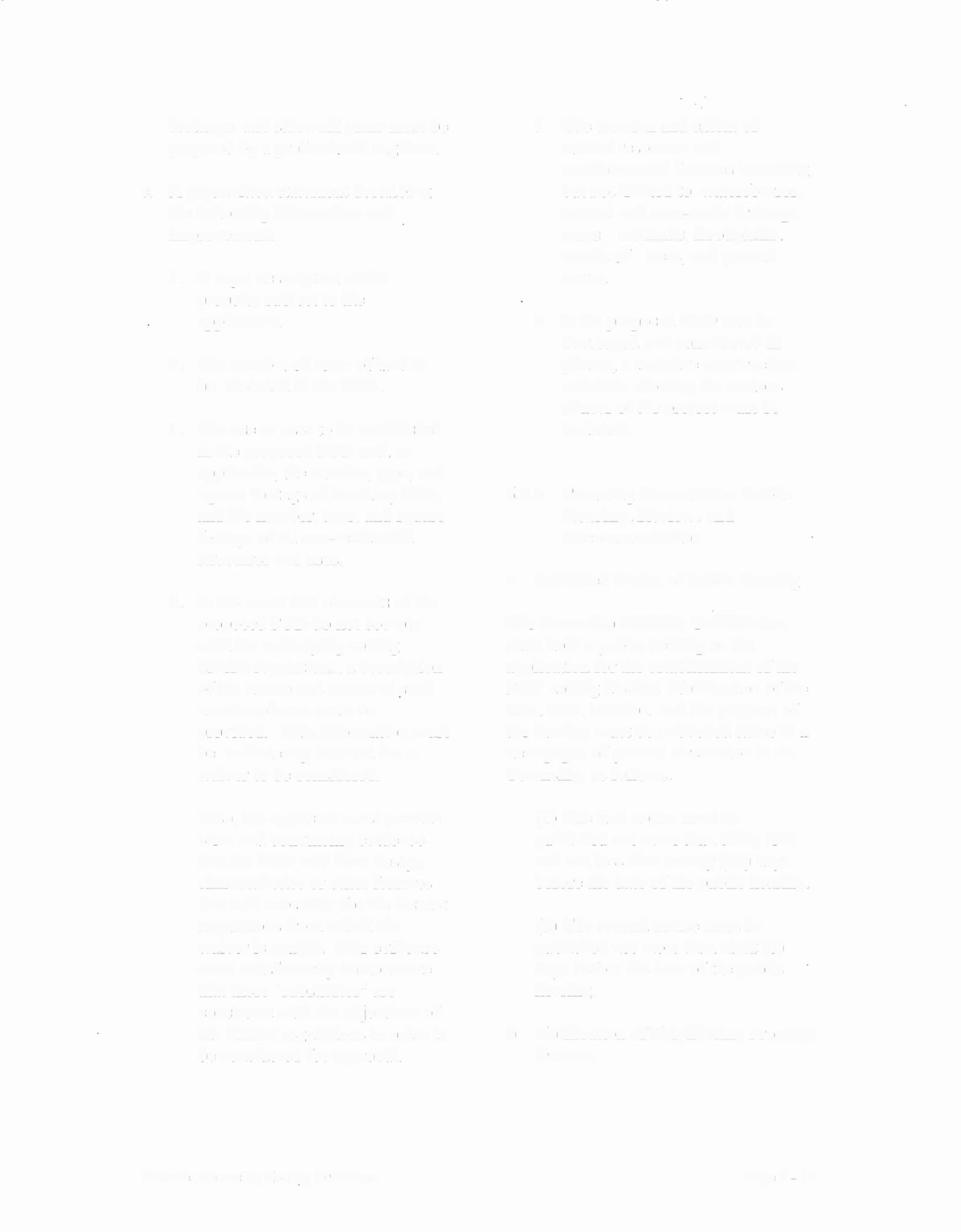 e.   A  typewritten   statement   describing 
	the  following   information   and   	improvements:   l.    A  legal  description  of the 
	property   subject  to  the   	application.   2.   The  number  of  acres  of  land  to 
	be   included  inthe  PUD.   3.   The  use  or  uses  to  be  established   5.   The  location   and  extent  of 
	natural   resources   and   		environmental   features   including, 
	but  not  limited   to,  watercourses,   	natural  and  man-made  drainage 
	ways,   wetlands,  floodplains,   	stands  of   trees,   and  ground 
	cover.   6.   If the  proposed   PUD  will  be 
	developed  and  constructed  in   	phases,   a  tentative   construction 
		schedule  showingthevarious   	phases   ofthe  project  must  be 
		included.   	in  the  proposed  PUD  and,  as 
	applicable,   the  number,   type,  and   square  footage  of dwelling  units, 
	and  the  number,  type,  and  square 
	footage  of all  non-residential 
	structures  and  uses.   6.5.5    Planning  Commission   Public 
	Hearing,  Review,  and 
	Recommendation   a.   Published  Notice  ofPublic  Hearing   4.   In the  event  that  elements  of the 
	proposed  PUD  do  not  comply 
	with  the  underlying   zoning   	district  regulations,  a  description 
	ofthe  nature  and  extent  of  such   	noncompliance  must  be   	provided.   This  information   must 
		be   sufficiently  detailed  for  a 
		waiver  to  be  considered.   The  Township   Planning   Commission 
	shall  hold  a  public  hearing  on  the 
	application   for  the  establishment  of the   	PUD  zoning  district.   Notification   ofthe 
	date,  time,  location,   and  the  purpose  of   the  hearing  must  be  published   twice  ina 
newspaper  of general  circulation   in  the   	Township.   as  follows:   Also,  the  applicant  must provide 
	clear  and  convincing   evidence   that the  PUD  will  have  design 
	characteristics   or  other  features   that  will  substitute  for  the  district 
regulations  fromwhich  the   waiver  is  sought.   This  evidence 
must satisfactorily  demonstrate 
that  these  "substitutes"   are   	consistent  with  the  objectives   of 
the  district  regulations  in  order  to   	be  considered   forapproval.   	(1)   The  first notice  must  be 
published  not  more  than  thirty  (30)   	and  not  less  than  twenty  (20)  days 
	before  the  date  of the  public  hearing.   	(2)  The  second  notice  must  be 
published   not  more  than  eight  (8)   		days  before  the  date  ofthe  public 
	hearing.   b.   Notification   ofNeighboring  Property 
	Owners.   ·  Wheeler   Township   Zoning   Ordinance   Page  6  -  13   	Notice   of the  public   hearing   must   also  be 
	delivered,   either   by  mail   or  personal   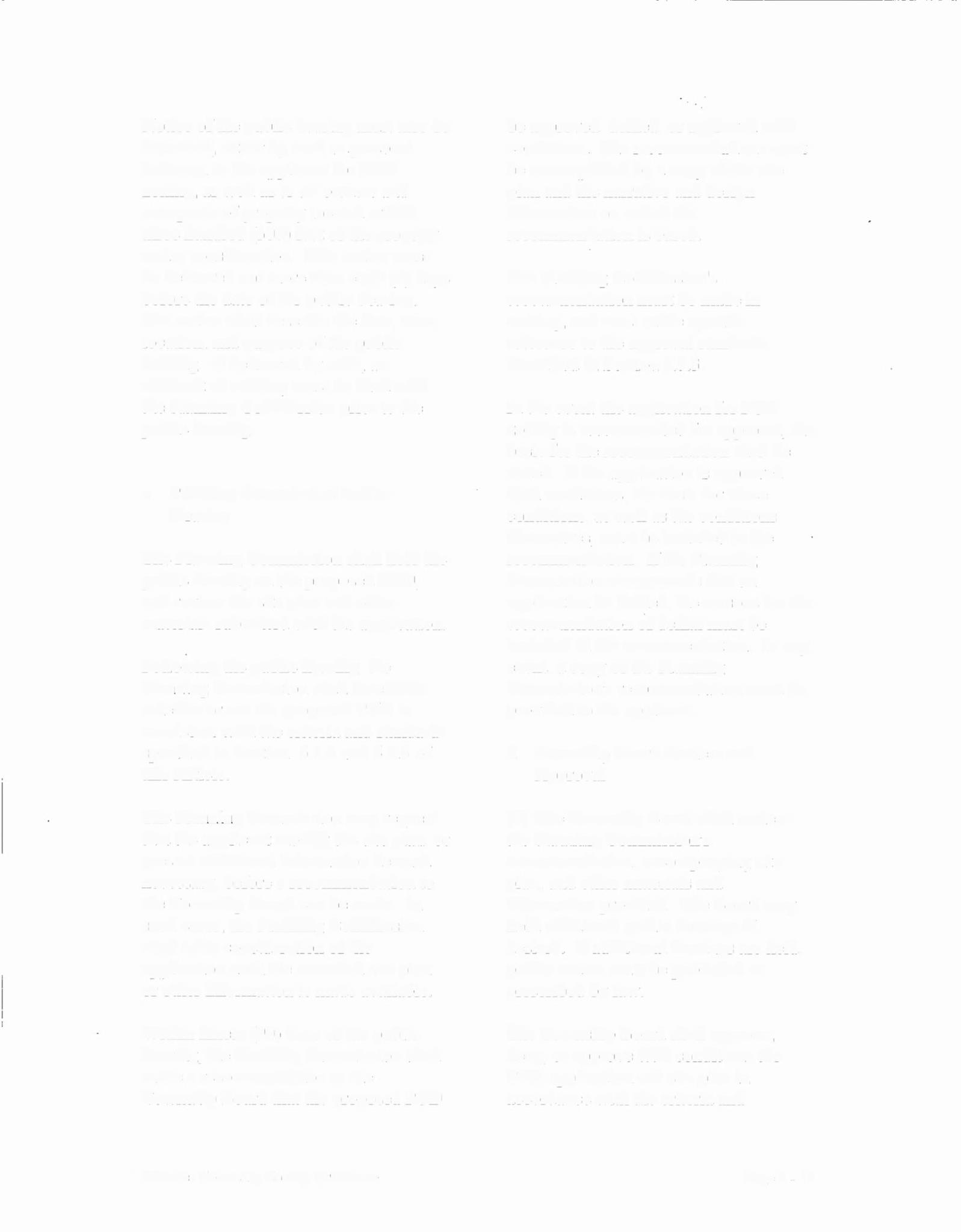 	delivery,   to  the  applicant   for  PUD 
	zoning,   as  well   as  to  all  owners   and   	occupants   of  property   located   within 
	three   hundred   (300)  feet  of the  property   under   consideration.   This  notice  must   	be  delivered  not more  than  eight  (8)  days 
	before  the  date  of the  public   hearing.   	The  notice  shall  describe  the  date,  time, 
	location,   and  purpose   ofthe  public   hearing.   If  delivered   by  mail,  an   	be  approved,   denied,  or  approved   with 
	conditions.   The  recommendations   must   	be  accompanied   by  a  copy  ofthe  site 
plan  and  the  narrative   and  design   	information   on  which  the 
	recommendation   is  based.   	The  Planning   Commission's 
	recommendation   must  be  made  in   	writing,  and  must  make  specific 
reference   to  the  approval  standards   identified   in  Section  6.5.3.   affidavit   of mailing  must  be  filed  with 
the  Planning   Commission   prior  to  the   public  hearing.   c.   Planning   Commission   Public 
	Hearing   The  Planning   Commission   shall  hold  the 
public  hearing   on  the  proposed   PUD,   and  review  the  site  plan  and  other 
materials   submitted  with  the  application.   	Following   the  public  hearing,   the 
Planning   Commission   shall  determine   whether   or  not  the  proposed   PUD  is 
	consistent   with  the  criteria  and  standards   	specified   in  Section   6.5.2  and  6.5.3  of 
	this  Article.   In  the  event  the  application   for  PUD 
	zoning  is  recommended   for  approval,  the   basis  for  the  recommendation   shall  be 
	stated.   If the  application   is  approved   with  conditions,   the  basis  for  those 
	conditions,   as  well  as  the  conditions   themselves,   must  be  included  in  the 
recommendation.   If the  Planning   	Commission   recommends   that  an 
	application   be  denied,  the  reasons   for  the   recommendation   of denial  must  be 
	included   in  the  recommendation.   In  any   	event,  a  copy  of the  Planning 
	Conunission's   reconunendation   must  be   provided   to  the  applicant.   d.   Township   Board  Review  and 
	Approval   The  Planning   Commission   may  request 
that  the  applicant   modify  the  site  plan,  or   present  additional   information   deemed 
necessary,   before  a  recommendation   to 
the  Township   Board  can  be  made.   In   	such  cases,  the  Planning   Commission 
shall  table  consideration   of the   application   until  the  amended   site  plan 
or  other  information   is  made  available.   	(1)  The  Township   Board  shall  review 
	the  Planning   Commission's   	recommendation,   accompanying   site 
plan,  and  other  materials  and   	information   provided.   The  Board  may 
	hold  additional   public  hearings  if   	desired.   If additional  hearings  are  held, 
	public  notice  must  be  published   as   	prescribed   by  law.   	Within  ninety  (90)  days  of the  public 
hearing,   the  Planning   Commission   shall   	make  a  recommendation   to  the 
	Township   Board  that  the  proposed   PUD   The  Township   Board  shall  approve, 
	deny,  or  approve  with  conditions   the   PUD  application   and  site  plan  in 
	accordance   with  the  criteria  and   ·  Wheeler  Township  Zoning  Ordinance   Page  6  M          14   standards   outlined   inSections  6.5.2  and 
6.5.3  of  this  Article.   The  Township   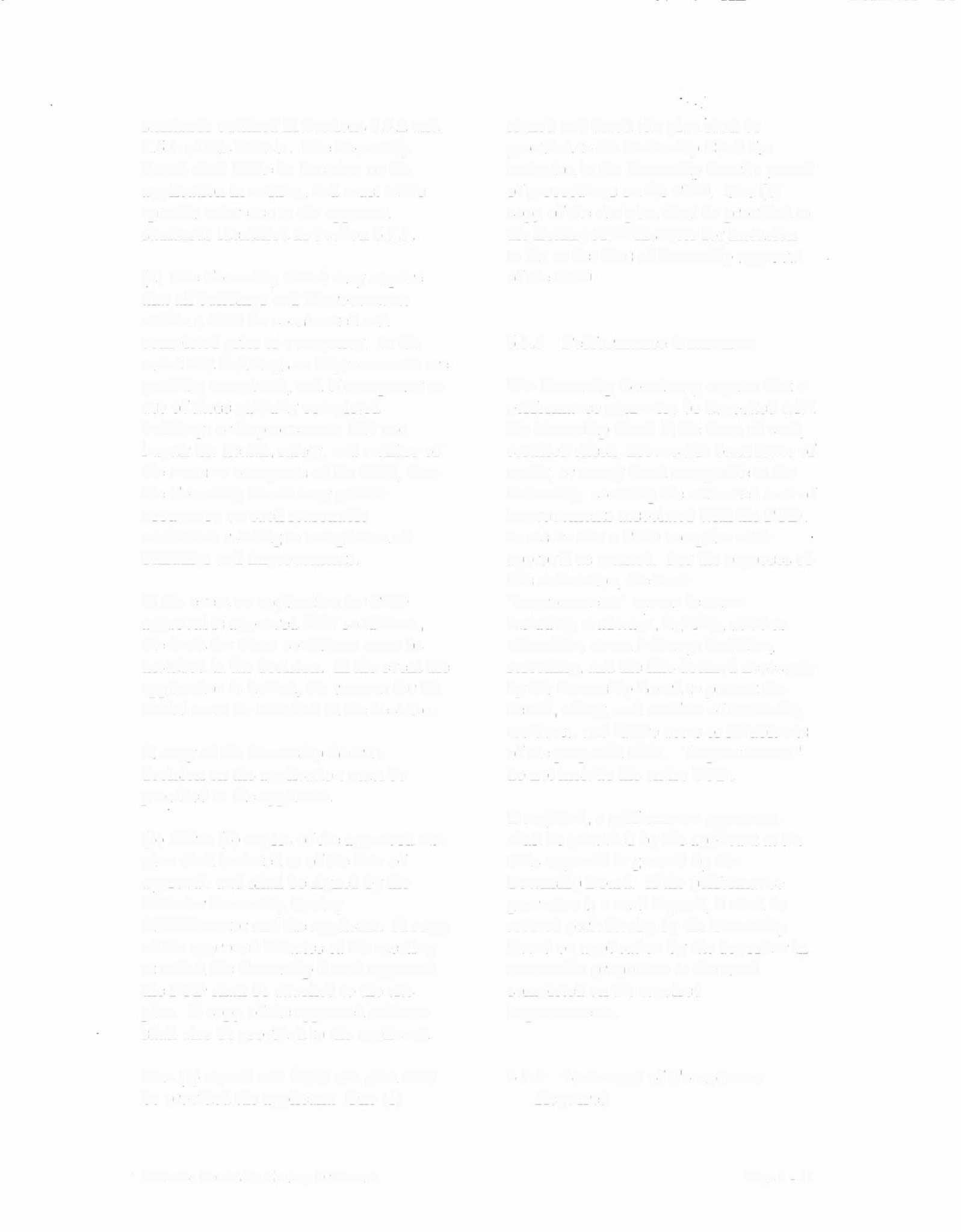 Board  shall  make  its  decision   on  the 
	application   in  writing,  and  must  make   	specific  reference   to  the  approval 
	standards   identified   in  Section  6.5.3.   	(2)  The  Township   Board  may  require 
	that  all  buildings   and  improvements   	within  a  PUD  be  constructed   and 
	completed   prior  to  occupancy.   In  the   	event  thatbuildings   or  improvementsare 
	partially   completed,   and  if occupancy   or   	use  ofthose  partially   completed 
	buildings   or  improvements   will  not   	impair  the  health,   safety,  and  welfare  of 
	the  users  or  occupants   of the  PUD,  then   the  Township   Board  may  permit 
	occupancy   011such  reasonable   	conditions   relating  to  completion   of 
	buildings   and  improvements.   Inthe  event  an  application   for  PUD 
	approval  is  approved   with  conditions,   	the  basis  for  those  conditions   must  be 
	included   in  the  decision.   In  the  event  the   	application   is  denied,  the  reasons  for  the 
	denial  must  be  included  inthe  decision.   A  copy  of the  Township   Board's 
decision  on  the  application   must  be 
provided  to  the  applicant.   	signed  and  dated  site  plan  shall  be 
provided   to  the  Township   Clerk  for   	inclusion   in the  Township   Board's  record 
	ofproceedings   on  the  PUD.   One  (1)   	copy  of the  site  plan  shall  be  provided   to 
the  Zoning  Administrator   for  inclusion   	in his  or  her  files  of Township   approval 
	of the  PUD.   6.5.5    Performance   Guarantee   	The  Township   Board  may  require  that  a 
	performance   guarantee   be  deposited  with   the  Township   Clerk  in  the  form  of cash, 
	certified   check,  irrevocable   bank  letter  of   	credit,  or  surety  bond  acceptable  to  the 
	Township,   covering  the  estimated   cost  of   	improvements   associated   with  the  PUD, 
to  assure  that  a  PUD  complies  with   	approval   as  granted.   For  the  purposes   of 
	this  subsection,   the  term   	"improvements"   means  features 
	including   roadways,   lighting,  utilities,   	sidewalks,   storm  drainage  facilities, 
	screening,   and  the  like  deemed  necessary   	by  the  Township   Board  to  protect  the 
	health,  safety,  and  welfare  ofTownship   	residents,   and  future  users  or  inhabitants 
	of the  proposed  PUD.   "Improvements" 
	do  not  include  the  entire  PUD.   	(3)  Three  (3)  copies  of the  approved   site 
plan  shall  be  dated  as  ofthe  date  of   	approval,   and  shall  be  signed  by  the 
	Wheeler   Township   Zoning   	Administrator   and  the  applicant.   A  copy 
	of the  approved   minutes  of the  meeting   	at  which  the  Township   Board  approved 
	the  PUD  shall  be  attached  to  the  site   	plan.   A  copy  of the  approved  minutes 
	shall  also  be  provided   to  the  applicant.   If required,   a  performance   guarantee 
	shall  be  provided   by  the  applicant  at  the   time  approval   is  granted  by  the 
Township   Board.   If the  performance   	guarantee   is  a  cash  deposit,  it  shall  be 
rebated  periodically   by  the  Township   Board  on  application  by  the  depositor   in 
reasonable   proportion   to  the  work   	completed   on  the  required 
	improvements.   	One  (1)  signed  and  dated  site  plan  shall 
be  provided   the  applicant.   One  (1)   6.5.6    Statement  of  Compliance 
	Required   ·  Wheeler   Township   Zoning  Ordinance   Page  6-15   An  approved  PUD  shall  be  developed   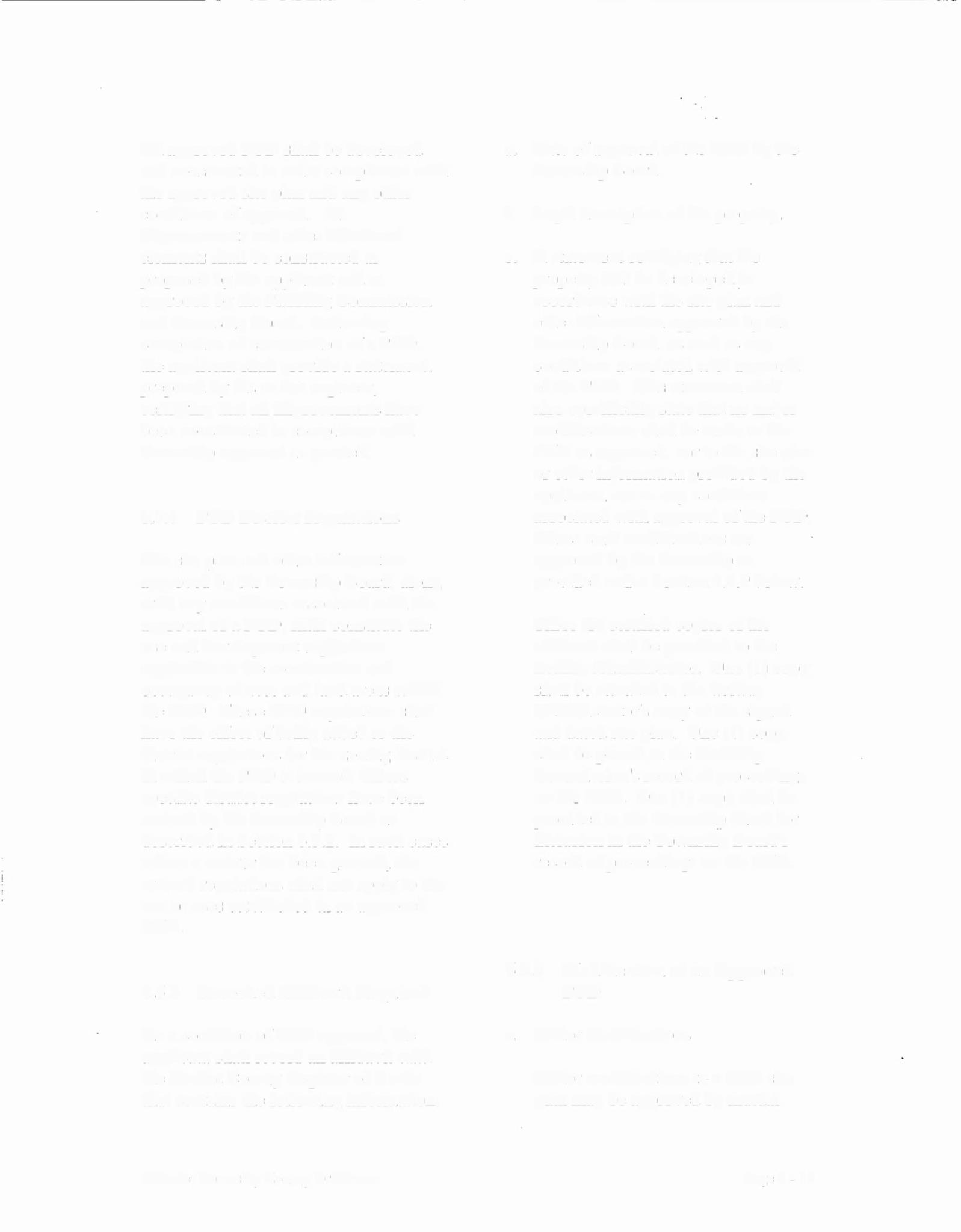 	and  constructed   in  strict  compliance   with 
the  approved   site  plan  and  any  other   	conditions   of approval.   All 
	improvements   and  other  functional   	elements   shall  be  constructed   as 
	proposed   by  the  applicant   and  as   	approved   by  the  Planning   Commission 
	and  Township   Board.   Following   	completion   of construction   of a  PUD, 
	the  applicant  shall  provide  a  statement,   	prepared  by  his  or  her  engineer, 
	certifying  that  all  improvements   have   	been  constructed   in  compliance  with 
	Township   approval  as  granted.   6.5.7    PUD  District  Regulations   	The  site  plan  and  other  information 
	approved  by  the  Township  Board,   along   	with  any  conditions  associated  with the 
		approval  of a  PUD,  shall  constitute   the   use  and  development  regulations 
	applicable  to  the  construction   and   	occupancy  of  uses  and  land  areas  within 
	the  PUD.   These  PUD  regulations   shall 
	have  the  effect  of  being  added  to  the 
	district  regulations  for  the  zoning  district   	in  which  the  PUD  is  located,  unless 
		specific  district  regulations   have  been   		waived  by  the  Township   Board  as 
	described  in  Section  6.5.2.  In  such  cases   	where  a  waiver  has  been  granted,  the 
	waived  regulations   shall  not  apply  to  the   	use  or  uses  established   in  an  approved 
	PUD.   a.   Date  of  approval  of the  PUD  by  the 
	Township   Board.   b.   Legal  description   of the  property.  c.   A  statement certifying  that  the 
	property  will  be  developed  in   	accordance   with  the  site  plan  and 
	other  information  approved   by  the   	Township   Board,  as  well  as  any 
	conditions  associated  with  approval   	ofthe  PUD.   This  statement   shall 
	also  specifically   state  that  no  major   	modifications   shall  be  made  to  the 
	PUD  as  approved,  nor  to  the  site  plan   	or  other information   provided   by  the 
	applicant,  nor  to  any  conditions   	associated   with  approval  ofthe  PUD, 
	unless  such  modifications   are 
	approved   by  the  Township  as. 	provided  under  Section  6.5.9  below.   Three  (3)  certified  copies  of the 
affidavit  shall  be  provided   to  the   Zoning  Administrator.   One  (1)  copy 
shall  be  attached  to  the  Zoning   Administrator's   copy  of the  signed 
and  dated  site  plan.   One  (1)  copy   shall  be  placed  in  the  Planning 
Commission's   record  of proceedings 
on  the  PUD.   One  (1)  copy  shall  be 
provided  to  the  Township   Clerk  for   		inclusion  in  the  Township   Board's 
record  of proceedings   on  the  PUD.  6.5.8   Recorded  Affidavit  Required   6.5.9   Modification  of  an  Approved 
	PUD   As  a  condition   ofPUD  approval,  the 
	applicant  shall  record  an  affidavit  with   the  Gratiot  County  Register  of Deeds 
that  contains  the  following   information:   a.   Minor  Modifications   Minor  modifications   to  a  PUD  site 
plan  may  be  approved  by  mutual   ·  Wheeler  Township  Zoning  Ordinance   Page  6  -  16   	agreement   between  the applicant   or 
	successor(s)   in  interest  and  the   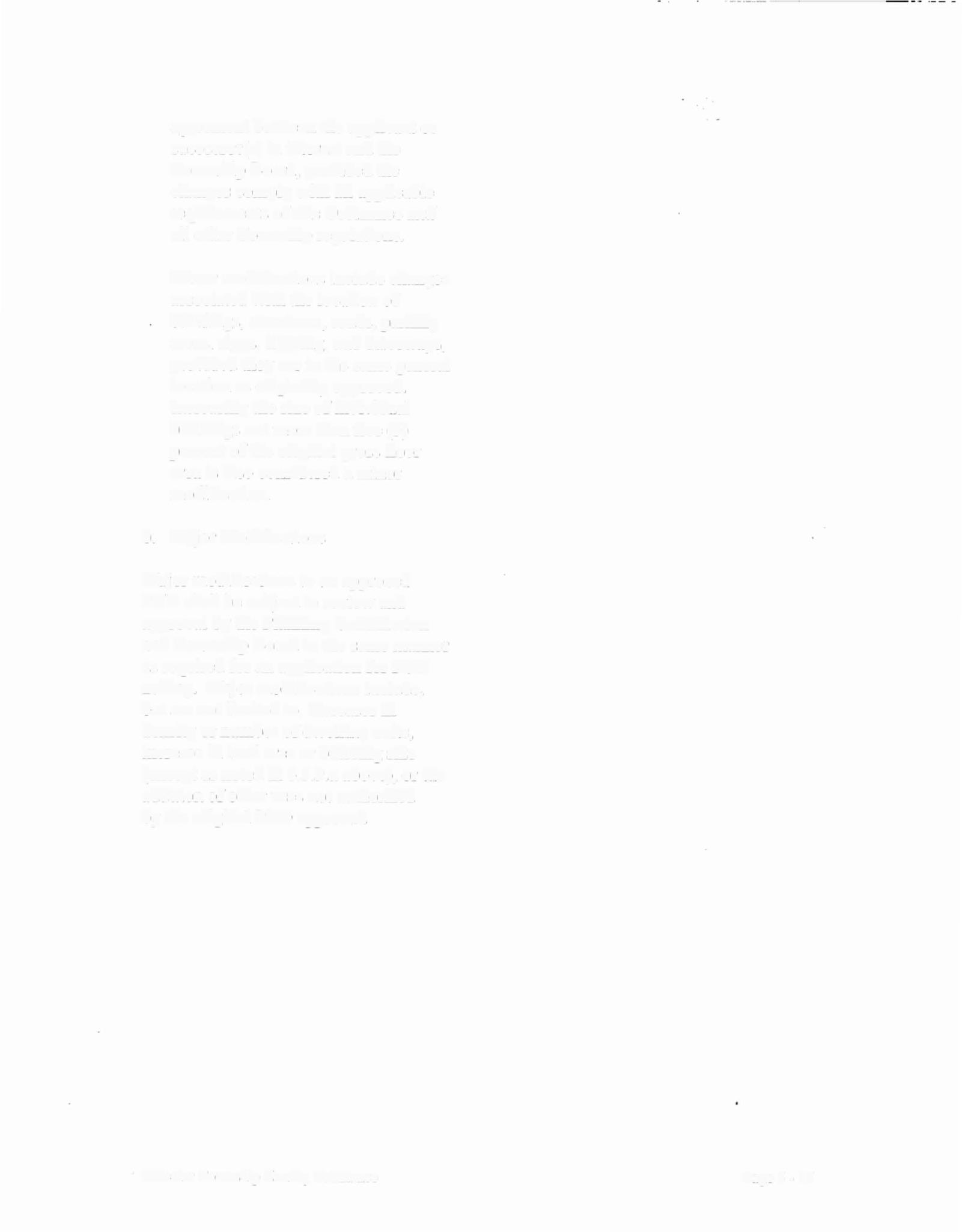 	Township  Board,  provided  the 
	changes  comply  with  allapplicable   requirements  of  this  Ordinance  and 
	all  other  Township   regulations.  Minor  modifications  include  changes 
	associated   with  the  location  of   buildings,   structures,   roads,  parking 
	areas,  signs,  lighting,   and  driveways,   provided  they  are  in the  same  general 
	location  as  originally  approved.   	Increasing  the  size  of individual 
buildings  not  more  than  five  (5)   percent  of the  original  gross  floor 
	area  is  also  considered   a  minor   	modification.   b.   Major  Modifications   	Major  modifications  to  an  approved 
	PUD  shall  be  subject  to  review  and   	approval  by  the  Planning   Commission 
	and  Township  Board  in  the  same  manner   	as  required  for  an  application   for  PUD 
zoning.   Major modifications  include,   but  are  not  limited  to,  increases  in 
	density  or  number  of  dwelling  units,  	increase  inland  area  or  building   size 
	(except  as  noted  in6.5.9.a  above),  or  the   	addition   of other  uses  not  authorized 
by  the  original  PUD  approval.   ·  Wheeler  Township  Zoning  Ordinance   Page  6  M          17   Article   7 
	Special  Uses   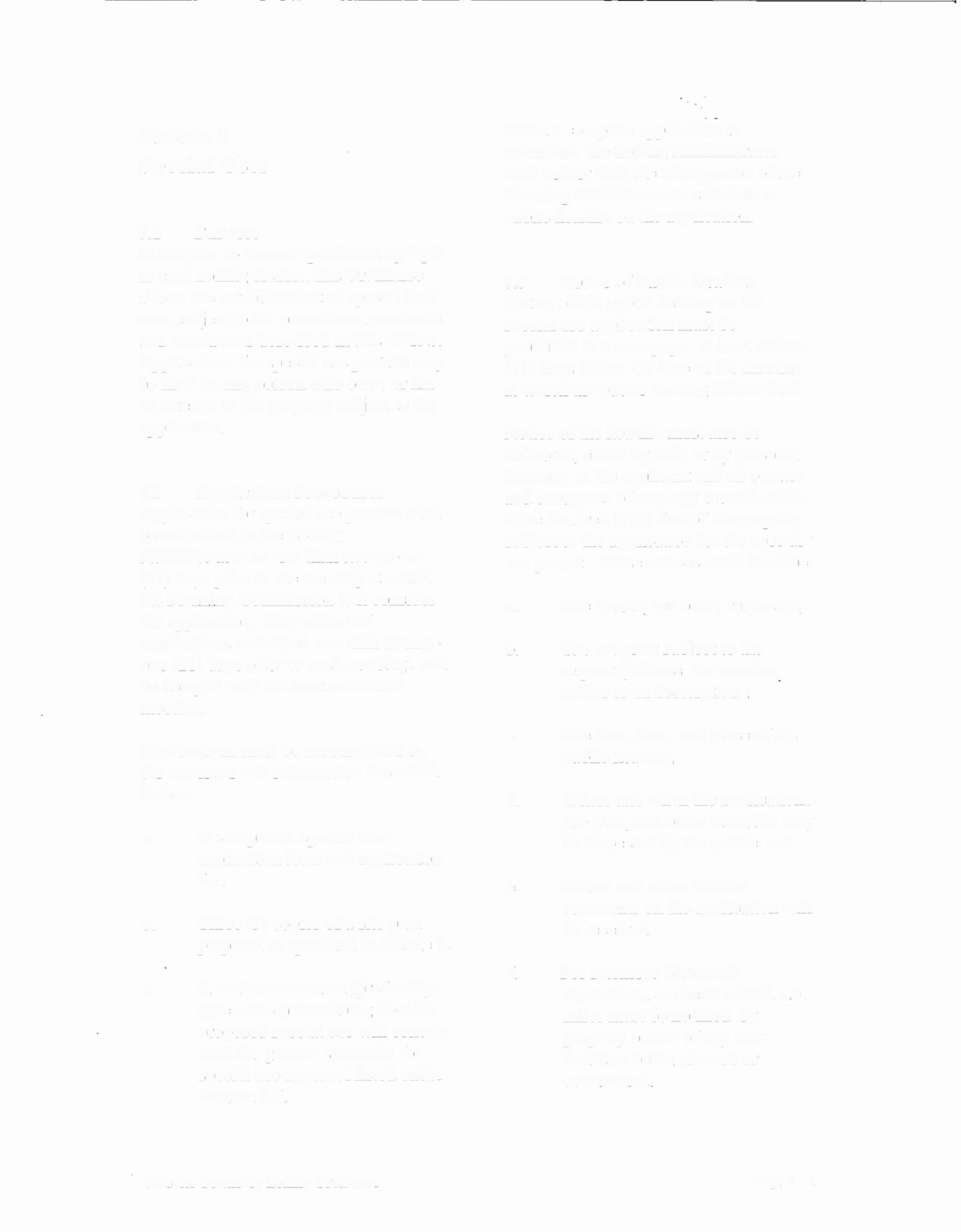 7.1      Purpose   In  addition   to  the  uses  permittedby  right 
in  each  zoning  district,  this  Ordinance   	allows  the  establishment  of  special  land 
uses  subject  to  the  procedures,   standards,   	and  regulations   described   in  this  Article. 
	Applications   for  special  use  permits   may   be  filed  by  any  person  who  owns  or  has 
	an  interest   in  the  property   subject  to  the   	application.   7.2      Application   Procedures 
Application   for  special  use  permits   shall   be  submitted   to  the  Zoning 
Administrator  no  less  than  twenty-one   	(21)  days  prior  to  the  meeting   at  which When  a  complete   application   is 
	submitted,   the  Zoning  Administrator   	shall  confer  with  the  Chairperson  of the 
Planning   Commission  to  schedule  a   public  hearing   on  the  application.  	7.3      Notice  of  Public   Hearing 
Notice   of  the  public  hearing  on  the   	special  use  application   must  be 
	published   in  a  newspaper   at  least  fifteen   		(15)  days  before  the  date  ofthe  meeting 
	at  which  the  public  hearing  will  be  held.   Notice  of  the  hearing  must  also  be 
	delivered,   either  by  mail  or  by  personal   	delivery,   to  the  applicant   and  all  owners 
		and  occupants  of  property   located  within   	three  hundred   (300)  feet  of  the  property 
		subject  to  the  application   for  the  special   · 	use  permit.   These  notices  must  describe:  the  Planning   Commission   will  consider   the  application.   The  review  of 
	applications   submitted   less  than  twenty­   	one  (21)  days  prior  to  such  meetings   will 
	be  delayed  until  the  next  scheduled 
	meeting.   a.   b.  The  special  use  being  requested;   The  property   subject  to  the 
request  (address,  tax  number,   	and/or  legal  description);   Applications   must  be  accompanied   by 
the  materials   and  information  described 
below:   c.  d.   	The  date,  time,  and  place  of  the 
public  hearing;   Where  and  when  the  application, site  plan,  and  other  materials   may a.   b.   A  completed   Special  Use 
	application   form  and  application   	fee.   Three  (3)  copies  of a  site  plan 
prepared   as  specified  in  Article   5.   e.  be  inspected   by  the  public;  and   Where  and  when  written 
	comments   on  the  application  will   be  received.   c.  A  written  statement   (preferably 
typewritten)   describing   how  the   	proposed   special  use  will   comply 
	with  the  general  standards   for   	special  use  approval  listed  under 
	Section  7.7.   f.       For  Intensive   Livestock 
	Operations,   residents   within   1.5   	miles  must  be  notified   by 
	property   owner  of  any  new   	facilities  being  planned  or 
	constructed.   Wheeler  Township Zoning  Ordinance   Page  7  -  1  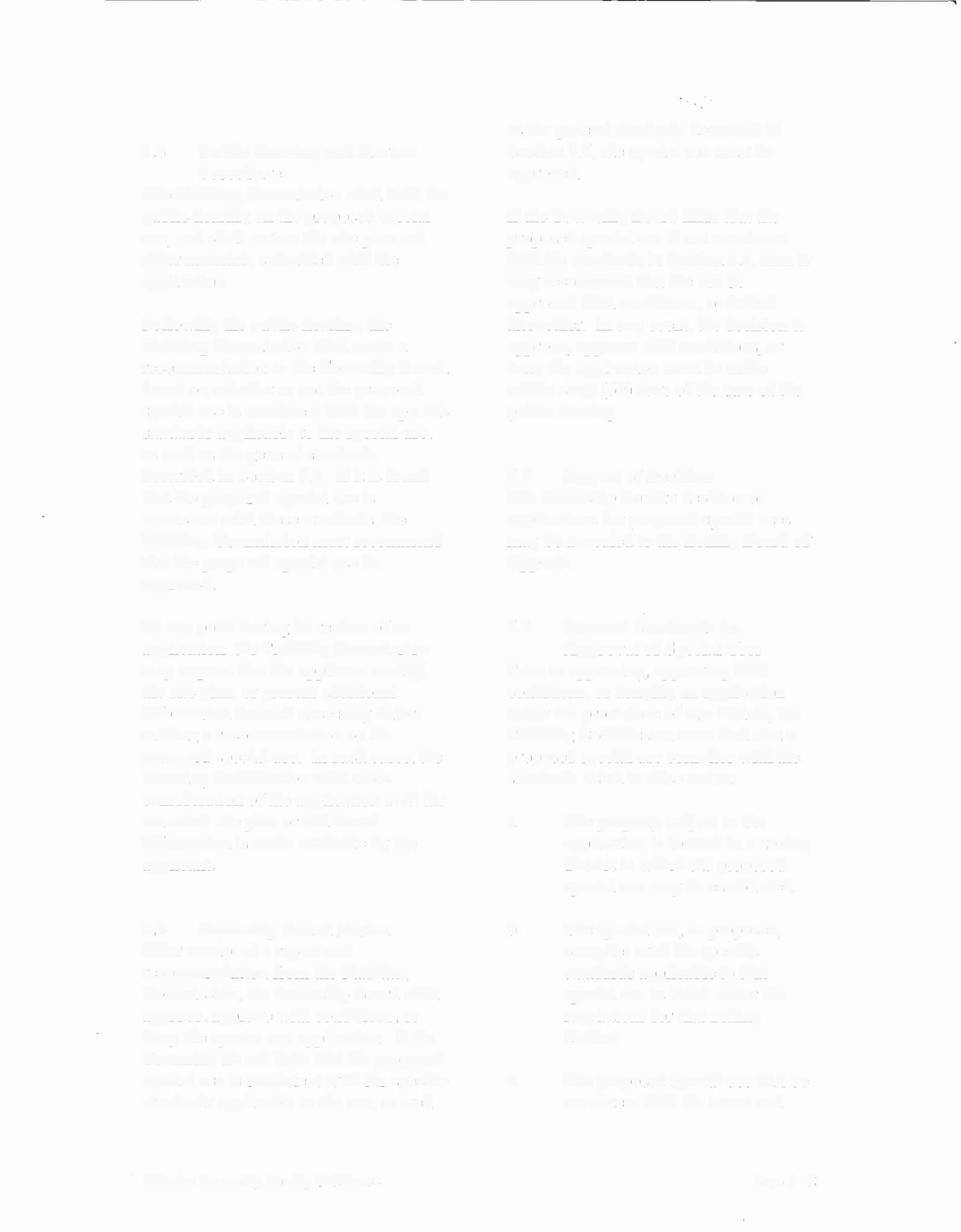 7.4      Public  Hearing   and  Review 
	Procedures   The  Planning   Commission   shall  hold  the 
public  hearing   on  the  proposed   special   use,  and  shall  review  the  site  plan  and 
other  materials   submitted   with  the   application.   	Following   the  public  hearing,  the 
	Planning   Commission   shall  make  a   recommendation   to  the  Township   Board, 
	based  on  whether   or  not  the  proposed 
	special  use  is  consistent   with  the  specific   	standards  applicable   to  the  special  use, 
	as  well  as  the  general   standards 
	described   in  Section  7.7.   If  it  is  found 
	that the  proposed   special  use  is 
	consistent   with  these  standards,   the   	Planning   Commission   must  recommend 
that  the  proposed   special  use  be   	approved.   as  the  general  standards  described  in 
Section  7.7,  the  special  use  must  be   approved.   	If the  Township   Board  finds  that  the 
proposed   special  use  is  not  consistent   	with  the  standards   in  Section  7.7,  then  it   	may  recommend   that the  use  be 
	approved  with  conditions,   or  denied   	altogether.   In  any  event,  the  decision  to 
	approve,  approve  with  conditions,   or   	deny  the  application   must  be  made 
	within  sixty  (60)  days  of the  date  ofthe   public   hearing.   	7.6      Appeal   of  Decision   The  Township  Board's  decision  on 
	applications   for  proposed   special  uses   may  be  appealed  to  the  Zoning  Board  of· 
Appeals.   At  any  point  during  its  review  of an 
	application,   the  Planning   Corn.mission 
	may  request  that  the  applicant  modify 
	the  site  plan,  or  present   additional 
	information   deemed  necessary  before   	making   a  recommendation   on  the 
proposed   special  use.   In  such  cases,  the   	Planning   Commission   shall  table 
	consideration   ofthe  application   until  the 	General  Standards  for 
	Approval   of Special  Uses   	Prior  to  approving,   approving   with 
	conditions,  or  denying  an  application   	under  the  provisions   of this  Article,  the 
	Planning   Commission   must  find  that  a   proposed   special  use  complies  with  the 
	standards   listed  in  this  section:   	amended   site  plan  or  additional   	information   is  made  available  by  the 
	applicant.   a.   The  property   subject  to  the 
application   is  located  in  a  zoning   district  in  which  the  proposed 
	special  use  may  be  established.   	7.5      Township   Board   Action 
After  receipt   of a  report  and   recommendation   from  the  Planning 
	Commission,   the  Township   Board  shall 
	approve,   approve  with  conditions,   or 
	deny  the  special  use  application.   If the   	Township   Board  finds  that  the  proposed 
	special  use  is  consistent  with  the  specific   	standards   applicable   to  the  use,  as  well   b.  c.   The  special  use,  as  proposed, 
complies  with  the  specific   	standards  applicable  to  that 
	special  use  as  listed  under  the   regulations   for  that  zoning 
	district.   The  proposed   special  use  will  be 
	consistent  with  the  intent  and   ·  Wheeler  Township  Zoning  Ordinance   Page  7  -2   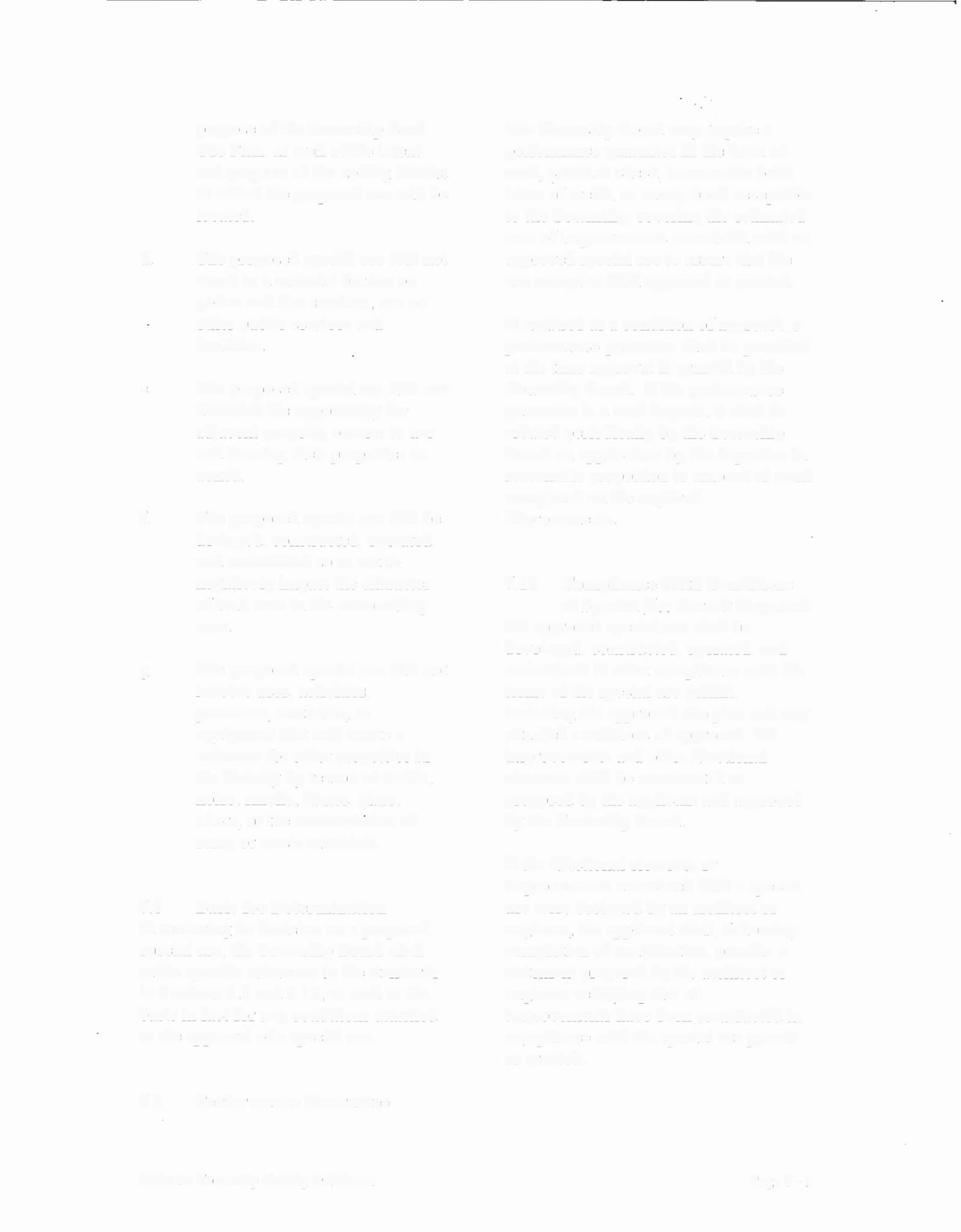 d. e.   f.   g.   purpose   ofthe  Township   Land 
Use  Plan,   as  well   asthe   intent   	and  purpose   ofthe   zoning   district 
inwhich   the  proposed   use  will  be   	located.   .The  proposed   special   use  will  not 
	result   in  a  material   burden   on   	police   and  fire  services,   nor  on 
		other   public   services  and   	facilities.   The  proposed   special   use  will  not 
diminish  the   opportunity   for 
adjacent   property   owners   to  use   and  develop   their   properties   as 
zoned.   The  proposed   special  use  will  be 
designed,   constructed,   operated,   and  maintained   so  as  not  to 
negatively   impact   the   character   of land  uses  in  the   surrounding 
area.   The  proposed  special   use  will  not 
involve  uses,   activities,   processes,  materials,   or 
equipment   that   will  create  a   nuisance   for  other  properties  in 
the  vicinity   by  reason   oftraffic, 
noise,   smoke,  fumes,  glare,   odors,   or  the   accumulation   of 
scrap   or  waste   materials.   The  Township   Board   may   require   a 
performance   guarantee   inthe  form   of   cash,  certified   check,   irrevocable   bank 
letter   of  credit,  or  surety   bond   acceptable   to  the  Township,   covering   the   estimated 
cost  of  improvements   associated   with   an   approved   special   use  to  assure   that  the 
use  complies   with   approval   as  granted.   	If  required   as  a  condition   ofapproval,   a 
performance   guarantee   shall   be  provided   	at  the  time   approval   is  granted   by  the 
	Township   Board.   If the  performance   	guarantee   is  a  cash  deposit,   it shall   be 
rebated   periodically   by  the  Township   Board   on  application   by  the   depositor   in 
reasonable   proportion   to  amount   of work   	completed   on  the  required 
	improvements.   	7.10    Compliance  With  Conditions 
		of  Special  UsePermit  Required   	An  approved   special   use  shall   be 
	developed,   constructed,  operated,   and   	maintained  in  strict   compliance   with   the 
terms   ofthe  special   use  permit,   	including  the  approved   site  plan   and  any 
	attached   conditions   ofapproval.   All   	improvements   and  other   functional 
	elements  shall   be  constructed   as   	proposed   by  the  applicant   and  approved 
by  the   Township  Board.   7.8      Basis  for  Determination 
Inrendering   its  decision   on  a  proposed   	special   use,  the  Township   Board   shall 
make   specific   reference  to  the  standards   	in  Sections   7.7  and  7.12,   as  well  as  the 
basis  in  fact  for  any  conditions   attached 
to  the   approval  of a  special   use.   If the  functional   elements   or 
	improvements   associated   with   a  special   use  were  designed   by  an  architect   or 
engineer,  the   applicant   shall,   following   	completion   of construction,   provide   a 
	statement  prepared   by  the  architect   or   	engineer   certifying   that  all 
improvements   have   been   constructed   in   	compliance   with   the  special   use  permit 
	as  granted.   7.9      Performance   Guarantee   · Wheeler  Township  Zoning  Ordinance   Page  7  -  3  	7.11     Terms   of  Permit   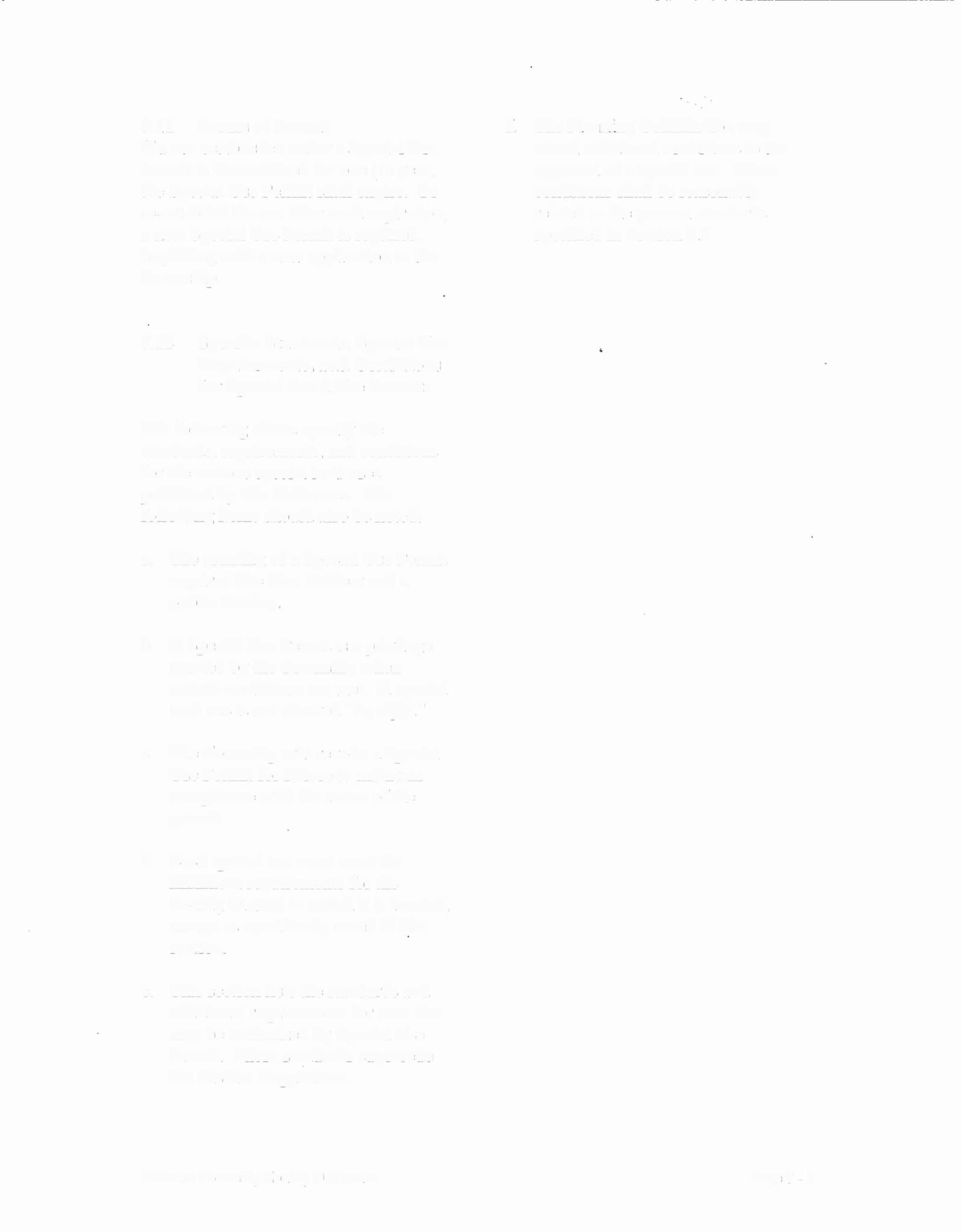 If a  use  established   under  a  Special  Use 
	Permit  is  discontinued   for  one  (1)  year,   the  Special  Use  Permit  shall  expire.   To 
re-establish  the  use  after  such  expiration,   	a  new  Special  Use  Permit   is  required, 
beginning   with  a new  application   to  the   Township.   f.    The  Planning   Commission   may 
	attach  additional   conditions   to  the   	approval  of  a  special  use.   These 
	conditions   shall  be  reasonably   	related  to  the  general  standards 
	specified   in  Section  7.7   7.12     Specific  Standards,   Special  Use 
	Requirements,   and  Conditions   	for  Special  Land  Use  Permits   	The  following   charts  specify  the 
	standards,   requirements,   and  conditions   for  the  various  special  land  uses 
permitted   by  this  Ordinance.   The   	following   items  should  also  be  noted:   a.   The  granting  of a  Special  Use  Permit 
	requires   Site  Plan  Review   and  a   	public  hearing.   b.   A  Special  Use  Permit  is  a  privilege 
	granted  bythe  Township   when   	certain  conditions   are  met.   A  special 
	land  use  is  not  allowed  "by  right."   c.   The  Township   will  revoke  a  Special 
	Use  Permit   for  failure  to  maintain   		compliance   with  the  terms   of the 
	permit.   d.   Each  special  use  must  meet  the 
	minimum   requirements   for  the   	Zoning  District  in  which  it  is  located, 
	except  as  specifically   noted   inthis   	section.   e.   This  section  lists  the  standards   and 
	additional   requirements   for  uses  that 
	may  be  authorized   by  Special  Use   		Permit.   These  standards   supercede 
	the  District  Regulations.   ·  Wheeler  Township  Zoning  Ordinance   Page  7  -  4   Section  7.12.1     Special  Land   Use  Requirements   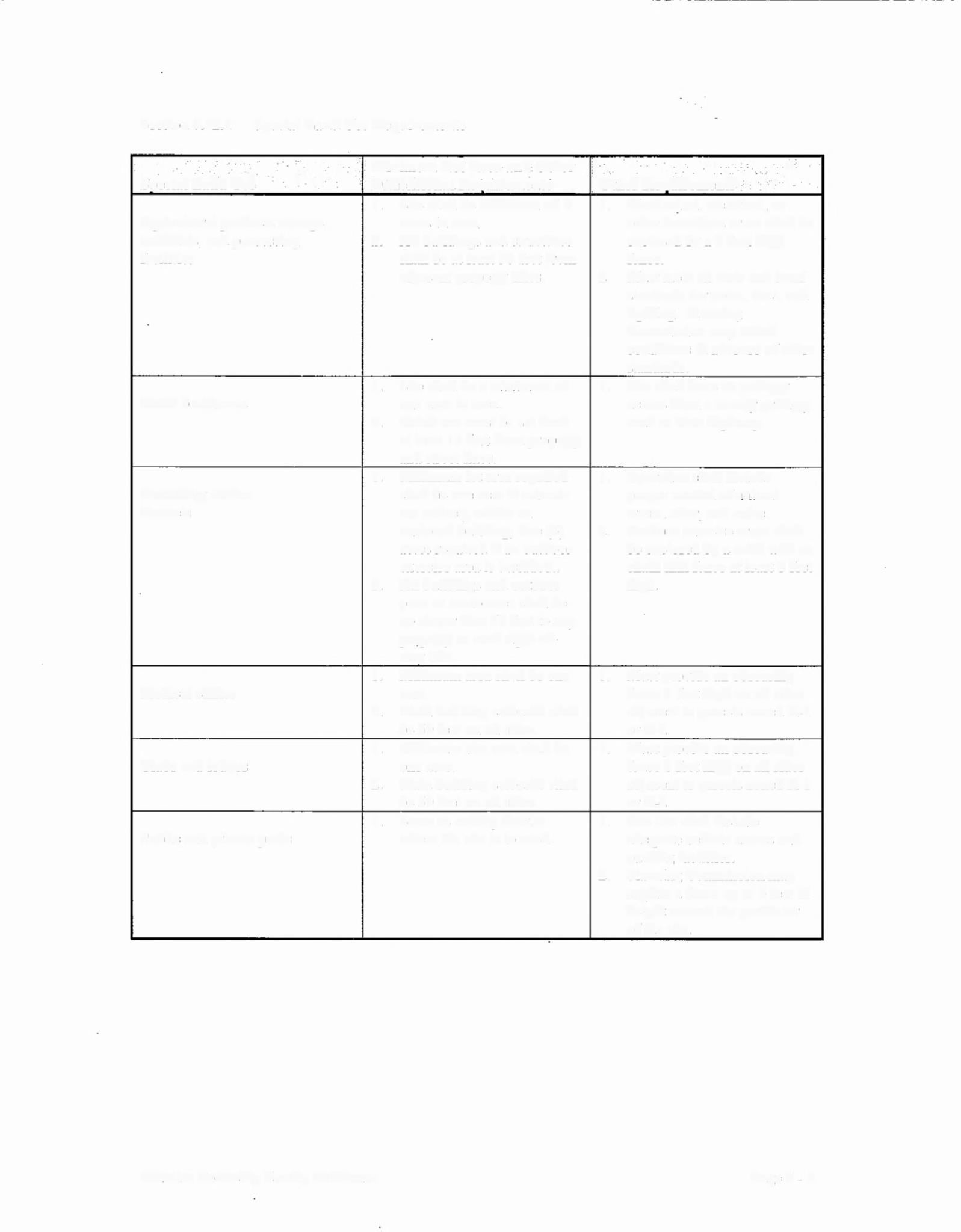 ...  .  ·.  '. · ·   ''. · ..,  ' Minimum· Lot   Area. and'  Other  · · ,  .  · . .  ,_ :_:  ·  · :-·i   · ·  .. ,     ·  ·         .t   ·  · · Special'Land:Us~   '    '    '    ',    '    '    '    '    '    1.     Site  shall  be  minimum.  of  5       1.     Mechanical,   electrical,  or   	Agricultural   products  storage, terminals,  and  processing   	facilities   Retailbusinesses   	Veterinary   clinics 
Kennels   	acres  in  area.   2.     All  buildings  and  structures 
	shall  be  at  least  50  feet  from   	adjacent  property   lines.   	1.   Site  shall  be  a  minimum   of 
		one  acre   in   area.   2.    Retail   use  must  be  set  back 
	at  least   15   feet  from  property 
	and  street  lines.  	I.     Minimum   lot  area  required 
		shall  be  one  acre  if animals   	are  entirely  within  an 
	enclosed  building;  five  (5)   	acres  required  if an  outdoor 
	exercise   area   is  included  ..  2.    All  buildings   and  outdoor 
	pens   or  enclosures   shall  be   	no  closer  than   50  feet  to  any   	other  hazardous   areas  shall   be 
	enclosed  by  a  6  foot  high 
	fence.   2.    Must  meet   all  state  and  local 
	standards   for  noise,  dust,  and   		lighting.   Planning 
	Corn.mission   may  attach   	conditions   in  absence   of other 
	standards.  	I.    Site  shall  have   its  primary 
		access  from  a  county   primary   	road   or  state  highway.   	1.     Operation   shall   include 
		proper  control   ofanimal   	waste,  odor,   and  noise.   2.     Outdoor  exercise   areas  shall   , 
	be  enclosed  bya  solid   wall  or   	chain   link  fence  at  least   6  feet 
	high.   property  or  road  right-of­   	way  line.  1.    Minimum  area   shall  be  one       1  .     Must  provide   an  obscuring   Medical  clinics   Clubs  and  lodges   Public  and  private  parks   	acre.   2.    Main  building  setbacks   shall 
	be  50  feet  on  all  sides.   	I.     Minimum  site  area  shall  be 
		one  acre.  2.     Main  building  setbacks   shall 
	be  50  feet  on  all  sides.  	1.     Same  as  zoning   district 
		where  the  site  is  located.   	fence   6  feet  high  on  all  sides 
	adjacent  to  parcels  zoned   R-1  	orR~2.   	1.     Must  provide   an  obscuring 
		fence   6  feet  high  on  all  sides   	adjacent   to  parcels   zoned   R-1 
	or  R-2.   	1.     The   site  shall   include 
		adequate  vehicle   access  and   	parking   facilities.   2.    Planning   Commission   may 
	require   a  fence   up  to  6  feet  in   	height   around  the  perimeter 
		of  the  site.   ·  Wheeler  Township   Zoning   Ordinance   Page   7  -  5   Section   7.12.1,   Continued        Special   Land  Use  Requirements   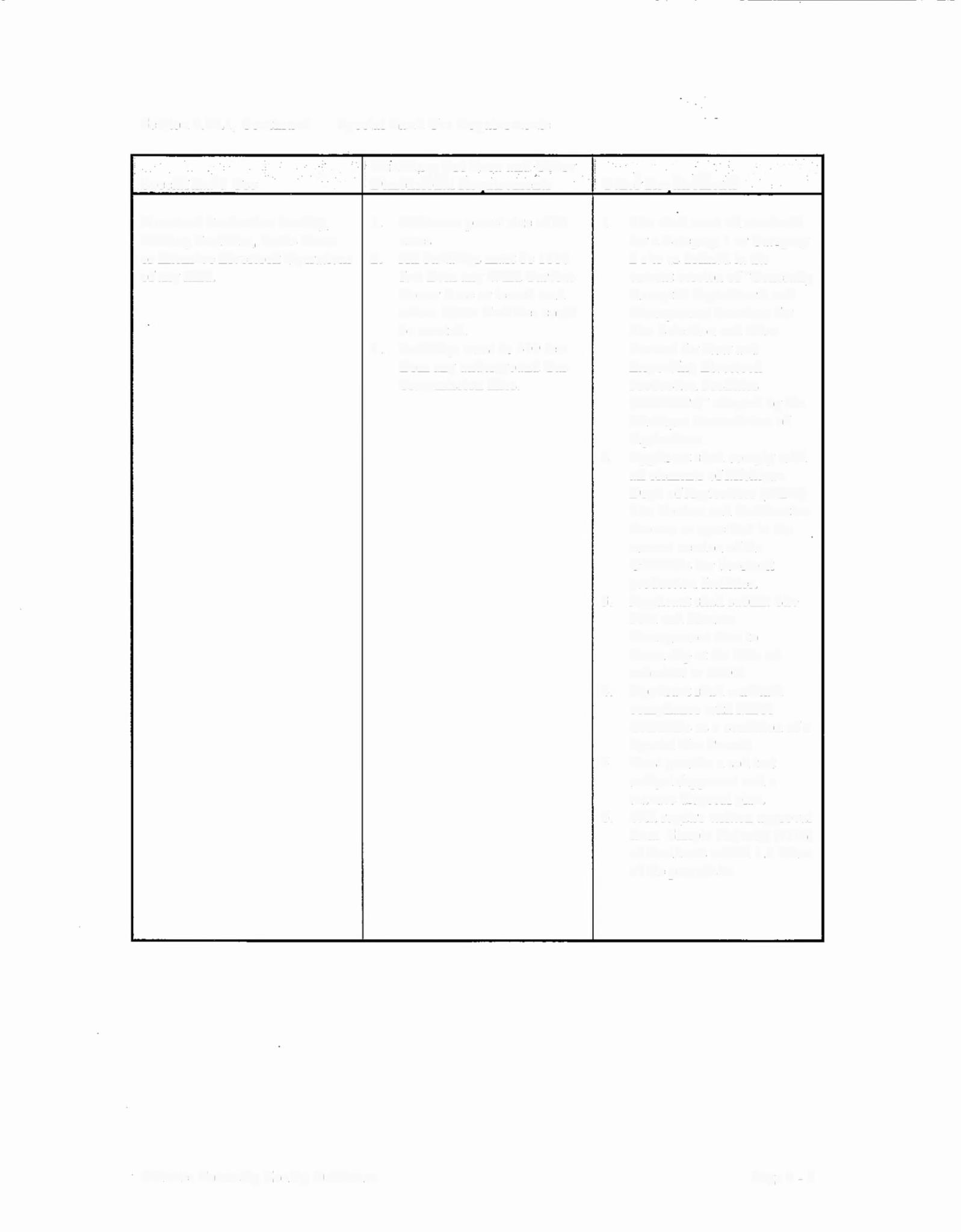 ·.  .·.   .  ... ·  ...  .   . .  '  Minimum  Lot  Area-  and· Other   .  .  .  .  .:    ...    · .  .  ·..  ·  •,    ..  .    ·..  '    ,'    .  ,    •    ,        •    I    I    ,'     -.'    Livestock   Production  Facility, 
	Milking  Facilities,  Cattle  Barns   of any  kind.  		feet  from   any   Wind   Turbine 
	Tower   Base   or  leased   land   	where   future  Turbines   could 
	be   erected.   3.    Buildings   must  be   300   feet 
	from  any  underground   Gas 
	Transmission  lines.  	1.     Site   shall   meet   all  standards 
		for  a  Category   1  or  Category   	2  site  as  defined   in  the 
		current  version   of "Generally   	Accepted   Agricultural   and 
	Management   Practices   for   	Site  Selection   and   Odor 
	Control  for  New   and   	Expanding   Livestock 
		Production   Facilities   		(GAAMPs  )"   adopted  by  the 
	Michigan   Commission   of   	Agriculture.   2.    Applicant   shall   comply  with 
	all  elements  of Michigan   	Dept.  of Agriculture   (MDA) 
		Site  Review   and  Verification   	Process   as  specified   in  the 
		current  version   of the 
		GAAMPs   for   livestock   	production   facilities.   	3.    Applicant   shall   submit   Site 
	Plan   and  Manure   	Management   Plan  to 
	Township   at  the  time  of   	submittal   to  l\IDA.  4.    Applicant   shall   maintain 
	compliance  with  MDA 
	GAAl\.1Ps   as  a  condition   of a   	Special  Use  Permit.   	5.    Must  provide   a  soil  test 
	analysis/approval   and   a   	manure   disposal   plan.  	6.    Will   require   written   approval 
	from   Simple   Majority   (50%)   	ofResidents   within   1.5   miles   Wheeler   Township   Zoning   Ordinance   Page  7  -  6   Section  7.12.1,  Continued       Snecial   Land  Use  Reauirements   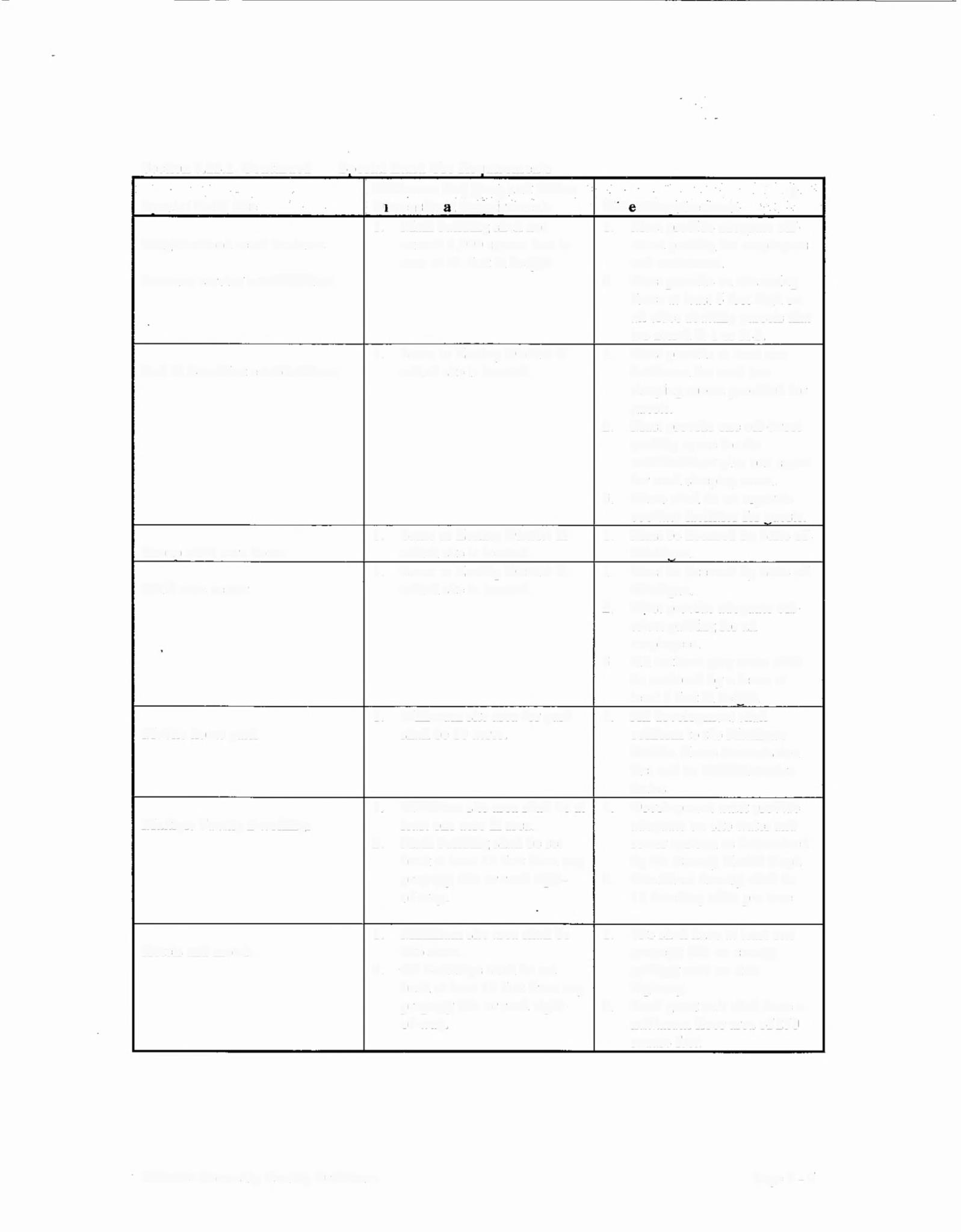 Special   Land· Use   Neighborhood   retail  business   Personal  service   establishment   · exceed  2,000  square  feet  in 
area  or 25  feet  in  height.   	_:,:  .. 
		:· 	1.    Must  provide   adequate   off- 
		street  parking  for  employees   	and  customers.  2.    Must  provide  an  obscuring 
	fence  at  least  6  feet  high  on   	all  sides  abuttingparcels  that 
	are  zoned  R-1  or  R-2.   Bed   &  Breakfast  establishment   Group   child  care  home   Child   care  center   which  site  is  located.  1.     Same   as  Zoning   District   in 
	which  site  is  located.  1.     Same  as  Zoning  District  in 
	which  site  is  located.  	bathroom   for  each  two 
		sleeping  rooms  provided   for 
		guests.   2.    Must  provide  one  off-street 
	parking  space   for the   	establishment  plus  one  space 
	for  each  sleeping  room.  	3.    There  shall  be  no  separate 
	cooking  facilities  for  guests.   	1.    Must  be  licensed   by State  of. 
		Michigan.  	1.    Must  be licensed  by  State  of 
		Michigan.   2.    Must  provide  adequate   off­ 
	street parking   for  all   	employees.  	3.    All  outdoor  play  areas  shall 
	be  enclosed  by  a  fence  at   	least  6  feet  in height.   Mobile  home  park   I.     Minimum   site  area  forpark       l.    All  development   shall   		conform   to  the  Michigan 
	Mobile  Home  Commission   	Act  and  its  Administrative 
	Rules.  1.   Minimum   site  area  shall  be  at    I.   Development  must  provide   Multiple  Family   Dwellings   	least  one  acre  inarea.  2.     Main  building   shall  be  set 
	back  at  least  50  feet  from  any   	property   line  or  road  right­ 
	of-way.   	adequate   on-site  water   and 
	sewer  system,  as  determined   	by  the  County  Health  Dept. 
2.    Maximum   density  shall  be   	1O  dwelling   units  per acre.   Hotels  and  motels   	1.     Minimum   site  area  shall  be 
		two  acres.   2.   ·All  buildings  shall  be  set   	back  at  least  50  feet  from  any 
	property  line  or  road   right­   	of-way.  	1.    Site  shall  have  at  least  one 
		property   line  on  county   	primary  road   or  state 
	highway.  2.    Each  guest  unit  shall  have   a 
	minimum   floor  area  of250   	square   feet.   Wheeler  Township  Zoning   Ordinance   Page  7  -  7   Section   7.12.1,   Continued   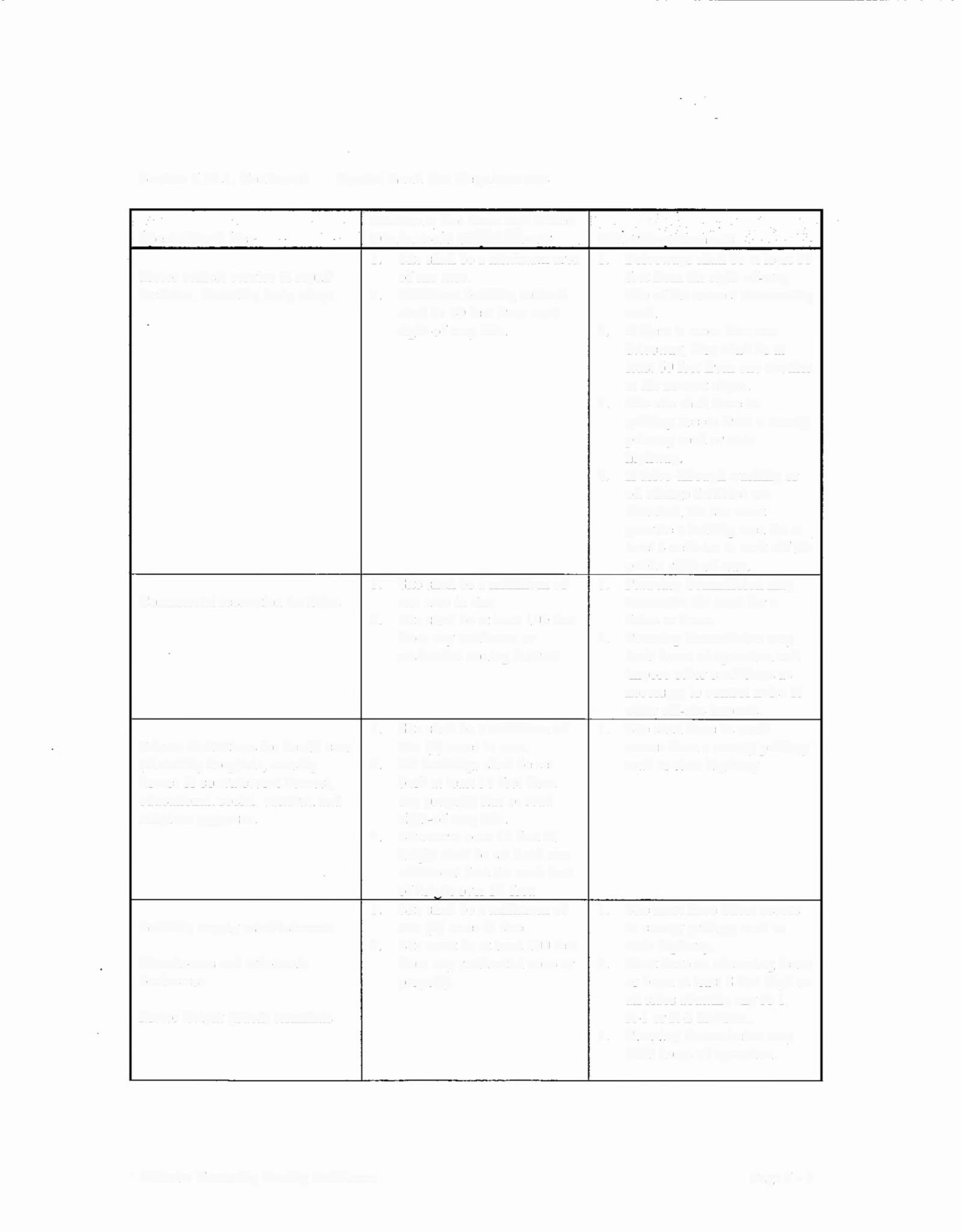 Special   Land  Use  Requirements   ".   .~ ::  ..:    ..  .  '    ..  · SpecialLand   Use   '. Dimensional   Rèciuirettieofs   · ·   Other-Requirements   . .  '  . · · ...  l.    Site  shall  be  a  minimum   area     1.    Driveways  shall  be  at  least  60   Commercial  recreation  facilities   	feet  from  the  right-of-way   	line  of  the  nearest  intersecting 
	road.  	2.    Ifthere  is  more  than  one 
		driveway,  they  shall  be  at   		least  60  feet from  one  another 
	at  the  nearest  edges.   	3.     The  site  shall  have  its   	primary  access  from  a county 
	primary  road  or  state 
	highway.   	4.    Ifdrive-throughwashing  or 
		oil  change  facilities  are   		included,  the  site  must 
	provide  a  holding  area  forat   .  		least  4  vehicles  to  wait  off  the 
	public  right-of-way.  	1.     Planning   Commission  may 
		determine  the  need  for  a   	ferice  or  berm.  	2.    Planning  Commission  may 
		limit   hours  ofoperation  and   		impose   other  conditions  as 
	necessary  to  control  noise  &    	other  off-site   impacts. 
l.    Site  shall  be  a  minimum   of       1.    Site  shall  have   its  main   Private  institutions  for  health  care 	(including  hospitals,   nursing   homes  &   convalescent homes), 
	educational,  social,   cultural,   and   religiouspurposes.  	two  (2)  acres   in  area.  2.    AUbuildings  shall  be  set 
	back   at  least  50  feet   from   		any  property   line   or  road 
	right-of-way   line.   	3.    Structures  over  30  feet  in 
		height  shall  be  set  back  one   	additional  foot  for  each  foot 
	of  height  over  30  feet.   	access  from  a  county  primary 
road   or state  highway.  Building  supply   establishments   Warehouses  and  wholesale 
businesses   Motor   freight  (truck)   terminals   	two  (2)  acres  in  size.   2.    Site  must  be  at  least  1OO  feet 
	from   any  residential  zone  or   	property.   	to  county  primary   road  or 
	state  highway.   2.     Must  have  an  obscuring   fence 
	or  berm   at  least  8  feethigh  on   	all  sides  abutting  any  A-1, 
	R-1  or  R-2  districts..   3.     Planning   Commission  may 
	limit  hours  of operation.   ·  Wheeler  Township  Zoning   Ordinance   Page  7  -  8   Section   7.12.1,   Continued        Special   Land  Use  Reuuirements   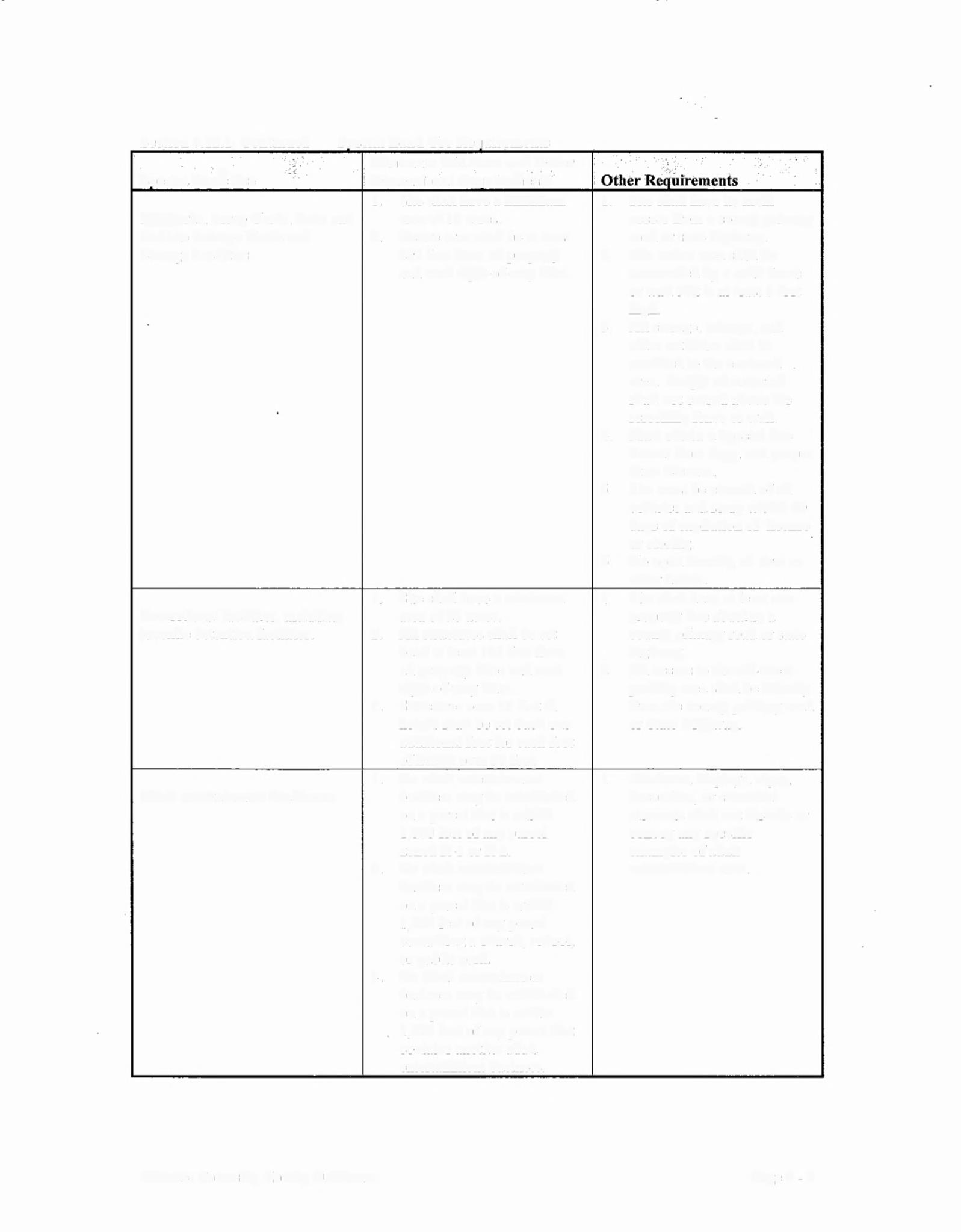 	• Minimum   Lot  Area  and  Other   . 
		Dimensional   Requirements   	I.    Site  shall  have  a  minimum 
		area  of 10  acres.  2.    Active  area  shall  be  at  least 
	200  feet  from  all  property   	and  road  right-of-way  lines.  	I.    Site  shall  have  its  main   		access   from  a  county  primary 
	road  or  state  highway.   2.    The  active  area  shall  be 
	surrounded   by  a  solid  fence 
	or wall  that  is  at  least   8  feet   	high.  	Correctional   facilities,   including 
juvenile  detention  facilities.   Adult  entertainment  businesses   	I.    Site   shall  have   a  minimum 
		area  of 20  acres.   2.    All  structures  shall  be  set 
	back  at  least   1OO  feet from   		all  property   lines  and  road 
	right-of-way   lines.  	3.    Structures   over  30  feet  in 
		height  shall  be  set  back  one   	additional  footforeach  foot 
	of height  over  30  feet.   	1.    No  adult  entertainment 
		business   may  be  established   	on  a  parcel  that   is  within 
		1,000   feet  of  any  parcel   	zoned  R-1  or  R-2.  	2.    No   adult  entertainment 
	business  may  be  established   	on  a  parcel  that  is  within 
		I,  000  feet  of  any  parcel   	containing  a  church,  school, 
	or  public  park.   	3.    No  adult  entertainment 
		business  may  be  established   	on  a  parcel  that  is  within 
		1,000   feet  of  any  parcel  that   	contains   another   adult 
	entertainment   business.   	3.    All  storage,  salvage,   and 
	other  activities  shall  be 
	confined  to  the  enclosed   	area.  Height ofmaterials 
	shall  not  extend  above  the   	screening   fence  or wall.  	4.    Must  obtain   a  Special  Use 
	Permit  from  Twp.  and  proper   	State  License.   	5.    Site  must  be  cleared   of all 
	vehicles  and  scrap  within   60   	days  ofexpiration  of  license 
	or closing.  	6.   No  open  burning  of   tires  or 
	other  debris.  	1.    Site  shall  have   at  least  one 
		property  line  abutting  a   		county  primary  road  or  state 
	highway.   2.    All  access   to  the  off-street 
	parking  area  shall  be  directly   	from  the  county  primary   road 
	or  State  Highway.   1.    Windows,  displays,  signs, 
	decorative,  or  structural 
	elements  shall  not  include   or   	convey  any  specific 
	examples  of  adult 
	entertainment  uses.   ·  Wheeler   Township   Zoning  Ordinance   Page  7-9   Section   7.12.1,   Continued       Special   Land   Use  Reauirements   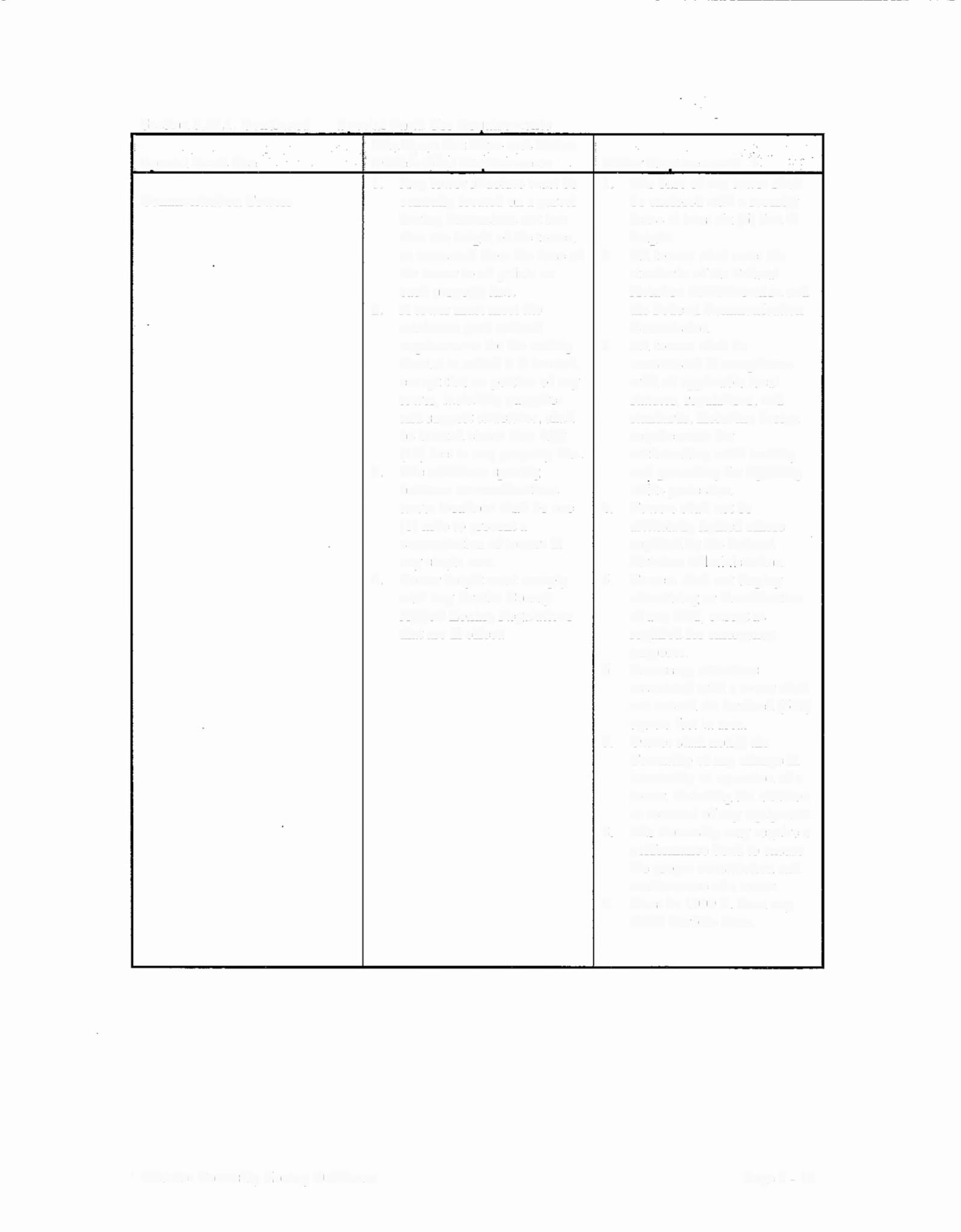 ..   Minimum   Lot.Area   and   Other   : Special   Land  Use. - .    Diniènsional   Requirements   · Other  Reauirements   Communication   Towers   1.    Any  tower  structure  must  be      1.    The  base  of anytower  shall   	height.   as  measured  from  the  base  of    2.    All  towers  shall  meet  the   		standards  of the  Federal 
	Aviation   Administration  and 
	the  Federal  Communication   	Commission. 
requirements  for  the  zoning       3.    All  towers  shall  be   		constructed   in  compliance 
	with  all  applicable   local   	statutes,  regulations,  and 
	standards,  including  design   	requirements  for 
	withstanding   wind   loading   	and  grounding  for  lightning 
	strike  protection.  tower locations  shall  be  one       4.    Towers  shall  not  be   	(1)  mile  to  prevent  a 
	concentration  oftowers  in 
	any  single   area.  4.     Tower  height  must  comply 
	with  any  Gratiot   County   		Airport  Zoning   Regulations 
	that  are  in effect.   		artificially   lighted  unless 
	required   bythe  Federal   	Aviation  Administration. 
	5.    Towers  shall  not  display   	advertising  or  identification 
	of any  kind,   except  as   	required   for  emergency 
	purposes.   6.    Accessory  structures 
	associated   with  a  tower   shall   	not  exceed  six  hundred  (600) 
		square  feet  in  area.   7.    Owner   shall  notify   the 
	Township   of any  change   in   		ownership  or  operation   of a 
	tower,  including  the  addition   	or removal   of any  equipment. 
	8.    The  Township  may  require  a   	performance   bond  to  ensure 
	the  proper   construction   and   	maintenance  ofa  tower.   9.    Must  be   1000   ft.  from  any 
	Wind  Turbine   Base.   ·  Wheeler   Township  Zoning   Ordinance   Page  7  -  10   '.·   :   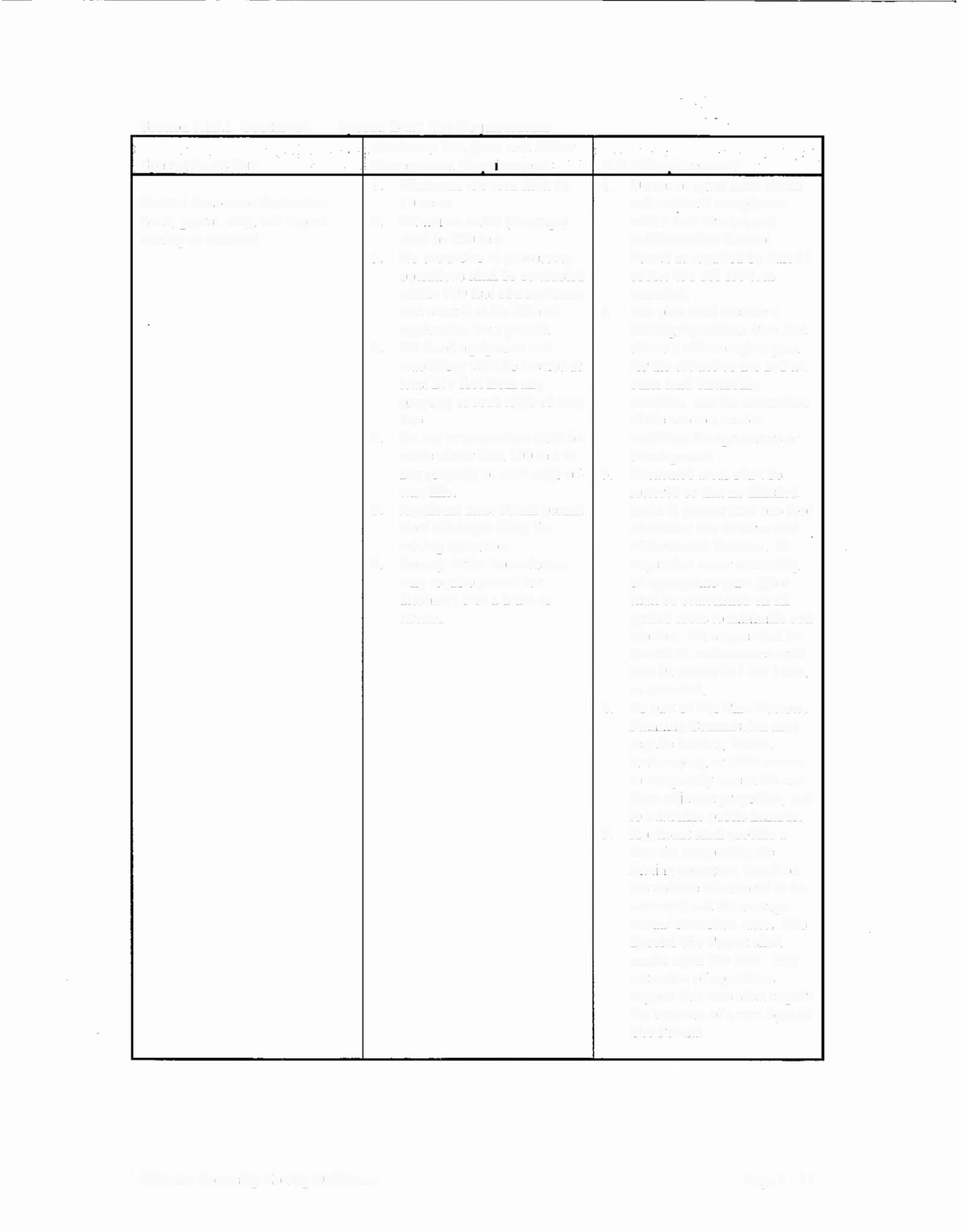 • Special  Land·Use   Naturai  Resources  Extraction: 
Sand,  gravel,  clay,  and  topsoil   mining   or  removal.   Dimensional  Reuuírernents  . 	1.     Minimum   site  area  shall  be 
		10  acres.  	2.    Minimum  width  (frontage) 
	shall  be  250  feet.  	3.    No  extractive  or processing 
		operations   shall  be  conducted 
		within  500  feet  of a residence   	that  existed   at  the  time  of 
		application  for a  permit.   	4.     All  fixed  equipment  and 
	machinery  shall  be  located  at   		least  200  feet  from  any 
	property   or road  right-of-way   	line.  	5.    No  cut or excavation  shall  be 
		made  closer  than   1 OO  feet  to   	way  line.   6.     Applicant  must  obtain  permit 
	from Michigan  DEQ  for   	mining   operation.   7.    County  Drain  Commission 
	may  require  pennit  for   	discharge   into  a  drain  or 
	stream.  	restored   so  thatno  finished 
		grade  is  greater   than  one  foot   	of vertical  rise  in  three  feet 
	of horizontal  distance.   A 
	vegetative  cover  consisting   	of  appropriate  grass  types 
	shall   be  established  on  all   	graded  areas  to  minimize  soil 
	erosion.   All  slopes  shall  be   	treated  inconformancewith 
	Part  91  ofAct  45  l  PA   1994,  	as  amended.   4.    As  part  of Site  Plan  Review, 
	Planning   Commission  may 
	require  fencing,  berms,  		landscaping,  or  other  means 
	to  adequately  screen  theuse   		from  adjacent  properties,  and 
	to  minimize   public  hazards.   5.    Applicant   shall  provide  a 
	datefor  completing  the   		mining   operation,  based  on 
	the  volume   of  material  to  be   	extracted  and  the  average 
	annual   extraction   rates.  The   		Special  Use  Permit   shall 
	expire  upon  that  date.  Any   	extension  of  operations 
	beyond  that  date  shall  require   	the  issuance   of  a  new  Special 
		Use  Permit.   ·  Wheeler Township  Zoning   Ordinance   Page  7  -  11   Section   7.12.1,   Continued   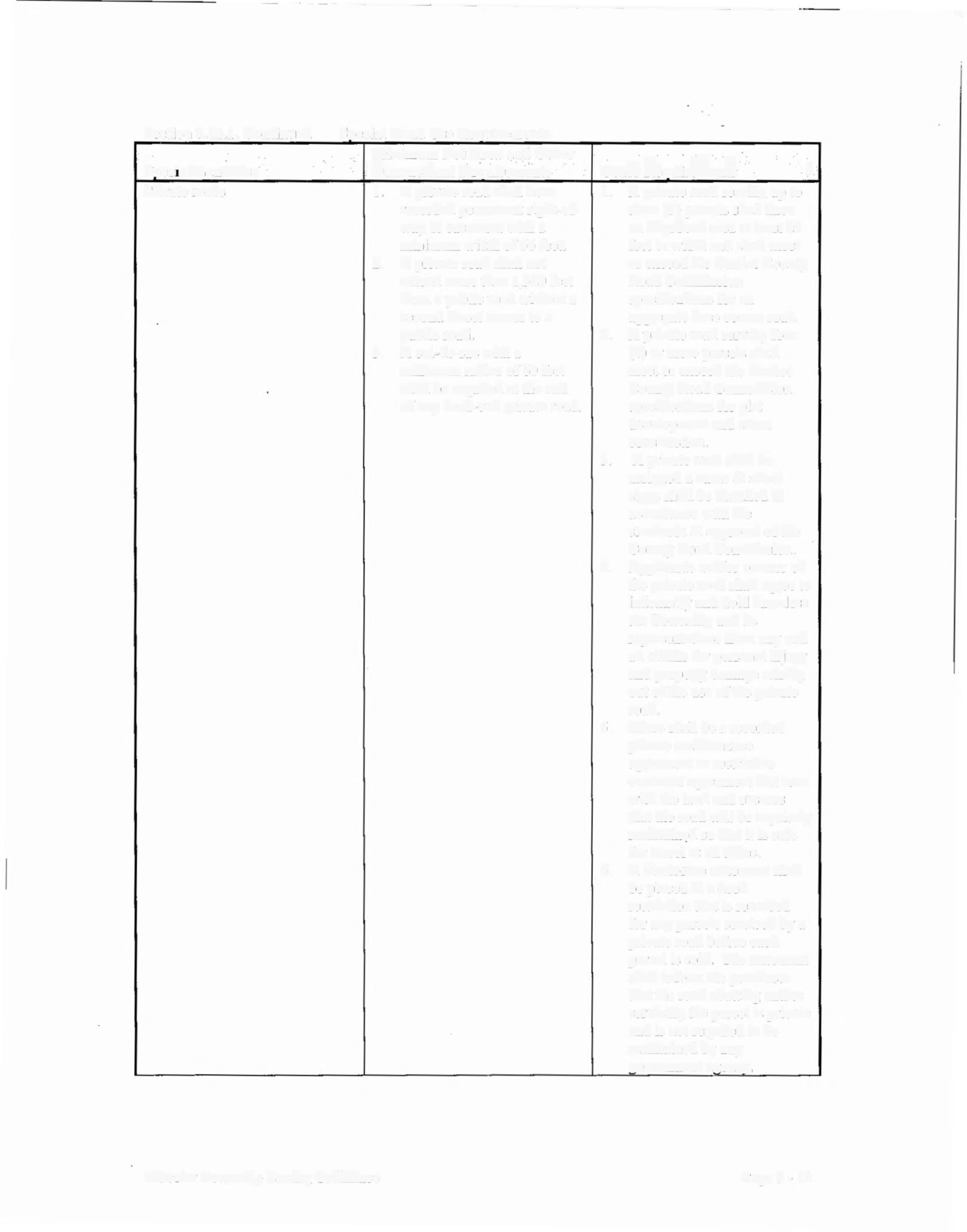 Special   Land  Use  Requirements   . SnecíalLandUse  ... · 
	Private   roads   .....   : Dimensional   Requirements   . :  .  	1.     A  private   road   shall  have 	recorded   permanent   right-of­   : Othér·Rèq1Hr~~enis.· . ..  ..  . .   .',\   	way  &  easement  with  a 
	minimum  width  of 66  feet.   2.    A  private   road   shall  not 
	extend  more   than   1,320   feet   	from  a  public  road  without  a 
	second   direct  access   to  a   	public  road.   3.    A  cul-de-sac   with  a 
	minimum  radius  of 60  feet   	shall  be  required  at  the  end 
	of any  dead-end  private  road.   	an  improved  area  at  least  20 	feet  in  width  and  shall  meet   	or  exceed  the  Gratiot   County 
	Road   Commission   	specifications  for  an 
	aggregatebase   course   road.  2.    A  private  road   serving  four 
	(4)  or  more   parcels  shall   	meet  or  exceed  the  Gratiot 
		County  Road  Commission   	specifications  for  plat 
	development and  street   	construction.   	3.     A  private  road  shall  be 
	assigned   a  name  &  street 
	signs  shall  be  installed   in   	accordance  with  the 
	standards  &  approval  of the 
	County   Road  Commission.   4.     Applicants  and/or owners  of 
	the  private  road  shall  agree   to   	indemnify  and  hold   harmless 
	the  Township   and   its   	representatives  from   any  and 
		all  claims  for  personal   injury 
		and  property   dam.age  arising 
		out  ofthe  use  of  the  private   	road.   5.   There  shall  be  a  recorded 
	private  maintenance   	agreement  or restrictive 
	covenant   agreement  that  runs   	with   the  land  and  ensures   	that  the  road   wilt  be  regularly 
	maintained  so  that  it is  safe   	fortravel  at  all  times.   6.    A  disclosure   statement  shall 
	be  placed   in  a  deed   	restriction   that  is  recorded 
		for  any  parcels  serviced  by  a   	private  road   before  each 
	parcel  is  sold.   The  statement   		shall  inform  the  purchaser 
	that  the  road  abutting   and/or   		servicing  the  parcel   is  private 
	and  is  not  required  to  be   	maintainedby  any 
	government  agency.  Wheeler  Township  Zoning   Ordinance   Page  7  -   12   '    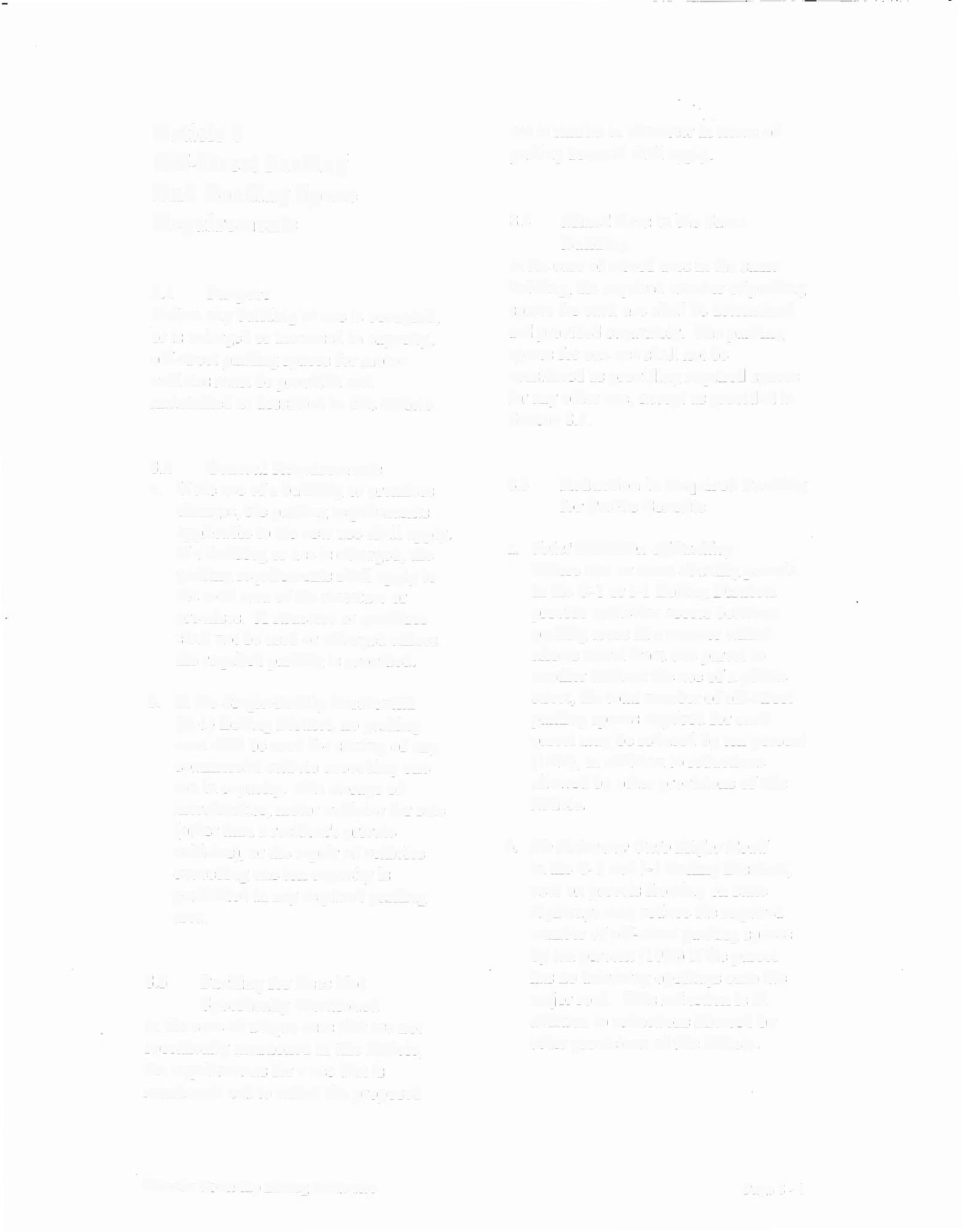 	Article  8   	Off-Street   Parking 
A11d  Loading   Space   Requirements   	8.1      Purpose   _Before   any  building   or  use   is  occupied) 
	or  is   enlarged   or  increased   in  capacity)   		off-street  parking   spaces  for  motor 
	vehicles   must  be  provided   and   	maintained   as  described   in  this   Article.  use  is  similar   in  character  in-te1111s  of 
parking   demand   shall  apply.  	8.4       Mixed  Uses  in  'tbc  Sarne 
		Building   	In  the  case   of  mixed   uses   in  the   sarne 
	building,   the  required   number  of parking   	spaces   for  each  use  shall  be  determined 
	and  provided   separately.   The  parking   	spaces  for  one   use  shal I  not   be   	considered   as  providing   required  spaces 
for  any  other  use,   except  as  provided   in   	Section   8.5.   	General   Requirements   a.   If the   use   of  a  building  or  premises 
	changes,  the  parking  requirements   applicable  to  the   new  use  shall  apply. 
If  a  building  or use  is  enlarged,   the   	parking  requirements  shall  apply  to 
		the  total  area  ofthe  structure  or   	premises,   A  structure   or  premises 
		shall   not  be  used  or  enlarged   unless   	the  required  parking  is  provided.   b.   In  the  Single-Family   Residential 
	(R-1)   Zoning  District,  no  parking   	area  shall  be  used  for  storing  of  any 
	commercial   vehicle   exceeding   011e    ton   in  capacity.   The  storage   of 
merchandise,  motor  vehicles  for  sale   		(other  tl1an  a  resident's  private 
	vehicles),   or  the  repair  of vehicles   	exceeding  one  ton   capacity  is 
	prohibited   i11any  required  parking   	area.   	8.3       Parking  for  Uses   Not 
	Specifically   Mentioned   In  the  case  ofunique   uses  that are  11ot   '     8.5       Reduction   in  Required  Parking 
	for  Public  Benefits   a.   Joint  Provision   ofParking   	Where   two  or  more  abuttingparcels 
		in  the  C-1  or  I-1  Zoning  Districts   	provide  vehicular  access  between 
	parking   areas   in  a  manner  which   		allows  travel  from  one  parcel  to 
	another  without   the  use  of a  public   		street,  the  total   number   of  off-street 
	parking  spaces   required   for  each   	parcel  may  be   reduced  by  ten  percent 
		(10%),  in  addition  to  reductions   		allowed  by  other  provisions   of this 
Article.   b.   No  DriveJVOJ'   011to   Major  Road   		ln  the  C-1   and  I-1  Zoning  Districts, 
	uses  on  parcels   fronting  on  state   		highways   111ay    reduce  the  required 
	numberof off-streetparking  spaces   	by  ten  percent   (10%)   if  the  parcel 
	has  no  driveway   openings   onto  the   	majorroad.   This  reduction  is  in 
	addition  to  reductions   allowed  by   	other  provisions   ofthis  Article.   Wheeler   Township  Zoning  Ordinance   Page   8   -  l   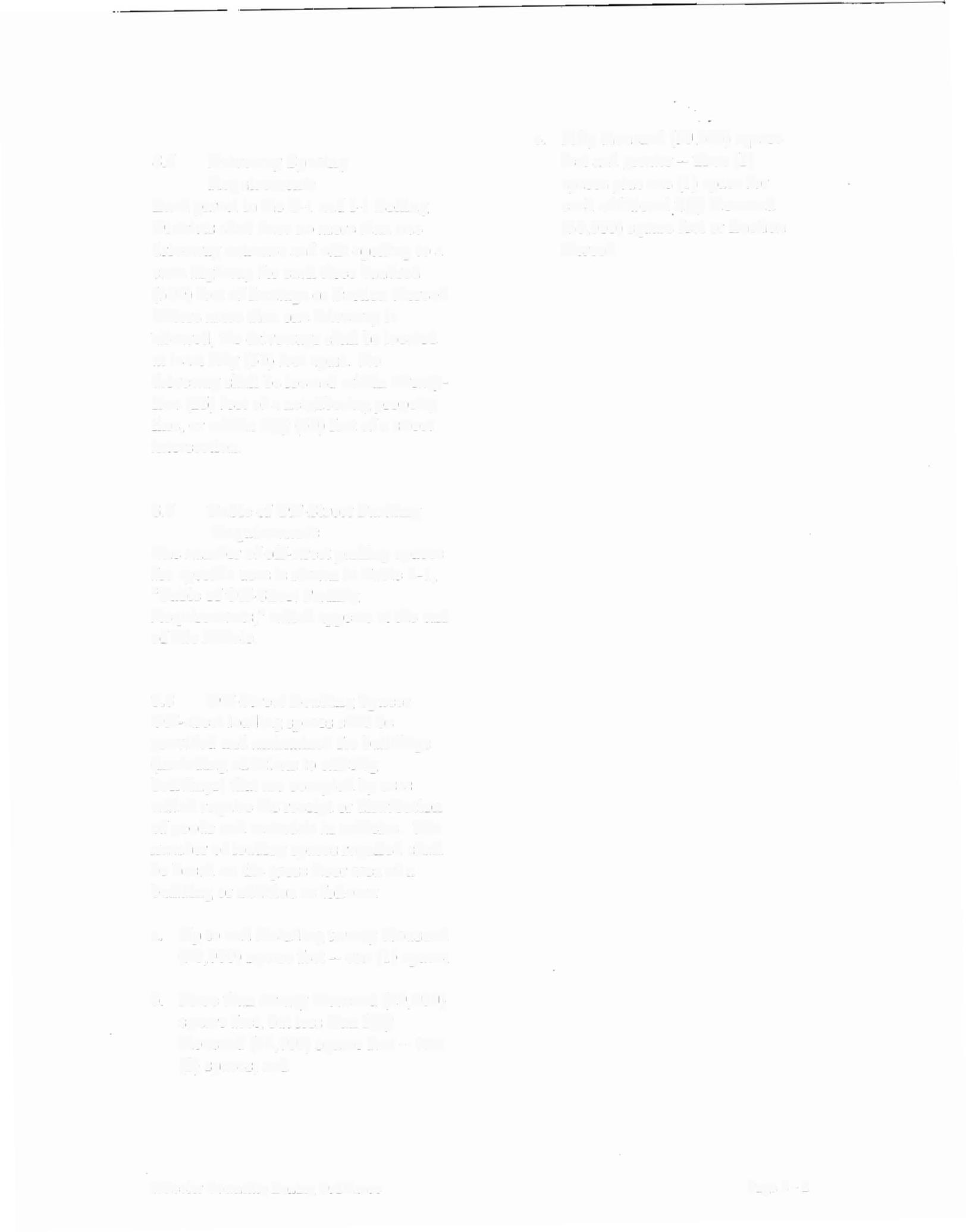 	8.6       Driveway   Spacing 
		Requirements   	Each  parce]   in  the  C-1  and   1-1  Zoning 
	Districts   shall  have  no  more  than   one 
	driveway   entrance   and  exit  opening   to   a   	state   highway   for  each  three   hundred 
	(300)   feet   of frontage   or  fraction   thereof   	Where  more   than  one  driveway   is 
'allowed,   the  driveways   shall   be  located   		at  least   fifty   (50)   feet apart.  No 
	driveway  shall  be  located   within  twenty­   		five  (25)  feet  of  a  neighboring  property 
	line,   or  within  fifty  (50)  feet  of a  street   	intersection,  c.    Fifty   thousand   (50,000)   square 
	feet  and  greater  --  three  (3)   	spaces  plus   one  (  1)   space   for 
	each  additional  fifty  thousand 
	(50,000)   square  feet  or  fraction   	thereof   8.7      Table   of  Off-StreetParking 
	Requirements   T11e  11u111ber  of  off-street  parking   spaces 
for  specific  uses  is  shown   in  Table   8-1,   	"Table  of   Off-Street  Parking 
Requirements,"   which appears   at  the  end   of this  Article.  	8.8      Off-Street  Loading  Spaces 
	Off-street  loading  spaces  shall  be   	provided   and  maintained  for  buildings 
	(including   additions   to   existing   	buildings)   that  are  occupied   by  uses 
	which  require  the  receipt  or  distribution 
	of goods   and  materials  in  vehicles.  The   number  of  loading   spaces  required   shall 
be  based   on  the   gross   floor  area  of a   	building   or  addition   as  follows:   a.    Up  to   and   including   twenty   thousand 
	(20,000)   square   feet  --  011e  (1)  space;   b.   More  than  twenty   thousand  (20,000) 
	square   feet,  but  less  than  fifty   	thousand   (50,000)   square   feet  --   two 
		(2)  spaces;  and   Wheeler   Township   Zoning   Ordinance   Page  &  -  2   Table   8-1.   Off-Street   Parking   Requirements   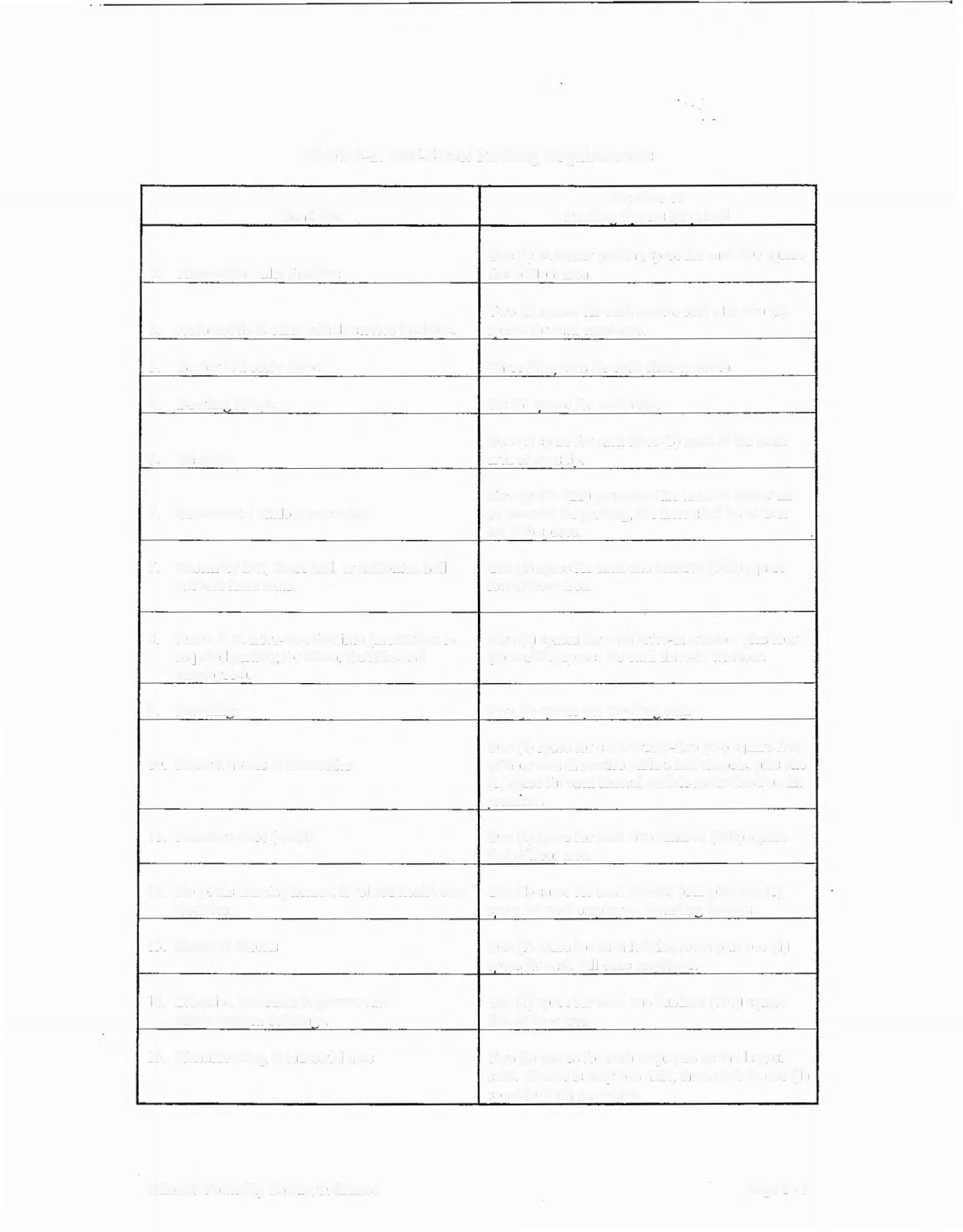 .   .  ..   Land   Use   .  	Number   of 
Parking   Spaces  Required   l.    Automobile   sales   facilities   One(])   customer   parking   space   for  each   500   square 
feet  of  floor  area.  2.     Automobile   &  other  vehicle   service   facilities.   Two   (2)  spaces   for  each  service   stall  plus   two   (2) 
spaces  for   each   employee.  3.     Barber   &   Beauty   shops   Three  (3)  snaces   for  each  chair   or  booth.  4.     Bowlinz   Alleys   Six  (6)   spaces  for  each  lane.   5.    Churches   One  (I)   space   for  each   three  (3)   seats   in  the  main 
area  of  worship.  6.     Commercial  outdoor   recreation   Twenty-five  (25)  percent  ofthe  total  lot  area  shall 
be  reserved  forparking,  but  there   shall   be  at  least   teu  (  1  O)   spaces.  7.   Assembly   hall,   dance  hall,   or  exhibition   hall   without  fixed   seats.   One  (1)   space  for  each  one  hundred   (100)   square 
feet  offloor  area.  8.     Drive-in   &  drive-thru   facilities   (in  addition   to 
	required   parking  for  indoor  facilities   and 
	employees).  Two  (2)   spaces   for  each  drive-in   window   plus  four 
(4)  stacking   spaces   for  each   drive-in   window.  9.     Dwellings   Two  (2)  spaces   per  dwelling  unit.   1  O.   Funeral  haines   &  mortuaries   One  (1)  space  for  each   twenty-five   (25)   square  feet 
of  floor  area  in  service   parlors   and  chapels,  plus   one   (l)   space   far  each   funeral  vehicle   maintained  on  the 
premises.   11.   Furniture  sales   (retail)   One  (1)   space  for  each   five   hundred  (500)  square 
feet  of  floor   area.  12.  Hospitals,   nursing   homes,   &   re)ated   health  care      One(!)   space  for  each  two  (2)  beds  plus   one  (1)   facilities.   snace   for  each  employee,  including   doctors.  13.    I-loteis   &   Motels   One  (1)  space  for  each  Jodging   room  plus   one  (1) 
space  for  each   full-time   employee.  14.   Libraries,   museums   &  government 
	administration   buildings.   One  (I)   space  for  each   one  hundred   (100)   square 
feet  of floor   area.   I  5.  Manufacturing   &  industria)  uses   Two  (2)  spaces   for  each   employee   on  the   largest 
shift.   If  there  is   only   one   shift,   there   shall  be  one  (  1)   space   for  each   employee.  Wheeler   Township   Zoning   Ordinance   Page   8   -  3   Table   8-1.   Off-Street   Parking  Requirements,   Continued   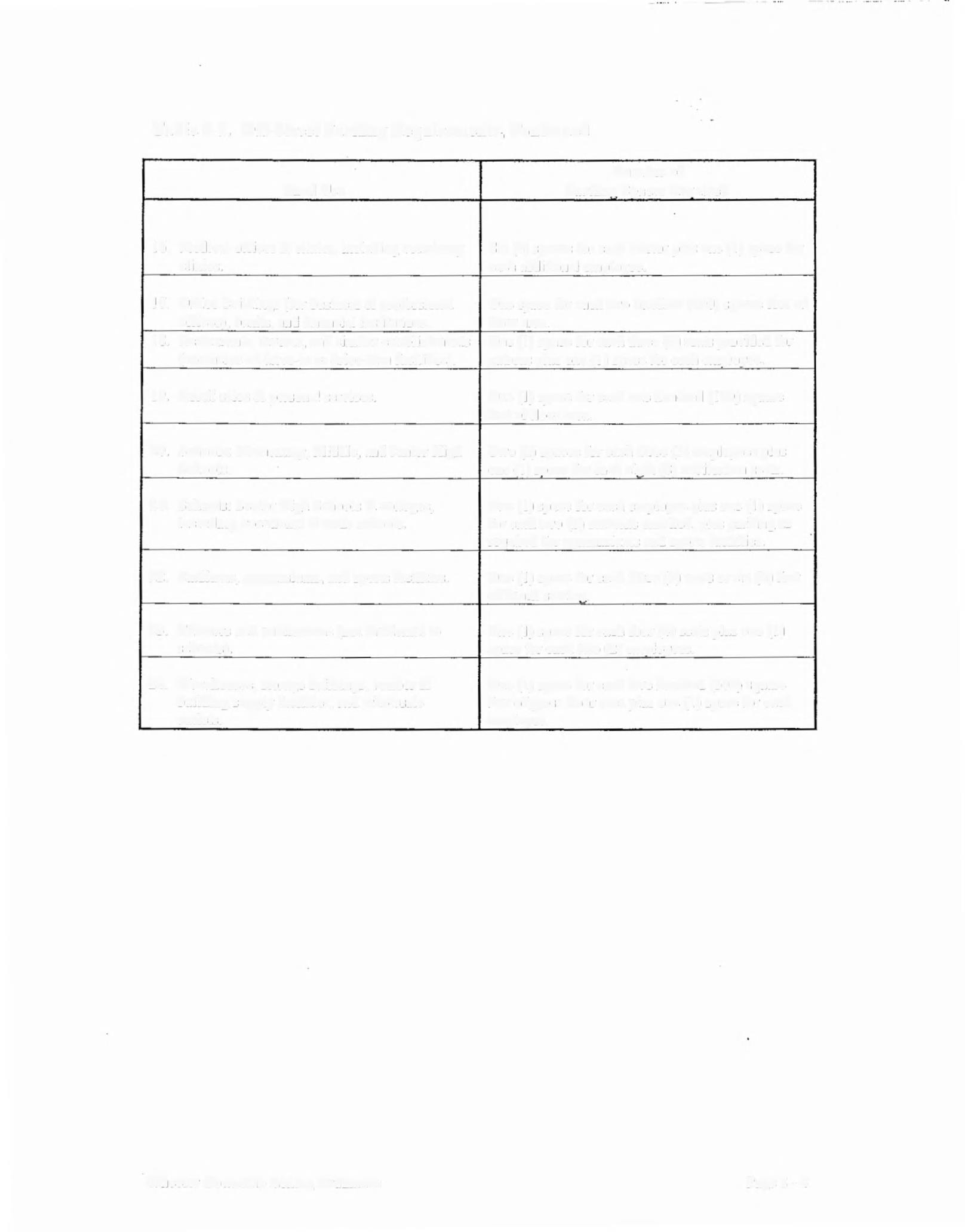 Laud   Use   ..    	Number   of 
Parkìua   Spaces  Required   I  6.   Medical   offices  &  clinics,  including   veterinary      Six  (6)  spaces  for  each  doctor  plus  one  (1)   space  for   clinics.   each   additional  employee,  ]  7.   Office  buildings  (for  business   &  professional  offices),  banks,   and  financial  institutions.   I  8.   Restaurants,  taverns,  and  similar  establishments   (exclusive   of  drive-in  or  drive-thru  facilities).  	One  space  for  each  two  hundred  (200)  square  feet  of 
	floor  area.  	One  (J)  space  for  each  three  (3)   seats  provided   for 
patronsplus  one  (I)   space  foreach  employee.   19.   Retail   sales  &  personal  services.   	One  (1)  space  for  each  one  hundred   (JOO)   square 
feet  of floor  area.  20.   Schools:   Elementary,  Middle,  and  Junior  High   Schools.  Two  (2)   spaces  for  each  three  (3)  employees  plus 
	one  (1)  space  for each  eight  (8)  auditorium   seats.   21.   Schools:   Senior  High  Schools   &  colleges, 
	including  vocational  &  trade  schools.   	One  (I)   space  for each  employee  plus  one  (1)   space 
	for  eachtwo  (2)  students  enrolled>   plus  parking  as   required  for  gymnasiums   and  sports  facilities.  22.   Stadiums,   gymnasiums,  and  sports  facilities.  One  (I)   space  for  each  three  (3)  seats  or  six  (6)   feet 
	of bench  seating.   23.   Theaters   and  auditoriums  (not  incidental  to 
	schools).  One  (1)   space  for  each  four  (4)  seatsplus  one  (1) 
space  for each  two  (2)  employees.  24.  Warehouses,   storage  buildings,  lumber  & 
	building  supply  facilities,   and  wholesale   	outlets.  '    One  (I)  space  for  each  five  hundred  (500)   square 
	feet ofgross  floor  area  plus  one  (1)  space  foreach   	employee.   Wheeler  Township  Zoning  Ordinance   Page  8   -  4   Article   9  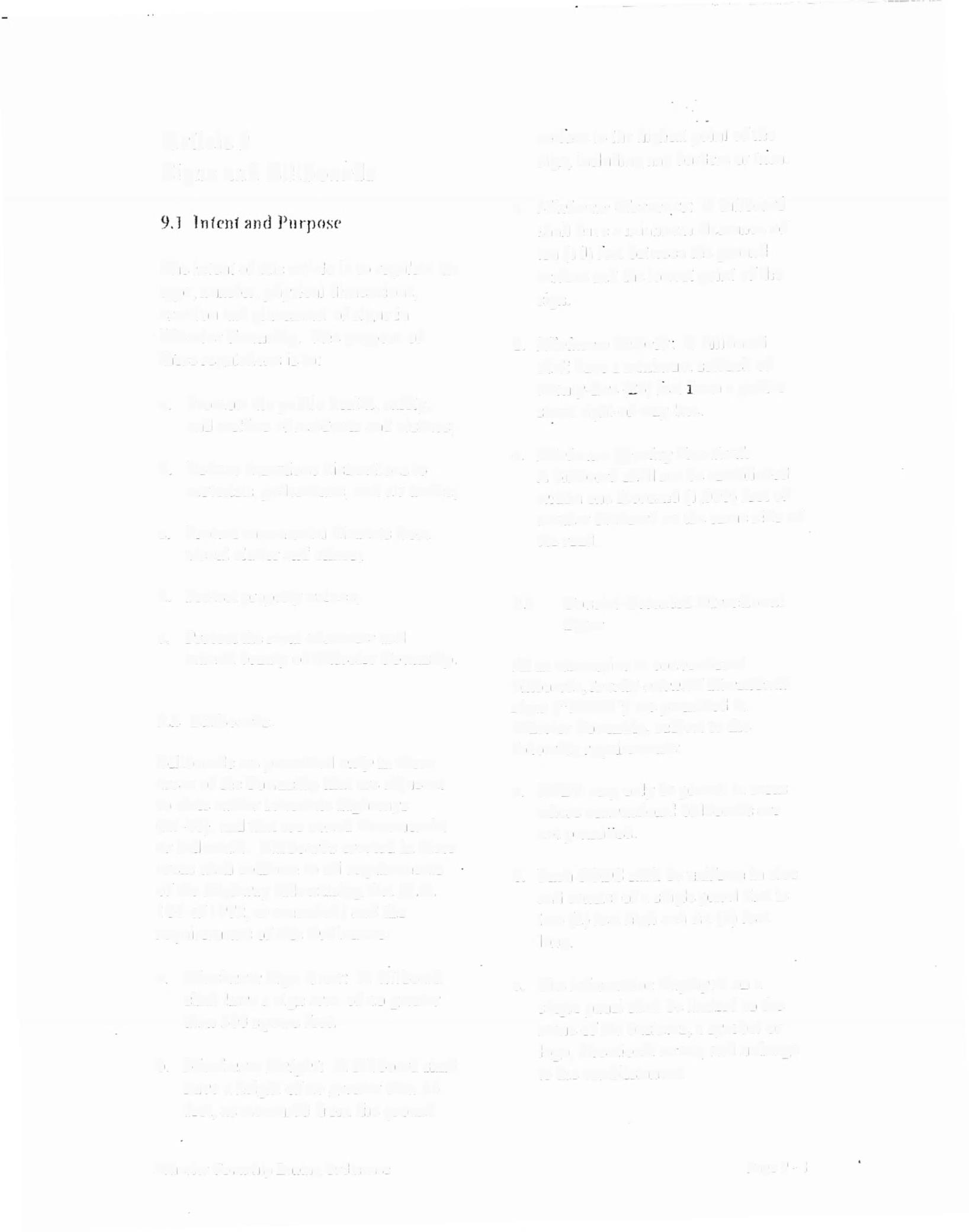 Sig11s   arid   Billboards   surface  10  the   hig.hes1  poini  of   the 
sigrL. including   any  borders   or   1rJn1.  		The   intent  of  this   article   is   10   regulate   the 
	type,   number,   physical   dimensions,   	erection   and  placement   of signs   in   · Wheeler   Township.   The   purpose   of 
	these  resulations   is  io: a.    Pro11101e  the  public   health,   safety, 
	and  welfare of  residents  and   visitors;   t.   A1ì11ì1nun1  Clearance:   A   billboard 
	:,ÍJdiÌ   hí.:1\    L:   ä   JJJÌJ1ÍjfJtilJJ    {_j(..,úiJJjl,C   uf   		ten   (J  (J)  feet   between   the  g.round 
	surface   and  the   lowest  point   of 1J1t   	sign.  d.   Minimum   Setback.   A  billboard 
	shall   have  a  minimum   setback   of   	twenty-five   (?5)  feet  írorn  a  public 
		street  right-of-,vay  line .. b.   Reduce  hazardous   di  stractions   lo 
	motorists,  pedestrians,   and  air  traffic;   c.   Protect  commercial   districts  from 
	visual   clutter  and  chaos;   e.    Minimum  Spocing  Standard:  	A   billboard   shall  not  be  established   ,~11]1.111   one  thousand   (J  ;000)   feet  of 
	another  billboard  on  the  sarne  side  of   	the  road.   d.    Protect   property   values;   e.    Protectthe  rural   character  and 
	natural  beauty   of  Wheeler   Township.  9.2   Billboards.  	Billboards   are  permitted  011.13,   in  those 
	areas  of the  ToV1111.S1ùp  that   are  adjacent   10   state  and/or  interstate  highways 
	(Jvî-46),  and  thai  are  zoned   Commercial   	or  Industrial.   Billboards   erected  in  these 
	areas   shall   conform  to  an  requirements   of  the  Highway   Advertising  Act  (P.A. 
	J  06   of]  972,   as  amended)   and  the   requirements   of  this  Ordinance:   9.3       Tourist-Oriented  Directional 
	Signs   	AB  an  alternative   to  conventional 
	billboards.   to,u.rist-oriented   directional   signs  ("TODS'')  are permitted   Îll 
	Wheeler  Township,  subject  to  the   	following   requirements:  a.    TODS   111.ay  only  be  placed  in  areas 
	where  conventional  billboards   are   	not  permined.   b.    Each   TODS   shall  be  uniform   in  size 
	and  consist  of  a  single   panel  ù1ai  is   	1,:vo  (2)  fee1  high  and  six   (6)  fee1 
		Jon.g.  a.    .A1axinzu,n  Sign  Area:   A  bj]Jboard 
	sh.al]  ]1ave  a  sign   area   of  no  greater   	than  300  square  feei.   b.   .A1axi112u111  Height:   A  biUboard   sl1alJ 
	l1ave   a  heigh.1  of  no   greater   than  25   	feet~  as   111easured   fi·o111  ù1e   grou11d   c.    TJ1e  i11fo1111aiion   displayed  on  a 
	sii1gle   panel  sha)]  be  li111ited   io  tl1e   	na111e  of  the  business,  a  syn1boJ  or 
		Jogo,  directional   an·oVI\  and  n1ileage   	to  t11e   es1ablislu11en1.  ,.  .V/heeler   To\vnship   Zoning   Ordinance   Paoe   9  -   d.   The   'l"(JJ)S   musí   advertise   a   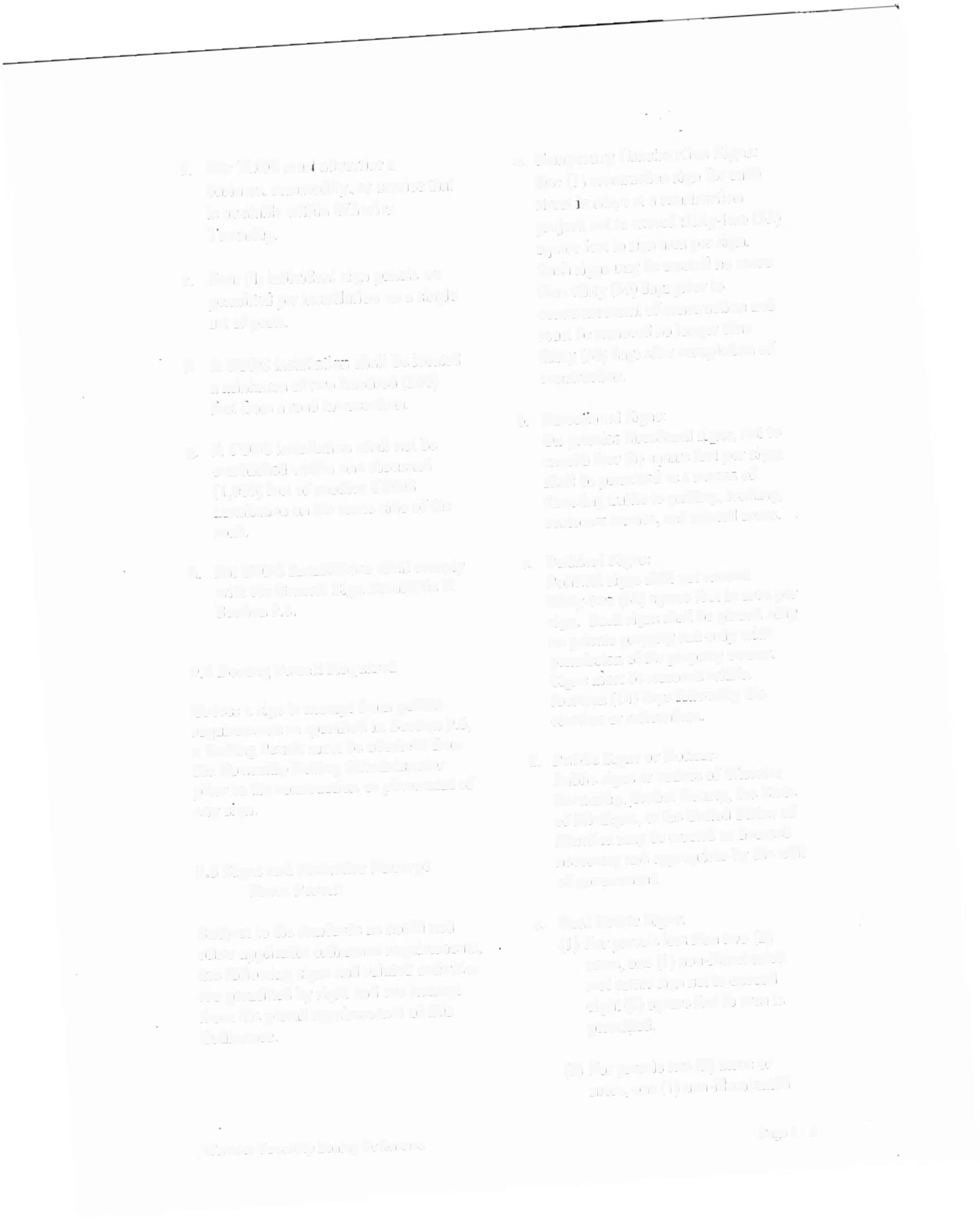 	business.   t.<Jn1inodjiy    -, or   service   iha1 
		is  available   within   \)/hc.eltr   'J  uwnship. e.   Four  (4 J  individual   sig.n  panels   are 
	permitted   per  instéll1aijon   on   a  single   set  of  posts.   f.    )\  T<JJ)S   installation   shall  be  located 
	a  minimum   of two   hundred   (200)   	feet  from   a  road   intersection.  g__    /-\  1~0DS   jns1a!la1.1on   shall  no1   be   established  within  one  thousand 
	(1  :000)  feet  of another 1ODS   	installation   on  the  sa111e   side  oí  the   road.  ,1.  Tern  ¡,ora  ry   (  ~u  nst   ruction   Sj~ns:  ()nt·())    c.on~1ruc.1ion   sif.n   í<,r  each 
s1re.c1  ír:  ,n1:·H.ll'  ni  ñ   c.ons1ruc1   ion   prl~jec.:1.  nC111o   txcr.cd  1hir1y-·1\VO  (32) 
		square   Icct  in  sig.n  arca   per   sign. 		Such   signs   1nay  be  erected   no  n10Jc 
	than   thirty  (30)  days  prior   to   	co1i-n11enc.en1en1   of cons1ruc1ion   and 
		niust  be  ren1oved  no  longer  than   	thirty   {30J  days   after  con1plei.ion   of   cons1ruc1ion.  b.   Direcnonal   Signs:   	On-premise   direciion.al  signs,   not   io 
		exceed  four  (4)   square  feci  per  sign,   	shall  be  permitted  as  a  means   of 
		directing  traffic  to  parking~ loading,   	customer  service,  and  related   areas.  h.   All  TODS  ii1stallatio11s   shall   comply 
	\ì\1itl11he  General   Sign   Standards  in   Section   9.8.   9.4   Zoning  Permit  Required   U11less   a  sign   is  exen1pt  frorn  pennii 
requiremei1ts  as  specified   jn   Sectio11  9  .6,   		a  2'..onìng   Pe.n1111  n1ust   be  obtained  fro1n 
	the   To,1'1nship  Zoning  Ad111i11istrator   	prior   1.o  1he   co11struc1ion   or   J)la.cen1en1.  of   a11y  sJgn.   9.5   Signs   and   Activities   Excrupi 
	From  Pern1i1  c.   Political   Signs:  	Political   signs  shall  not  exceed 
	thirty-two   (32)   square  feet  in  area   per   	sign.   Such  signs   shall  be  placed   only 
		on  private   property  and  on]y  with   	permission  of the  property   0\\1I1er. 
		Signs   must  be  removed  within   	fourteen  (14)  days  following  the 
		election  or  referendu1n.  d.    Public   Signs   or   Notices:  	Publjc  sig11s  or  notices   of  \\7]1eeler 
		Tovv11Sh.ip,  Gra1io1   County>  tl1e  Staie   	of 1'~ichigai1~  or  tl1e   United   States  of 
		A.lnerica   111ay  be  erected   as  deen1ed   	necessary  and  appropriate  by  the  unit   of   govemn1eni.   Subject  1.o  the  standards  as   noted   and 
otl1er  applicable   ordi11ance   requiren1ents,  	t11e foliovving  sig11.s  and  re}a1ed  a.c6vities 
	are  per1rüi1ed  by  righ1  and   are  exen1p1  	fron1  tbe  pem1it  requiren1ents   ofthjs   Ordinance.  e.   Rea\  Estate   Sigos:   	(1)   For  parcels   less  than  t\\iO  (2) 
		acres,  one   (1)   non-il1un1111ated   	real   esta1e  sign   1101  io  exceed 
		eight   (8)  square  feetü1  area   is   pern1itted.  (2)   For   parcels   tv.,io  (2)  acres   or 
	n1ore,  one  ( 1)   11011-iHun1i!1a1eò   .  \Vheeìer   To,~:nship  Zoning   Ordinance   Pa2.e   9  -  2   '    	real  estate   sit1.n   not   to   exceed 
	thirty-two    (32)  square   fee1 Ü)   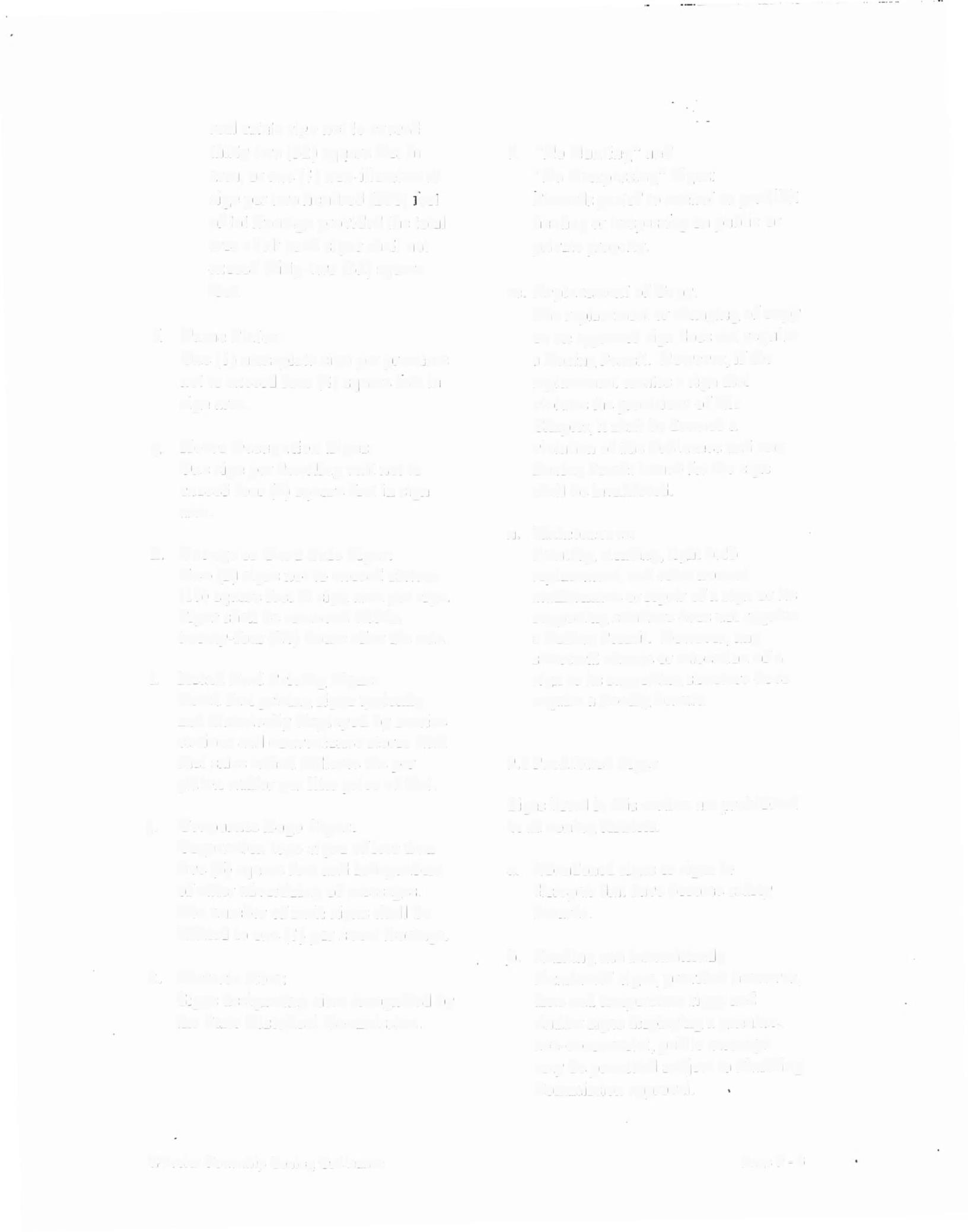 	area,   or   one   (  J)  nen-illuminated 
	sign   per  two   hundred   (20û)   íce:  	of   Jo1   frontage   provided   the   total 
area   of  all  such   signs   shall  n<.11  exceed   thirty-two   (32)   square   l.    1\Nu   Hunting"   and  	''No  Trexpassinj;"   Signs:   		Placards  posted   10   control   or  prohihi! 
	hun1ing   or  trespassing   on  public   or   	private   property.   feet  .  g.    Horne   Occupation   Signs:   	One   sign   per  dwel  Jing   unit  not  to 
		exceed   four  (4)  square  feet  in  sign   	area.  111.    Replacement   of  Copy:  	The  replacement   or  changing   of  copy 
	on  an   approved   sign  does   noi  require   	a  Zoning   Permit.  However,   if  the 
	replacement  creates   a  sign   that  	violates   the  provisions   of  this 
		Chapter,  it   shall  be  deemed   a   	violation   of this  Ordinance   and   any 
	Zoning  Pem1Ï1  issued  for  the  sign   	shall  be  invalidated.   h.   Garage   or  Yard  Sale  Signs:  	T\>\10    (2)  signs  not  10  exceed   sixteen 
		(16)   square   feet  in  sign   area  per  sign.  		Signs   shall  be  removed   within 
	twenty-four  (24)   hours  afterthe  sale.  i.    Retail  Fuel  Pricing  Signs:  	Retail  fuel   pricing   signs  typically 
	and  histcrically   displayed   by  service   	stations  and  convenience   stores  with 
	fuel  sales  which  indicate  the  per   	gallon   and/or  per  liter  price  of  fuel.  n.   Maintenance:  	Painting,   cleaning,  light  bu]b 
	replacement,  and  other  normal   	maintenance  or  repair  oí  a  sign  or  its 
		supporting  structure  does  1101   require   	a  Zoning  Permit.   However ~  any 
	structural   change  or  relocation  of  a   		sign  or  its  supporting  structure  does 
	require  a  Zoning  Pern1ÍL   9.6  Prohibited   Signs   j.    Corporate   Logo   Signs:  	Corporation   logo   signs  oí  less  111an 
	five  (5)  square   feet  and   independent   		of  other  advertising   of  messages. 
	The  number   of  such  signs   shall   be   	limited  10   one  ( J)   per  street  fro111age..  Signs   listed   in  1lus  section   are  JJrol1ibi1ed 
in  all   zoning   districts.  a.   Abandoned  signs   or  sjgi15  in 
	disrepair   t1.1a1  have  becon1e  safety  	hazards.  k.    J{istoric   Sites:  		Signs  d.esignati11g  sites  recognized   by 
	tl1e State  Historical   Co111111ission.   b.   Flashing  and  intern1it1.ent]y 
	illun1inated  sjgns;  provided   ho,ve,1er,   	ti.n1e  and  1en1perature   signs   and 
	sin1ilar   sig11s  djsplaying   a  genuine,   	non-con1111ercial,  public   111essage   	n1ay  be  pennitted   subject   t.o  Plarming 
		Co111111i  ssion  approva).  r    \\'heeler  To,vnship   Zanin~  Ordinance   Page  9  -  3   c.    Portable   Si~n}i  (Except  on  a 
	Temporary   Basis   -   Refer   to   Section   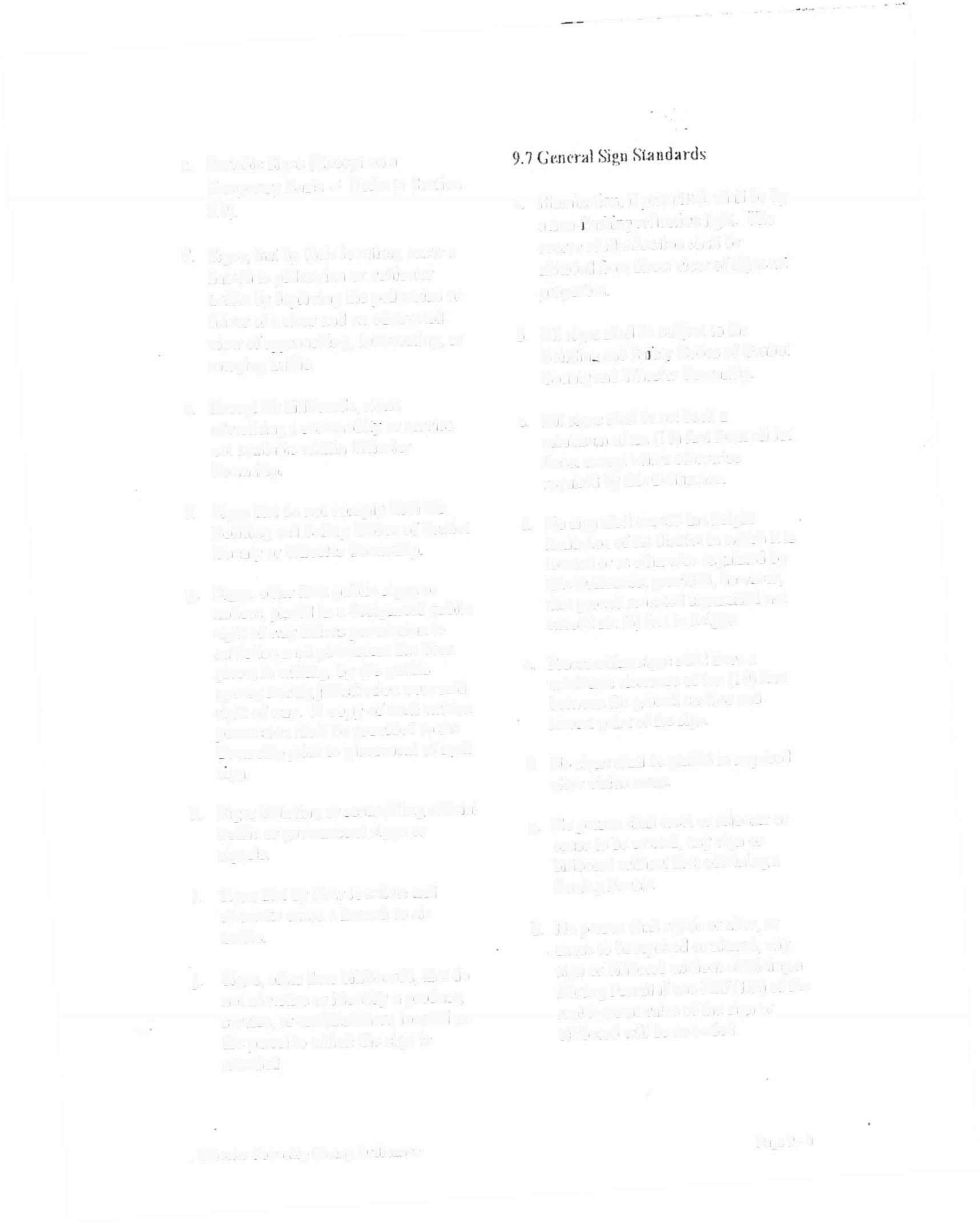 9.9).  r..  Sjg.n\.  tl·1:11  b:i11lìc:r   ]cc~di(~J\.    eJt::;::  a   	hazard   io   pedestrian   or  vehicular 
traffic   by  depriving   the  pedestrian   or   	driver  of  a  clear   and   an  obstructed 
		VÍC\1'1  of  approaching,   intersecting,   or   	merging   traffic.  a.   Illumination   -, if  permitted   -,  shall   he  hy 
	li  non-ílashine  rcllective   liahi.  The   	::ourrc   of i1ltll;îÍì''!:;1ion    '.-lJ~;n   he 
		shielded  [rom   direct  view   of  adjacem   proper!jcs. b.   All  siens   shall   be  subject   to   the 
	Bu1lòi110  and   Saíetv   Codes   ofGratiot   	Count  y  and  \)/heeler  Township.   e.   Except  for  biJJboards~  signs 
	advertising   a  commodity   or  service   	not  available   within   Wheeler   Î0\1\111ShÎp.  c.   All  siens   shall  be  set  back   a 
	n1inin1un1  often  (1  O)   fee1  fron1  all   1o1  	lines.  e:xcep1  ,vhere  01her,\1ise 
	required   by  this  Ordi11ance.  f.   Signs  that   do  not  comply   with  the 
	Building   and   Safety   Codes   of  Gratiot   	County   or  Wheeler  Township.  g.    Signs,  other  than  public  signs   or 
	notices,  placed   in  a  designated   public   	right  of  v..,ay  unless  permission  to 
		authorize   such  placen1en1has  been   	given,  iI1  writing,  by  the public 
		agency  havingjurisdiction   over  said   	right  of  ,1vay.   A  copy   of  such  written 
		permission  shall  be  provided   io  the   	Township  prior   io  placen1e11t   of  such   sign.   d.   No  sjgn  shall  exceed  'Ù1e   heigb1 
	lin1itation   of  ù1e   ò1s1rict   in  v,1hicb  it  is   		located  or  as  other,vise  regulated   by 
	this   Oròinance;  provided,   hoV\1ever> 	that  ground   n1oun1ed   sign_s  shall  not 
		exceed  six  (6)   feet  in  height.   e.    Freestanding  signs   shall   have  a 
n1inin1un1  clearance  often  ( 1  O) fee1   	bet,...1een  1he  grou11d   surface   al1d 
		lO\Nest  point   of tl1e  sign.  f.   No   signs  shall  be  plaœd   in   required 
clear  vision   areas.   h.    Signs   imitating   or  resembling   officia) 
	traffic  or  gover11111ent  signs   or   signals.  i.     Signs  that  by  their  location   and 
	character  cause  a  hazard  to  air   	traffic.  j.     Signs,  other  1J1a11  billboards,   that  do 
	not   advertise  or  identify  a  product,   service,   or  establishment   located   on 
the  parcel  to  which  the  sign  is   	attached.  g.   No   person   shall   erect   or  relocate  or 
	cause  to  be  erected,  any   sign   or   	billboaJ<l  \\1ithou1  first  obtaining   a 
		Zonü1g   Pen11jt.   h.   )~o   person  shall  repair   or  al1er~ or 
	caus·e  to   be  repaired  or   altered~  any   	sign   or  billboard   \\1ithou1  obtruning  a 
		Zoning  Pen11i1 if  one-haJf  (1/2)   ofthe   	rep]acen1en1  value  oftl1e  sign  or 
		billboard   \>lill  be  exceeòed.   r    . Wheeler   Township   Zoning   Ordinance   Page   9   -  4   9.8   Agriruhura]    Zoning   District 
	(A-J   District]   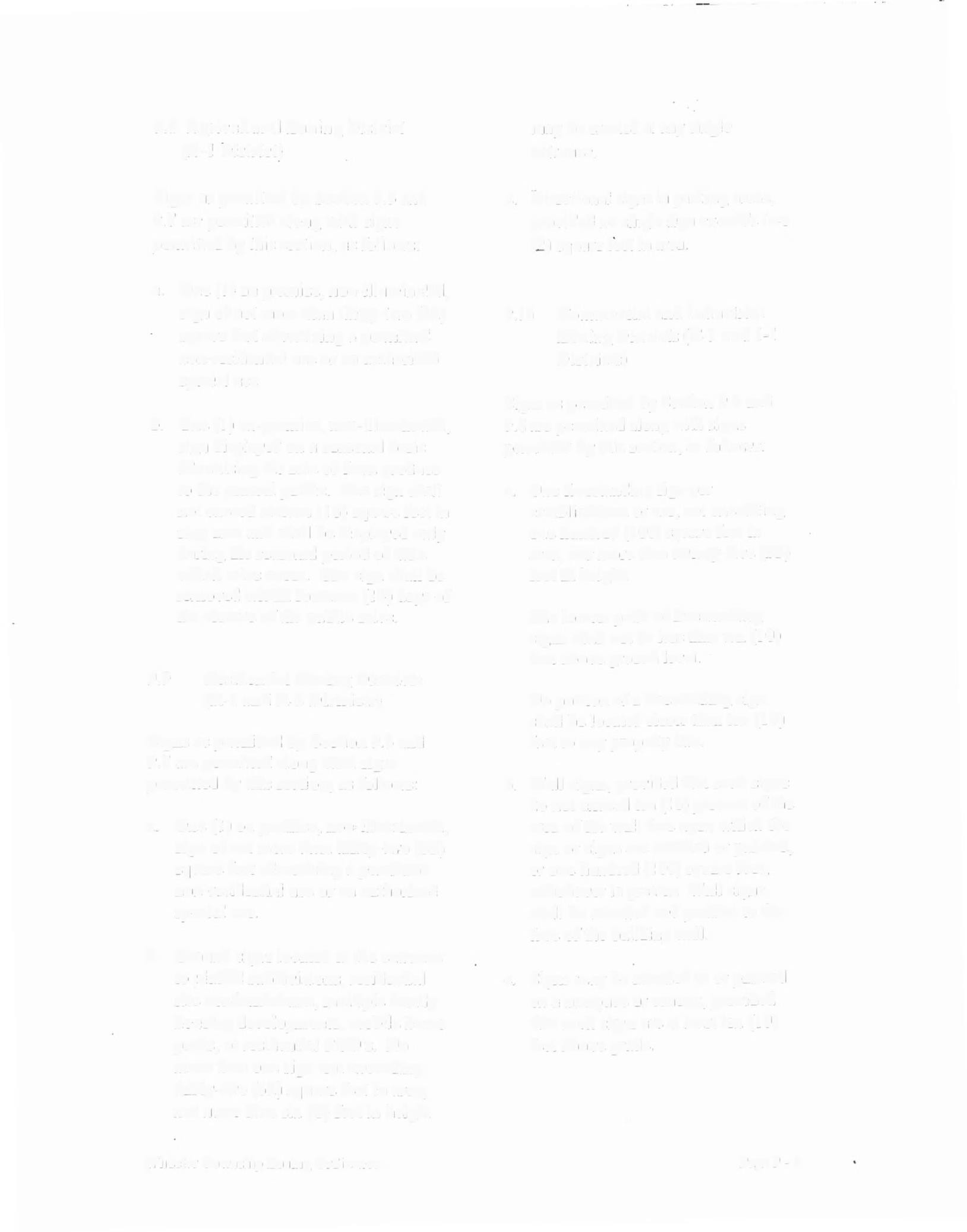 1T1:1y   be  erected   31 any   ~ìrfgJe 
	entrance. 	Signs   é.IS  permitted   b_y  Section   9.5   and 
	9.  7  arc   permitted   along   with   signs   J)C1111i11ed  by  this   section,   as  follows:  c.   Directional   signs   in  pc1rking   arcas, 
	provided   no  sü·igJe  sign  exceeds  1\\10    	(?)   square   feet   in  area.  3.     One(])    on  premise,  non-illuminated, 
	sign   of not   more   than   thirty-two   (32)   		square.  feet   advertising   a  permitted 
	non-residential   use  or  an  authorized   	special  use.  9.10     Cumrnercial   and   Industrial 
	Zoning   Districts   ((.~-]   and   ]-1  	J)  i  :,;fricìs)  b.   One(])   on-premise,   non-illuminated, 
	sign   displayed   on  a  seasonal  basis   	advertising   the   sale   offarm   produce 
	to   the  general  public.   T11e  sign   shall  	1101  exceed   sixteen   (16)   square  feet  in 
		sign   area  and  shall  be  displayed   011Jy   		during  the  seasonal  period  of  time 
	which  sales  occur.   The  sign  shall  be   	removed   within   fourteen   (14)   days  of 
	the  closure  of the  public   sales.   	Signs  as  permitted   by  Section   9.6   and 
	9.8  are   permitted   along   with   signs   permitted   by  this   section,   as  f01Io,\1s:  a.    One  freestanding   sign   per 
	establishment   or  use,  not  exceeding   	one   hundred   (I  OO)  square   feet  in 
	area)  nor  more  than  twenty-five  (25)   	feetinheight   The   lowest  point   of freestanding 
signs  shall   not  be  less  than  ten(]   O)   feetabove  ground  level.  · 9.9       Residential   Zoning  Districts 
	(R-1  and   R-2  Districts)   	Signs  as permitted   by  Section   9.5  and 
	9.7  are  permitted  along  with  signs   permitted  by  this  section,  as  follows: a.    One  (l)  on  premise,   11on-illun1ina1ed, 
	sign  of  nol   n1ore  tl1an  thirty-l"Vl'O  (32)   	square  feet  advertising  a  per11útted 
	non-residenti.a]    use   or  an   authorized   	SJ)eciaJ   u.se.   No  portion  of a  freestanding  sign 
shall  be  located  closer  than  ten  (10)   feet  to   any  property   line.   b.   Wall  signs,  provided  that  such  signs 
	do  not  exceed   ten  (1  O)  percent  of the   	area   of  the  wall  faceupon  which  the 
		sign   or  signs   are  attached   or  painted;  	or  one   hundred   (1 OO)  squarefeet, 
		whichever   is   greater.   Wall   signs   	shall  be  attached   and  parallel  to  the 
	face  of the  building   wall.  b.   Ground  sigi1s  located   a1  the   entrance 
	io   JJla1.ted   subdjvjsjo11s,   residenfia]   		site  condo111i11iU111s,   1nu1tip1e  fan1ily 
	housing  deve]opn1ents~   n1obi]e   hon1e   	parks,   or  residential  PUD's.   No 
	n1ore   111a11  one   sign  1101   exceeding   	tl1irty-m10    (32)   square   feei  in  are~ 
	nor   n1ore   than  six  (6)   feet  in  beigh1  c.    Signs   1nay   be  atlacbed   to   or  painted 
	on  a  111arquee   or  canopy,   provided   	that   such   sigi1s  are   a1  leas1  ten  (1  O) 
	fee!  above   grade. ,.  ~~7i1eeler   To,vnship   Zoning   Ord1nance   Page  9  -  5   d.   No   sign   sh<1H  projec.1 above   the  ro<if. 
	line   of   the  buildine   to   which  i1 is   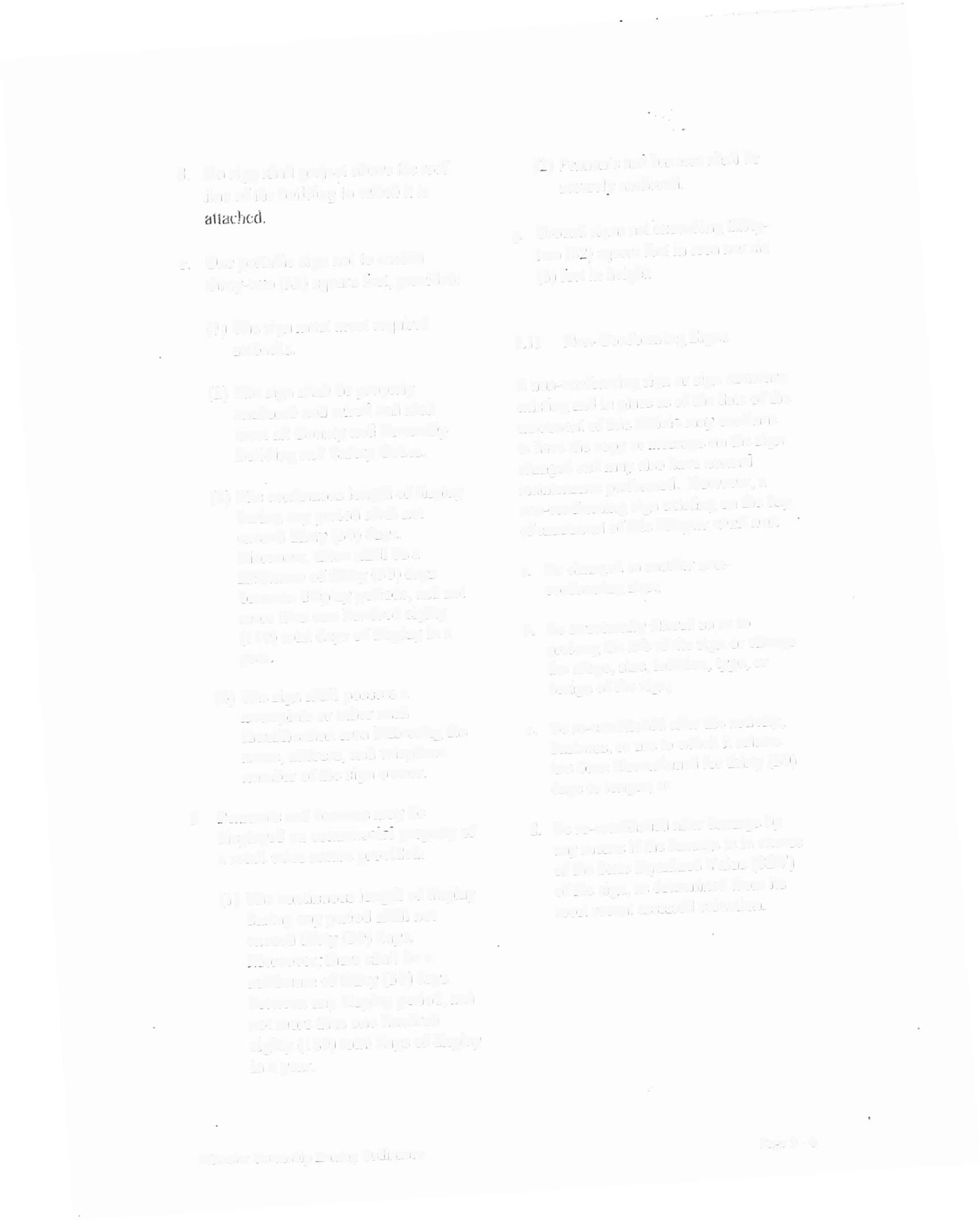 ('>J  J>ennan1  s  and   banners   shall   ht 
	sc~C:Llrtlv   änc:horc:.cì. e.    One   portable   sign   not  io   exceed 
	thirty-two   (32)   square   feet,  provided:   g.   Ground   sign:-; no1.t.>ic.er,ding.1hÏ11y- 
	1\VO   (3'.>)  square   ft.ti  in  arca  nor   six   (6)   feet  in  height   (J  J  The   sign   must  meet   required 
	setbacks.  9.l  1     Non-Conforrnìng    Signs   (2)   The  sign  shall  be  properly 
	anchored   and   wired   and  shall   	meet  all  County   and   Township 
		Building   and   Safely  Codes.  (3)   The   continuous   length   of  display 
during  any  period   shall  noi   	exceed  thirty   (30)   days. 
	Moreover.   there  shall   be  a   	minimum   of  thirty   (30)   days 
	between   display  periods,   and  not   	more   than   one  hundred  eighty 
		(180)   total   days   of  display  in  a   year.  A  non-conf  orming   sign  or  sign  structure 
	existing   and   in  place   as  of the  date   of  lhe   	enactment   of   1J11s   Article  may   continue 
	io  have  the  copy  or  message  on  the  sign   	chanzed   and  mav   also   have  normal 
		n1ai.ntenance   perfonT1ed.   1-30,\1ever,   a   	non-confo1111ing   sjgn   existing   on  the  day 
		of  enactn1en1  of  this  Chapter  shall  not:  a.    Be  cl1anged  io  another  non­ 
conforrning  sign~   b.   Be  structurally  altered   so  as  to 
	prolong  the  life  of the  sign  or  change   tl1e   shape:  size,   location,  type,  or   (4)   The  sign   shall  possess   a 
	nameplate   or  other  such   	ide11tification  area  indicati112.  the 
		name,   address,   and  telephone   	number  of the  sign  owner.   design   of the  sign~  c.   Be  re-established  after  the  activity, 
	business,  or  use  to  V11}úch  i1  relates   	l1as  been  discontinued   for tl1jrty  (30)   days  or  longer;  or   f.    Pennants  and  banners  may  be 
	displayed   on  commercial   property  of   	a  retail  sales  nature  provided:   (1)   The  continuous   length  of display 
	during  any  period  shall   noi   	exceed  thirty  (30)   days. 
		Moreover  ,  there  shall   be  a   	minimum   of  thirty   (30)   days 
		between   any   display  period,  and   	not  more  than   one   hundred 
		eighty   (180)   total   days   of  display   	in  a  year.  d.   Be  re-estabhshed  after  dan1age  by 
	any  n1eans   if  the  da111age   is  in  excess   	of the  State  Equalized   \7alue   (SE\7) 
		of the  sjgn.  as   detern11ned  fron1  its   	n1ost  recent   assessed   valuation.  r    · Vlhe.elcr  Township   Zonins   Ordinance   Paoe  9-   6   	A  rt iclc   1  (}  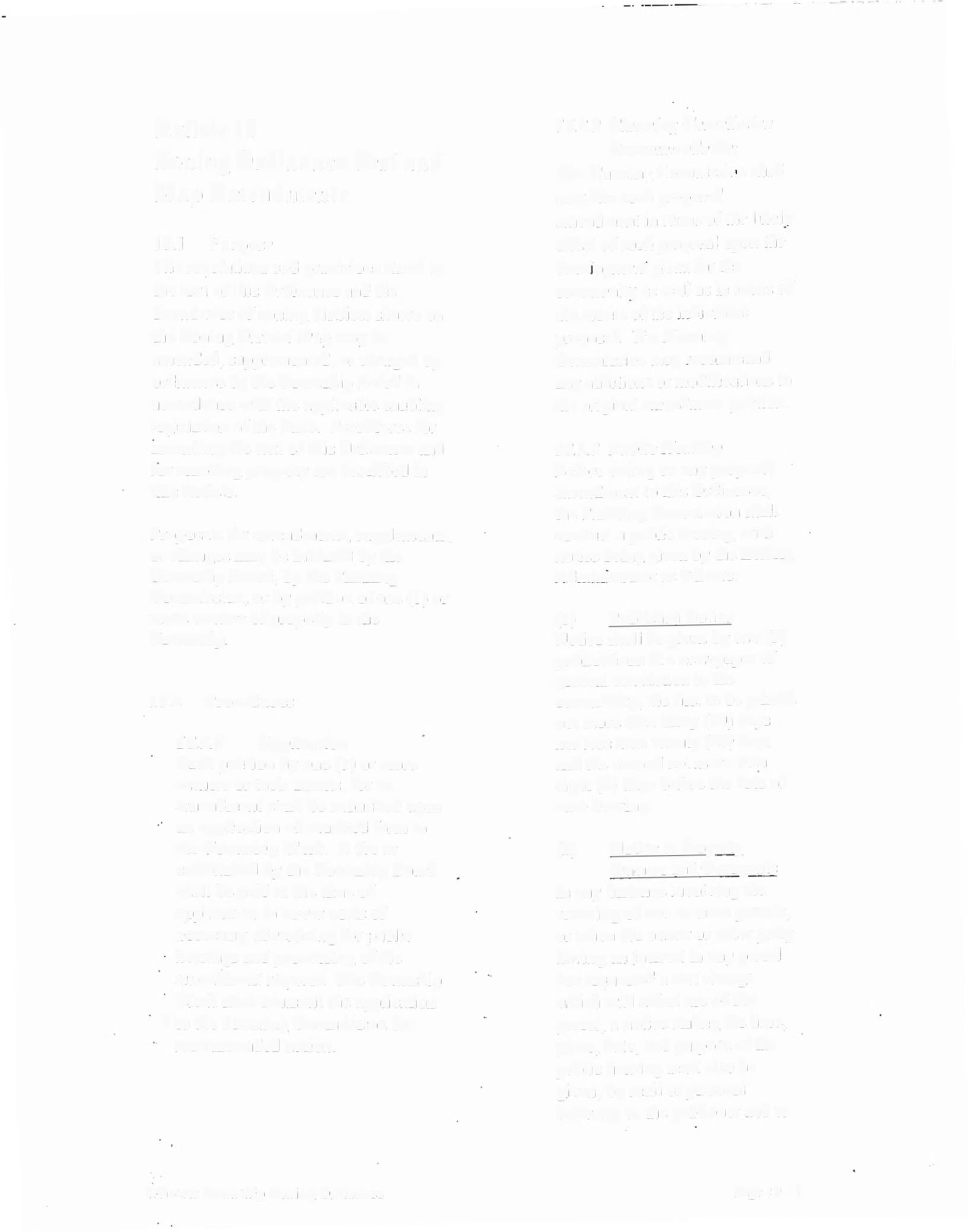 	7..ÁJl1i11g   Ordinanre   Text   211(l 
J\1  a  J)  A  111  en  fi 1J1e.111  s  .l O.  2. 2   Plan  ning   ( 'or1111ús.,·ia11 
	lt  {:('()IJ1J71(1J1dar  ÙJJ1  The  }1J;1nn1n:,    (:01ïJlfJj~:si<   .n   ~;h¡j]}   	e,on'.·.Úh:r   t.jjrh  p1opti:;ed 
	amendment  in  1t1Tn\   of   1hc-  Iikcl«   ]   {I,]    }JUt"JJOS('    	tffr:('.i  of   such   pr(ipo~,;:1]  upon   ihr 	1'ht  regulatinns   and   provisions   stated   in 	the   tex:  of this   Ordinance   and   the   		boundaries   of  zoning   districts   shown   on 
	the.  Zoning   District   Map   may   be   	amended,   supplemented,   or  changed   by 
	ordinance   by  the  Township   Board   Ü"J 	accordance  with  the   applicable   enabling 
	legislation   of  the  State.    Procedures   for   		amending  the  text  of  this  Ordinance   and 
	for  rezoning   property   are  described   in   this  Article.  	Proposals   for  amendments,   supplements, 
	or  changes  may  be   initiated   by  the   	Township   Board,  by  the  Planning 
	Commission,   or  by  petition   of  one  (1)   or   more  owners  of  property  in  the 
Township.   10.2    Procedures   	Applica.ti.on   	Each  petition   by  one  (1)  or  111ore 
o,~1ners   or  l11eir   a2ents.  for  an   a111endn1en1  sJ1all   be  subn1jt1ed   upo11 
an  appJication   of  stru1dard   fo1111  1.o  	dcveìopmcm   plans   for  the   	connnunity   as  well  as   in  terms   of 
the   merits   of  the   individual  proposa  l.   'fJ-ie  Planning   Commission   may  recommend   	any   additions  or  modifications  to 
the  original   amendment   petition.  	10.2.3   Public  Hearing   	Before  voting   on   any  proposed 
	amendment  10  this  Ordinance,   	the   Planning  Commission   shall 
	conduct   a  public  hearing,  with   	notice  being   given  by  the  Zoning 
Adrnirnstrator   as  follows:  	(1)       Published   Nofjce    No1ice   s11al]  be   g1ven   by  t\'1\10   (2) 
publications  in  a  nev..1spaper  of   	general  circulation  in  the 
	co111111umty,  the  firs1  to  be  printed   	not  n1ore  than  ùurty  (30)  days 
	nor  less  tl1an   t,ven1y   (20)   days   	and  the  second   no1  n1ore  than 
	ejgh1  (8)   days  b_efore  the  date  of   	suc}J  hearing.   the  To,v11sl1jp   Clerk.   A  fee  as 
establìshed  by   the   Tov,111sl1ip  Board   (2)   ]\lotice   to  Prope11y 	Ov,1ners  and   Occupants   	sbaJJ  be   J)aid   a1   the   tiI11e   of 
3]Jplica1ion   to  co,,er  cos1s  of   ln  any   iJ1s1ance   i11volving   the Jezoning   of  one  or  n1ore  parcels;   	necessru·y   advertising  for  J)Ublic 
		hearings   and  J)rocessing   of  the   	a111endinen1   request   TheTo,vnshjp 
	Clerk   shal1   traJ1sn1j11.he   apphcation   :   to  the   Plmu1.ing   Co111J11ission   for 
	reco11u11ended  action.   	or  ,vhen   ibe  o,vneT   or  other  party 
	ha,,ing   an  jn1eres1  in  any   parce]  has  requested  a  text  cl1ange 
	v.,lüch   \Vill  affec1  use  of 1ha1  	parce]~  a  noüce  stating  the  ún1e, 
	place~ dale~  and   purpose   of  1.he   	pub]jc   heari·ng   n1ust  also  be 
	given;   by  n1a1]  or  personal  	dehver)\  10the  peüúoner   and  to   r    \\'heeler   To,vnsh1p   ZorJing   Ordinance.  Page   l  O  -   J  all  owners   and  octll]ì;1nis   of 
property   }ncäitù   within  three   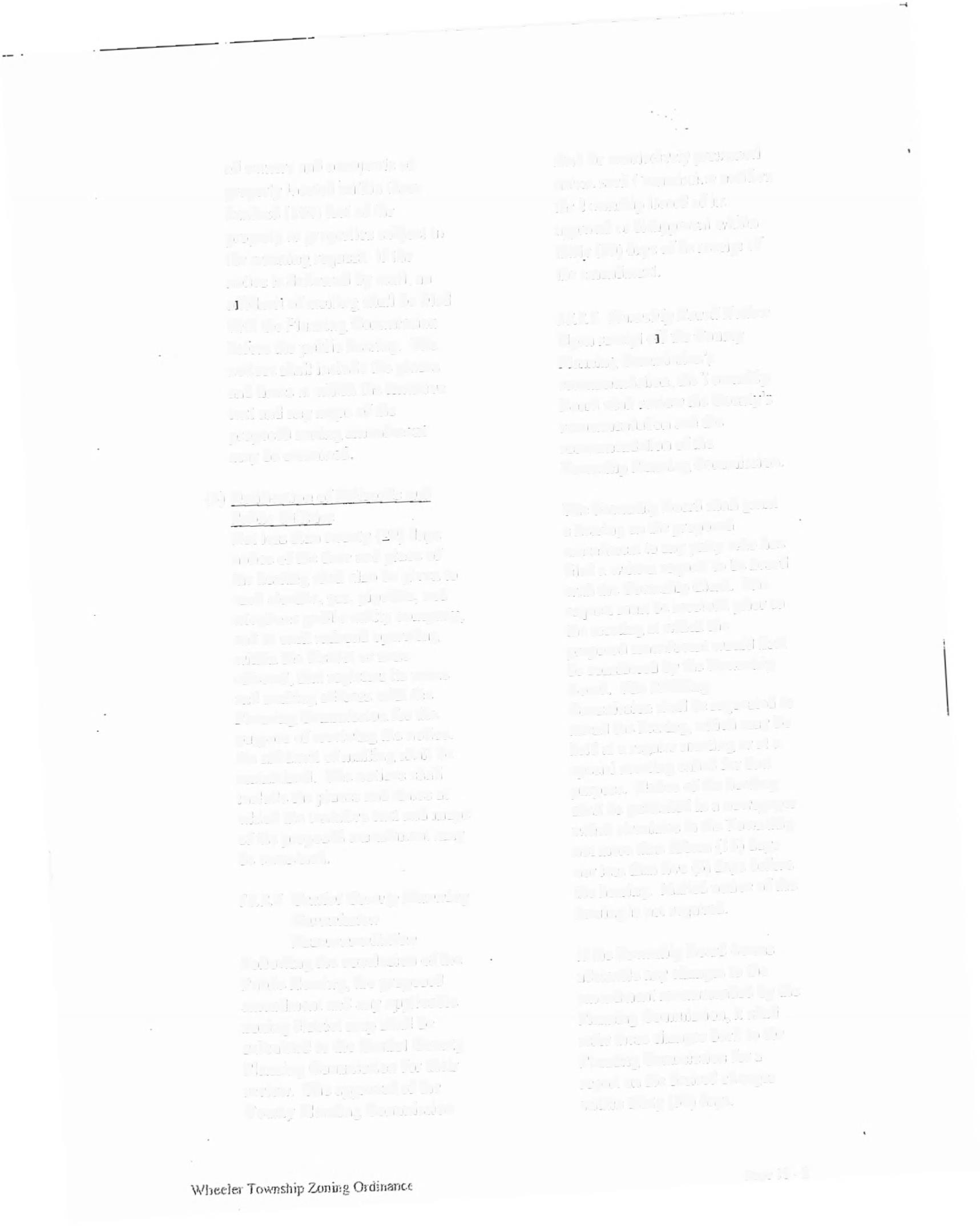 	hundn::.ù  (100}  fè:.c-:i  of1hc 
	pruperíy  or  plope111t-s  ~nhju:.1  i11  	1hC'  rc7.,()rJJl11'. reque::s1.  Jf  1bt 
		notice   is  dtlivered   by  mail.   an   	aífidavi:   of  1T1<.1iljnf!   shall  he  f ltd 
	witl,  the  ]J}t111nin2   Commission   	before   the   ])Utï]ÍC:.   hearing.    The 
	notices   shall  include   the.  pJact.s   	and   times   at  which   the  tentative 
	tex  i   and  any   n131Js  of   the   	proposed   zoning,  amendment 
	may  be  examined.  :.JH1IJ   he  C(llJl']U~:Í\11:'j>,   l)J"t:·:\llTJl~j   unlr:-;:.  ~:urh  (  'ornrni::::l<  in  noi1f1rs   1hr  ï  1.1v1:n:J1ip  l~oard   llf  Jl :·. 
	,1ppl'o   v,Ü  {  ,r  ùi  :)1pprov;.1l  v,•Î1  hin  	thirtv   (30J   d:·1y~;  uf  jj~.:  recc:ip1  (il  1ht  <.1rnendrnenl.  10.2.s    1'r11Pn~·/Jip  Board   Action 
Upon   receipt  oíl  the  County   Planning  Cornrnis~ion·s   	recon1rnenda1ion;  the  ·1  ownship 
		Board   shall  review   the   County's   	recun1n1e.nda1ion   and  the 
		recon11J1enda1ion   of   the   	Township   Planning  (~on1n1issi<ìn.  (3)   ]-Jotifìca1ion   of   R.ajlroâds   a11d 
	Public   U1iEties   	}Jo1  less  than twenty   (10)   days 
		notice  ofthe  time  and  place  of   	the  hearing   shall  also  be  given  to 
		each  electric,   gas,  p1peline,  and   	telephone  public   utility  company, 
		and  to  each  railroad  operating   	within  the  district  or  zone 
		affected,that  registers its  name   	and  mailing   address   with  the 
	Planning   Commission  for  the   	purpose   of   receiving  the   notice. 
		An  affldavit   of n1aj]ing   sha]J  be   	n1ajntained.    The  noíices   shall 
		jnc.]ud<;  ihe   J)laces   and  1in1es  at  	,v]1ich   the  tentative   text   and   Jilaps 
	of  the  proposed   a.111endJJ1eni    111.ay   The  To\vnship   Boarò   shaH  grân1 
	a  hearing  on  tbe  pJoposeò   	an1endn1en110   any  partv   v..1ho  has 
	íj)ed   a  \ìi1ritten  requesi  to  'bebearà   	vi1i1h  1l1e  T0\7'1J1Shîp  Clerk.   The 
		request  n1us1  be  received  prior  to   	1he  111ee1ing   a1  ì\7lncb1.he 
		proposed  an1end1nent  ,vould  first   	be  considered  by  the  T0V\1.nsl11p 
		Board.   The  Planning   	Con11njssion   si1a1J  be  requested  io 
		attend  ù1e   hearing~  which   n12y  be   	heJd   a1  a   re2.uJar   111ee1in2..  or  at   a 
		special   n1eeíing   caHed   for  1J1at   	purpose.   Noüce  ofthe  hearing 
		shall  be  published   in  a  ne,\1spaper   	v,1l-úcb  circulates   ü1  the   ·rov,1n.s]úp   \  be  exa.111ined. •   not   n1ore   than  fifteen  (J  5)   days 	nor  less  than   JJ\ie  (5)  clays   before   10.2.4   Grati.of  CouJi(v   Planning   Co11u11issi.on 
Recornnundafion   Follo,:ving  tl1e  conc.Jusion   of  tl,e 
I>ubhc   l:learing:,  tl1e   proposed   an1endn1ent   and  ru1y   aJ)p)jcable 
		zon.ing  distr1c1  111ap  shaH  be   sub111jtted   to  the  Gra1io1  Couniy 
Planning   Conu.11jssjon   fOT   their   	revie.v,1•       The   approvz!.  of  ù1c 
		c·ou1i1V   Pla1u11nŒ   Con11n1ssjon   	the   hear1ng.   ]\1ajled  notice   of   the 	hea1i.ng  is   not  required.  If  the   Î0\\1J1sh1p  Board   dee.n1s 
	advjsab}e  any   changes   to  the   	an1endn)en1  recon1n1cnded  by  1.he 
		Planning   Con1n1issjon:. i1  sha1l  	refer   t11ese  cl1ang.es   bãck   to  1he 
		P]anrúng  Con1n1ission   fOJ   ~1  	repo1i  on   the  òes;red   changes 
		\Vi1hin   thiríy   (30)  days.  Pagt   10  ·  2   ·1  'be  '1  ·ov,1nship   l)oärd   rnay  deny 
	<ir   ;1dop11h<::  ;11JJtndJnen1  witì.  or   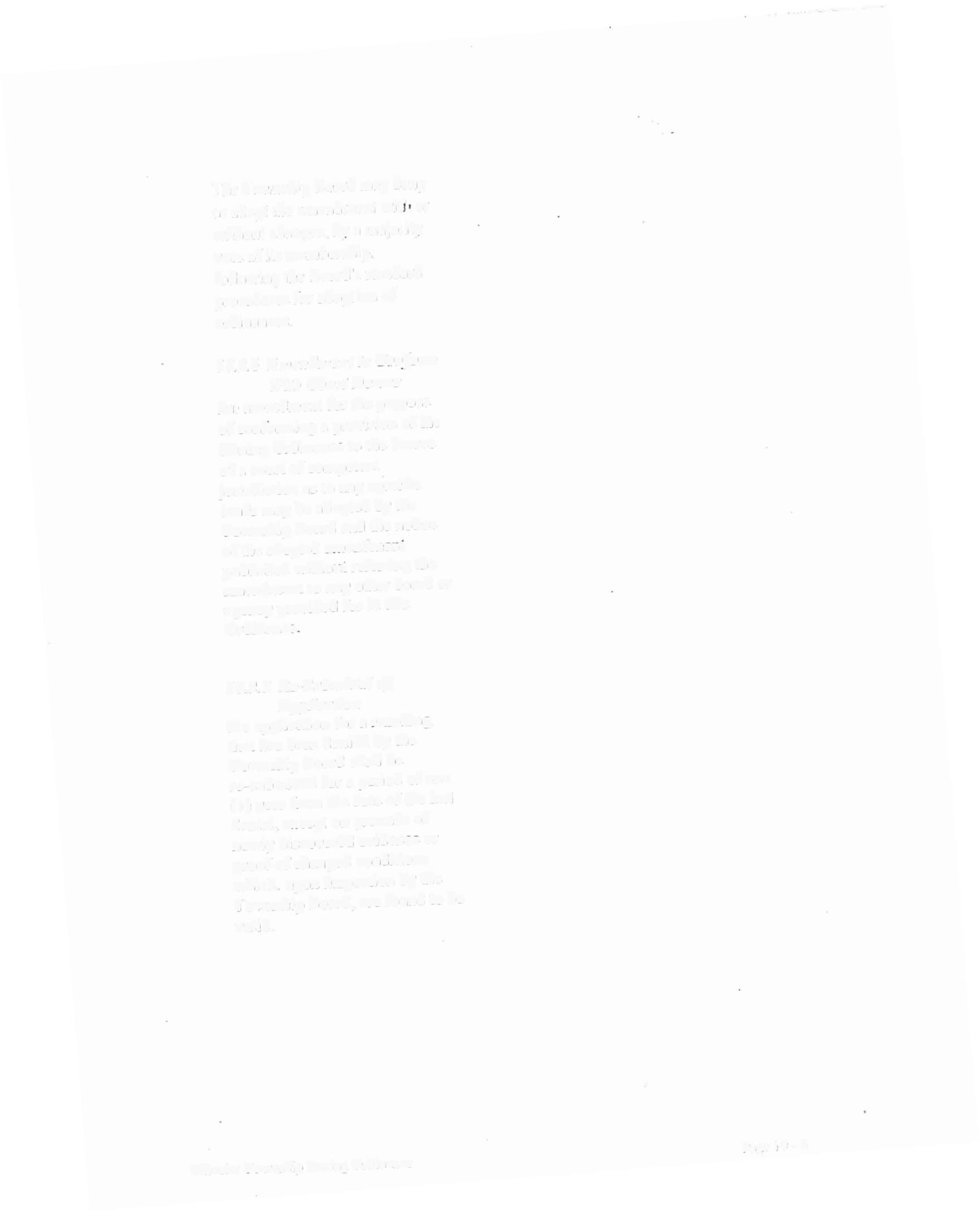 	\~llhüni   c.:.han!~.<:s  -,  hv   a   1TJajoJ  itv 
		vote   of  its  lï1crDl)Ltship   -,  	fc,llc1,ving   the  l1oärd1s   :;tc1nd~rd 
		procedures  for  adoption   of   ordinances.   J0.2.6    An1endn1enf    to  Canjorm 
	J11it/,   Court  Decree   	f,.J1  amendment   for  the  purpose 
	of  conforming   a  provision   of ihe   	Zoning  Ordinance  to  lhe  decree   	of  a   court  of  con1peíent 
jurisdiction  as  10   any  specjfic   lands   may  be  adop1ed   by  the   Township  Board  and  the  notice 
	of  the  adopted   amendment   	published   without   referring  tbc 
		an1endn1en110   any  other  board   or   	agency  provjded   for  in  this   Ordinance.  	I 0.2.  7   Re-S'ubn1ittnl   of 
	Application   No  app11ca1jon   for  a  rezoning 
	111a1  has  been  denied   by  the   	Township  Board   shall  be 
		re-submitted   for   a  period   of  one   	(1)  year  from  the  date  ofthe  las1 
		denial,   except   on  grounds  of   	newly  discovered   evidence   or 
		proof  of  changed   condi11011S  	which.   upon  ÍllSpection   by  the 
		1··0\?lJ1sh1p   Board?  are  found   to  be   valid.  r    Paee   i  O  -   3   V/hce1er  Township   Zoning   Ordinance   	Article   11 
	Administration   and   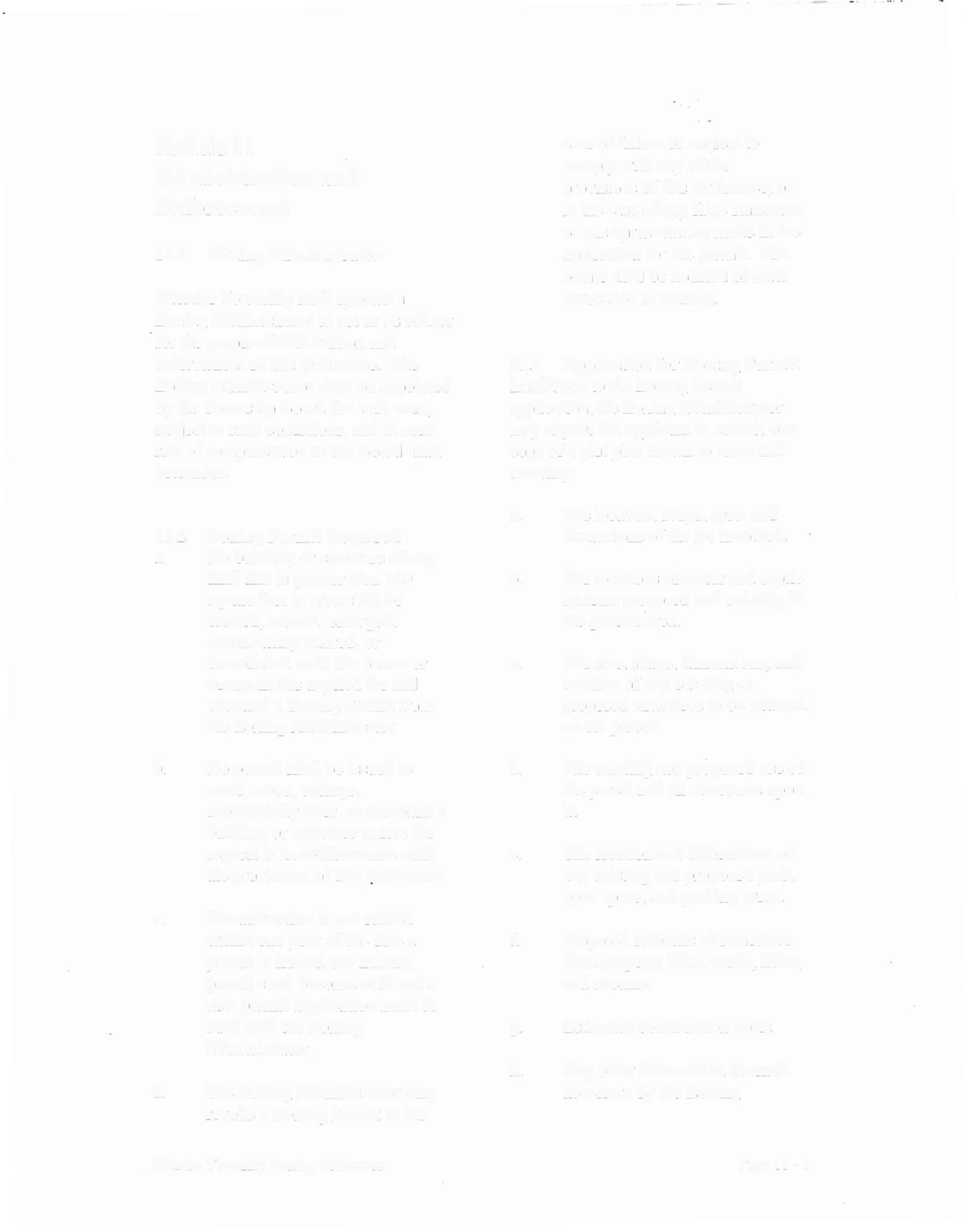 Enforcement   11.l     Zoning  Administrator   	Wheeler  Township   shall  appoint  a  	Zoning   Administrator  to  act  as  its  officer 
	for the  proper  administration   and   	enforcement   of  this  Ordinance.   The 
	Zoning  Administrator  shall   be  appointed   	by  the  Township   Board   for  such  te1111, 
	subject  to  such  conditions,   and   at  such   rate  of compensation   as  the  Board   shall 
	determine.  ca.se  of  failure   or  neglect   to 
comply   with   any  of the   provisions   of this   Ordinance,   or 
i11  the  case  of  any  false  statement   		or  misrepresentation   made  Îl1  111e 
application   for  the  permit.   The   owner  shall  be  notified   of  such 
revocation   in  writing.   	11.3     Application   for  Zoning  Permit 
In  addition   to  the  Zoning  Permit   application,  the  Zoning   Administrator 
may  require  the  applicant   to  submit  one 
copy   of  a  plot  plan  drawn  to  scale  and   showing:  11.2      Zoning   Permit  Required   a. The  location,   shape,   area,   and 
	dimensions   of the  lot  involved.  a.   No  building   or  structure   of any 
	kind  that  is   greater  then   120   	square  feet  in  area   shall  be 
	erected,  moved,   enlarged,   	substantially   altered,   or 
	demolished   until  the  owner  or   	occupant  has  applied   for  and 
	obtained   a  Zoning   Permit   from   the  Zoning  Administrator.  b. c.  	T11e  locations   of  water  and  septic 
	systems  proposed   and  existing  in    the  general   area.  	The  size,  shape,   dimensions,   and 
	location  of  any  existing  or   proposed   structures   to  be  situated 
	on  the  parcel.   b.  No   permit  shall  be  issued   to 
	erect,  move,   enlarge,  	substantially   alter,  or  demolish   a 
	building  or  structure  unless   the   d.  	The  existing   and  proposed   use  of 
the  parcel   and  all  structures  upon   	it.   request  is  i11  conformance   with 
the  provisions   of  this   Ordinance.   e.         The  location  and  dimensions   of 	any  existing  and  proposed   yard,   	open  space,   and  parking  areas.  c.   	If construction   is   not  started 
	within   one  year  of the  date  a   	permit  is   issued,   the  Zo11i11g 
permit  shall  become   void   and  a   	new  permit  application   must  be f.         Proposed   setbacks  of  structures 
	from  property   lines)  roads,  lakes,   	and  streams.  	filed  with  the  Zoning   Administrator.  a   Estimated  construction   costs.  d.  	The  Zoning  Administrator  111ay 
revoke   a  Zo1u11g  Permit   ÌI1  the   11.  Any  other  information  deemed 
necessary   by  the  Zoning   .  Wheeler  Township  Zoning  Ordinance   Page   11  -   1  Administrator   for  the  proper 
enforcement   of  this  Ordinance.   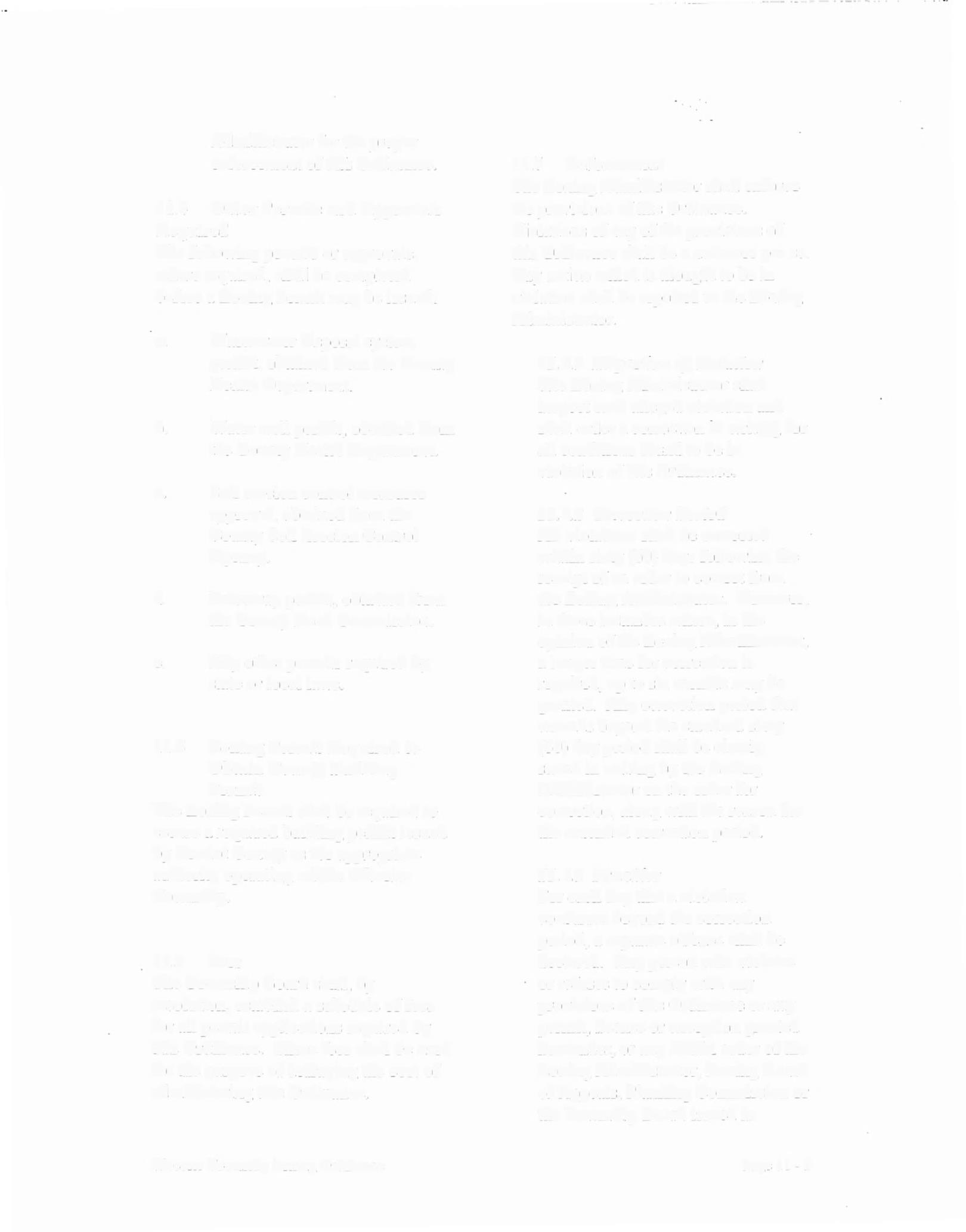 	11.4      Other  Permits  and  Approvals 
	Required   	The   following   permits  or  approvals, 
	where  required,   shall   be  completed   before   a  Zoning  Permit   may   be  issued:   	11.7     Enforcement   	The  Zoning  Administrator   shall   enforce 
	the  provisions   of  this  Ordinance.   	Violations   of  any  of  the  provisions   of 
this   Ordinance  shall   be  a  nuisance   per  se.   Any   action   which  is  thought  to  be  in 
violation   shall  be  reported  to  the  Zo11Ìl1g   Administrator,  a   b.   	Wastewater  disposal   system 
permit,  obtained   from  the  County   	I-Iealtl1  Department.  	Water  well   permit,  obtained   from 
the  County   Health  Department.  	11.  7.1   Inspection. of  Violation 
	The  Zoning   Administrator   shall   	inspect   each  alleged   violation   and 
	shall   order  a  correction   in  writing  for   	all  conditions  found  to  be  in 
violati  on  of  this  Ordinance.   c.  d.  e.  		Soil  erosion  control   measures 
	approval,   obtained   from  the   	County  Soil  Erosion   Control 
Agency.  	Driveway  permit,  obtained   from 
the  County  Road   Commission.  Any   other  permits  required  by 
	state  or  local  laws.  11.-7.2   Correction.  Period   	All  violations  shall  be  corrected 
within  sixty  (60)  days  following  the   receipt  of  an  order  to  correct from   the  Zoning  Administrator.   However, 
in  those  instances  where,  in  the   	opinion  of  the  Zo11i11g  Administrator, 
	a  longer   time  for  correction   is   required,   up  to  six  months  may  be 
	granted.   Any  correction  period  that   	extends  beyond  the  standard   sixty 	11.5     Zoning  Permit  Required   to 	Obtain   County  Building   	Permit   	The  Zo11Ìng  Permit  shall  be  required  to 
	secure  a  required   building   permit  issued   by  Gratiot  County  as  the  appropriate 
	authority  operating  within  Wheeler   Township.  	11.6     Fees   	The  Township  Boru·d   sl1all,  by 
	resolution,   establish  a  schedule  of fees   for  all  permit   applications   required   by 
this   Ordinance.   These  fees  shall  be  used   for  the   purpose   of defraying   the  cost   of 
administering  this  Ordinance.  	(60)  day  period   shall  be  clearly   	stated   in  writing  by  the  Zoning 
Administrator  on the  order  for   	correction,  along  with  the  reason   for 
the  extended  correction   period.  	11.   7.3   Penalties   For  each  day  that  a violation 
	continues   beyond   the  correction   period,   a  separate   offense   shall  be 
	declared.   Any  person   who  violates   or  refuses  to  comply  with  any 
	provisions  of this   Ordinance  or  any   	permit,  license   or  exception  granted 
hereunder,  or  any  lawful  order  of the   	Zo11ü1g  Administrator,  Zo11i11g  Board 
	ofAppeals,  Plru111ÎI1g  Commission   or   	the  Township  Board  issued   in   . Wheeler   To,vnslúp  Zoning  Ordinance   Page  11  -  2   pursuance   of  this  Ordinance   shall  be   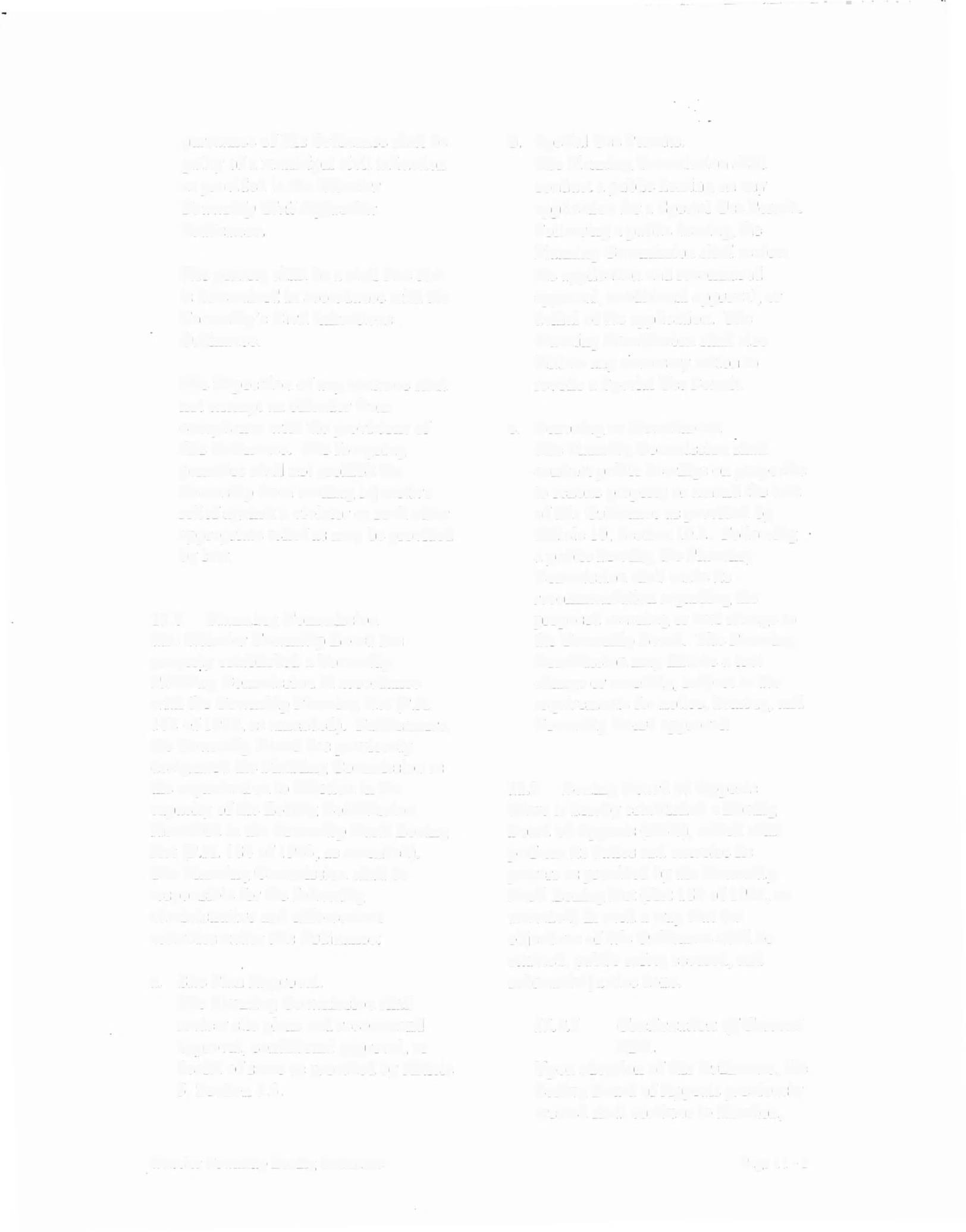 	guilty   of  a   municipal  civil   infraction 
as  provided   in  the  Wheeler   		Township  Civil  Infraction 
	OJ'di11a.11ce.  The  penalty  shall   be  a  civil   fine  that 
is  determined  in  accordance   with  the   Township's  Civil   Infractions 
Ordinance.  		The  imposition   of  any  sentence  shall 
not  exempt  a11  offender   from   		compliance  with   the  provisions   of 
this  Ordinance.   The  foregoing   penalties  shalJ  not prohibit   the 
Township   from  seeking   injunctive   relief  against   a  violator  or  such  other 
appropriate   relief  as  111ay   be  provided   bylaw.   		11.8    Planning   Commission 
	The  Wheeler   Township   Board  has   	properly   established   a  Township 
	Planning  Commission   inaccordance   	with  the  Township  Planning  Act  (P.A.  	168  of  1959,   as  amended).   Furthermore, 
	the  Township   Board  has  previously   	designated  the  Planning   Commission   as 
the  organization   to  functi  on  i11  the   	capacity   of the  Zoning  Commission 
	identified   in  the  Township   Rural   Zoning   Act  (P.A.  184  of  1943,   as  amended). 
The  Pla1111i11g  Commission   shall  be   responsible  for  the  following 
administrative  and  enforcement   activities  under  this   Ordinance:  a.   Site  Plan  Approval.  	The   Pla1111i11g  Commission   shall b.   Special   Use  Permits.   	The  Planning   Commission   shall 
	conduci   a  public   hearing   on  an)'   		application   for  a   Special   Use  Permit, 
	Following   a  public   hearing}  the   		Planning  Commission   shall  review 
	the  application   and  recommend   		approval,   conditional   approval,   or 
	denial   of the  applicati011.    The   	Planning   Commission   shall  also 
		initiate   any  necessary   action   to   	revoke   a  Special   Use  Permit.  c.   Rezoning  or  A.111endn1e11t.  	The  Planning  Commission  shall 
		conduct  public  hearings   on  proposals   	to  rezone   property   or  amend  the  text 
		of  this  Ordinance   as  provided   by   	Article   10,  Section  10.2.   Following 
	a  public hearing,   the Planning   		Commission  shall  make  its 
	recommendation   regarding  the   	proposed   rezoning   or  text  change   to 
	the  Township   Board.  The  Planning   	Commission  may  initiate  a  text 
	change  or  rezoning,   subjectto  the   	requirements   for  notice,  hearing,  and 
		Township   Board   approval.   	11.9    Zoning  Board  of  Appeals 
There   is  hereby   established   a  Zoning   Board   of  Appeals   (ZBA)~  which  shall 
perform  its  duties  and  exercise   its   powers   as  provided  by  the  Township 
	Rural  Zoning   Act  (Act  184   of  1943,   as   	amended)   ir1  such  a  way  that  tl1e 
objectives  of  this  Ordir1ai1ce  shall  be   	attained,  ])Ublic  safety  secured,   and 
	substantialjustice  done.  	review   site  plans  and  recommend   	approval,  conditional  approval,   or 11.9.1   	Contin.uation. of  Curre1it ZBA.  	denial  of  same  as   provided   by  Article   	5,   Section   5.5.  Upon  adoption  of  t]ús  Ordinance~ the Zo1úng  Board  of Appeals   previously   created   sl1all  continue  to  fu11ctio11,   Wheeler  ToVl'IlShip  Zoning  Ordinance   Page   11   -  3   	and  all  its  members   shall   remain  in 
office.   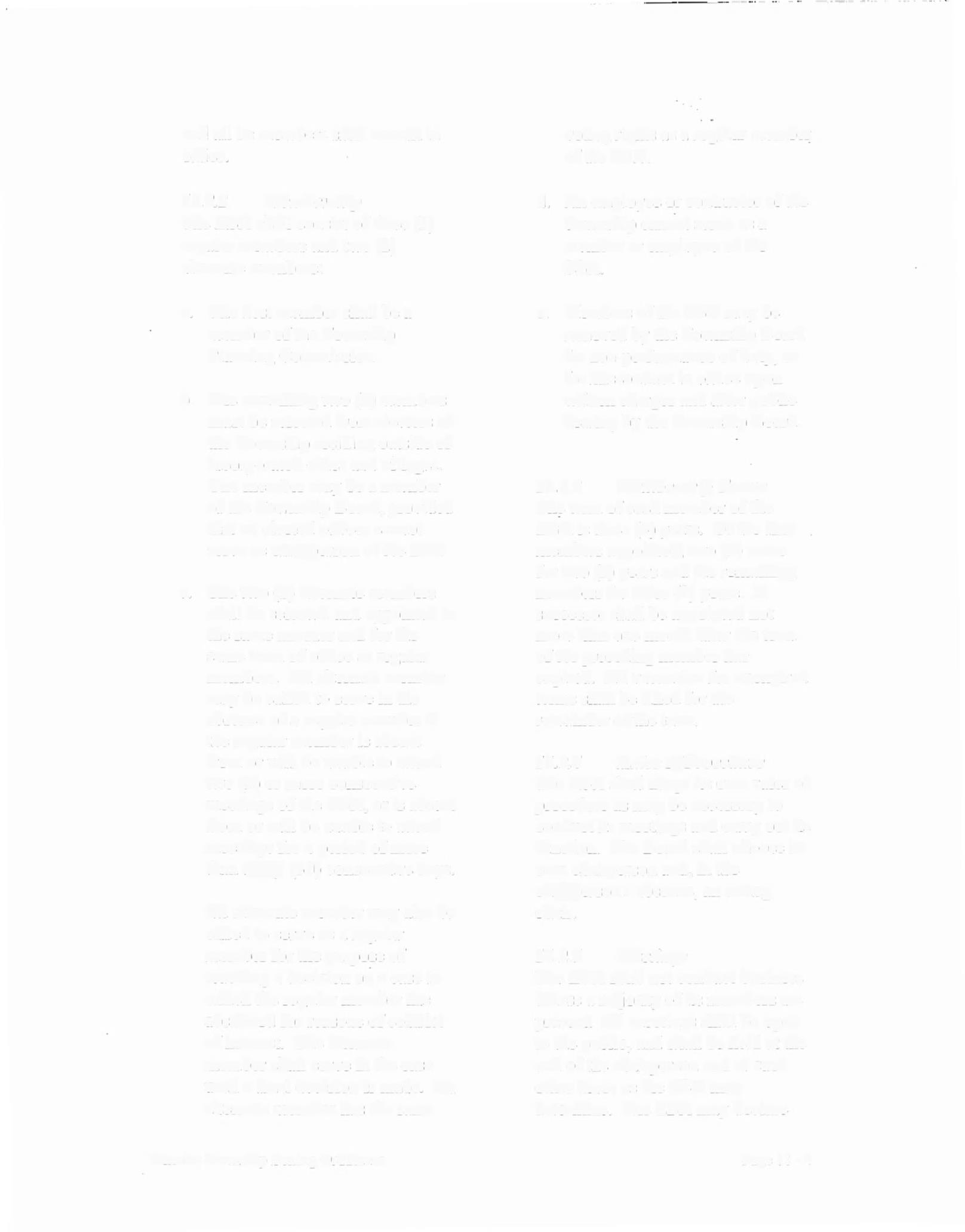 voting  rights  as  a  regular  member 
	of  the  ZBA.  	11.9.2       Membership   	The  ZBA   shall  consist   of three  (3) 
regular  members   and   two  (2)   	alternate  members:   d.    An  employee   or  contractor   of  the 
	Township  cannot  serve  as  a   	member   or  employee   of  the 
	ZBA. a.    The  first  member  shall  be  a 
	111e111ber  of  the  Township   	Planning  Commission.  b.   Tl1e  remaining   two  (2)  members 
	must  be   selected   from  electors  of   	the  Township  residing  outside  of 
	incorporated   cities  and  villages. 
	011e   member  may  be  a   111e111ber 
	of  the  Tov.7IlS11Îp  Board,   provided   	that  an  elected   officer   cannot 
		serve   as  chairperson  of the  ZBA   c.   The  two  (2)  alternate  members 
	shall  be  selected   and  appointed  in   	the  same  manner   and  for  the 
		same  term   of office   as  regular   	members.   An  alternate  member 
	may  be  called   to   serve   in  the   		absence   of a  regular  member  if 
	the  regular  member  is  absent   		from  or  will  be  unable  to  attend 
	two  (2)   or  more  consecutive   	meetings   of  the  ZBA,   or  is   absent 
		from   or  will   be  unable  to  attend   	meetings  for  a  period   of  more 
	than  thirty   (30)  consecutive   days.   An  alternate  member  may   also   be 
		called  to  serve  as  a  regular   111e111ber   for   the   purpose   of 
reaching  a  decision   011  a  case  in   which  the  regular  member  has 
abstained  for  reasons   of conflict   of  interest.   The  alternate 
member   shall  serve  Îl1   the  case   until   a  final   decision   is  made.  Ai1 
alternate   member  has  the  saine   e.   Members   of the  ZBA  111ay  be 
	removed  by   the   Township  Board 
	for  non-performance   of  duty,  or   	for  misconduct   in  office   upon 
	written  charges   and  after  public   	hearing  by   the  Township  Board.   	11.9.3       Membership  Ternis 
	The  term  of  each  member   ofthe   	ZBA   is  three  (3)  years.   Of  the  first 
members   appointed,   two   (2)   serve   	for  two  (2)  years  and  the  remaining 
members  for  three  (3)  years.  A   	successor   shall· be  appointed   not 
more  than  one  month  after the  tenn   	of  the  preceding  member   has 
	expired.  All  vacancies  for  unexpired   ternis  shall  be   filled  forthe 
remainder  ofthe  term.  	11.  9.4       RulesofProcedure   	The  ZBA  shall  adopt  its  own   rules  of 
procedure  as  111ay   be  necessary  to   	conduct  its  meetings   and  carry  out  its 
	function.   The  Board   shall   choose   its   	own  chairperson   and,   Ìl1  the 
	chairperson's   absence,  a.11   acting   	chair.  	. 	TI1e   ZBA  shall  not  conduct  business 
	unless  a  majority   of  its  members  are   	present.   All   meetings   shall   be  open 
to  the  public,   and  shall  be  held   at  the   	call   of  the  chairperson  ai.1d  at such 
	otl1ertirnes  as  tl1e  ZBA   1nay   	dete11ni11e.  Tl1e  ZBA   1nay  declare   Wï1eeìer   Township  Zoning  Ordinance   Page  11   •  4   	any  meeting   or  part   of  a  meeting  a 
	workshop   to  pursue  matters   of   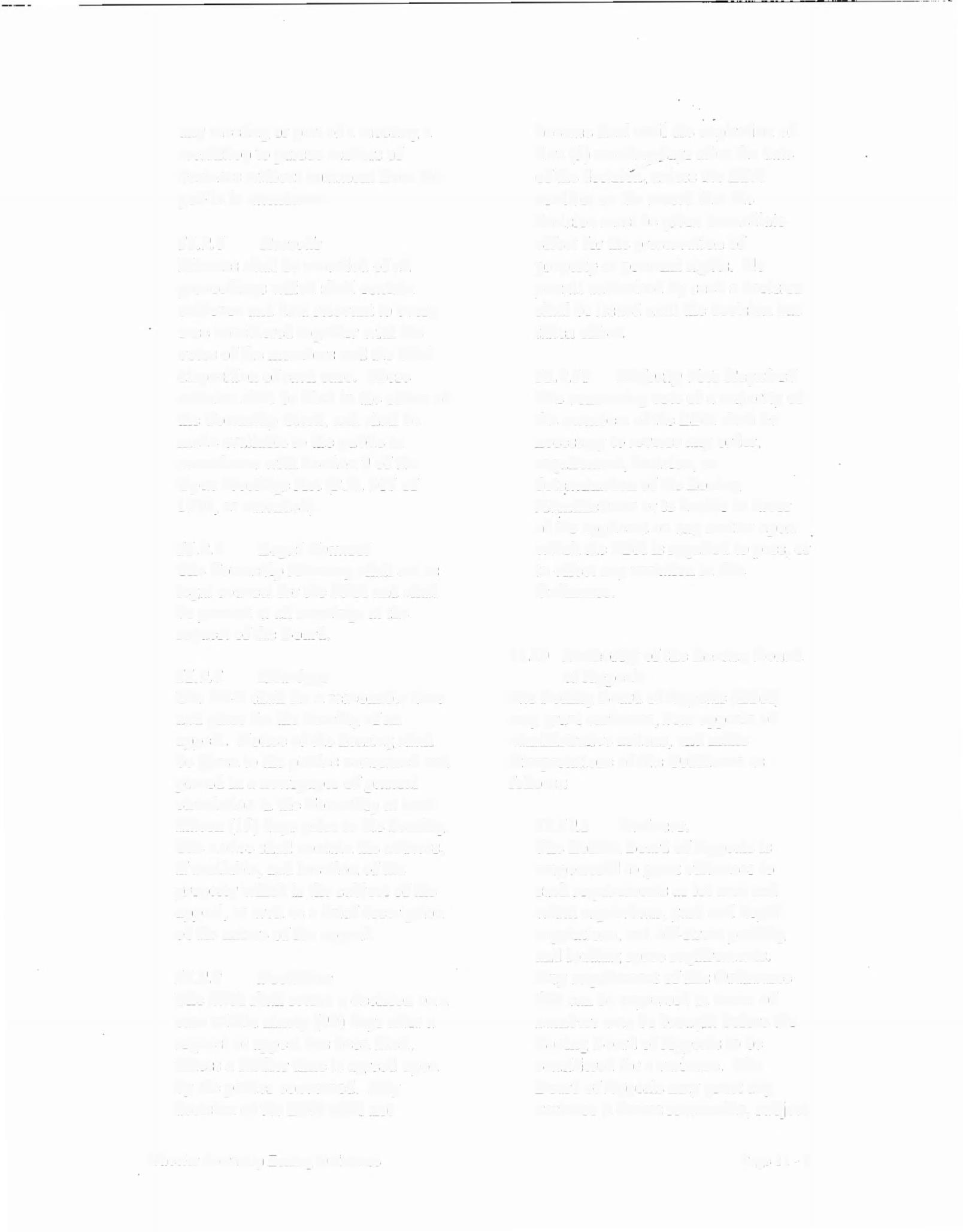 	business   without   comment   from   the 
public   in  attendance.   .,,-·   	Records   		Minutes   shall   be  recorded   of  all 
	proceedings   which   shall  contain   	evidence   and  data  relevant   to  every 
	case  considered  together   with  the   	votes  of  tl1e  members   and  the  final 
		disposition   of  each  case.   These   	minutes   shall  be  filed   i11  the  office  of 
	the  Township   Clerk,  and  shall  be   made  available   to  the  public   in 
accordance  with   Section   9   of  the   	Ope11  Meetings  Act  (P.A.   267   of 
		1976,   as  amended).   	11.9.  7       Legal  Counsel   	The  Township  Attorney   shall  act  as 
	legal  counsel   for  the   ZBA  and  shall   be  present  at all  meetings  at the 
	request  of  the  Board.  	11.9.1   O     Majority  VoteRequired 
	The  concurring  vote  of  a  majority  of   the  members   of the  ZBA  shalJ  be 
necessary   to  reverse   any  order,  requirement,  decision,   or 
	determination  ofthe  Zoning   Administrator  or  to  decide   in  favor 
	of the  applicant  on  any  matter  upon   	which  the  ZBA  is  requiredto  pass,   or 
to  effect  anyvariation   in  this   	Ordinance.  	11.9.8       Hearings   	The  ZBA  shall   fix  a  reasonable   time 
	and  place  for  the  hearing  of  an   	appeal.   Notice  ofthe hearing  shall   	be  given  to  the  parties   concerned   and 
	placed  i11  a  newspaperof general   	circulation   in  the  Township   at least 
	fifteen   (15)   days  prior  to  the  hearing. 
	The  notice   shall   contain  the  address, 
	if available,  and  location  ofthe   property   which  is  the  subject  ofthe 
	appeal,  as  well   as  a  briefdescription   of  the  nature  of  the  appeal.   	11.9.9       Decisions   	The  ZBA   shall  return  a  decision   on  a 
	case  within   ninety   (90)   days   after  a   	request  or  appeal   has  been   filed, 
	unless   a  further   tune   is  agreed  upon   by  the  parties   concerned.   Any 
	decision   of  the  ZBA  shall  not   	11.10   Authority  ofthe  Zoning  Board 
		of Appeals   The  Zoning  Board  of  Appeals  (ZBA) 
may  grant  variances,  hear  appeals   of   administrative   actions,  and  make 
interpretations  of  this   Ordinance   as   follows:  	Variance.  	The  Zoning   Board  of Appeals  is 
	empowered   to  grant  variances  to 
	such  requirements  as  lot  area  and   width  regulations,   yard  and  depth 
regulations,   ai1d   off-street  parking   	and  loading   space   requirements.  Any   requirement   of  this   Ordinance 
that  can  be  expressed   in  terms  of   	numbers  may  be  brought  before  the 
Zoning   Board   of  Appeals  to  be   considered   for  a  variance.   The 
Board   of  Appeals   111ay  grant  any   variance   it  deems  reasonable,   subject   Wheeler  Township   Zoning  Ordinance   Page   11  -   5   to  the  rules   outlined   in  Section 
	11.10.4.   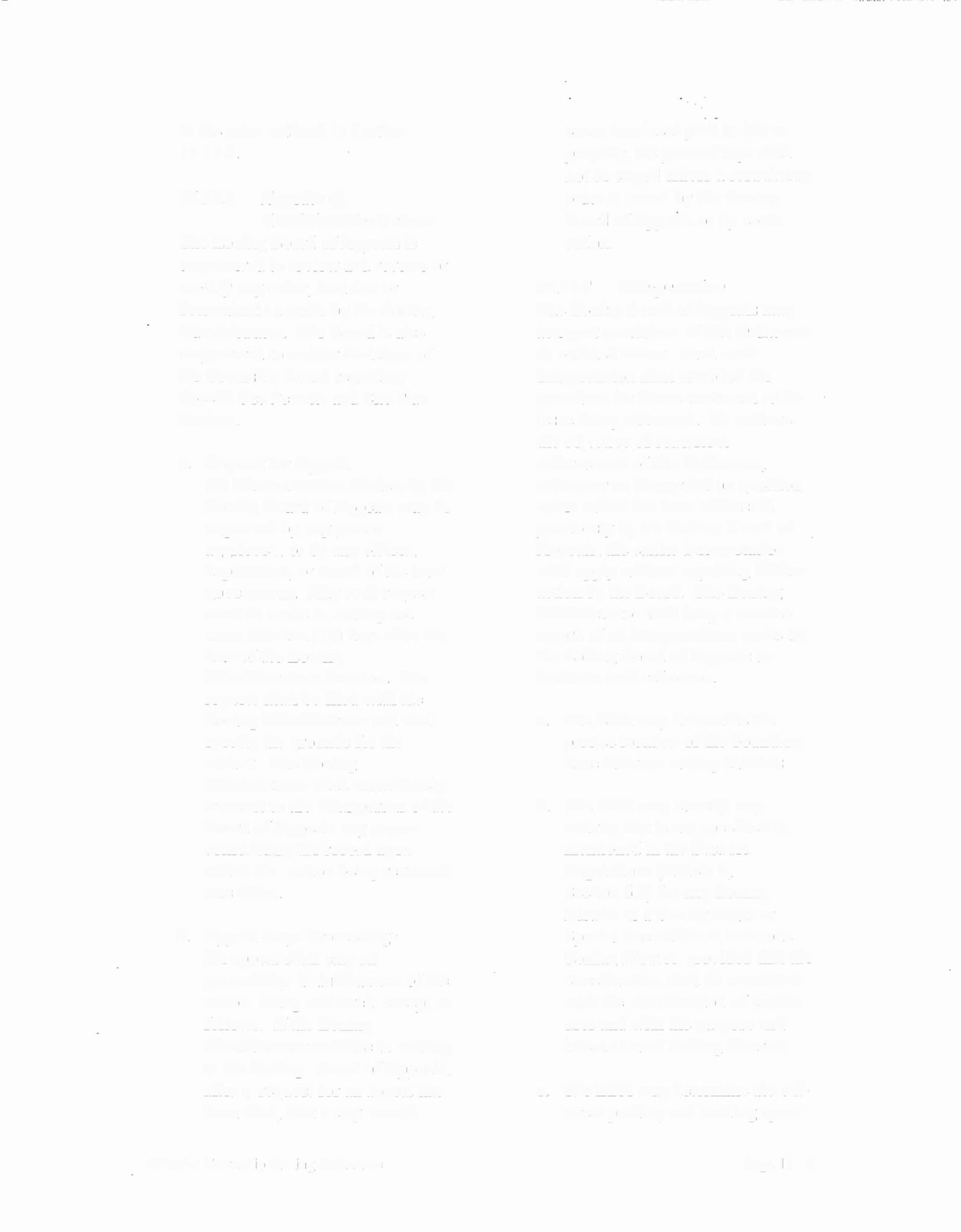 	11.10.2     Appeals  of 
	Administrtuive  A  ctions   	The  Zo11Îl1g   Board   ofAppeals   is 
	empowered   to  review   and  reverse   or   modify   any   order,   decision   or 
determination   made  by  the  Zoning   Administrator.   The  Board   is  also 
empowered   to   review   decisions  of   the   Township   Board   regarding 
Special   Use  Permits   and   Site  Plan   Review.   a.    Request  for  Appeal.   	Ar1  Administrative   Review   by  the 
	Zoning   Board   ofAppeals  may  be   	requested   by  any  person 
	aggrieved,   or  by   any  officer,   	department,   or  board   of  the   local 
	government.    Any  such   request   	must  be  made   in  writing  not 
	more  than  ten   (1  O)  days  after  the   		date  ofthe  Zoning 
Administrator's   decision.   The   request  shall   be  filed   with  the 
Zoning   Administrator   and   shall   		specify   the  grounds   for  the 
	review.   T11e  Zoning   	Administrator   shall   inunediately 
	transmit  to  the  Chairperson  ofthe   	Board   of Appeals   any  papers 
	constituting  the  record   upon   	which   the   action  being  reviewed 
	was  taken.  b.   Appeal  Stays   Proceedings 
	Ai1  appeal   shall   stay   all   	proceedings   in  furtherance  of  the 
	action    being   reviewed,   except   as   	follows.   If the  Zoning 
	Administrator   certifies   in   writing   	to  the  Zo1ú11g   Board  ofAppeals, 
	after  a   request   for  an  appeal  has   	been   filed,   that   a  stay   would   	cause  imminent   peril   to  life  or 
property,   the  proceedings   shall   not  be  stayed   unless   a   restraining 
order   is   issued   by  the  Zoning   Board   of  Appeals   or  by   court 
action.  	I1.10.3      Interpretation   	The  ZonÌI1g  Board  of  Appeals   111ay 
	interpret  provisions   of this   Ordinance 
	as  outlined   below.   Each   such   	interpretation  shall   establish   the 
precedent   for  future   treatment   of the   	issue   being   addressed.   To   achieve 
the   objective   of  consistent   	enforcement  of  this  Ordinance, 
whenever   an  interpretation   question   	arises   which  has  been  addressed 
previously   by  the  Zoning  Board  of   Appeals,  the  earlier   interpretation 
	shall  apply   without  requiring   further   	action   by  the  Board.   The  Zo11i11g 
Administrator   shall  keep   a  concise   record   of  all  interpretations   made   by 
the  Zoning   Board  of Appeals   to   	facilitate   such   reference.   a.   The  ZBA  may  determine  the 
	precise   location   of  the   boundary   	lines  between   zoning   districts.  b.   The  ZBA  may  classify   any 
	activity  that  is  not  specifically   	mentioned   in  the   District 
	Regulations   (Article   6,   		Section   6.4)   for  any  Zoning 
	District   as  a  Use  by  Right   or   		Special  Use  within   at  least  one 
	Zo11Îl1g  District,   provided   that the   	classification  shall   be  consistent 
	with  the  classification   of similar   		uses  and  with  the  purpose   and 
	intent   of each   Zoning   District.   c.   The  ZBA   may   determine  the  off­ 
	street   parking   and  loading   space   V/heeler  Township   Zoning  Ordinance   Pagel   I  -  6   	requirements   of  any  use   for   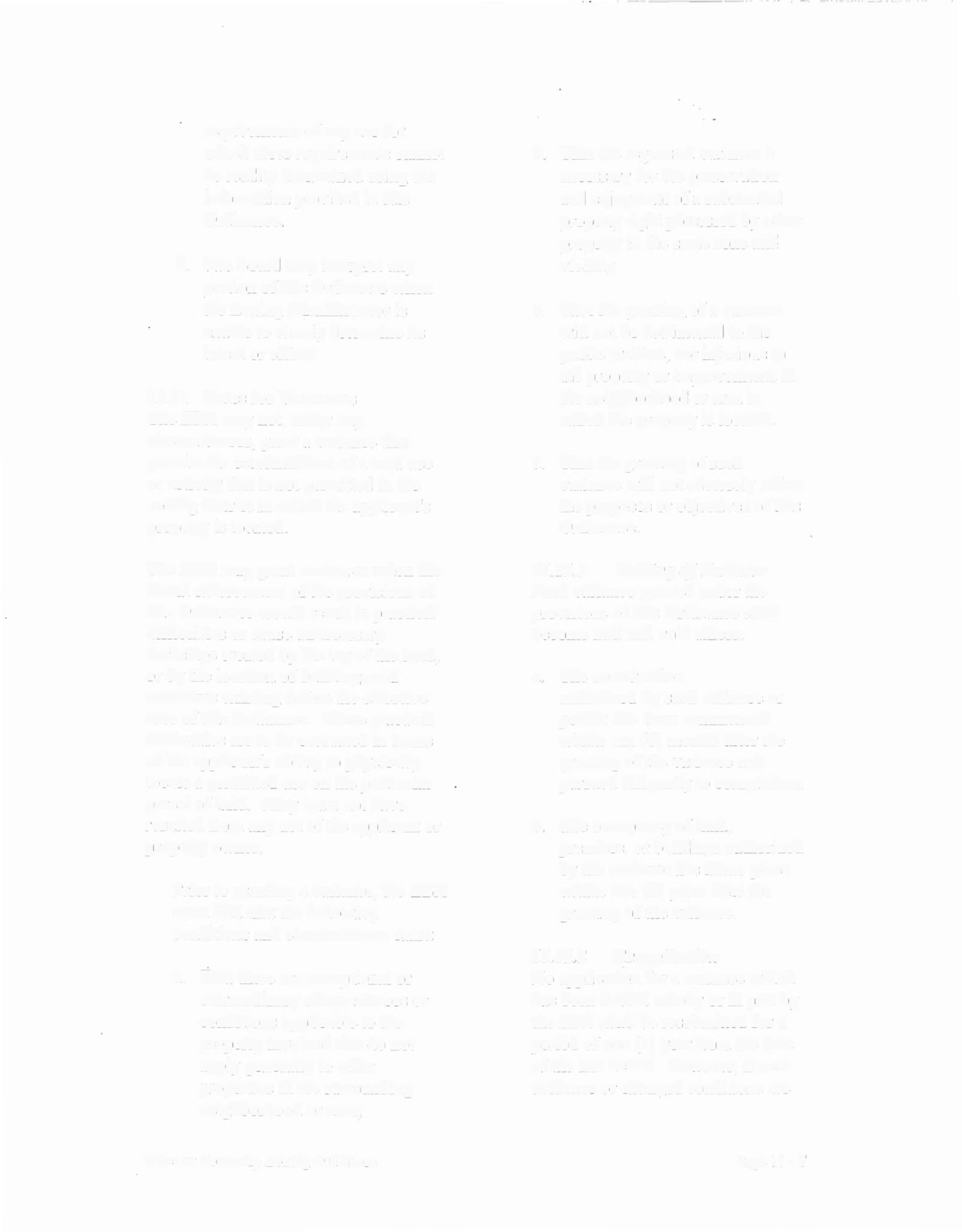 	which   these   requirements   cannot 
be  readily   determined  using  the   	information  provided   in  this 
Ordinance.  d.    The   Board   111ay  interpret   any 
	portion   of this   Ordinance   ,~l1e11  		the  Zoning   Administrator   is 
	unable  to  clearly   determine   its   	intent  or  effect.   		11.11   Rules  for  Variances 
	The  ZBA   may  not¡  under  any   		circumstances,  grant a  variance  that 
	permits  the  establishment  of a  land  use 
	or  activity   that  is  not  permitted  Ì11   the   	zoning  district  in  which  the  applicant's 
property   is   located.   b.   That  the  requested   variance   is 
	necessary   for  the  preservation   		and   enjoyment   of  a  substantial 
	property   right   possessed   by  other   	property   in  the  same   zone   and 
	vicinity.   c.   That  the  granting  of  a  variance 
	will  not  be  detrimental   to  the   	public   welfare,   nor  injurious   to 
	the  property   or  improvements  Ín   	the  neighborhood   or  area  in 
	which  the  property  is  located.  d.   That -the  granting  of  such   		variance  will  not  adversely  affect 
	the  purposes   or  objectives   of this   	Ordinance.   	The   ZBA  may  grant variances  when  the 
	literal   enforcement   of the  provisions   of   	this  Ordinance   would   result   in  practical 
		difficulties   or  cause   unnecessary   	hardships   created   by  the  lay  of the.land, 
	or  by  the  location  of buildings   and   	structures   existing  before  the  effective 
	date  of  this   Ordinance.  Thesepractical   	difficulties   are  to  be  evaluated   in  terms 
	of  the  applicant's  ability  to  physically   	locate  a  permitted   use  011  the  particular 
parcel   of  land.   They   must   not  have 
resulted  from   any  act  of  the  applicant   or   property   owner.  	Prior   to  granting   a  variance,   the  ZBA 
must  find   that  the  following   conditions   and  circumstances  exist:  	11.11.1     Voiding  of Variance 
Each  variance  granted  under  the   provisions   of  this  Ordinance   shall 
become   null  and  void   unless:   a.    The  construction 
	authorizedby  such  variance  or   	permit   has  been  commenced 
		within   six  (6)  months  after  the   		granting   of the  variance   and 
	pursued  diligentlyto  completion;   b.   The  occupancy   of  land,   	premises,   or  buildings  authorized 
		by  the  variance  has  taken   place   	within  two   (2)  years  after  the 
		granting  ofthe  variance.  a.   Thatthere  are  excepti011al  or 
	extraordinary   circumstances   or   		conditions   applicable  to  the 
	property   involved   that  do   not   		apply   generally  to  other 
	properties   in  the  surrounding   	neighborhood   or  area;   	11.11.2     Reapplication   No   application   for  a  variance  which 
	has  been   denied   wholly  or  in  part   by   	the  ZBA  shall   be  resubmitted   for  a 
	period  of  011e   (  1)  year   from  the  date   	of the  last   denial.   However,  if new 
	evidence   or  changed  conditions   are   Wheeler  Township  Zoning  Ordinance   Page   11  -  7   found,  the  ZBA  111ay  elect  to  rehear  a 
case.  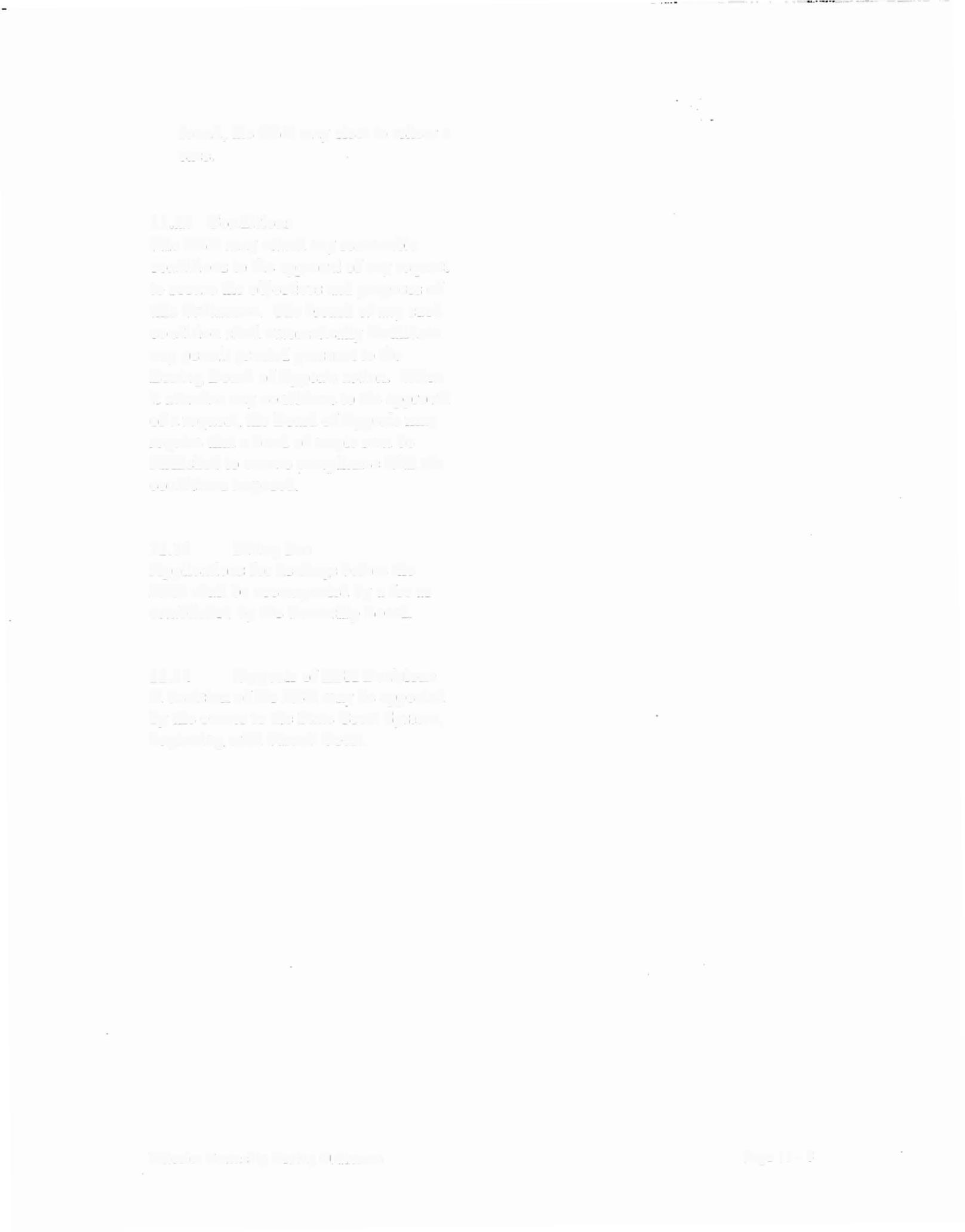 	11.12   Conditions   	The  ZBA  111ay  attach  any  reasonable 
	conditions   to  the  approval  of any  request   	to  secure  the  objectivesand  purposes  of 
	this  Ordinance.   The  breach  of any  such   condition   shall  automatically   invalidate 
	any  permit  granted  pursuant  to   the   Zoning  Board  of Appeals   action.   When 
	it  attaches  any  conditions  to  the  approval   	of  a  request,  the  Board  of  Appeals  111ay 
require  that  a  bond  of  ample  sum  be   furnished  to  ensure  compliance  with  the 
	conditions  imposed.   	11.13   Applications   for hearings  before  the 
	ZBA  shall  be  accompanied  by  a  feeas   	established   by  the  Township  Board.  	11.14       Appeals   ofZBA  Decisions 
	A  decision  of the  ZBA  may  be  appealed   	by  the  owner to  the  State  Court  System, 
beginning   with  Circuit  Court.   Wheeler  Township  Zoning  Ordinance   Page.   11  -  8   ARTICLE   12   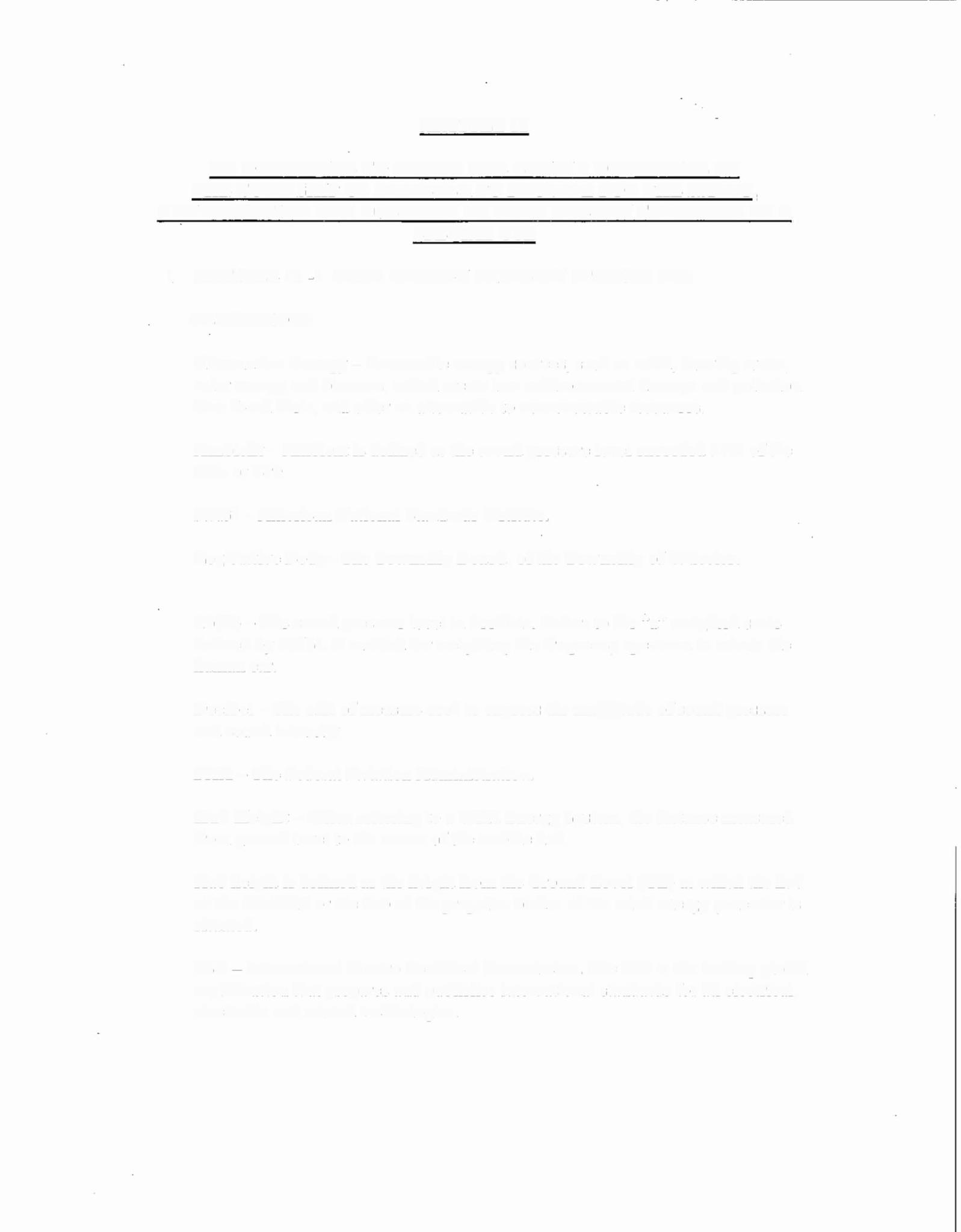 		AN  ORDINANCE   TO  AMEND  THE   ZONING   ORDINANCE   OF 
	THE  TOWNSffiP   OF  WHEELER   TO  PROVIDE   FOR  THE  SITING,   CONSTRUCTION   AND   OPERATIN   OF  WIND  ENERGY   FACILITIES   AS  A 
	SPECIAL   USE   1.   ARTICLE   12  -1   WIND  ENERGY   FACILITY   SPECIAL   USE   DEFINITIONS   	Alternative   Energy  -  Renewable   energy   sources,  such  as  wind,   flowing  water, 
	solar  energy   and  biomass,  which   create   less  environmental   damage   and  pollution   than  fossil  fuels,  and  offer  an  alternative  to  nonrenewable  resources.   Ambient   -  Ambient   is  defined  as  the  sound   pressure   level   exceeded   90%   of the   time   or  L90.   ANSI  -  American  National   Standards   Institute.  Legislative   Body-The   Township  Board,   of  the  Township   of  Wheeler.   	db(A)  -  The   sound  pressure  level  in  decibels.  Refers  to  the  "a"  weighted  scale 
	defined   by  ANSI.   A  method   for  weighting   the  frequency   spectrum   to  mimic   the   human   ear.   Decibel  -  The  unit   of  measure   used  to  express   the  magnitude   of  sound   pressure 
	and  sound   intensity.  FAA-The    Federal  Aviation   Administration.   Hub  Height  -  When   referring   to  a  Wind  Energy   System,   the  distance   measured 
	from   ground  level   to  the  center   of  the  turbine   hub.   Hub  height   is  defined  as  the  height  from  the  Ground   Level   (GL)  at  which   the  hub 
of  the  windmill  or  the  hub  of  the  propeller  blades  of the  wind   energy   generator   is 
situated.   IEC  -  International   Electro   Technical   Commission.   The  IEC  is  the  leading   global 
organization   that  prepares  and  publishes  international  standards   for  all  electrical, 
electronic   and  related  technologies.  ISO  -  International   Organization   for  Standardization.   ISO  is  a  network   of the 
national   standards   institutes  of  156  countries.   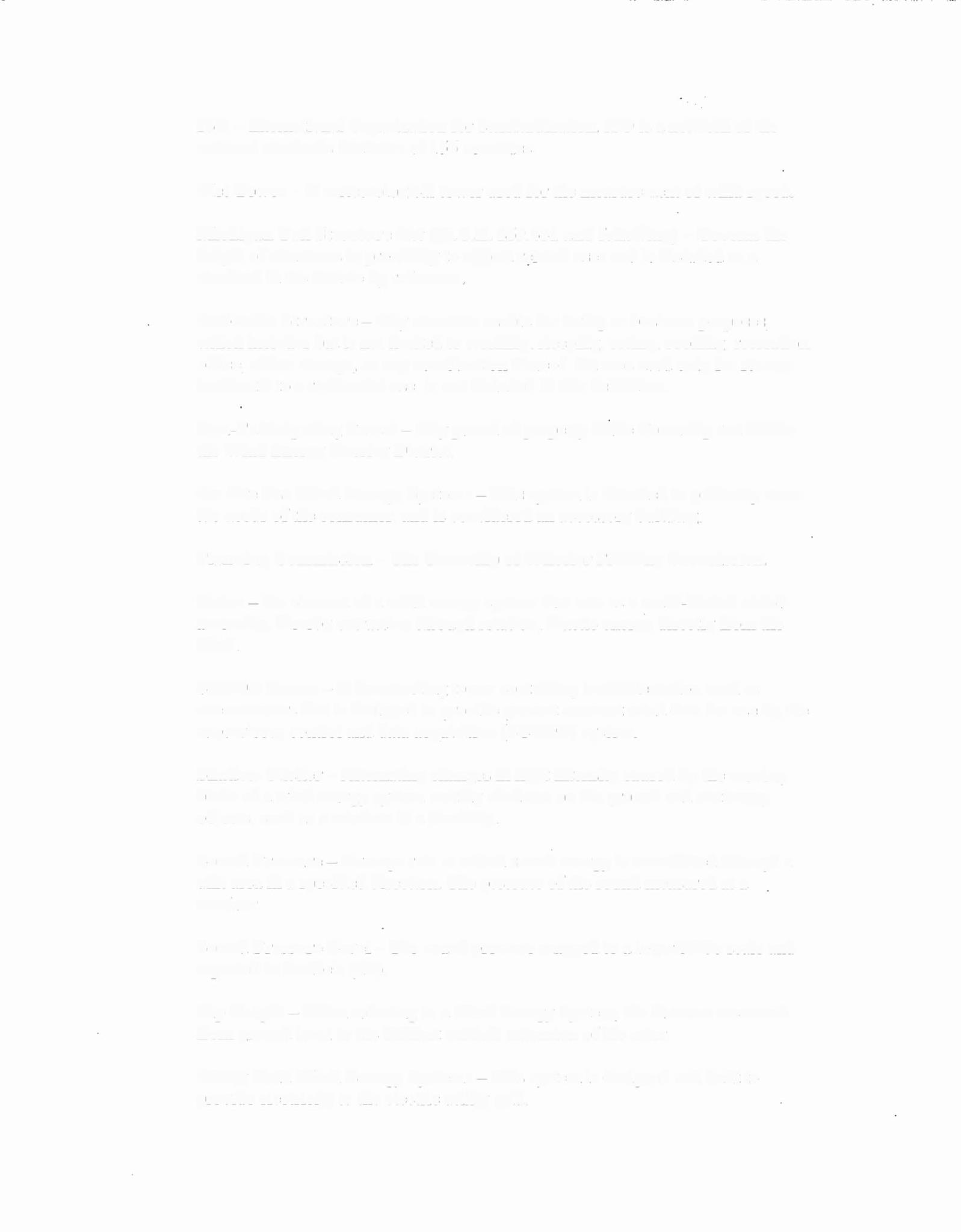 Met  Tower-A   meteorological   tower  used  for  the  measurement   of wind  speed.   Michigan  Tall  Structure  Act  (M.C.L.   259.481   and  following)-Govems   the 
height   of structures   in  proximity   to  airport  related  uses  and  is  included  as  a   	standard  inthe  Article  by  reference.   Habitable  Structure  -Any   structure  usable  for  living  or  business  purposes,   which  includes  but  is  not  limited  to  working,   sleeping,   eating,  cooking,  recreation, 
office,  office  storage,  or  any  combination  thereof.   An  area  used  only  for  storage   incidental   to  a residential   use,  is  not  included  inthis  definition.   Non-Participating   Parcel-Any   parcel  of property   inthe  Township   not  within 
the  Wind  Energy  Overlay  District.   	On  Site  Use  Wind  Energy  Systems   -  This  system  is  intended   to  primarily   serve 
the  needs  of the  consumer,   and  is  considered   an  accessory  building.   Planning  Commission   -  The  Township   of Wheeler  Planning   Commission.   Rotor  -  An  element  of a  wind  energy  system  that  acts  as  a  multi-bladed   airfoil 
	assembly,  thereby   extracting   through   rotation,  kinetic  energy  directly  from  the   wind.   SCADA   Tower  -  A  freestanding   tower  containing   instrumentation   such  as 
anemometers   that  is  designed  to  provide  present   moment  wind  data  for  use  by  the 
supervisory   control  and  data  acquisition   (SCADA)   system.   	Shadow  Flicker  -  Alternating   changes  in  light  intensity   caused  by the  moving 
blade  of a  wind  energy  system  casting  shadows   on  the  ground  and  stationary   	objects,  such  as  a window  in  a  dwelling.   	Sound   Pressure  -  Average  rate  at  which  sound  energy  is  transmitted   through   a 
unit  area  ina  specified  direction.   The  pressure   of the  sound  measured   at  a   receiver,   	Sound   Pressure  Level  -  The  sound  pressure   mapped  to  a  logarithnùc   scale  and 
reported   in decibels   (dB).   Tip  Height  -  When  referring  to  a  Wind  Energy  System,  the  distance   measured 
from  ground  level  to  the  furthest  vertical   extension   ofthe  rotor.   	Utility   Grid  Wind  Energy  Systems   -  This  system  is  designed   and  built  to 
provide   electricity   to  the  electric  utility   grid.   	Wind  Energy   Conversion   Facility,   (WECF)   or  Wind  Energy   Facility  -  An 
	electricity   generating   facility   consisting   of  one  or  more  wind  turbines   under   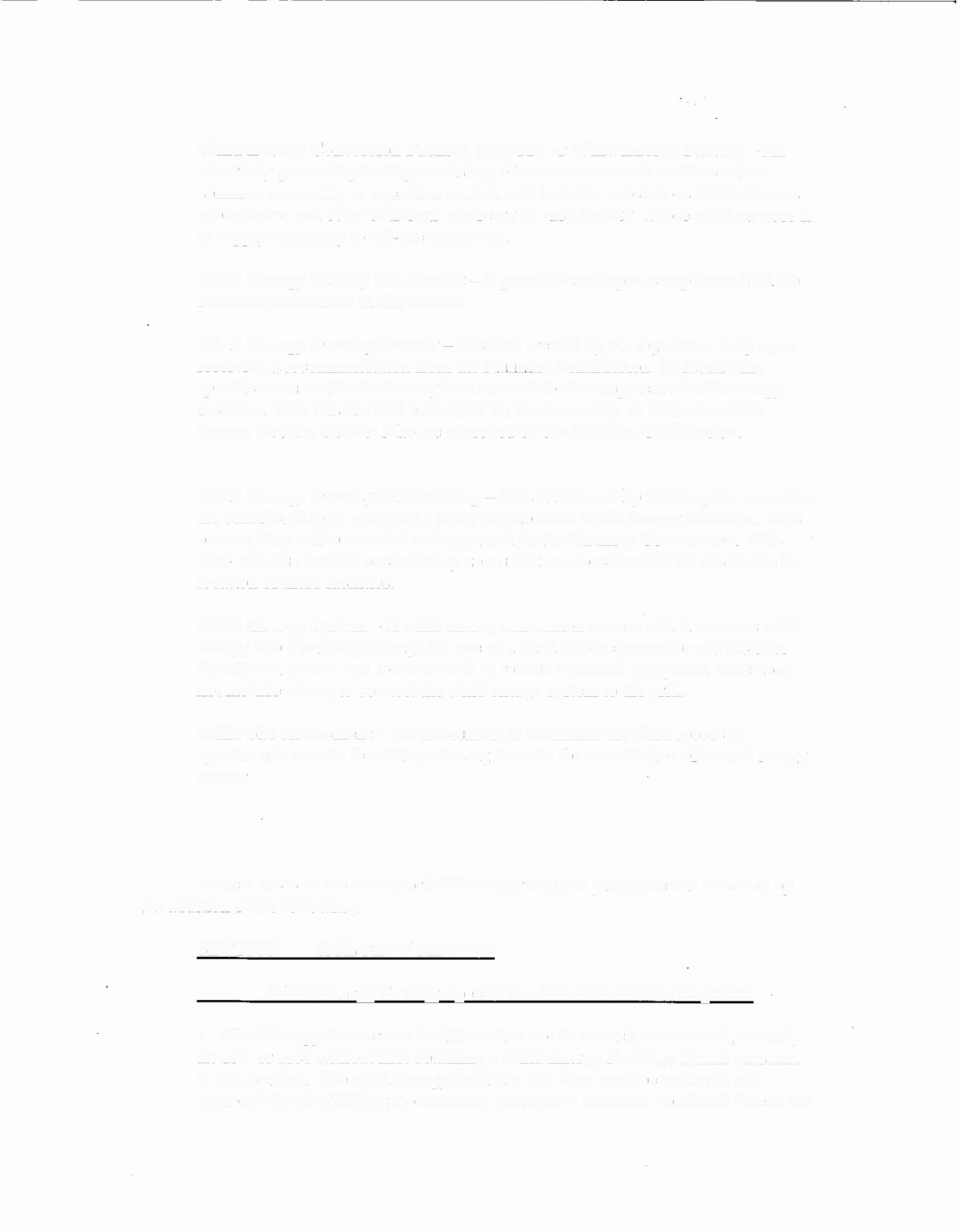 	common   ownership   or  operation  control,   and  includes  substations,  MET  Towers, 
	cables/wires  and  other  buildings   accessory  to  such  facility,  whose  main  purpose   is   to  supply   electricity   to  off-site   customers.   Wind   Energy   Facility   Site  Permit   -  A  permit   issued  upon   compliance   with  the 
	standards   enunciated   in  this  Section   Wind   Energy   Overlay   District   -  Districts   created   by  the  legislative   body  upon 
receiving   a  recommendation   from  the  Planning   Commission,   by  identifying   	specific   areas  within  the  County  best  situated   for  development   ofwind  energy 
facilities.   This  District   will  be  defined  by  the  Township   of_Wheeler   Wind   Energy   Overlay  District  Map,  as  approved  by  the  Planning   Commission.   Wind   Energy   Overlay   District   Map  -  This  will  be  a  Map  showing  the  areas  that 
	are  considered   to  be  acceptable   siting  locations  for  Wind  Energy   Facilities.   This   	overlay  Map  will  be  created   and  approved   by  the  Planning   Commission.   This 
Map  will  also  include   exclusionary   zones  that  are  considered   to  be  unsuitable   for 
location   ofthese  facilities.   	Wind  Energy   System  -  A  wind  energy   conversion   system  which   converts   wind 
	energy  into  electricity  through  the  use  of  a  wind  turbine   generator   and  includes   the  turbine,   blades,  and  tower   as  well   as  related   electrical   equipment.   This  does 
not  include   wiring   to  connect  the  wind  energy  system  to  the  grid.   Wind   Site  Assessment  -  An  assessment   to  determine   the  wind  speeds  at  a 
	specific   site  and  the  feasibility   of  using  that  site  for  construction   of  a  wind  energy   system. 	Article   12-2-  of  the  zoning   ordinance   regarding   site  plan  review   is  amended   by 
the  addition   of the  following:   SECTION       SITE  PLAN  REVIEW   Wind  Energy   Facility   Special  Use  Site  Plan   Review  Required   	1.  Wind  Energy   Conversion   Facilities   shall  not  be  located,   constructed,   erected, 
	altered,   or  used  without   first  obtaining   a  Wind  Energy   Facilities   Permit  pursuant   to  this  Section.   The  wind  Energy   Facilities   Site  Plan  must  be  reviewed   and 
	approved   by  the  Planning   Commission   pursuant   to  standards   contained   herein.  An   	applicant  proposing   a  Wind  Energy  Facility  must  submit  the  following  site  plan 
materials:  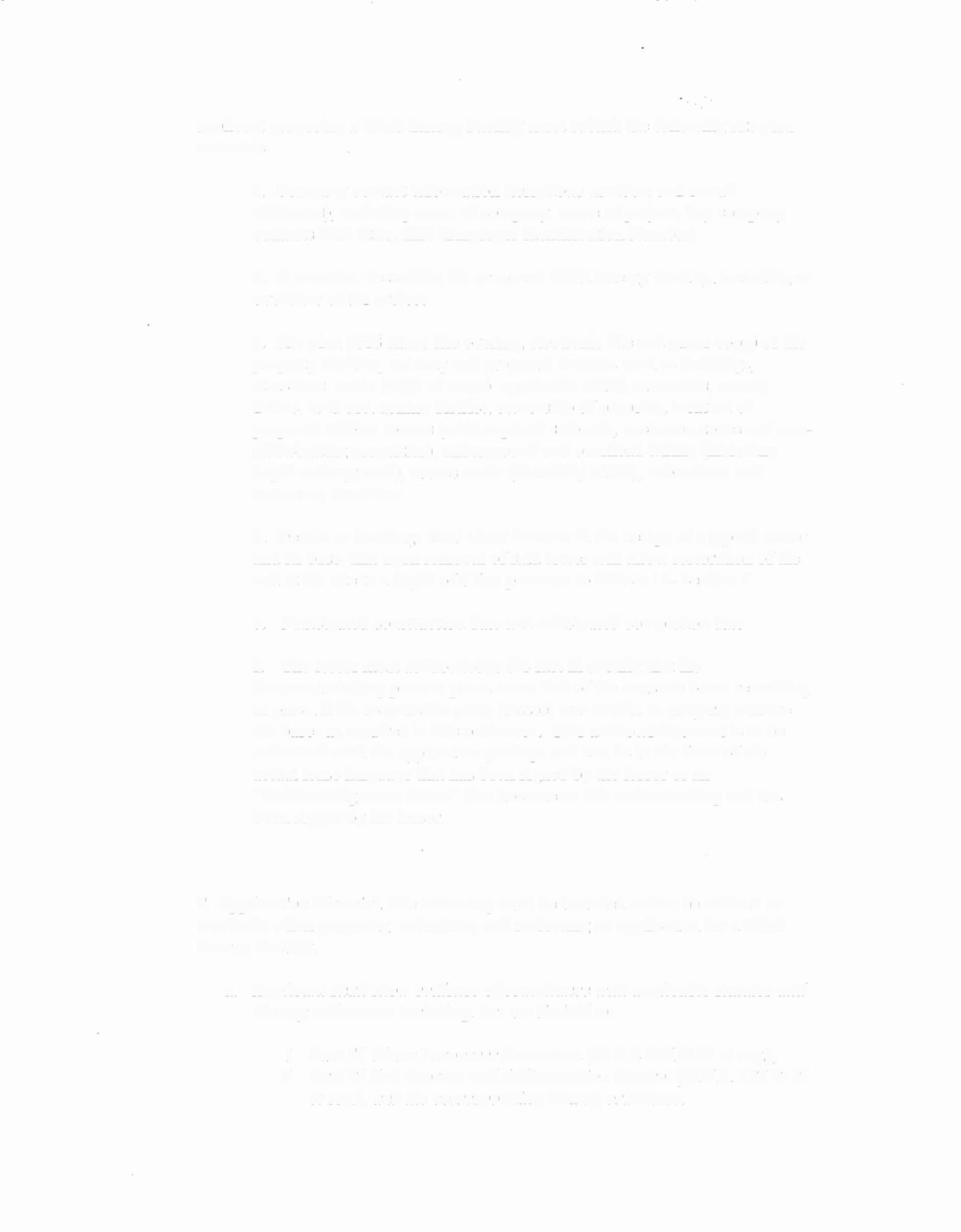 a.   Company  contact  information  (telephone   numbers   and  e-mail 
addresses),   including  name  of company,   name  of project;   key  company   contacts   with  titles,  EIN  (Employer   Identification   Number)   b.  A  narrative   describing   the  proposed   Wind  Energy  Facility,  including  an 
overview  of the  project   	c.   Site  plan  (GIS  shape  file  overlay,   electronic   file   and  paper  copy)  of the 
property   showing  existing  and  proposed   features  such  as  buildings,   	structures,   roads  (right  of ways),  applicable  utility  easements,   county 
	drains,  land  use,  zoning  district,   ownership   of property,  location  of   	proposed  turbine   towers  (with  required   setbacks,   exclusion  zones  and  non­ 
participating   properties),   underground   and  overhead   wiring  (including   	depth  underground),   access  roads  (including   width),   substations   and 
	accessory  structures   d.   Details   or  drawings  shall  show  features  inthe  design  of a  typical  tower  · 
and  its  base,  that  upon  removal  ofsaid  tower  will  allow  restoration  ofthe   soil  at  the  site  to  a  depthof4  feet  pursuantto  Article  12-  Section  7.   e.    Anticipated  construction  date  and  anticipated  completion  date   	f.    The  lessor  must  acknowledgethe  fact  in  writing  that  the 
	decommissioning  process  poses  some  risk  ofthe  concrete  bases  remaining 
	in  place,  ifthe  responsible  party  (lessee)  was  unable  to  properly  remove   the  bases  as  required  inthis  ordinance.  This  acknowledgement  is  to  be 
	submitted  with  the  application  package  and  can  be  in  the  form  ofthe   	actual  lease  language  that  has  been  signed  by  the  lessor  or  an 
	"Acknowledgement  Letter"  that  documents  this  understanding  and  has   been  signed  by  the  lessor.   •  2.   Application  Material.  The  following  shall  be  included  and/or  be  utilized  as 
	standards  when  preparing,  submitting  and  reviewing  an  application  for  a  Wind   Energy  Facility.   a.   Applicant  shallshow  evidenceof compliance  with  applicable  statutes  and 
	County  ordinances including,  but  not  limited  to:  	i.   Part  31   WaterResources  Protection  (MC.L.324.3101  et seq.),   ii.   Part  91  Soil  Erosion  and  Sedimentation  Control  (MC.L.  324.9101 
	et  seq.),  and  the  corresponding  County  ordìnance.   iii.     Part  301  Inland  Lakes  and  Streams   (MC.L.  324.30101   et  seq.), 
	iv.   Part  303  Wetlands(MC.L.324.30301   et seq.),   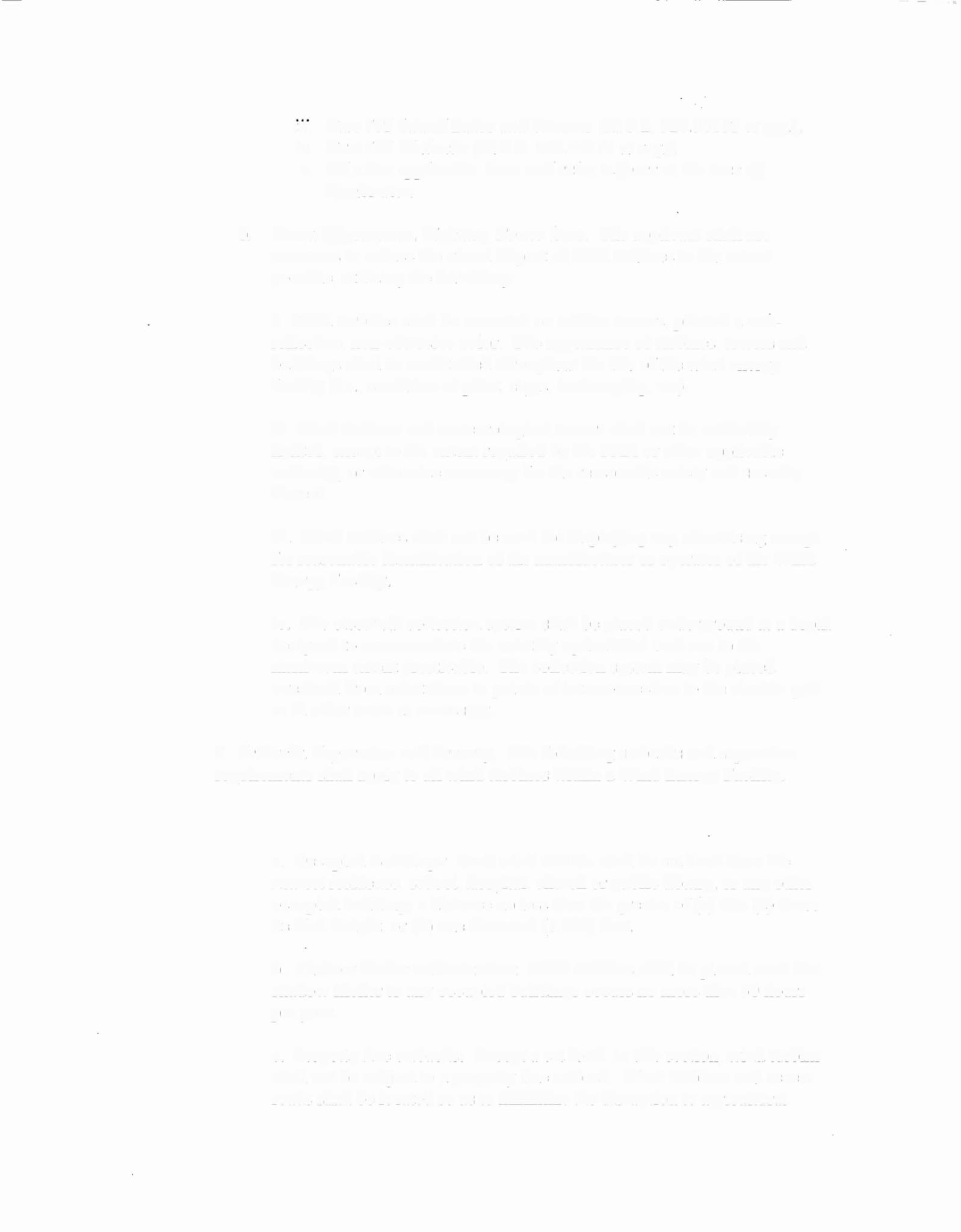 	v.   All  other  applicable   laws  and  rules  inforceat  the  time  of 
		Application   b.     Visual  Appearance,  Lighting,  Power  lines.   The  applicant  shall  use 
	measures  to  reduce  the  visual  impact  of wind  turbines  to  the  extent   	possible,  utilizing  the  following:   	i.   Wind  turbines  shall  be  mounted  on  tubular  towers,  painted   a  non­ 
reflective,  non-obtrusive  color.   The  appearance   of turbines,  towers  and   buildings   shall  be  maintained  throughout  the  life  of  the  wind  energy 
facility  (i.e.,  condition  of paint,  signs,  landscaping,   etc).   	ii.   Wind  turbines  and  meteorological   towers  shall  not  be  artificially 
	lighted,  except  to  the  extent  required   by  the  FAA  or  other  applicable   	authority,   or  otherwise  necessary   for  the  reasonable  safety  and  security 
thereof.   iii.   Wind  turbines  shall  not be  used  for  displaying   any  advertising   except 
	for  reasonable   identification   of the  manufacturer   or  operator   of the  Wind   Energy  Facility.  	iv.  The  electrical   collection  system  shall  be  placed  underground   at  a  depth 
	designed  to  accommodate   the  existing  agricultural   land  use  to  the   maximum   extent  practicable.   The  collection  system  may  be  placed 
	overhead  from  substations  to  points  of interconnection   to  the  electric  grid   	or  in  other  areas  as  necessary.   	3.  Setbacks,  Separation  and  Security.   The  following  setbacks  and  separation 
requirements   shall  apply  to  all  wind  turbines  within  a  Wind  Energy  Facility.   	a.   Occupied  Buildings:   Each  wind  turbine  shall  be  set  back  from  the 
nearest  residence,   school,   hospital,   church  or  public  library,  or  any  other   	occupied  buildings   a  distance  no  less  than  the  greater  of (a)  two  (2J  times 
	its  Hub  Height,  or  (b)  one  thousand   (1,000)  feet.   b.   Shadow  flicker  minimization:   Wind  turbines  shall  be  placed  such  that 
	shadow  flicker  to  any  occupied   buildings   occurs  no  more  than  3  O  hours   per  year.   c.   Property  line  setbacks:   Except  a  set  forth   in  this  section,  wind  turbins 
shall  not  be  subject  to  .aproperty  line  setback.   Wind  turbines  and  access   roads   shall  be  located  so  as  to  minimize  the  disruption   to  agricultural   	activity  and,  therefore,   the  location  of towers   and  access  routes  is 
	encouraged  along  internal  property  lines.  Wind  turbines  shall  not  be   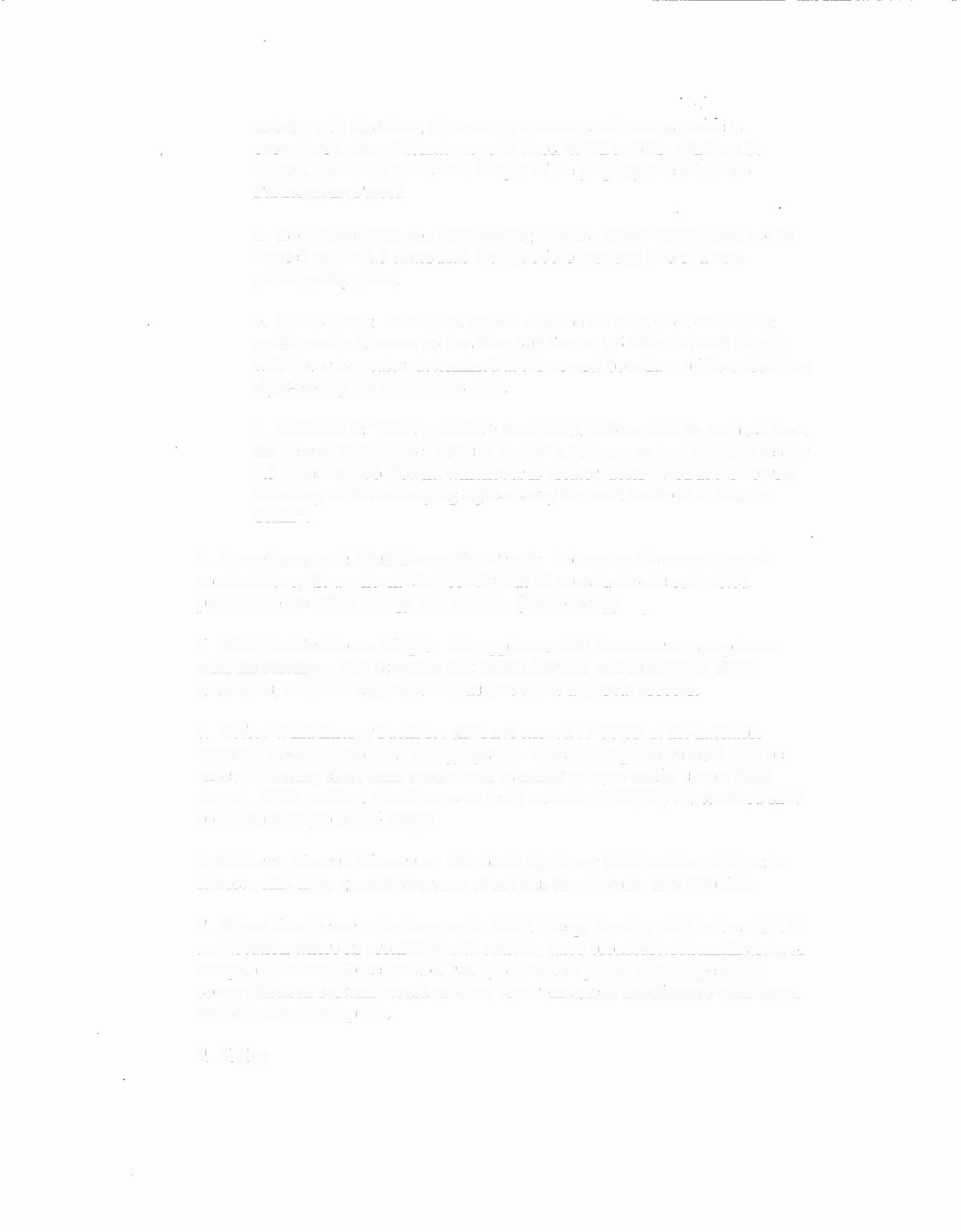 located  within   1.5  times  Hub  Height  of  the  property  line  of a  Non­ 
Participating  Parcel.   	d.   Boundaries  with  non  participating   parcels:   Wind  turbins   shall  not  be 
	located   within   1.  5  times  Hub  Height  of the  property  line  of  a  non­   participating  parcel.   	e.   Public  roads:   Each  wind  turbine  shall  be  set back  from  the  nearest 
public   road  a  distance  no  less   than  400  feet or  1.5  times  its  Hub  Height,   whichever  is  greater,  determined   at  the  nearest  boundary  of  the  underlying 
right-of-way   for  such  public  road.   	f.  Railroads  &  "Rails  to  Trails":  Each wind  turbine  shall  be  set  back  from 
the  nearest  Railroad  or  "Rails  to  Trails"  a  distance  no  less  than  400  feet  or   	1.5  times   its  Hub  Height,  whichever  is  greater,  determined  at  the  nearest 
boundary  of the  underlying  right-of-way  for  such  Railroad   &  Rails  to   Trails".   	4.  Compliance  with   WindEnergy  Site  Permit:   Following  the  completion   of 
	constructions,   the  applicant  shall  certify  that  all  construction   is  completed   pursuant  to  the  Wind  Energy  Site  Permit.   (GIS  overlay)   	5.  Wind  Turbine/Tower  Height:  The  applicant  shall  demonstrate  compliance 
with  the  Michigan   Tall  Structure  Act  (MCL  259.481   and  following),   FAA   	guidelines,  and  local  airport  zoning  as  part  ofthe  approval  process.   	6.  Noise: Wind  Energy  Facilities  shall  not  exceed  55  db(A)  at  the  habitable 
	structure  closest  to  the  wind  energy  system.  This  sound  pressure  level  may  be   	exceeded   during  short-term   events  such  as  utility  outages  and/or  severe  wind 
	storms.   If the  ambient  sound  pressure  level  exceeds   55  dB(A),   the  standard   shall   be  ambient  dB(A)  plus   5   dB(A).  	7. Minimum  Ground  Clearance:  The  blade  tip  of  any  Wind  turbine  shall,   at  its 
lowest  point,  have  ground  clearance  of  not  less  than  seventy  five  (75)  feet.   	8.  Signal  Interference:  No  large  scale  Wind  Energy  Facility   shall  be  installed   in 
	any  location   where  its  proximity   with  existing   fixed  broadcast,  retransmission,   or   reception  antennas   for  television,   radio,  or  wireless  phone  or  other  personal 
	communication   systems  would  produce  electromagnetic   interference   with  signal   transmission   or  reception.   9.   Safety   a.   All  collection  system  wiring  shall  comply  with  all  applicable   safety  and 
stray  voltage   standards.  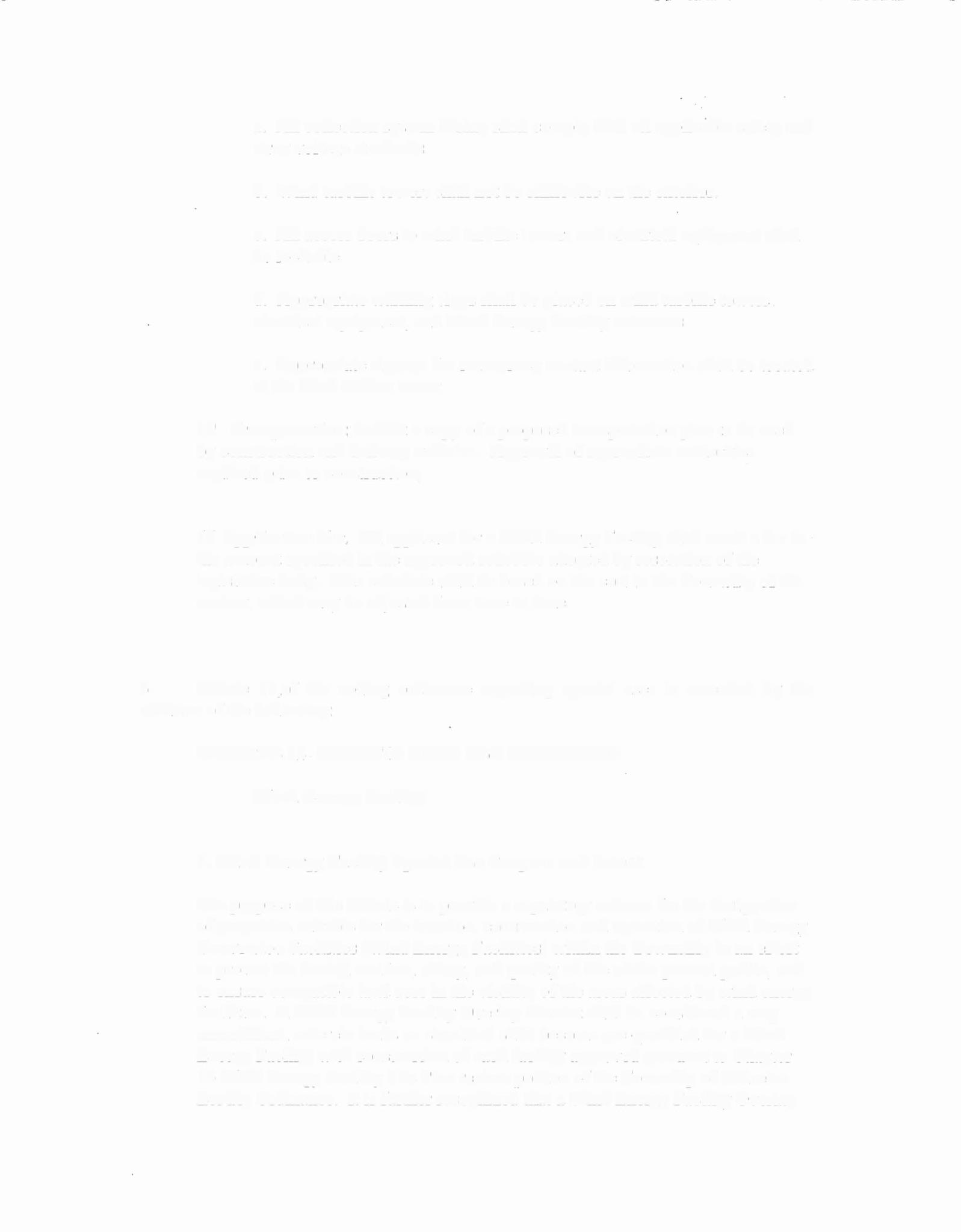 b.   Wind  turbine  towers  shall  not  be  climbable   on  the  exterior.   	c.   All  access  doors  to  wind  turbine  towers  and  electrical   equipment   shall 
be  lockable.  d.   Appropriate   warning   signs  shall  be  placed   on  wind  turbine  towers, 
electrical   equipment,   and  Wind  Energy  Facility  entrances.   e.   Appropriate   signage  for  emergency   contact  information   shall  be  located 
at  the  wind  turbine  tower.   required  prior  to  construction;  r   	11   Application   Fee.  An  applicant  for  a  Wind  Energy  Facility  shall  remit  a  fee  in  · 
the  amount   specified  in  the  approved   schedule   adopted  by  resolution   ofthe   	legislative   body.   This  schedule  shall  be  based  on  the  cost  to  the  Township  of the 
review,   which  may  be  adjusted  from  time  to  time.   	Article   12,of   the   zoning   ordinance   regarding   special   uses   is   amended   by   the 
addition  of the  following:   ARTICLE   12-  SPECIFIC  LAND   USE  STANDARDS   Wind  Energy  Facility   l.  Wind  Energy  Facility  Special  Use  Purpose  and  Intent   The  purpose  of  this  Article  is  to  provide   a  regulatory   scheme  for  the  designation 
	ofproperties   suitable  for  the  location,  construction   and  operation   of Wind  Energy   	Conversion   Facilities  (Wind  Energy  Facilities)   within  the  Township   in  an  effort 
to  protect  the  health,  welfare,   safety,  and  quality  of life  ofthe  general  public,  and 
to  ensure  compatible   land  uses  in  the  vicinity   of the  areas  affected  by  wind  energy   	facilities.   A  Wind  Energy  Facility  Overlay  District  shall  be  considered   a  map 
	amendment,   wherein   lands  so  classified   shall  become  pre-qualified   for  a  Wind   	Energy  Facility  with  construction  of such  facility   approved  pursuant   to  Chapter 
	14  Wind  Energy  Facility  Site  Plan  review  portion   ofthe  Township   of Wheeler   	Zoning   Ordinance.   It  is  further  recognized   that  a  Wind  Energy  Facility  Overlay   District   is  intended  as  an  agricultural   preservation   measure.   This  shall  be 
	applicable   for  wind  turbines  with  a  total  height  greater  than  200  feet.   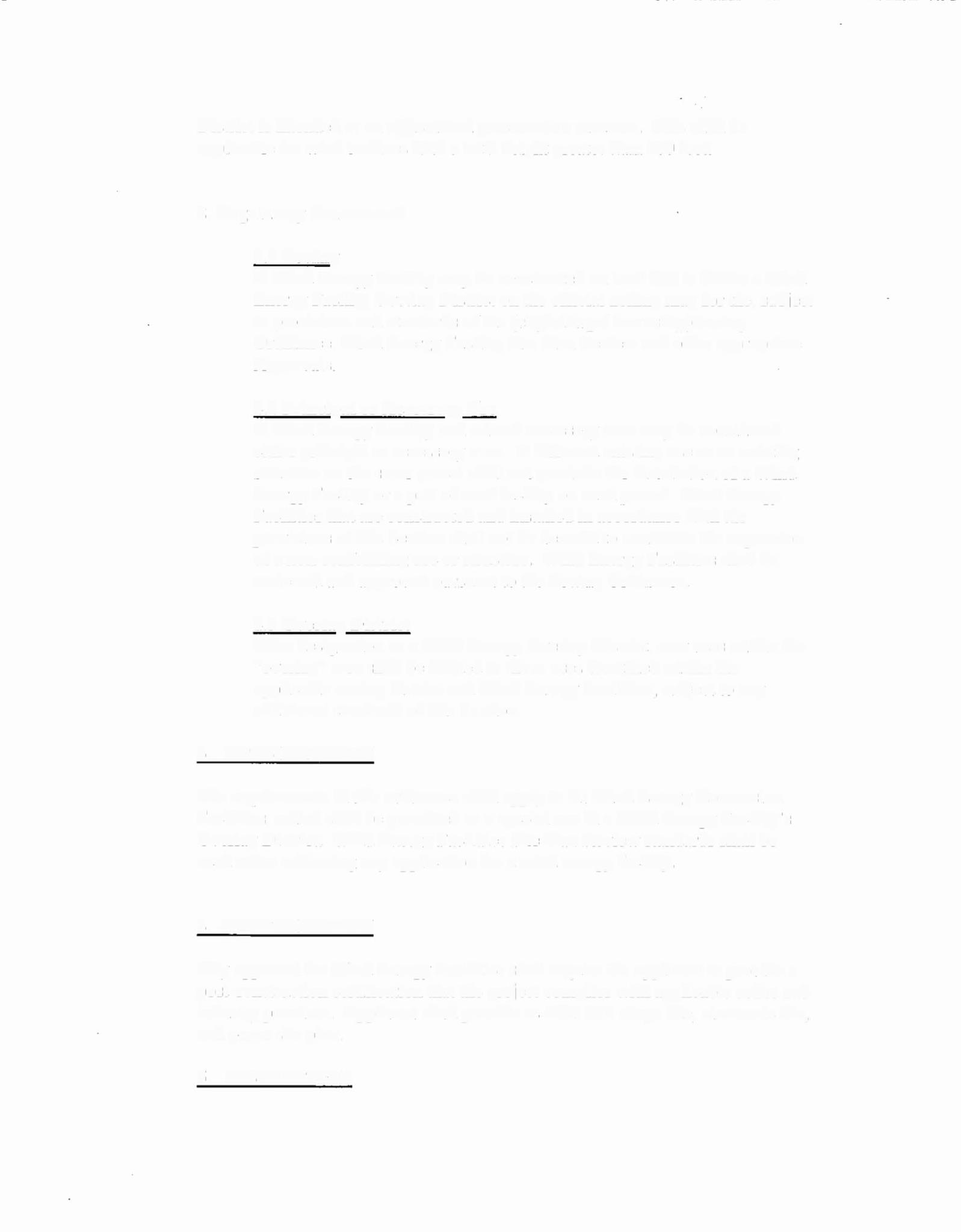 2.  Regulatory   Framework   	2.1  Zoning   	A  Wind  Energy  Facility  may  be  constructed  on  land  that  is  within  a  Wind 
	Energy  Facility  Overlay  District  on  the  official  zoning  map  for  the,  subject   to  provisions   and  standards   of  the  (city/village/  township)Zoning 
	Ordinance,   Wind  Energy  Facility   Site  Plan  Review   and  other  appropriate   Approvals.   · 	2.2  Principal   or Accessory   Use   	A  Wind  Energy  Facility  and  related  accessory  uses  may  be  considered 
	either  principal   or  accessory  uses.   A  different   existing  use  or  an  existing 
	structure   on  the  saine  parcel  shall  not  preclude  the  installation  of a  Wind 
	Energy  Facility  or  a part  of such  facility  on  such  parcel.   Wind  Energy 
	Facilities   that  are  constructed   and  installed   i11 accordance   with  the   provisions  ofthis  Section  shall  not  be  deemed  to   constitute  the  expansion 
	of a  non-conforming   use  or  structure.   Wind  Energy  Facilities   shall  be   	reviewed  and  approved  pursuant  to  the  Zoning  Ordinance.  · 	2.3  Overlay   District   After designation  as  a  Wind  Energy  Overlay  District,   new  uses  within  the 
	"overlay"  area  shall  be  limited  to  those  uses  identified  within  the 
	applicable  zoning  district  and  Wind  Energy  Facilities,  subject  to  any 
	additional   standards   of this  Section.   3.   APPLICABILITY   The  requirements  in  this  ordinance  shall  apply  to  all  Wind  Energy  Conversion 
Facilities,   which  shall  be  permitted   as  a  special  use  in  a  Wind  Energy  Facility's   	Overlay  District.   Wind  Energy  Facilities  Site  Plan  Review  standards   shall  be 
used  when  reviewing  any  application   for  a  wind  energy  facility.   4.   CERTIFICATION   	Any  approval  for  Wind  Energy  Facilities  shall  require  the  applicant  to  provide   a 
post-construction   certification   that  the  project  complies  with  applicable   codes  and   	industry  practices.   Applicant  shall  provide  as-built  GIS  shape  file,   electronic  file, 
	and  paper  site  plan.   5.   INSPECTIONS   The  applicant's   maintenance   and  inspection   records   shall  be  generated   annually 
	and  are  subject  to  audit  by  the  Township.   Inspection   Reports   shall  contain  current   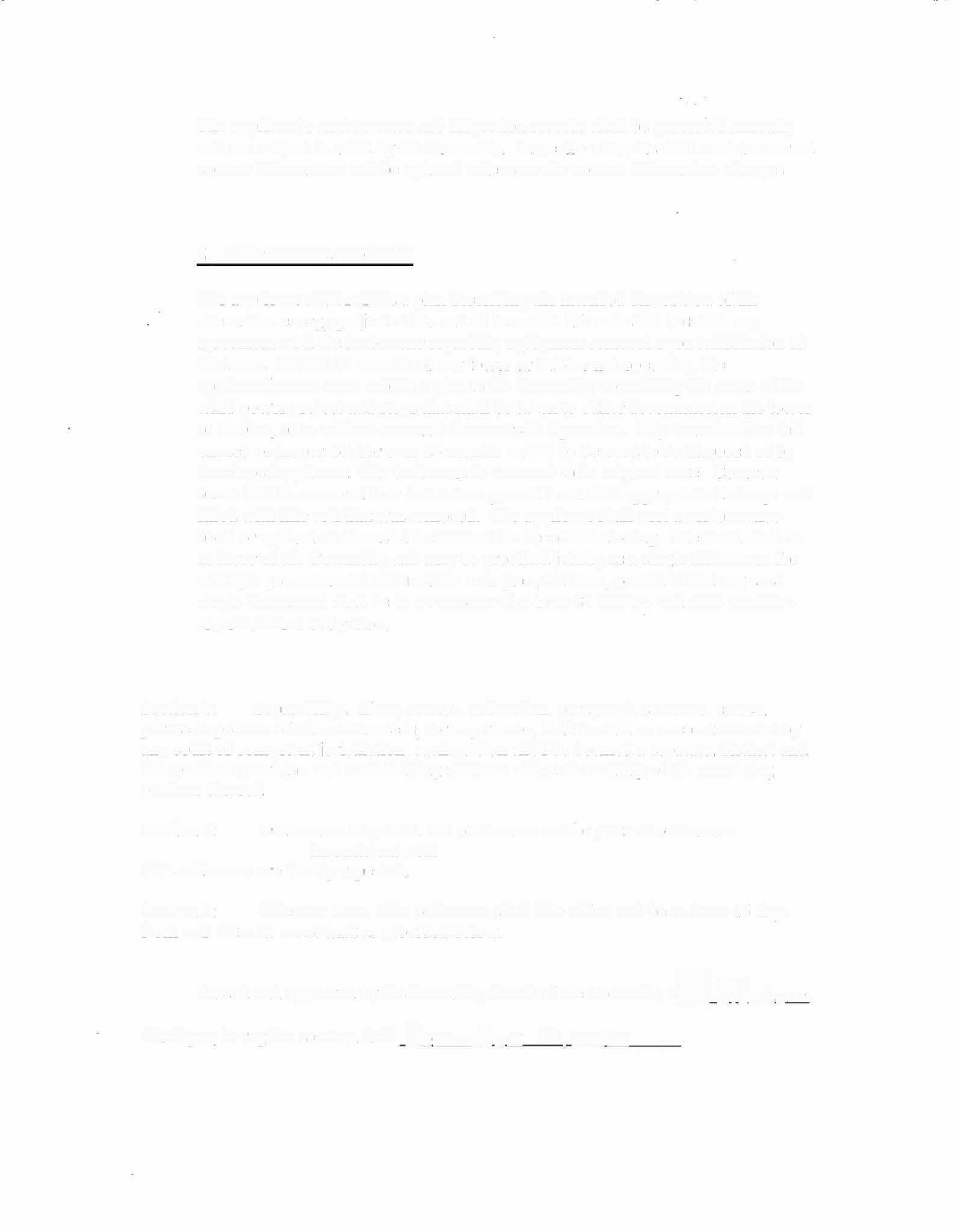 	contact  information   and  be  updated  whenever   the  contact  information   changes.   6.   DECOMMISSIONING   	The  applicant   shall  submit  a  plan  describing   the  intended   disposition   ofthe 
	alternative   energy  project  atthe  end  of its  useful  life  and  shall  describe  any   	agreement  with  the  landowner   regarding   equipment   removal   upon  termination   of 
	the  lease.   Within   12  months  of any  tower   or  turbine  not  operating,  the   	applicant/owner   must  submit  a plan  to  the  Township   concerning   the  status  ofthe 
	wind  power  project   and  steps  that  shall  be  taken  to  either  decommission   the  tower   	or  turbine,   or  to  achieve  renewed   Commercial   Operation.   Any  tower/turbine   left 
	unused   or  inoperable   for  over  24  months  would  be  deemed  to  be  disposed  of by   	developer/applicant.   The  land  must  be  returned   to  its  original  state.   Concrete 
	bases  will  be  removed   four  feet  below  ground  level  with  appropriate   drainage   and   	filled  with  like  soil  that  was  removed.   The  applicant   shall  post  a  performance 
	bond  or  equivalent   financial   instrument   for  decommissioning.   The  bond  shall  be   · 	in  favor  of the  Township   and  may  be  provided  jointly   as  a  single  instrument   for 
multiple   governmental   units  within  a  single  wind  farm,  provided   that  any  such   	single  instrument   shall  be  in  an  amount   of at  least  $1   million   and  shall  contain  a 
	replenishment   obligation.  	Section  4:        Separability.   If any  section,  subsection,   paragraph,   sentence,   clause, 
phrase  or  portion  ofthis  ordinance   is,  for  any  reason,   held  invalid  or  unconstitutional   by   	any  court  of competent  jurisdiction,   such  portion   shall  be  deemed  a  separate,  distinct   and 
	independent   provision   and  such  holding  shall  not  affect  the  validity  of the  remaining   portions   thereof.   	Ordinances   Repealed.   All  ordinances   and/or  parts  of ordinances 
		inconsistent   with   This  ordinance   are  hereby  repealed.   	Effective   Date.  This  ordinance   shall  take  effect  and  be  in  force  15   days 
from  and   after  its  enactment   as  provided  below.   Passed  andapprovedby  theTownshipBoard  ofthe  Townshipo~     ~lbeeJer,   I   •   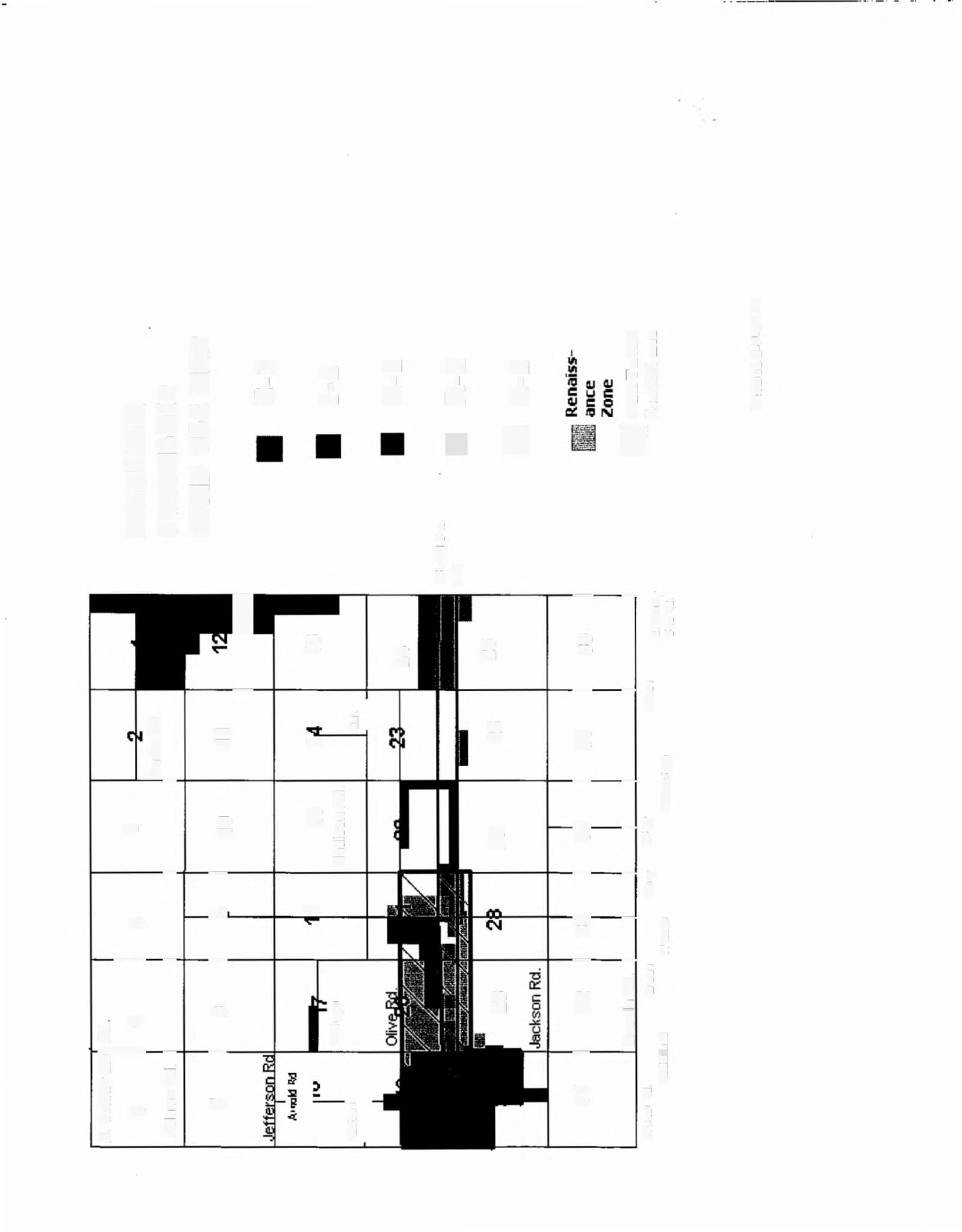 ..  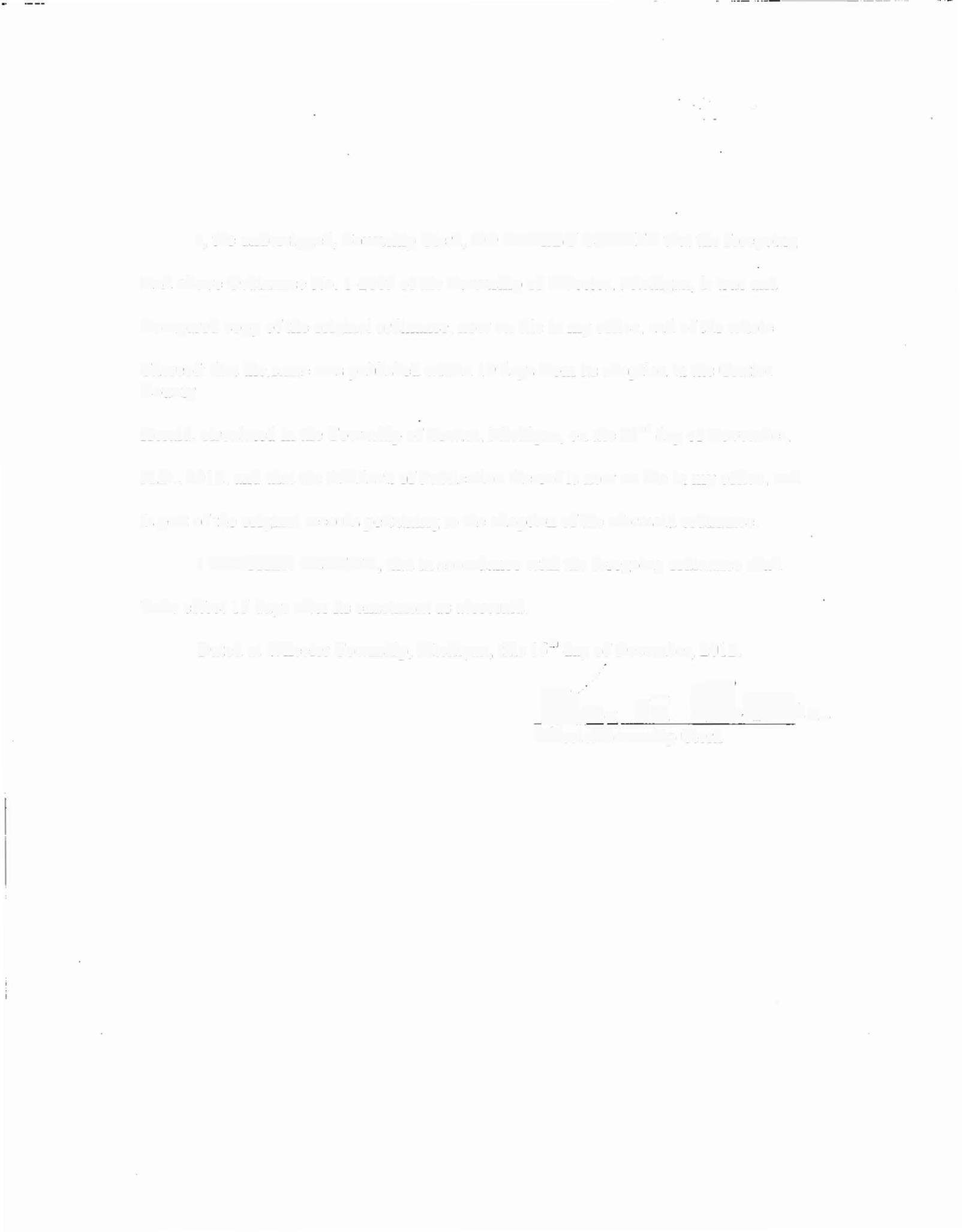 I,  the  undersigned,   Township   Clerk,  DO  HEREBY  CERTIFY  that  the  foregoing   And  above  Ordinance  No.  1-2009   ofthe  Township  of  Wheeler,  Michigan,   is  true  and   Compared  copy   ofthe  original   ordinance,  now  on  file  in  my  office,  and  of  the  whole   Thereof:  that the. same  was  published  within  I  O  days  from  its  adoption  in  the  Gratiot 
	County   Herald,  circulated  in  the  Township   of  Gratiot,  Michigan,  on  the  22nd  day  of  November,   A.D.,   2012,  and  that the  Affidavit  of  Publication   thereof  is  now  on  file  in  my  office,  and   Is  part  of  the  original  records  pertaining  to  the  adoption  ofthe  aforesaid  ordinance.  I  FURTHER CERTIFY,  that in  accordance  with  the  foregoing  ordinance  shall   Take  effect   15   days  after  its  enactment   as  aforesaid.  Dated  at  Wheeler  Township,  Michigan,  this   is"  day  of  December,  2012.  /    --!      <,    I    I    